II. Изменения, произошедшие в списке аффилированных лиц, за период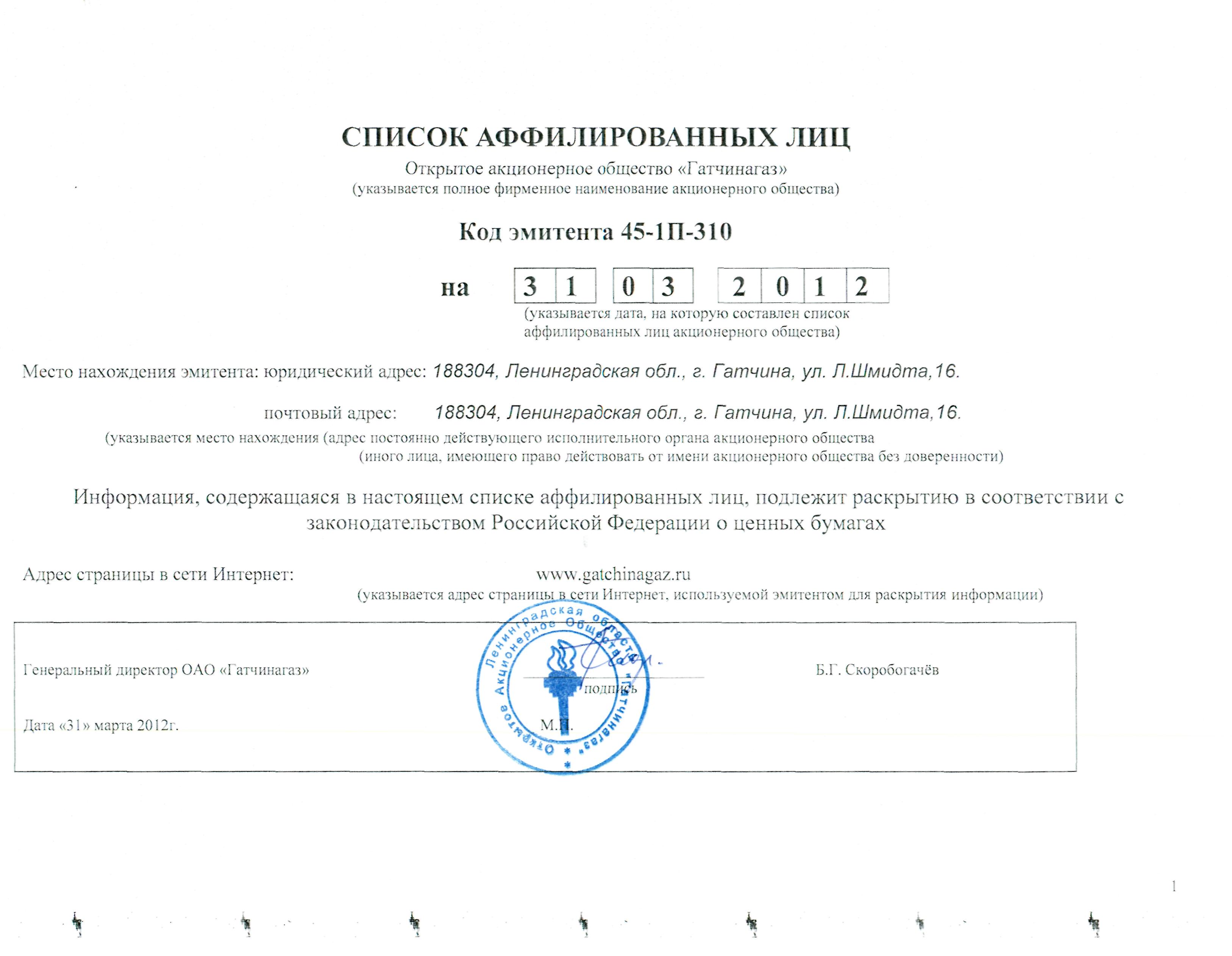 Коды эмитентаКоды эмитентаИНН4705006873 ОГРН1024701245942I. Состав аффилированных лиц наI. Состав аффилированных лиц наI. Состав аффилированных лиц на010442012№ п/пПолное фирменное наименование (наименование для некоммерческой организации) или фамилия, имя, отчество аффилированного лицаМесто нахождения юридического лица или место жительства физического лица (указывается только с согласия физического лица)Место нахождения юридического лица или место жительства физического лица (указывается только с согласия физического лица)Место нахождения юридического лица или место жительства физического лица (указывается только с согласия физического лица)Место нахождения юридического лица или место жительства физического лица (указывается только с согласия физического лица)Место нахождения юридического лица или место жительства физического лица (указывается только с согласия физического лица)Место нахождения юридического лица или место жительства физического лица (указывается только с согласия физического лица)Основание (основания), в силу которого лицо признается аффилированнымОснование (основания), в силу которого лицо признается аффилированнымОснование (основания), в силу которого лицо признается аффилированнымОснование (основания), в силу которого лицо признается аффилированнымОснование (основания), в силу которого лицо признается аффилированнымОснование (основания), в силу которого лицо признается аффилированнымОснование (основания), в силу которого лицо признается аффилированнымДата наступления основания (оснований)Доля участия аффилированного лица в уставном капитале акционерного общества, %Доля принадлежащих аффилированному лицу обыкновенных акций акционерного общества, %123333334444444567Войков Владимир Анатольевич  ------Член совета директоров обществаЧлен совета директоров обществаЧлен совета директоров обществаЧлен совета директоров обществаЧлен совета директоров обществаЧлен совета директоров обществаЧлен совета директоров общества21.06.2011г.--Долгов Дмитрий Владимирович------Член совета директоров обществаЧлен совета директоров обществаЧлен совета директоров обществаЧлен совета директоров обществаЧлен совета директоров обществаЧлен совета директоров обществаЧлен совета директоров общества21.06.2011г--Веденеев Владимир Сергеевич------Член совета директоров обществаЧлен совета директоров обществаЧлен совета директоров обществаЧлен совета директоров обществаЧлен совета директоров обществаЧлен совета директоров обществаЧлен совета директоров общества21.06.2011г--Гуляева Ирина Михайловна------Член совета директоров обществаЧлен совета директоров обществаЧлен совета директоров обществаЧлен совета директоров обществаЧлен совета директоров обществаЧлен совета директоров обществаЧлен совета директоров общества21.06.2011г--Елецкий Алексей Сергеевич------Член совета директоров обществаЧлен совета директоров обществаЧлен совета директоров обществаЧлен совета директоров обществаЧлен совета директоров обществаЧлен совета директоров обществаЧлен совета директоров общества21.06.2011г--Громов Игорь Николаевич------Член совета директоров обществаЧлен совета директоров обществаЧлен совета директоров обществаЧлен совета директоров обществаЧлен совета директоров обществаЧлен совета директоров обществаЧлен совета директоров общества21.06.2011г--Хвощенко Максим Петрович------Член совета директоров обществаЧлен совета директоров обществаЧлен совета директоров обществаЧлен совета директоров обществаЧлен совета директоров обществаЧлен совета директоров обществаЧлен совета директоров общества21.06.2011гСкоробогачёв Борис Геннадьевич------Генеральный директор обществаГенеральный директор обществаГенеральный директор обществаГенеральный директор обществаГенеральный директор обществаГенеральный директор обществаГенеральный директор общества16.04.2009г.--ОАО «Газпром газораспределение»194044 Санкт-Петербург Б.Сампсоньевский пр., д.60194044 Санкт-Петербург Б.Сампсоньевский пр., д.60194044 Санкт-Петербург Б.Сампсоньевский пр., д.60194044 Санкт-Петербург Б.Сампсоньевский пр., д.60194044 Санкт-Петербург Б.Сампсоньевский пр., д.60194044 Санкт-Петербург Б.Сампсоньевский пр., д.60юридическое лицо, имеет право распоряжаться более чем 50 % голосующих акций обществаюридическое лицо, имеет право распоряжаться более чем 50 % голосующих акций обществаюридическое лицо, имеет право распоряжаться более чем 50 % голосующих акций обществаюридическое лицо, имеет право распоряжаться более чем 50 % голосующих акций обществаюридическое лицо, имеет право распоряжаться более чем 50 % голосующих акций обществаюридическое лицо, имеет право распоряжаться более чем 50 % голосующих акций обществаюридическое лицо, имеет право распоряжаться более чем 50 % голосующих акций общества12.04.2011г.63,28%ОАО «РОСНЕФТЕГАЗ»115035 Российская Федерация г. Москва, Софийская набережная д.26/1115035 Российская Федерация г. Москва, Софийская набережная д.26/1115035 Российская Федерация г. Москва, Софийская набережная д.26/1115035 Российская Федерация г. Москва, Софийская набережная д.26/1115035 Российская Федерация г. Москва, Софийская набережная д.26/1115035 Российская Федерация г. Москва, Софийская набережная д.26/1юридическое лицо имеет право распоряжаться более чем 20 процентами голосующих акций общества юридическое лицо имеет право распоряжаться более чем 20 процентами голосующих акций общества юридическое лицо имеет право распоряжаться более чем 20 процентами голосующих акций общества юридическое лицо имеет право распоряжаться более чем 20 процентами голосующих акций общества юридическое лицо имеет право распоряжаться более чем 20 процентами голосующих акций общества юридическое лицо имеет право распоряжаться более чем 20 процентами голосующих акций общества юридическое лицо имеет право распоряжаться более чем 20 процентами голосующих акций общества 05.02.200923,5%ОАО «Газпром»117997, ССП-7, В-420, Москва, ул. Наметкина, д. 116117997, ССП-7, В-420, Москва, ул. Наметкина, д. 116117997, ССП-7, В-420, Москва, ул. Наметкина, д. 116117997, ССП-7, В-420, Москва, ул. Наметкина, д. 116117997, ССП-7, В-420, Москва, ул. Наметкина, д. 116117997, ССП-7, В-420, Москва, ул. Наметкина, д. 116принадлежит к группе лиц, к которой принадлежит обществопринадлежит к группе лиц, к которой принадлежит обществопринадлежит к группе лиц, к которой принадлежит обществопринадлежит к группе лиц, к которой принадлежит обществопринадлежит к группе лиц, к которой принадлежит обществопринадлежит к группе лиц, к которой принадлежит обществопринадлежит к группе лиц, к которой принадлежит общество.23.11.2005г--ООО «Межрегионгаз»142770, Московская область, Ленинский р-н, пос. Газопровод, п/о Коммунарка142770, Московская область, Ленинский р-н, пос. Газопровод, п/о Коммунарка142770, Московская область, Ленинский р-н, пос. Газопровод, п/о Коммунарка142770, Московская область, Ленинский р-н, пос. Газопровод, п/о Коммунарка142770, Московская область, Ленинский р-н, пос. Газопровод, п/о Коммунарка142770, Московская область, Ленинский р-н, пос. Газопровод, п/о Коммунаркапринадлежит к группе лиц, к которой принадлежит обществопринадлежит к группе лиц, к которой принадлежит обществопринадлежит к группе лиц, к которой принадлежит обществопринадлежит к группе лиц, к которой принадлежит обществопринадлежит к группе лиц, к которой принадлежит обществопринадлежит к группе лиц, к которой принадлежит обществопринадлежит к группе лиц, к которой принадлежит общество23.11.2005г--ОАО "Адыггаз"385003, Республика Адыгея, г. Майкоп, ул. Апшеронская, 4385003, Республика Адыгея, г. Майкоп, ул. Апшеронская, 4385003, Республика Адыгея, г. Майкоп, ул. Апшеронская, 4385003, Республика Адыгея, г. Майкоп, ул. Апшеронская, 4385003, Республика Адыгея, г. Майкоп, ул. Апшеронская, 4385003, Республика Адыгея, г. Майкоп, ул. Апшеронская, 4принадлежит к группе лиц, к которой принадлежит обществопринадлежит к группе лиц, к которой принадлежит обществопринадлежит к группе лиц, к которой принадлежит обществопринадлежит к группе лиц, к которой принадлежит обществопринадлежит к группе лиц, к которой принадлежит обществопринадлежит к группе лиц, к которой принадлежит обществопринадлежит к группе лиц, к которой принадлежит общество23.11.2005г--ОАО "Алтайгазпром"656049, РФ, г. Барнаул, ул. Никитина, 90656049, РФ, г. Барнаул, ул. Никитина, 90656049, РФ, г. Барнаул, ул. Никитина, 90656049, РФ, г. Барнаул, ул. Никитина, 90656049, РФ, г. Барнаул, ул. Никитина, 90656049, РФ, г. Барнаул, ул. Никитина, 90принадлежит к группе лиц, к которой принадлежит обществопринадлежит к группе лиц, к которой принадлежит обществопринадлежит к группе лиц, к которой принадлежит обществопринадлежит к группе лиц, к которой принадлежит обществопринадлежит к группе лиц, к которой принадлежит обществопринадлежит к группе лиц, к которой принадлежит обществопринадлежит к группе лиц, к которой принадлежит общество23.11.2005г--ОАО ""414024, Астраханская обл., г. Астрахань, ул. Ахшарумова, 76414024, Астраханская обл., г. Астрахань, ул. Ахшарумова, 76414024, Астраханская обл., г. Астрахань, ул. Ахшарумова, 76414024, Астраханская обл., г. Астрахань, ул. Ахшарумова, 76414024, Астраханская обл., г. Астрахань, ул. Ахшарумова, 76414024, Астраханская обл., г. Астрахань, ул. Ахшарумова, 76принадлежит к группе лиц, к которой принадлежит обществопринадлежит к группе лиц, к которой принадлежит обществопринадлежит к группе лиц, к которой принадлежит обществопринадлежит к группе лиц, к которой принадлежит обществопринадлежит к группе лиц, к которой принадлежит обществопринадлежит к группе лиц, к которой принадлежит обществопринадлежит к группе лиц, к которой принадлежит общество23.11.2005г--ОАО "Газ-Сервис"450077, Республика Башкортостан, г. Уфа, ул. Цурюпы, 100/102450077, Республика Башкортостан, г. Уфа, ул. Цурюпы, 100/102450077, Республика Башкортостан, г. Уфа, ул. Цурюпы, 100/102450077, Республика Башкортостан, г. Уфа, ул. Цурюпы, 100/102450077, Республика Башкортостан, г. Уфа, ул. Цурюпы, 100/102450077, Республика Башкортостан, г. Уфа, ул. Цурюпы, 100/102принадлежит к группе лиц, к которой принадлежит общество;принадлежит к группе лиц, к которой принадлежит общество;принадлежит к группе лиц, к которой принадлежит общество;принадлежит к группе лиц, к которой принадлежит общество;принадлежит к группе лиц, к которой принадлежит общество;принадлежит к группе лиц, к которой принадлежит общество;принадлежит к группе лиц, к которой принадлежит общество;23.11.2005г--ОАО "". Белгород, 5-й Заводской пер., 38. Белгород, 5-й Заводской пер., 38. Белгород, 5-й Заводской пер., 38. Белгород, 5-й Заводской пер., 38. Белгород, 5-й Заводской пер., 38. Белгород, 5-й Заводской пер., 38принадлежит к группе лиц, к которой принадлежит обществопринадлежит к группе лиц, к которой принадлежит обществопринадлежит к группе лиц, к которой принадлежит обществопринадлежит к группе лиц, к которой принадлежит обществопринадлежит к группе лиц, к которой принадлежит обществопринадлежит к группе лиц, к которой принадлежит обществопринадлежит к группе лиц, к которой принадлежит общество23.11.2005г--ОАО "Брянскоблгаз". Брянск, ул. Щукина, 54. Брянск, ул. Щукина, 54. Брянск, ул. Щукина, 54. Брянск, ул. Щукина, 54. Брянск, ул. Щукина, 54. Брянск, ул. Щукина, 54принадлежит к группе лиц, к которой принадлежит обществопринадлежит к группе лиц, к которой принадлежит обществопринадлежит к группе лиц, к которой принадлежит обществопринадлежит к группе лиц, к которой принадлежит обществопринадлежит к группе лиц, к которой принадлежит обществопринадлежит к группе лиц, к которой принадлежит обществопринадлежит к группе лиц, к которой принадлежит общество23.11.2005г--РАО "Владимироблгаз". Владимир, ул. Краснознаменная, 3. Владимир, ул. Краснознаменная, 3. Владимир, ул. Краснознаменная, 3. Владимир, ул. Краснознаменная, 3. Владимир, ул. Краснознаменная, 3. Владимир, ул. Краснознаменная, 3принадлежит к группе лиц, к которой принадлежит обществопринадлежит к группе лиц, к которой принадлежит обществопринадлежит к группе лиц, к которой принадлежит обществопринадлежит к группе лиц, к которой принадлежит обществопринадлежит к группе лиц, к которой принадлежит обществопринадлежит к группе лиц, к которой принадлежит обществопринадлежит к группе лиц, к которой принадлежит общество23.11.2005г.--ОАО "Волгоградоблгаз"400131,г.Волгоград, ул.Коммунистическая, 38400131,г.Волгоград, ул.Коммунистическая, 38400131,г.Волгоград, ул.Коммунистическая, 38400131,г.Волгоград, ул.Коммунистическая, 38400131,г.Волгоград, ул.Коммунистическая, 38400131,г.Волгоград, ул.Коммунистическая, 38принадлежит к группе лиц, к которой принадлежит обществопринадлежит к группе лиц, к которой принадлежит обществопринадлежит к группе лиц, к которой принадлежит обществопринадлежит к группе лиц, к которой принадлежит обществопринадлежит к группе лиц, к которой принадлежит обществопринадлежит к группе лиц, к которой принадлежит обществопринадлежит к группе лиц, к которой принадлежит общество.12.12.2006г.--ОАО ""400131,г.Волгоград, ул.Коммунистическая, 38400131,г.Волгоград, ул.Коммунистическая, 38400131,г.Волгоград, ул.Коммунистическая, 38400131,г.Волгоград, ул.Коммунистическая, 38400131,г.Волгоград, ул.Коммунистическая, 38400131,г.Волгоград, ул.Коммунистическая, 38принадлежит к группе лиц, к которой принадлежит обществопринадлежит к группе лиц, к которой принадлежит обществопринадлежит к группе лиц, к которой принадлежит обществопринадлежит к группе лиц, к которой принадлежит обществопринадлежит к группе лиц, к которой принадлежит обществопринадлежит к группе лиц, к которой принадлежит обществопринадлежит к группе лиц, к которой принадлежит общество23.11.2005г--ОАО ""404121,г.Волжский, Волгоградской области, ул. Карбышева, 11404121,г.Волжский, Волгоградской области, ул. Карбышева, 11404121,г.Волжский, Волгоградской области, ул. Карбышева, 11404121,г.Волжский, Волгоградской области, ул. Карбышева, 11404121,г.Волжский, Волгоградской области, ул. Карбышева, 11404121,г.Волжский, Волгоградской области, ул. Карбышева, 11принадлежит к группе лиц, к которой принадлежит обществопринадлежит к группе лиц, к которой принадлежит обществопринадлежит к группе лиц, к которой принадлежит обществопринадлежит к группе лиц, к которой принадлежит обществопринадлежит к группе лиц, к которой принадлежит обществопринадлежит к группе лиц, к которой принадлежит обществопринадлежит к группе лиц, к которой принадлежит общество23.11.2005г--ОАО "Еланьрайгаз"403732, р.п.Елань, Волгоградской области, ул. М. Железняка, 111403732, р.п.Елань, Волгоградской области, ул. М. Железняка, 111403732, р.п.Елань, Волгоградской области, ул. М. Железняка, 111403732, р.п.Елань, Волгоградской области, ул. М. Железняка, 111403732, р.п.Елань, Волгоградской области, ул. М. Железняка, 111403732, р.п.Елань, Волгоградской области, ул. М. Железняка, 111принадлежит к группе лиц, к которой принадлежит обществопринадлежит к группе лиц, к которой принадлежит обществопринадлежит к группе лиц, к которой принадлежит обществопринадлежит к группе лиц, к которой принадлежит обществопринадлежит к группе лиц, к которой принадлежит обществопринадлежит к группе лиц, к которой принадлежит обществопринадлежит к группе лиц, к которой принадлежит общество23.11.2005г.--ОАО "Калачмежрайгаз".Калач-на-Дону, Волгоградской обл., пер.Баррикадный, 35.Калач-на-Дону, Волгоградской обл., пер.Баррикадный, 35.Калач-на-Дону, Волгоградской обл., пер.Баррикадный, 35.Калач-на-Дону, Волгоградской обл., пер.Баррикадный, 35.Калач-на-Дону, Волгоградской обл., пер.Баррикадный, 35.Калач-на-Дону, Волгоградской обл., пер.Баррикадный, 35принадлежит к группе лиц, к которой принадлежит обществопринадлежит к группе лиц, к которой принадлежит обществопринадлежит к группе лиц, к которой принадлежит обществопринадлежит к группе лиц, к которой принадлежит обществопринадлежит к группе лиц, к которой принадлежит обществопринадлежит к группе лиц, к которой принадлежит обществопринадлежит к группе лиц, к которой принадлежит общество2006г.--ОАО "Камышинмежрайгаз".Камышин, Волгоградской обл., ул.Волгоградская, 37.Камышин, Волгоградской обл., ул.Волгоградская, 37.Камышин, Волгоградской обл., ул.Волгоградская, 37.Камышин, Волгоградской обл., ул.Волгоградская, 37.Камышин, Волгоградской обл., ул.Волгоградская, 37.Камышин, Волгоградской обл., ул.Волгоградская, 37принадлежит к группе лиц, к которой принадлежит обществопринадлежит к группе лиц, к которой принадлежит обществопринадлежит к группе лиц, к которой принадлежит обществопринадлежит к группе лиц, к которой принадлежит обществопринадлежит к группе лиц, к которой принадлежит обществопринадлежит к группе лиц, к которой принадлежит обществопринадлежит к группе лиц, к которой принадлежит общество23.11.2005г.--ОАО "Котовомежрайгаз".Котово, Волгоградской обл., ул.60 лет ВЛКСМ, 12.Котово, Волгоградской обл., ул.60 лет ВЛКСМ, 12.Котово, Волгоградской обл., ул.60 лет ВЛКСМ, 12.Котово, Волгоградской обл., ул.60 лет ВЛКСМ, 12.Котово, Волгоградской обл., ул.60 лет ВЛКСМ, 12.Котово, Волгоградской обл., ул.60 лет ВЛКСМ, 12принадлежит к группе лиц, к которой принадлежит обществопринадлежит к группе лиц, к которой принадлежит обществопринадлежит к группе лиц, к которой принадлежит обществопринадлежит к группе лиц, к которой принадлежит обществопринадлежит к группе лиц, к которой принадлежит обществопринадлежит к группе лиц, к которой принадлежит обществопринадлежит к группе лиц, к которой принадлежит общество2006г.--ОАО "Михайловкамежрайгаз".Михайловка, Волгоградской обл., ул.Томская, 3.Михайловка, Волгоградской обл., ул.Томская, 3.Михайловка, Волгоградской обл., ул.Томская, 3.Михайловка, Волгоградской обл., ул.Томская, 3.Михайловка, Волгоградской обл., ул.Томская, 3.Михайловка, Волгоградской обл., ул.Томская, 3принадлежит к группе лиц, к которой принадлежит обществопринадлежит к группе лиц, к которой принадлежит обществопринадлежит к группе лиц, к которой принадлежит обществопринадлежит к группе лиц, к которой принадлежит обществопринадлежит к группе лиц, к которой принадлежит обществопринадлежит к группе лиц, к которой принадлежит обществопринадлежит к группе лиц, к которой принадлежит общество2006г.--ОАО "Новоаннинскмежрайгаз".Новоаннинский, Волгоградской обл., ул.Пугачевская, 177.Новоаннинский, Волгоградской обл., ул.Пугачевская, 177.Новоаннинский, Волгоградской обл., ул.Пугачевская, 177.Новоаннинский, Волгоградской обл., ул.Пугачевская, 177.Новоаннинский, Волгоградской обл., ул.Пугачевская, 177.Новоаннинский, Волгоградской обл., ул.Пугачевская, 177принадлежит к группе лиц, к которой принадлежит обществопринадлежит к группе лиц, к которой принадлежит обществопринадлежит к группе лиц, к которой принадлежит обществопринадлежит к группе лиц, к которой принадлежит обществопринадлежит к группе лиц, к которой принадлежит обществопринадлежит к группе лиц, к которой принадлежит обществопринадлежит к группе лиц, к которой принадлежит общество23.11.2005г--ОАО "Николаевскрайгаз".Николаевск, Волгоградской обл., ул.Некрасова, 17.Николаевск, Волгоградской обл., ул.Некрасова, 17.Николаевск, Волгоградской обл., ул.Некрасова, 17.Николаевск, Волгоградской обл., ул.Некрасова, 17.Николаевск, Волгоградской обл., ул.Некрасова, 17.Николаевск, Волгоградской обл., ул.Некрасова, 17принадлежит к группе лиц, к которой принадлежит обществопринадлежит к группе лиц, к которой принадлежит обществопринадлежит к группе лиц, к которой принадлежит обществопринадлежит к группе лиц, к которой принадлежит обществопринадлежит к группе лиц, к которой принадлежит обществопринадлежит к группе лиц, к которой принадлежит обществопринадлежит к группе лиц, к которой принадлежит общество2006г.--ОАО "Палласовкамежрайгаз".Палласовка, Волгоградской обл., ул.Ушакова, 80.Палласовка, Волгоградской обл., ул.Ушакова, 80.Палласовка, Волгоградской обл., ул.Ушакова, 80.Палласовка, Волгоградской обл., ул.Ушакова, 80.Палласовка, Волгоградской обл., ул.Ушакова, 80.Палласовка, Волгоградской обл., ул.Ушакова, 80принадлежит к группе лиц, к которой принадлежит обществопринадлежит к группе лиц, к которой принадлежит обществопринадлежит к группе лиц, к которой принадлежит обществопринадлежит к группе лиц, к которой принадлежит обществопринадлежит к группе лиц, к которой принадлежит обществопринадлежит к группе лиц, к которой принадлежит обществопринадлежит к группе лиц, к которой принадлежит общество2006г.--ОАО "Серафимовичмежрайгаз".Серафимович, Волгоградской обл., ул.Республиканская, 47.Серафимович, Волгоградской обл., ул.Республиканская, 47.Серафимович, Волгоградской обл., ул.Республиканская, 47.Серафимович, Волгоградской обл., ул.Республиканская, 47.Серафимович, Волгоградской обл., ул.Республиканская, 47.Серафимович, Волгоградской обл., ул.Республиканская, 47принадлежит к группе лиц, к которой принадлежит обществопринадлежит к группе лиц, к которой принадлежит обществопринадлежит к группе лиц, к которой принадлежит обществопринадлежит к группе лиц, к которой принадлежит обществопринадлежит к группе лиц, к которой принадлежит обществопринадлежит к группе лиц, к которой принадлежит обществопринадлежит к группе лиц, к которой принадлежит общество23.11.2005г--ОАО "".Суровикино, Волгоградской обл., пер.Овражный, 18.Суровикино, Волгоградской обл., пер.Овражный, 18.Суровикино, Волгоградской обл., пер.Овражный, 18.Суровикино, Волгоградской обл., пер.Овражный, 18.Суровикино, Волгоградской обл., пер.Овражный, 18.Суровикино, Волгоградской обл., пер.Овражный, 18принадлежит к группе лиц, к которой принадлежит обществопринадлежит к группе лиц, к которой принадлежит обществопринадлежит к группе лиц, к которой принадлежит обществопринадлежит к группе лиц, к которой принадлежит обществопринадлежит к группе лиц, к которой принадлежит обществопринадлежит к группе лиц, к которой принадлежит обществопринадлежит к группе лиц, к которой принадлежит общество23.11.2005г--ОАО "Урюпинскмежрайгаз".Урюпинск, Волгоградской обл., ул.М.Мушкетовская, 4.Урюпинск, Волгоградской обл., ул.М.Мушкетовская, 4.Урюпинск, Волгоградской обл., ул.М.Мушкетовская, 4.Урюпинск, Волгоградской обл., ул.М.Мушкетовская, 4.Урюпинск, Волгоградской обл., ул.М.Мушкетовская, 4.Урюпинск, Волгоградской обл., ул.М.Мушкетовская, 4принадлежит к группе лиц, к которой принадлежит обществопринадлежит к группе лиц, к которой принадлежит обществопринадлежит к группе лиц, к которой принадлежит обществопринадлежит к группе лиц, к которой принадлежит обществопринадлежит к группе лиц, к которой принадлежит обществопринадлежит к группе лиц, к которой принадлежит обществопринадлежит к группе лиц, к которой принадлежит общество23.11.2005г--ОАО "Фроловомежрайгаз".Фролово, Волгоградской обл., ул.40 лет Октября, 1.Фролово, Волгоградской обл., ул.40 лет Октября, 1.Фролово, Волгоградской обл., ул.40 лет Октября, 1.Фролово, Волгоградской обл., ул.40 лет Октября, 1.Фролово, Волгоградской обл., ул.40 лет Октября, 1.Фролово, Волгоградской обл., ул.40 лет Октября, 1принадлежит к группе лиц, к которой принадлежит обществопринадлежит к группе лиц, к которой принадлежит обществопринадлежит к группе лиц, к которой принадлежит обществопринадлежит к группе лиц, к которой принадлежит обществопринадлежит к группе лиц, к которой принадлежит обществопринадлежит к группе лиц, к которой принадлежит обществопринадлежит к группе лиц, к которой принадлежит общество23.11.2005г--ОАО «Вологдаоблгаз». Вологда, ул. Саммера, 4а . Вологда, ул. Саммера, 4а . Вологда, ул. Саммера, 4а . Вологда, ул. Саммера, 4а . Вологда, ул. Саммера, 4а . Вологда, ул. Саммера, 4а принадлежит к группе лиц, к которой принадлежит обществопринадлежит к группе лиц, к которой принадлежит обществопринадлежит к группе лиц, к которой принадлежит обществопринадлежит к группе лиц, к которой принадлежит обществопринадлежит к группе лиц, к которой принадлежит обществопринадлежит к группе лиц, к которой принадлежит обществопринадлежит к группе лиц, к которой принадлежит общество23.11.2005г.--ОАО «Вологдагаз». Вологда, ул. Саммера, 4а. Вологда, ул. Саммера, 4а. Вологда, ул. Саммера, 4а. Вологда, ул. Саммера, 4а. Вологда, ул. Саммера, 4а. Вологда, ул. Саммера, 4апринадлежит к группе лиц, к которой принадлежит обществопринадлежит к группе лиц, к которой принадлежит обществопринадлежит к группе лиц, к которой принадлежит обществопринадлежит к группе лиц, к которой принадлежит обществопринадлежит к группе лиц, к которой принадлежит обществопринадлежит к группе лиц, к которой принадлежит обществопринадлежит к группе лиц, к которой принадлежит общество. 23.11.2005г--ОАО «Череповецгаз»162614, Вологодская обл., г. Череповец, ул. Луначарского, 28162614, Вологодская обл., г. Череповец, ул. Луначарского, 28162614, Вологодская обл., г. Череповец, ул. Луначарского, 28162614, Вологодская обл., г. Череповец, ул. Луначарского, 28162614, Вологодская обл., г. Череповец, ул. Луначарского, 28162614, Вологодская обл., г. Череповец, ул. Луначарского, 28принадлежит к группе лиц, к которой принадлежит обществопринадлежит к группе лиц, к которой принадлежит обществопринадлежит к группе лиц, к которой принадлежит обществопринадлежит к группе лиц, к которой принадлежит обществопринадлежит к группе лиц, к которой принадлежит обществопринадлежит к группе лиц, к которой принадлежит обществопринадлежит к группе лиц, к которой принадлежит общество23.11.2005г--ОАО "Воронежоблгаз". Воронеж, ул. Никитская, 50а. Воронеж, ул. Никитская, 50а. Воронеж, ул. Никитская, 50а. Воронеж, ул. Никитская, 50а. Воронеж, ул. Никитская, 50а. Воронеж, ул. Никитская, 50апринадлежит к группе лиц, к которой принадлежит обществопринадлежит к группе лиц, к которой принадлежит обществопринадлежит к группе лиц, к которой принадлежит обществопринадлежит к группе лиц, к которой принадлежит обществопринадлежит к группе лиц, к которой принадлежит обществопринадлежит к группе лиц, к которой принадлежит обществопринадлежит к группе лиц, к которой принадлежит общество23.11.2005г--. Иваново,ул. Окуловой, 59. Иваново,ул. Окуловой, 59. Иваново,ул. Окуловой, 59. Иваново,ул. Окуловой, 59. Иваново,ул. Окуловой, 59. Иваново,ул. Окуловой, 59принадлежит к группе лиц, к которой принадлежит обществопринадлежит к группе лиц, к которой принадлежит обществопринадлежит к группе лиц, к которой принадлежит обществопринадлежит к группе лиц, к которой принадлежит обществопринадлежит к группе лиц, к которой принадлежит обществопринадлежит к группе лиц, к которой принадлежит обществопринадлежит к группе лиц, к которой принадлежит общество23.11.2005г--. Иваново, ул. Б. Воробьевка, 4. Иваново, ул. Б. Воробьевка, 4. Иваново, ул. Б. Воробьевка, 4. Иваново, ул. Б. Воробьевка, 4. Иваново, ул. Б. Воробьевка, 4. Иваново, ул. Б. Воробьевка, 4принадлежит к группе лиц, к которой принадлежит обществопринадлежит к группе лиц, к которой принадлежит обществопринадлежит к группе лиц, к которой принадлежит обществопринадлежит к группе лиц, к которой принадлежит обществопринадлежит к группе лиц, к которой принадлежит обществопринадлежит к группе лиц, к которой принадлежит обществопринадлежит к группе лиц, к которой принадлежит общество23.11.2005г--ОАО "Ингушгаз"386101, Республика Ингушетия, г. Назрань, ул. Кавказская, 7386101, Республика Ингушетия, г. Назрань, ул. Кавказская, 7386101, Республика Ингушетия, г. Назрань, ул. Кавказская, 7386101, Республика Ингушетия, г. Назрань, ул. Кавказская, 7386101, Республика Ингушетия, г. Назрань, ул. Кавказская, 7386101, Республика Ингушетия, г. Назрань, ул. Кавказская, 7принадлежит к группе лиц, к которой принадлежит обществопринадлежит к группе лиц, к которой принадлежит обществопринадлежит к группе лиц, к которой принадлежит обществопринадлежит к группе лиц, к которой принадлежит обществопринадлежит к группе лиц, к которой принадлежит обществопринадлежит к группе лиц, к которой принадлежит обществопринадлежит к группе лиц, к которой принадлежит общество25.12.2006 г.--ОАО "Каббалкгаз". Нальчик, ул. И. Арманд, 30. Нальчик, ул. И. Арманд, 30. Нальчик, ул. И. Арманд, 30. Нальчик, ул. И. Арманд, 30. Нальчик, ул. И. Арманд, 30. Нальчик, ул. И. Арманд, 30принадлежит к группе лиц, к которой принадлежит обществопринадлежит к группе лиц, к которой принадлежит обществопринадлежит к группе лиц, к которой принадлежит обществопринадлежит к группе лиц, к которой принадлежит обществопринадлежит к группе лиц, к которой принадлежит обществопринадлежит к группе лиц, к которой принадлежит обществопринадлежит к группе лиц, к которой принадлежит общество23.11.2005г--ОАО "Калмгаз". Элиста,   ул. Ленина, 272. Элиста,   ул. Ленина, 272. Элиста,   ул. Ленина, 272. Элиста,   ул. Ленина, 272. Элиста,   ул. Ленина, 272. Элиста,   ул. Ленина, 272принадлежит к группе лиц, к которой принадлежит обществопринадлежит к группе лиц, к которой принадлежит обществопринадлежит к группе лиц, к которой принадлежит обществопринадлежит к группе лиц, к которой принадлежит обществопринадлежит к группе лиц, к которой принадлежит обществопринадлежит к группе лиц, к которой принадлежит обществопринадлежит к группе лиц, к которой принадлежит общество23.11.2005г--ОАО "Калугаоблгаз". Калуга, пер. Баррикад, 4. Калуга, пер. Баррикад, 4. Калуга, пер. Баррикад, 4. Калуга, пер. Баррикад, 4. Калуга, пер. Баррикад, 4. Калуга, пер. Баррикад, 4принадлежит к группе лиц, к которой принадлежит обществопринадлежит к группе лиц, к которой принадлежит обществопринадлежит к группе лиц, к которой принадлежит обществопринадлежит к группе лиц, к которой принадлежит обществопринадлежит к группе лиц, к которой принадлежит обществопринадлежит к группе лиц, к которой принадлежит обществопринадлежит к группе лиц, к которой принадлежит общество23.11.2005г--ЗАО "Карачаево-Черкесскгаз"369000, К-ЧР, г. Черкесск, ул. Кавказская, 126369000, К-ЧР, г. Черкесск, ул. Кавказская, 126369000, К-ЧР, г. Черкесск, ул. Кавказская, 126369000, К-ЧР, г. Черкесск, ул. Кавказская, 126369000, К-ЧР, г. Черкесск, ул. Кавказская, 126369000, К-ЧР, г. Черкесск, ул. Кавказская, 126принадлежит к группе лиц, к которой принадлежит обществопринадлежит к группе лиц, к которой принадлежит обществопринадлежит к группе лиц, к которой принадлежит обществопринадлежит к группе лиц, к которой принадлежит обществопринадлежит к группе лиц, к которой принадлежит обществопринадлежит к группе лиц, к которой принадлежит обществопринадлежит к группе лиц, к которой принадлежит общество09.03.2006г.--ООО "Восточная межрегиональная газовая компания"652810, РФ, Кемеровская область, Новокузнецкий р-н, с. Красная Орловка, ул. 60 лет Октября,  дом 4а652810, РФ, Кемеровская область, Новокузнецкий р-н, с. Красная Орловка, ул. 60 лет Октября,  дом 4а652810, РФ, Кемеровская область, Новокузнецкий р-н, с. Красная Орловка, ул. 60 лет Октября,  дом 4а652810, РФ, Кемеровская область, Новокузнецкий р-н, с. Красная Орловка, ул. 60 лет Октября,  дом 4а652810, РФ, Кемеровская область, Новокузнецкий р-н, с. Красная Орловка, ул. 60 лет Октября,  дом 4а652810, РФ, Кемеровская область, Новокузнецкий р-н, с. Красная Орловка, ул. 60 лет Октября,  дом 4апринадлежит к группе лиц, к которой принадлежит обществопринадлежит к группе лиц, к которой принадлежит обществопринадлежит к группе лиц, к которой принадлежит обществопринадлежит к группе лиц, к которой принадлежит обществопринадлежит к группе лиц, к которой принадлежит обществопринадлежит к группе лиц, к которой принадлежит обществопринадлежит к группе лиц, к которой принадлежит общество15.09.2005г.--ОАО "Кемеровогоргаз". Кемерово, ул. Красноармейская, 80. Кемерово, ул. Красноармейская, 80. Кемерово, ул. Красноармейская, 80. Кемерово, ул. Красноармейская, 80. Кемерово, ул. Красноармейская, 80. Кемерово, ул. Красноармейская, 80принадлежит к группе лиц, к которой принадлежит обществопринадлежит к группе лиц, к которой принадлежит обществопринадлежит к группе лиц, к которой принадлежит обществопринадлежит к группе лиц, к которой принадлежит обществопринадлежит к группе лиц, к которой принадлежит обществопринадлежит к группе лиц, к которой принадлежит обществопринадлежит к группе лиц, к которой принадлежит общество23.11.2005г--ОАО "". Киров, ул. Пугачева, 4. Киров, ул. Пугачева, 4. Киров, ул. Пугачева, 4. Киров, ул. Пугачева, 4. Киров, ул. Пугачева, 4. Киров, ул. Пугачева, 4принадлежит к группе лиц, к которой принадлежит обществопринадлежит к группе лиц, к которой принадлежит обществопринадлежит к группе лиц, к которой принадлежит обществопринадлежит к группе лиц, к которой принадлежит обществопринадлежит к группе лиц, к которой принадлежит обществопринадлежит к группе лиц, к которой принадлежит обществопринадлежит к группе лиц, к которой принадлежит общество23.11.2005г--ОАО ""РК, г. Сыктывкар, ул. Красных Партизан, 33аРК, г. Сыктывкар, ул. Красных Партизан, 33аРК, г. Сыктывкар, ул. Красных Партизан, 33аРК, г. Сыктывкар, ул. Красных Партизан, 33аРК, г. Сыктывкар, ул. Красных Партизан, 33аРК, г. Сыктывкар, ул. Красных Партизан, 33апринадлежит к группе лиц, к которой принадлежит обществопринадлежит к группе лиц, к которой принадлежит обществопринадлежит к группе лиц, к которой принадлежит обществопринадлежит к группе лиц, к которой принадлежит обществопринадлежит к группе лиц, к которой принадлежит обществопринадлежит к группе лиц, к которой принадлежит обществопринадлежит к группе лиц, к которой принадлежит общество23.11.2005г--ОАО "Костромаоблгаз". Кострома, ул. Кузнецкая, 9. Кострома, ул. Кузнецкая, 9. Кострома, ул. Кузнецкая, 9. Кострома, ул. Кузнецкая, 9. Кострома, ул. Кузнецкая, 9. Кострома, ул. Кузнецкая, 9принадлежит к группе лиц, к которой принадлежит обществопринадлежит к группе лиц, к которой принадлежит обществопринадлежит к группе лиц, к которой принадлежит обществопринадлежит к группе лиц, к которой принадлежит обществопринадлежит к группе лиц, к которой принадлежит обществопринадлежит к группе лиц, к которой принадлежит обществопринадлежит к группе лиц, к которой принадлежит общество23.11.2005г--. Краснодар, ул. Строителей, 23. Краснодар, ул. Строителей, 23. Краснодар, ул. Строителей, 23. Краснодар, ул. Строителей, 23. Краснодар, ул. Строителей, 23. Краснодар, ул. Строителей, 23принадлежит к группе лиц, к которой принадлежит обществопринадлежит к группе лиц, к которой принадлежит обществопринадлежит к группе лиц, к которой принадлежит обществопринадлежит к группе лиц, к которой принадлежит обществопринадлежит к группе лиц, к которой принадлежит обществопринадлежит к группе лиц, к которой принадлежит обществопринадлежит к группе лиц, к которой принадлежит общество23.11.2005г--ОАО "Абинскрайгаз"353320, Краснодарский край, г. Абинск, ул. Советов, 186353320, Краснодарский край, г. Абинск, ул. Советов, 186353320, Краснодарский край, г. Абинск, ул. Советов, 186353320, Краснодарский край, г. Абинск, ул. Советов, 186353320, Краснодарский край, г. Абинск, ул. Советов, 186353320, Краснодарский край, г. Абинск, ул. Советов, 186принадлежит к группе лиц, к которой принадлежит обществопринадлежит к группе лиц, к которой принадлежит обществопринадлежит к группе лиц, к которой принадлежит обществопринадлежит к группе лиц, к которой принадлежит обществопринадлежит к группе лиц, к которой принадлежит обществопринадлежит к группе лиц, к которой принадлежит обществопринадлежит к группе лиц, к которой принадлежит общество.23.11.2005г--ОАО "Анапагоргаз"353451, Краснодарский край, г. Анапа, ул. Чехова, 2353451, Краснодарский край, г. Анапа, ул. Чехова, 2353451, Краснодарский край, г. Анапа, ул. Чехова, 2353451, Краснодарский край, г. Анапа, ул. Чехова, 2353451, Краснодарский край, г. Анапа, ул. Чехова, 2353451, Краснодарский край, г. Анапа, ул. Чехова, 2принадлежит к группе лиц, к которой принадлежит обществопринадлежит к группе лиц, к которой принадлежит обществопринадлежит к группе лиц, к которой принадлежит обществопринадлежит к группе лиц, к которой принадлежит обществопринадлежит к группе лиц, к которой принадлежит обществопринадлежит к группе лиц, к которой принадлежит обществопринадлежит к группе лиц, к которой принадлежит общество02.06.2006г.--ОАО "Армавиргоргаз"352909, Краснодарский край, г. Армавир, ул. Р. Люксембург, 185352909, Краснодарский край, г. Армавир, ул. Р. Люксембург, 185352909, Краснодарский край, г. Армавир, ул. Р. Люксембург, 185352909, Краснодарский край, г. Армавир, ул. Р. Люксембург, 185352909, Краснодарский край, г. Армавир, ул. Р. Люксембург, 185352909, Краснодарский край, г. Армавир, ул. Р. Люксембург, 185принадлежит к группе лиц, к которой принадлежит обществопринадлежит к группе лиц, к которой принадлежит обществопринадлежит к группе лиц, к которой принадлежит обществопринадлежит к группе лиц, к которой принадлежит обществопринадлежит к группе лиц, к которой принадлежит обществопринадлежит к группе лиц, к которой принадлежит обществопринадлежит к группе лиц, к которой принадлежит общество.23.11.2005г--ОАО «Белореченскрайгаз»352630, Краснодарский край, г. Белореченск, ул. Коммунальная, 2352630, Краснодарский край, г. Белореченск, ул. Коммунальная, 2352630, Краснодарский край, г. Белореченск, ул. Коммунальная, 2352630, Краснодарский край, г. Белореченск, ул. Коммунальная, 2352630, Краснодарский край, г. Белореченск, ул. Коммунальная, 2352630, Краснодарский край, г. Белореченск, ул. Коммунальная, 2принадлежит к группе лиц, к которой принадлежит обществопринадлежит к группе лиц, к которой принадлежит обществопринадлежит к группе лиц, к которой принадлежит обществопринадлежит к группе лиц, к которой принадлежит обществопринадлежит к группе лиц, к которой принадлежит обществопринадлежит к группе лиц, к которой принадлежит обществопринадлежит к группе лиц, к которой принадлежит общество23.11.2005г--ОАО "Геленджикгоргаз"353470, Краснодарский край, ул. М.Горького, 70353470, Краснодарский край, ул. М.Горького, 70353470, Краснодарский край, ул. М.Горького, 70353470, Краснодарский край, ул. М.Горького, 70353470, Краснодарский край, ул. М.Горького, 70353470, Краснодарский край, ул. М.Горького, 70принадлежит к группе лиц, к которой принадлежит обществопринадлежит к группе лиц, к которой принадлежит обществопринадлежит к группе лиц, к которой принадлежит обществопринадлежит к группе лиц, к которой принадлежит обществопринадлежит к группе лиц, к которой принадлежит обществопринадлежит к группе лиц, к которой принадлежит обществопринадлежит к группе лиц, к которой принадлежит общество2006г.--ОАО "Брюховецкаярайгаз"353730, Краснодарский край, ст. Брюховецкая, ул. Димитрова, 95353730, Краснодарский край, ст. Брюховецкая, ул. Димитрова, 95353730, Краснодарский край, ст. Брюховецкая, ул. Димитрова, 95353730, Краснодарский край, ст. Брюховецкая, ул. Димитрова, 95353730, Краснодарский край, ст. Брюховецкая, ул. Димитрова, 95353730, Краснодарский край, ст. Брюховецкая, ул. Димитрова, 95принадлежит к группе лиц, к которой принадлежит обществопринадлежит к группе лиц, к которой принадлежит обществопринадлежит к группе лиц, к которой принадлежит обществопринадлежит к группе лиц, к которой принадлежит обществопринадлежит к группе лиц, к которой принадлежит обществопринадлежит к группе лиц, к которой принадлежит обществопринадлежит к группе лиц, к которой принадлежит общество23.11.2005г--ОАО "Гулькевичирайгаз"352192, Краснодарский край, г. Гулькевичи ул. 50 лет ВЛКСМ, 26А352192, Краснодарский край, г. Гулькевичи ул. 50 лет ВЛКСМ, 26А352192, Краснодарский край, г. Гулькевичи ул. 50 лет ВЛКСМ, 26А352192, Краснодарский край, г. Гулькевичи ул. 50 лет ВЛКСМ, 26А352192, Краснодарский край, г. Гулькевичи ул. 50 лет ВЛКСМ, 26А352192, Краснодарский край, г. Гулькевичи ул. 50 лет ВЛКСМ, 26Апринадлежит к группе лиц, к которой принадлежит обществопринадлежит к группе лиц, к которой принадлежит обществопринадлежит к группе лиц, к которой принадлежит обществопринадлежит к группе лиц, к которой принадлежит обществопринадлежит к группе лиц, к которой принадлежит обществопринадлежит к группе лиц, к которой принадлежит обществопринадлежит к группе лиц, к которой принадлежит общество06.06.2008г.--ОАО "Динскаярайгаз"353200, Краснодарский край, ст. Динская, ул. Гоголя, 106353200, Краснодарский край, ст. Динская, ул. Гоголя, 106353200, Краснодарский край, ст. Динская, ул. Гоголя, 106353200, Краснодарский край, ст. Динская, ул. Гоголя, 106353200, Краснодарский край, ст. Динская, ул. Гоголя, 106353200, Краснодарский край, ст. Динская, ул. Гоголя, 106принадлежит к группе лиц, к которой принадлежит обществопринадлежит к группе лиц, к которой принадлежит обществопринадлежит к группе лиц, к которой принадлежит обществопринадлежит к группе лиц, к которой принадлежит обществопринадлежит к группе лиц, к которой принадлежит обществопринадлежит к группе лиц, к которой принадлежит обществопринадлежит к группе лиц, к которой принадлежит общество2006г..--ОАО "Ейскгоргаз"353680, Краснодарский край, г. Ейск, ул. Советов,102353680, Краснодарский край, г. Ейск, ул. Советов,102353680, Краснодарский край, г. Ейск, ул. Советов,102353680, Краснодарский край, г. Ейск, ул. Советов,102353680, Краснодарский край, г. Ейск, ул. Советов,102353680, Краснодарский край, г. Ейск, ул. Советов,102принадлежит к группе лиц, к которой принадлежит обществопринадлежит к группе лиц, к которой принадлежит обществопринадлежит к группе лиц, к которой принадлежит обществопринадлежит к группе лиц, к которой принадлежит обществопринадлежит к группе лиц, к которой принадлежит обществопринадлежит к группе лиц, к которой принадлежит обществопринадлежит к группе лиц, к которой принадлежит общество2006г.--ОАО "Калининскаярайгаз"353791, Краснодарский край, ст. Калининская, Привокзальная площадь353791, Краснодарский край, ст. Калининская, Привокзальная площадь353791, Краснодарский край, ст. Калининская, Привокзальная площадь353791, Краснодарский край, ст. Калининская, Привокзальная площадь353791, Краснодарский край, ст. Калининская, Привокзальная площадь353791, Краснодарский край, ст. Калининская, Привокзальная площадьпринадлежит к группе лиц, к которой принадлежит обществопринадлежит к группе лиц, к которой принадлежит обществопринадлежит к группе лиц, к которой принадлежит обществопринадлежит к группе лиц, к которой принадлежит обществопринадлежит к группе лиц, к которой принадлежит обществопринадлежит к группе лиц, к которой принадлежит обществопринадлежит к группе лиц, к которой принадлежит общество. 23.11.2005г--ОАО "Кореновскрайгаз"353181, Краснодарский край,ст. г. Кореновск ул. Тимашевская , 1-б353181, Краснодарский край,ст. г. Кореновск ул. Тимашевская , 1-б353181, Краснодарский край,ст. г. Кореновск ул. Тимашевская , 1-б353181, Краснодарский край,ст. г. Кореновск ул. Тимашевская , 1-б353181, Краснодарский край,ст. г. Кореновск ул. Тимашевская , 1-б353181, Краснодарский край,ст. г. Кореновск ул. Тимашевская , 1-бпринадлежит к группе лиц, к которой принадлежит обществопринадлежит к группе лиц, к которой принадлежит обществопринадлежит к группе лиц, к которой принадлежит обществопринадлежит к группе лиц, к которой принадлежит обществопринадлежит к группе лиц, к которой принадлежит обществопринадлежит к группе лиц, к которой принадлежит обществопринадлежит к группе лиц, к которой принадлежит общество07.03.2008г.--ОАО "Красноармейскаярайгаз"353800, Краснодарский край, ст. Полтавская, ул. Шевченко, 3353800, Краснодарский край, ст. Полтавская, ул. Шевченко, 3353800, Краснодарский край, ст. Полтавская, ул. Шевченко, 3353800, Краснодарский край, ст. Полтавская, ул. Шевченко, 3353800, Краснодарский край, ст. Полтавская, ул. Шевченко, 3353800, Краснодарский край, ст. Полтавская, ул. Шевченко, 3принадлежит к группе лиц, к которой принадлежит обществопринадлежит к группе лиц, к которой принадлежит обществопринадлежит к группе лиц, к которой принадлежит обществопринадлежит к группе лиц, к которой принадлежит обществопринадлежит к группе лиц, к которой принадлежит обществопринадлежит к группе лиц, к которой принадлежит обществопринадлежит к группе лиц, к которой принадлежит общество2006г..--ОАО "Кропоткингоргаз"352380, Краснодарский край, г. Кропоткин, ул. 8 Марта,127в352380, Краснодарский край, г. Кропоткин, ул. 8 Марта,127в352380, Краснодарский край, г. Кропоткин, ул. 8 Марта,127в352380, Краснодарский край, г. Кропоткин, ул. 8 Марта,127в352380, Краснодарский край, г. Кропоткин, ул. 8 Марта,127в352380, Краснодарский край, г. Кропоткин, ул. 8 Марта,127впринадлежит к группе лиц, к которой принадлежит обществопринадлежит к группе лиц, к которой принадлежит обществопринадлежит к группе лиц, к которой принадлежит обществопринадлежит к группе лиц, к которой принадлежит обществопринадлежит к группе лиц, к которой принадлежит обществопринадлежит к группе лиц, к которой принадлежит обществопринадлежит к группе лиц, к которой принадлежит общество2006г..--352430, Краснодарский край, г.Курганинск, ул. Мира, 109352430, Краснодарский край, г.Курганинск, ул. Мира, 109352430, Краснодарский край, г.Курганинск, ул. Мира, 109352430, Краснодарский край, г.Курганинск, ул. Мира, 109352430, Краснодарский край, г.Курганинск, ул. Мира, 109352430, Краснодарский край, г.Курганинск, ул. Мира, 109принадлежит к группе лиц, к которой принадлежит обществопринадлежит к группе лиц, к которой принадлежит обществопринадлежит к группе лиц, к которой принадлежит обществопринадлежит к группе лиц, к которой принадлежит обществопринадлежит к группе лиц, к которой принадлежит обществопринадлежит к группе лиц, к которой принадлежит обществопринадлежит к группе лиц, к которой принадлежит общество10.05.2006г..--ОАО «Кущевскаярайгаз»352030, Краснодарский край, ст. Кущевская, ул. Луначарского, 104352030, Краснодарский край, ст. Кущевская, ул. Луначарского, 104352030, Краснодарский край, ст. Кущевская, ул. Луначарского, 104352030, Краснодарский край, ст. Кущевская, ул. Луначарского, 104352030, Краснодарский край, ст. Кущевская, ул. Луначарского, 104352030, Краснодарский край, ст. Кущевская, ул. Луначарского, 104принадлежит к группе лиц, к которой принадлежит обществопринадлежит к группе лиц, к которой принадлежит обществопринадлежит к группе лиц, к которой принадлежит обществопринадлежит к группе лиц, к которой принадлежит обществопринадлежит к группе лиц, к которой принадлежит обществопринадлежит к группе лиц, к которой принадлежит обществопринадлежит к группе лиц, к которой принадлежит общество23.11.2005г--ОАО "Лабинскрайгаз"352505, РФ, Краснодарский край, г.Лабинск, ул.Воровского, 92352505, РФ, Краснодарский край, г.Лабинск, ул.Воровского, 92352505, РФ, Краснодарский край, г.Лабинск, ул.Воровского, 92352505, РФ, Краснодарский край, г.Лабинск, ул.Воровского, 92352505, РФ, Краснодарский край, г.Лабинск, ул.Воровского, 92352505, РФ, Краснодарский край, г.Лабинск, ул.Воровского, 92принадлежит к группе лиц, к которой принадлежит обществопринадлежит к группе лиц, к которой принадлежит обществопринадлежит к группе лиц, к которой принадлежит обществопринадлежит к группе лиц, к которой принадлежит обществопринадлежит к группе лиц, к которой принадлежит обществопринадлежит к группе лиц, к которой принадлежит обществопринадлежит к группе лиц, к которой принадлежит общество06.06.2008г.--ОАО "Ленинградскаярайгаз"353745, Краснодарский край, ст. Ленинградская, ул. 302 дивизии353745, Краснодарский край, ст. Ленинградская, ул. 302 дивизии353745, Краснодарский край, ст. Ленинградская, ул. 302 дивизии353745, Краснодарский край, ст. Ленинградская, ул. 302 дивизии353745, Краснодарский край, ст. Ленинградская, ул. 302 дивизии353745, Краснодарский край, ст. Ленинградская, ул. 302 дивизиипринадлежит к группе лиц, к которой принадлежит обществопринадлежит к группе лиц, к которой принадлежит обществопринадлежит к группе лиц, к которой принадлежит обществопринадлежит к группе лиц, к которой принадлежит обществопринадлежит к группе лиц, к которой принадлежит обществопринадлежит к группе лиц, к которой принадлежит обществопринадлежит к группе лиц, к которой принадлежит общество2006г.--ОАО "Мостовскойрайгаз"352550, Краснодарский край, п. Мостовой, ул. Строительная, 6352550, Краснодарский край, п. Мостовой, ул. Строительная, 6352550, Краснодарский край, п. Мостовой, ул. Строительная, 6352550, Краснодарский край, п. Мостовой, ул. Строительная, 6352550, Краснодарский край, п. Мостовой, ул. Строительная, 6352550, Краснодарский край, п. Мостовой, ул. Строительная, 6принадлежит к группе лиц, к которой принадлежит обществопринадлежит к группе лиц, к которой принадлежит обществопринадлежит к группе лиц, к которой принадлежит обществопринадлежит к группе лиц, к которой принадлежит обществопринадлежит к группе лиц, к которой принадлежит обществопринадлежит к группе лиц, к которой принадлежит обществопринадлежит к группе лиц, к которой принадлежит общество2006г.--ОАО "Новопокровскаярайгаз"353020, Краснодарский край, ст.Новопокровская, ул.Железнодорожная, 272353020, Краснодарский край, ст.Новопокровская, ул.Железнодорожная, 272353020, Краснодарский край, ст.Новопокровская, ул.Железнодорожная, 272353020, Краснодарский край, ст.Новопокровская, ул.Железнодорожная, 272353020, Краснодарский край, ст.Новопокровская, ул.Железнодорожная, 272353020, Краснодарский край, ст.Новопокровская, ул.Железнодорожная, 272принадлежит к группе лиц, к которой принадлежит обществопринадлежит к группе лиц, к которой принадлежит обществопринадлежит к группе лиц, к которой принадлежит обществопринадлежит к группе лиц, к которой принадлежит обществопринадлежит к группе лиц, к которой принадлежит обществопринадлежит к группе лиц, к которой принадлежит обществопринадлежит к группе лиц, к которой принадлежит общество.23.11.2005г--ОАО "Отраднаярайгаз"352290 Краснодарский край, Отраднинский р-он, ст.Отрадная, ул.Братская д.61.352290 Краснодарский край, Отраднинский р-он, ст.Отрадная, ул.Братская д.61.352290 Краснодарский край, Отраднинский р-он, ст.Отрадная, ул.Братская д.61.352290 Краснодарский край, Отраднинский р-он, ст.Отрадная, ул.Братская д.61.352290 Краснодарский край, Отраднинский р-он, ст.Отрадная, ул.Братская д.61.352290 Краснодарский край, Отраднинский р-он, ст.Отрадная, ул.Братская д.61.принадлежит к группе лиц, к которой принадлежит обществопринадлежит к группе лиц, к которой принадлежит обществопринадлежит к группе лиц, к которой принадлежит обществопринадлежит к группе лиц, к которой принадлежит обществопринадлежит к группе лиц, к которой принадлежит обществопринадлежит к группе лиц, к которой принадлежит обществопринадлежит к группе лиц, к которой принадлежит общество06.03.2008г.--ОАО "Северскаярайгаз"353240, Краснодарский край, ст. Северская, ул. Ленина, 230353240, Краснодарский край, ст. Северская, ул. Ленина, 230353240, Краснодарский край, ст. Северская, ул. Ленина, 230353240, Краснодарский край, ст. Северская, ул. Ленина, 230353240, Краснодарский край, ст. Северская, ул. Ленина, 230353240, Краснодарский край, ст. Северская, ул. Ленина, 230принадлежит к группе лиц, к которой принадлежит обществопринадлежит к группе лиц, к которой принадлежит обществопринадлежит к группе лиц, к которой принадлежит обществопринадлежит к группе лиц, к которой принадлежит обществопринадлежит к группе лиц, к которой принадлежит обществопринадлежит к группе лиц, к которой принадлежит обществопринадлежит к группе лиц, к которой принадлежит общество07.03.2008г.--ОАО "Сочигоргаз"354065, Краснодарский край, г.Сочи, ул.Чайковского, 23/1354065, Краснодарский край, г.Сочи, ул.Чайковского, 23/1354065, Краснодарский край, г.Сочи, ул.Чайковского, 23/1354065, Краснодарский край, г.Сочи, ул.Чайковского, 23/1354065, Краснодарский край, г.Сочи, ул.Чайковского, 23/1354065, Краснодарский край, г.Сочи, ул.Чайковского, 23/1принадлежит к группе лиц, к которой принадлежит обществопринадлежит к группе лиц, к которой принадлежит обществопринадлежит к группе лиц, к которой принадлежит обществопринадлежит к группе лиц, к которой принадлежит обществопринадлежит к группе лиц, к которой принадлежит обществопринадлежит к группе лиц, к которой принадлежит обществопринадлежит к группе лиц, к которой принадлежит общество23.11.2005г--ОАО "Тбилисcкаярайгаз"352360, Краснодарский край, ст. Тбилисская, ул. Кубанская, 24352360, Краснодарский край, ст. Тбилисская, ул. Кубанская, 24352360, Краснодарский край, ст. Тбилисская, ул. Кубанская, 24352360, Краснодарский край, ст. Тбилисская, ул. Кубанская, 24352360, Краснодарский край, ст. Тбилисская, ул. Кубанская, 24352360, Краснодарский край, ст. Тбилисская, ул. Кубанская, 24принадлежит к группе лиц, к которой принадлежит обществопринадлежит к группе лиц, к которой принадлежит обществопринадлежит к группе лиц, к которой принадлежит обществопринадлежит к группе лиц, к которой принадлежит обществопринадлежит к группе лиц, к которой принадлежит обществопринадлежит к группе лиц, к которой принадлежит обществопринадлежит к группе лиц, к которой принадлежит общество23.11.2005г--ОАО "Тимашевскрайгаз"352700, Краснодарский край, г.Тимашевск, ул.Дзержинского, 8352700, Краснодарский край, г.Тимашевск, ул.Дзержинского, 8352700, Краснодарский край, г.Тимашевск, ул.Дзержинского, 8352700, Краснодарский край, г.Тимашевск, ул.Дзержинского, 8352700, Краснодарский край, г.Тимашевск, ул.Дзержинского, 8352700, Краснодарский край, г.Тимашевск, ул.Дзержинского, 8принадлежит к группе лиц, к которой принадлежит обществопринадлежит к группе лиц, к которой принадлежит обществопринадлежит к группе лиц, к которой принадлежит обществопринадлежит к группе лиц, к которой принадлежит обществопринадлежит к группе лиц, к которой принадлежит обществопринадлежит к группе лиц, к которой принадлежит обществопринадлежит к группе лиц, к которой принадлежит общество. 23.11.2005г--352120, Краснодарский край, г. Тихорецк, ул. Октябрьская, 96352120, Краснодарский край, г. Тихорецк, ул. Октябрьская, 96352120, Краснодарский край, г. Тихорецк, ул. Октябрьская, 96352120, Краснодарский край, г. Тихорецк, ул. Октябрьская, 96352120, Краснодарский край, г. Тихорецк, ул. Октябрьская, 96352120, Краснодарский край, г. Тихорецк, ул. Октябрьская, 96принадлежит к группе лиц, к которой принадлежит обществопринадлежит к группе лиц, к которой принадлежит обществопринадлежит к группе лиц, к которой принадлежит обществопринадлежит к группе лиц, к которой принадлежит обществопринадлежит к группе лиц, к которой принадлежит обществопринадлежит к группе лиц, к которой принадлежит обществопринадлежит к группе лиц, к которой принадлежит общество. 23.11.2005г--ОАО «Успенскаярайгаз»352452, Краснодарский край, с. Успенское, ул. Ленина, 197352452, Краснодарский край, с. Успенское, ул. Ленина, 197352452, Краснодарский край, с. Успенское, ул. Ленина, 197352452, Краснодарский край, с. Успенское, ул. Ленина, 197352452, Краснодарский край, с. Успенское, ул. Ленина, 197352452, Краснодарский край, с. Успенское, ул. Ленина, 197принадлежит к группе лиц, к которой принадлежит обществопринадлежит к группе лиц, к которой принадлежит обществопринадлежит к группе лиц, к которой принадлежит обществопринадлежит к группе лиц, к которой принадлежит обществопринадлежит к группе лиц, к которой принадлежит обществопринадлежит к группе лиц, к которой принадлежит обществопринадлежит к группе лиц, к которой принадлежит общество23.11.2005г--ОАО "Щербиновскаярайгаз"353620, Краснодарский край, ст. Щербиновская, пер. Советский, 2353620, Краснодарский край, ст. Щербиновская, пер. Советский, 2353620, Краснодарский край, ст. Щербиновская, пер. Советский, 2353620, Краснодарский край, ст. Щербиновская, пер. Советский, 2353620, Краснодарский край, ст. Щербиновская, пер. Советский, 2353620, Краснодарский край, ст. Щербиновская, пер. Советский, 2принадлежит к группе лиц, к которой принадлежит обществопринадлежит к группе лиц, к которой принадлежит обществопринадлежит к группе лиц, к которой принадлежит обществопринадлежит к группе лиц, к которой принадлежит обществопринадлежит к группе лиц, к которой принадлежит обществопринадлежит к группе лиц, к которой принадлежит обществопринадлежит к группе лиц, к которой принадлежит общество. 23.11.2005г--ОАО «Юггазсервис». Новороссийск, ул. Сипягина, 14. Новороссийск, ул. Сипягина, 14. Новороссийск, ул. Сипягина, 14. Новороссийск, ул. Сипягина, 14. Новороссийск, ул. Сипягина, 14. Новороссийск, ул. Сипягина, 14принадлежит к группе лиц, к которой принадлежит обществопринадлежит к группе лиц, к которой принадлежит обществопринадлежит к группе лиц, к которой принадлежит обществопринадлежит к группе лиц, к которой принадлежит обществопринадлежит к группе лиц, к которой принадлежит обществопринадлежит к группе лиц, к которой принадлежит обществопринадлежит к группе лиц, к которой принадлежит общество23.11.2005г--ОАО "Кургангоргаз". Курган, ул. К. Мякотина, 90а. Курган, ул. К. Мякотина, 90а. Курган, ул. К. Мякотина, 90а. Курган, ул. К. Мякотина, 90а. Курган, ул. К. Мякотина, 90а. Курган, ул. К. Мякотина, 90апринадлежит к группе лиц, к которой принадлежит обществопринадлежит к группе лиц, к которой принадлежит обществопринадлежит к группе лиц, к которой принадлежит обществопринадлежит к группе лиц, к которой принадлежит обществопринадлежит к группе лиц, к которой принадлежит обществопринадлежит к группе лиц, к которой принадлежит обществопринадлежит к группе лиц, к которой принадлежит общество23.11.2005г--ОАО "Шадринскмежрайгаз"641875, Курганская обл., г. Шадринск, ул. Герцена, 27641875, Курганская обл., г. Шадринск, ул. Герцена, 27641875, Курганская обл., г. Шадринск, ул. Герцена, 27641875, Курганская обл., г. Шадринск, ул. Герцена, 27641875, Курганская обл., г. Шадринск, ул. Герцена, 27641875, Курганская обл., г. Шадринск, ул. Герцена, 27принадлежит к группе лиц, к которой принадлежит обществопринадлежит к группе лиц, к которой принадлежит обществопринадлежит к группе лиц, к которой принадлежит обществопринадлежит к группе лиц, к которой принадлежит обществопринадлежит к группе лиц, к которой принадлежит обществопринадлежит к группе лиц, к которой принадлежит обществопринадлежит к группе лиц, к которой принадлежит общество23.11.2005г--ОАО "Курганская газораспределительная компания"640000г.Курган, ул.Гоголя 78/1640000г.Курган, ул.Гоголя 78/1640000г.Курган, ул.Гоголя 78/1640000г.Курган, ул.Гоголя 78/1640000г.Курган, ул.Гоголя 78/1640000г.Курган, ул.Гоголя 78/1принадлежит к группе лиц, к которой принадлежит обществопринадлежит к группе лиц, к которой принадлежит обществопринадлежит к группе лиц, к которой принадлежит обществопринадлежит к группе лиц, к которой принадлежит обществопринадлежит к группе лиц, к которой принадлежит обществопринадлежит к группе лиц, к которой принадлежит обществопринадлежит к группе лиц, к которой принадлежит общество24.11.2006г.--ОАО «Курскгаз»305040,г. Курск, ул. Аэродромная, 18305040,г. Курск, ул. Аэродромная, 18305040,г. Курск, ул. Аэродромная, 18305040,г. Курск, ул. Аэродромная, 18305040,г. Курск, ул. Аэродромная, 18305040,г. Курск, ул. Аэродромная, 18принадлежит к группе лиц, к которой принадлежит общество принадлежит к группе лиц, к которой принадлежит общество принадлежит к группе лиц, к которой принадлежит общество принадлежит к группе лиц, к которой принадлежит общество принадлежит к группе лиц, к которой принадлежит общество принадлежит к группе лиц, к которой принадлежит общество принадлежит к группе лиц, к которой принадлежит общество 23.11.2005г--ООО "ПетербургГаз"191180,г. Санкт-Петербург, набережная реки Фонтанки д. 90, корп 1 лит А.191180,г. Санкт-Петербург, набережная реки Фонтанки д. 90, корп 1 лит А.191180,г. Санкт-Петербург, набережная реки Фонтанки д. 90, корп 1 лит А.191180,г. Санкт-Петербург, набережная реки Фонтанки д. 90, корп 1 лит А.191180,г. Санкт-Петербург, набережная реки Фонтанки д. 90, корп 1 лит А.191180,г. Санкт-Петербург, набережная реки Фонтанки д. 90, корп 1 лит А.принадлежит к группе лиц, к которой принадлежит обществопринадлежит к группе лиц, к которой принадлежит обществопринадлежит к группе лиц, к которой принадлежит обществопринадлежит к группе лиц, к которой принадлежит обществопринадлежит к группе лиц, к которой принадлежит обществопринадлежит к группе лиц, к которой принадлежит обществопринадлежит к группе лиц, к которой принадлежит общество24.08.2005г.--ООО "Петербург-Инвест"195197 г.СПб, проспект Лабороторный, д.23.195197 г.СПб, проспект Лабороторный, д.23.195197 г.СПб, проспект Лабороторный, д.23.195197 г.СПб, проспект Лабороторный, д.23.195197 г.СПб, проспект Лабороторный, д.23.195197 г.СПб, проспект Лабороторный, д.23.принадлежит к группе лиц, к которой принадлежит обществопринадлежит к группе лиц, к которой принадлежит обществопринадлежит к группе лиц, к которой принадлежит обществопринадлежит к группе лиц, к которой принадлежит обществопринадлежит к группе лиц, к которой принадлежит обществопринадлежит к группе лиц, к которой принадлежит обществопринадлежит к группе лиц, к которой принадлежит общество27.12.2006г.--ОАО "Леноблгаз"Санкт-ПетербургСанкт-ПетербургСанкт-ПетербургСанкт-ПетербургСанкт-ПетербургСанкт-Петербургпринадлежит к группе лиц, к которой принадлежит обществопринадлежит к группе лиц, к которой принадлежит обществопринадлежит к группе лиц, к которой принадлежит обществопринадлежит к группе лиц, к которой принадлежит обществопринадлежит к группе лиц, к которой принадлежит обществопринадлежит к группе лиц, к которой принадлежит обществопринадлежит к группе лиц, к которой принадлежит общество27.12.2006г.--ОАО "Липецкоблгаз". Липецк, ул. Неделина, 25. Липецк, ул. Неделина, 25. Липецк, ул. Неделина, 25. Липецк, ул. Неделина, 25. Липецк, ул. Неделина, 25. Липецк, ул. Неделина, 25принадлежит к группе лиц, к которой принадлежит общество принадлежит к группе лиц, к которой принадлежит общество принадлежит к группе лиц, к которой принадлежит общество принадлежит к группе лиц, к которой принадлежит общество принадлежит к группе лиц, к которой принадлежит общество принадлежит к группе лиц, к которой принадлежит общество принадлежит к группе лиц, к которой принадлежит общество .20.03.2009г.--ООО "Марийскгаз"424002, Республика Марий Эл, г. Йошкар-Ола, ул.Эшпая, д. 145424002, Республика Марий Эл, г. Йошкар-Ола, ул.Эшпая, д. 145424002, Республика Марий Эл, г. Йошкар-Ола, ул.Эшпая, д. 145424002, Республика Марий Эл, г. Йошкар-Ола, ул.Эшпая, д. 145424002, Республика Марий Эл, г. Йошкар-Ола, ул.Эшпая, д. 145424002, Республика Марий Эл, г. Йошкар-Ола, ул.Эшпая, д. 145принадлежит к группе лиц, к которой принадлежит обществопринадлежит к группе лиц, к которой принадлежит обществопринадлежит к группе лиц, к которой принадлежит обществопринадлежит к группе лиц, к которой принадлежит обществопринадлежит к группе лиц, к которой принадлежит обществопринадлежит к группе лиц, к которой принадлежит обществопринадлежит к группе лиц, к которой принадлежит общество20.12.2005г.--ОАО «Мордовгаз»430010, Республика Мордовия, г. Саранск, ул. Московская, 115430010, Республика Мордовия, г. Саранск, ул. Московская, 115430010, Республика Мордовия, г. Саранск, ул. Московская, 115430010, Республика Мордовия, г. Саранск, ул. Московская, 115430010, Республика Мордовия, г. Саранск, ул. Московская, 115430010, Республика Мордовия, г. Саранск, ул. Московская, 115принадлежит к группе лиц, к которой принадлежит общество принадлежит к группе лиц, к которой принадлежит общество принадлежит к группе лиц, к которой принадлежит общество принадлежит к группе лиц, к которой принадлежит общество принадлежит к группе лиц, к которой принадлежит общество принадлежит к группе лиц, к которой принадлежит общество принадлежит к группе лиц, к которой принадлежит общество 23.11.2005г--ОАО "Нижегородоблгаз". Н.Новгород, ул. Пушкина,18. Н.Новгород, ул. Пушкина,18. Н.Новгород, ул. Пушкина,18. Н.Новгород, ул. Пушкина,18. Н.Новгород, ул. Пушкина,18. Н.Новгород, ул. Пушкина,18принадлежит к группе лиц, к которой принадлежит обществопринадлежит к группе лиц, к которой принадлежит обществопринадлежит к группе лиц, к которой принадлежит обществопринадлежит к группе лиц, к которой принадлежит обществопринадлежит к группе лиц, к которой принадлежит обществопринадлежит к группе лиц, к которой принадлежит обществопринадлежит к группе лиц, к которой принадлежит общество23.11.2005г--. В. Новгород, ул. Загородняя, 2, корп.2. В. Новгород, ул. Загородняя, 2, корп.2. В. Новгород, ул. Загородняя, 2, корп.2. В. Новгород, ул. Загородняя, 2, корп.2. В. Новгород, ул. Загородняя, 2, корп.2. В. Новгород, ул. Загородняя, 2, корп.2принадлежит к группе лиц, к которой принадлежит обществопринадлежит к группе лиц, к которой принадлежит обществопринадлежит к группе лиц, к которой принадлежит обществопринадлежит к группе лиц, к которой принадлежит обществопринадлежит к группе лиц, к которой принадлежит обществопринадлежит к группе лиц, к которой принадлежит обществопринадлежит к группе лиц, к которой принадлежит общество23.11.2005г--ОАО "Оренбургоблгаз". Оренбург, ул. Краснознаменная, 39. Оренбург, ул. Краснознаменная, 39. Оренбург, ул. Краснознаменная, 39. Оренбург, ул. Краснознаменная, 39. Оренбург, ул. Краснознаменная, 39. Оренбург, ул. Краснознаменная, 39принадлежит к группе лиц, к которой принадлежит обществопринадлежит к группе лиц, к которой принадлежит обществопринадлежит к группе лиц, к которой принадлежит обществопринадлежит к группе лиц, к которой принадлежит обществопринадлежит к группе лиц, к которой принадлежит обществопринадлежит к группе лиц, к которой принадлежит обществопринадлежит к группе лиц, к которой принадлежит общество.23.11.2005г--ОАО «Орелоблгаз». Орел, ул. 7 ноября 19а. Орел, ул. 7 ноября 19а. Орел, ул. 7 ноября 19а. Орел, ул. 7 ноября 19а. Орел, ул. 7 ноября 19а. Орел, ул. 7 ноября 19апринадлежит к группе лиц, к которой принадлежит обществопринадлежит к группе лиц, к которой принадлежит обществопринадлежит к группе лиц, к которой принадлежит обществопринадлежит к группе лиц, к которой принадлежит обществопринадлежит к группе лиц, к которой принадлежит обществопринадлежит к группе лиц, к которой принадлежит обществопринадлежит к группе лиц, к которой принадлежит общество23.11.2005г.--ОАО "". Пенза, ул. М.Горького, 50. Пенза, ул. М.Горького, 50. Пенза, ул. М.Горького, 50. Пенза, ул. М.Горького, 50. Пенза, ул. М.Горького, 50. Пенза, ул. М.Горького, 50принадлежит к группе лиц, к которой принадлежит обществопринадлежит к группе лиц, к которой принадлежит обществопринадлежит к группе лиц, к которой принадлежит обществопринадлежит к группе лиц, к которой принадлежит обществопринадлежит к группе лиц, к которой принадлежит обществопринадлежит к группе лиц, к которой принадлежит обществопринадлежит к группе лиц, к которой принадлежит общество23.11.2005г--ОАО "". Кузнецк, ул. Красноармейская, 117. Кузнецк, ул. Красноармейская, 117. Кузнецк, ул. Красноармейская, 117. Кузнецк, ул. Красноармейская, 117. Кузнецк, ул. Красноармейская, 117. Кузнецк, ул. Красноармейская, 117принадлежит к группе лиц, к которой принадлежит обществопринадлежит к группе лиц, к которой принадлежит обществопринадлежит к группе лиц, к которой принадлежит обществопринадлежит к группе лиц, к которой принадлежит обществопринадлежит к группе лиц, к которой принадлежит обществопринадлежит к группе лиц, к которой принадлежит обществопринадлежит к группе лиц, к которой принадлежит общество2006г.--ОАО "Метан". Пенза, Рахманинова, 1а. Пенза, Рахманинова, 1а. Пенза, Рахманинова, 1а. Пенза, Рахманинова, 1а. Пенза, Рахманинова, 1а. Пенза, Рахманинова, 1апринадлежит к группе лиц, к которой принадлежит обществопринадлежит к группе лиц, к которой принадлежит обществопринадлежит к группе лиц, к которой принадлежит обществопринадлежит к группе лиц, к которой принадлежит обществопринадлежит к группе лиц, к которой принадлежит обществопринадлежит к группе лиц, к которой принадлежит обществопринадлежит к группе лиц, к которой принадлежит общество23.11.2005г--ОАО "Псковоблгаз". Псков, ул. Рабочая, 5. Псков, ул. Рабочая, 5. Псков, ул. Рабочая, 5. Псков, ул. Рабочая, 5. Псков, ул. Рабочая, 5. Псков, ул. Рабочая, 5принадлежит к группе лиц, к которой принадлежит обществопринадлежит к группе лиц, к которой принадлежит обществопринадлежит к группе лиц, к которой принадлежит обществопринадлежит к группе лиц, к которой принадлежит обществопринадлежит к группе лиц, к которой принадлежит обществопринадлежит к группе лиц, к которой принадлежит обществопринадлежит к группе лиц, к которой принадлежит общество23.11.2005г.--ОАО "Ростовоблгаз". Ростов-на-Дону, ул. Б. Содовая, 101. Ростов-на-Дону, ул. Б. Содовая, 101. Ростов-на-Дону, ул. Б. Содовая, 101. Ростов-на-Дону, ул. Б. Содовая, 101. Ростов-на-Дону, ул. Б. Содовая, 101. Ростов-на-Дону, ул. Б. Содовая, 101принадлежит к группе лиц, к которой принадлежит обществопринадлежит к группе лиц, к которой принадлежит обществопринадлежит к группе лиц, к которой принадлежит обществопринадлежит к группе лиц, к которой принадлежит обществопринадлежит к группе лиц, к которой принадлежит обществопринадлежит к группе лиц, к которой принадлежит обществопринадлежит к группе лиц, к которой принадлежит общество17.03.2006г.--ОАО "Азовмежрайгаз". Азов, ул. Измайлова, 69. Азов, ул. Измайлова, 69. Азов, ул. Измайлова, 69. Азов, ул. Измайлова, 69. Азов, ул. Измайлова, 69. Азов, ул. Измайлова, 69принадлежит к группе лиц, к которой принадлежит обществопринадлежит к группе лиц, к которой принадлежит обществопринадлежит к группе лиц, к которой принадлежит обществопринадлежит к группе лиц, к которой принадлежит обществопринадлежит к группе лиц, к которой принадлежит обществопринадлежит к группе лиц, к которой принадлежит обществопринадлежит к группе лиц, к которой принадлежит общество23.11.2005г--ОАО "Волгодонскмежрайгаз". Волгодонск, пер. Коммунистический, 12. Волгодонск, пер. Коммунистический, 12. Волгодонск, пер. Коммунистический, 12. Волгодонск, пер. Коммунистический, 12. Волгодонск, пер. Коммунистический, 12. Волгодонск, пер. Коммунистический, 12принадлежит к группе лиц, к которой принадлежит обществопринадлежит к группе лиц, к которой принадлежит обществопринадлежит к группе лиц, к которой принадлежит обществопринадлежит к группе лиц, к которой принадлежит обществопринадлежит к группе лиц, к которой принадлежит обществопринадлежит к группе лиц, к которой принадлежит обществопринадлежит к группе лиц, к которой принадлежит общество.23.11.2005г--ОАО «Новочеркассгоргаз». Новочеркасск, ул. Народная, 66. Новочеркасск, ул. Народная, 66. Новочеркасск, ул. Народная, 66. Новочеркасск, ул. Народная, 66. Новочеркасск, ул. Народная, 66. Новочеркасск, ул. Народная, 66принадлежит к группе лиц, к которой принадлежит обществопринадлежит к группе лиц, к которой принадлежит обществопринадлежит к группе лиц, к которой принадлежит обществопринадлежит к группе лиц, к которой принадлежит обществопринадлежит к группе лиц, к которой принадлежит обществопринадлежит к группе лиц, к которой принадлежит обществопринадлежит к группе лиц, к которой принадлежит общество20.01.2006г.--ОАО "Ростовгоргаз". Ростов-на-Дону, пр. Шолохова, 14. Ростов-на-Дону, пр. Шолохова, 14. Ростов-на-Дону, пр. Шолохова, 14. Ростов-на-Дону, пр. Шолохова, 14. Ростов-на-Дону, пр. Шолохова, 14. Ростов-на-Дону, пр. Шолохова, 14принадлежит к группе лиц, к которой принадлежит обществопринадлежит к группе лиц, к которой принадлежит обществопринадлежит к группе лиц, к которой принадлежит обществопринадлежит к группе лиц, к которой принадлежит обществопринадлежит к группе лиц, к которой принадлежит обществопринадлежит к группе лиц, к которой принадлежит обществопринадлежит к группе лиц, к которой принадлежит общество23.11.2005г--ОАО "Таганрогмежрайгаз". Таганрог, ул. Дзержинского, 3. Таганрог, ул. Дзержинского, 3. Таганрог, ул. Дзержинского, 3. Таганрог, ул. Дзержинского, 3. Таганрог, ул. Дзержинского, 3. Таганрог, ул. Дзержинского, 3принадлежит к группе лиц, к которой принадлежит обществопринадлежит к группе лиц, к которой принадлежит обществопринадлежит к группе лиц, к которой принадлежит обществопринадлежит к группе лиц, к которой принадлежит обществопринадлежит к группе лиц, к которой принадлежит обществопринадлежит к группе лиц, к которой принадлежит обществопринадлежит к группе лиц, к которой принадлежит общество23.11.2005г--ОАО "Шахтымежрайгаз". Шахты, пер. Тюменский, 1. Шахты, пер. Тюменский, 1. Шахты, пер. Тюменский, 1. Шахты, пер. Тюменский, 1. Шахты, пер. Тюменский, 1. Шахты, пер. Тюменский, 1принадлежит к группе лиц, к которой принадлежит обществопринадлежит к группе лиц, к которой принадлежит обществопринадлежит к группе лиц, к которой принадлежит обществопринадлежит к группе лиц, к которой принадлежит обществопринадлежит к группе лиц, к которой принадлежит обществопринадлежит к группе лиц, к которой принадлежит обществопринадлежит к группе лиц, к которой принадлежит общество23.11.2005г--ОАО "Рязаньоблгаз". Рязань, ул. Семашко, 17. Рязань, ул. Семашко, 17. Рязань, ул. Семашко, 17. Рязань, ул. Семашко, 17. Рязань, ул. Семашко, 17. Рязань, ул. Семашко, 17принадлежит к группе лиц, к которой принадлежит обществопринадлежит к группе лиц, к которой принадлежит обществопринадлежит к группе лиц, к которой принадлежит обществопринадлежит к группе лиц, к которой принадлежит обществопринадлежит к группе лиц, к которой принадлежит обществопринадлежит к группе лиц, к которой принадлежит обществопринадлежит к группе лиц, к которой принадлежит общество23.11.2005г--ОАО «Рязаньгоргаз». Рязань, ул. Семашко, 18. Рязань, ул. Семашко, 18. Рязань, ул. Семашко, 18. Рязань, ул. Семашко, 18. Рязань, ул. Семашко, 18. Рязань, ул. Семашко, 18принадлежит к группе лиц, к которой принадлежит обществопринадлежит к группе лиц, к которой принадлежит обществопринадлежит к группе лиц, к которой принадлежит обществопринадлежит к группе лиц, к которой принадлежит обществопринадлежит к группе лиц, к которой принадлежит обществопринадлежит к группе лиц, к которой принадлежит обществопринадлежит к группе лиц, к которой принадлежит общество23.11.2005г--ОАО «Владикавказгоргаз»362011, РСО-А,          г. Владикавказ,       ул. Транспортная, 12362011, РСО-А,          г. Владикавказ,       ул. Транспортная, 12362011, РСО-А,          г. Владикавказ,       ул. Транспортная, 12362011, РСО-А,          г. Владикавказ,       ул. Транспортная, 12362011, РСО-А,          г. Владикавказ,       ул. Транспортная, 12362011, РСО-А,          г. Владикавказ,       ул. Транспортная, 12принадлежит к группе лиц, к которой принадлежит обществопринадлежит к группе лиц, к которой принадлежит обществопринадлежит к группе лиц, к которой принадлежит обществопринадлежит к группе лиц, к которой принадлежит обществопринадлежит к группе лиц, к которой принадлежит обществопринадлежит к группе лиц, к которой принадлежит обществопринадлежит к группе лиц, к которой принадлежит общество23.11.2005г--ОАО «Октябрьрайгаз»363130, республика Алания, Пригородный р-н, село Октябрьская, ул. Маяковского, д. 26363130, республика Алания, Пригородный р-н, село Октябрьская, ул. Маяковского, д. 26363130, республика Алания, Пригородный р-н, село Октябрьская, ул. Маяковского, д. 26363130, республика Алания, Пригородный р-н, село Октябрьская, ул. Маяковского, д. 26363130, республика Алания, Пригородный р-н, село Октябрьская, ул. Маяковского, д. 26363130, республика Алания, Пригородный р-н, село Октябрьская, ул. Маяковского, д. 26принадлежит к группе лиц, к которой принадлежит обществопринадлежит к группе лиц, к которой принадлежит обществопринадлежит к группе лиц, к которой принадлежит обществопринадлежит к группе лиц, к которой принадлежит обществопринадлежит к группе лиц, к которой принадлежит обществопринадлежит к группе лиц, к которой принадлежит обществопринадлежит к группе лиц, к которой принадлежит общество23.11.2005г--ОАО "Ардонмежрайгаз"363300, РСО-А,           г. Ардон,                        ул. Ленина,101363300, РСО-А,           г. Ардон,                        ул. Ленина,101363300, РСО-А,           г. Ардон,                        ул. Ленина,101363300, РСО-А,           г. Ардон,                        ул. Ленина,101363300, РСО-А,           г. Ардон,                        ул. Ленина,101363300, РСО-А,           г. Ардон,                        ул. Ленина,101принадлежит к группе лиц, к которой принадлежит обществопринадлежит к группе лиц, к которой принадлежит обществопринадлежит к группе лиц, к которой принадлежит обществопринадлежит к группе лиц, к которой принадлежит обществопринадлежит к группе лиц, к которой принадлежит обществопринадлежит к группе лиц, к которой принадлежит обществопринадлежит к группе лиц, к которой принадлежит общество2006г.--ООО "Жигулевскгоргаз"Самарская областьСамарская областьСамарская областьСамарская областьСамарская областьСамарская областьпринадлежит к группе лиц, к которой принадлежит обществопринадлежит к группе лиц, к которой принадлежит обществопринадлежит к группе лиц, к которой принадлежит обществопринадлежит к группе лиц, к которой принадлежит обществопринадлежит к группе лиц, к которой принадлежит обществопринадлежит к группе лиц, к которой принадлежит обществопринадлежит к группе лиц, к которой принадлежит общество05.04.2006г.--ОАО «Саратовоблгаз». Саратов, ул. Рабочая, 28/30. Саратов, ул. Рабочая, 28/30. Саратов, ул. Рабочая, 28/30. Саратов, ул. Рабочая, 28/30. Саратов, ул. Рабочая, 28/30. Саратов, ул. Рабочая, 28/30принадлежит к группе лиц, к которой принадлежит обществопринадлежит к группе лиц, к которой принадлежит обществопринадлежит к группе лиц, к которой принадлежит обществопринадлежит к группе лиц, к которой принадлежит обществопринадлежит к группе лиц, к которой принадлежит обществопринадлежит к группе лиц, к которой принадлежит обществопринадлежит к группе лиц, к которой принадлежит общество23.11.2005г--ОАО "Саратовгаз". Саратов, ул. Орджоникидзе, 26. Саратов, ул. Орджоникидзе, 26. Саратов, ул. Орджоникидзе, 26. Саратов, ул. Орджоникидзе, 26. Саратов, ул. Орджоникидзе, 26. Саратов, ул. Орджоникидзе, 26принадлежит к группе лиц, к которой принадлежит обществопринадлежит к группе лиц, к которой принадлежит обществопринадлежит к группе лиц, к которой принадлежит обществопринадлежит к группе лиц, к которой принадлежит обществопринадлежит к группе лиц, к которой принадлежит обществопринадлежит к группе лиц, к которой принадлежит обществопринадлежит к группе лиц, к которой принадлежит общество23.11.2005г--ОАО «Красноуральскмежрайгаз»624330, Свердловская обл. г.Красноуральск, ул.Устинова д.34624330, Свердловская обл. г.Красноуральск, ул.Устинова д.34624330, Свердловская обл. г.Красноуральск, ул.Устинова д.34624330, Свердловская обл. г.Красноуральск, ул.Устинова д.34624330, Свердловская обл. г.Красноуральск, ул.Устинова д.34624330, Свердловская обл. г.Красноуральск, ул.Устинова д.34принадлежит к группе лиц, к которой принадлежит обществопринадлежит к группе лиц, к которой принадлежит обществопринадлежит к группе лиц, к которой принадлежит обществопринадлежит к группе лиц, к которой принадлежит обществопринадлежит к группе лиц, к которой принадлежит обществопринадлежит к группе лиц, к которой принадлежит обществопринадлежит к группе лиц, к которой принадлежит общество23.11.2005г--ОАО "Смоленскоблгаз". Смоленск, Трамвайный пр-д, 10. Смоленск, Трамвайный пр-д, 10. Смоленск, Трамвайный пр-д, 10. Смоленск, Трамвайный пр-д, 10. Смоленск, Трамвайный пр-д, 10. Смоленск, Трамвайный пр-д, 10принадлежит к группе лиц, к которой принадлежит обществопринадлежит к группе лиц, к которой принадлежит обществопринадлежит к группе лиц, к которой принадлежит обществопринадлежит к группе лиц, к которой принадлежит обществопринадлежит к группе лиц, к которой принадлежит обществопринадлежит к группе лиц, к которой принадлежит обществопринадлежит к группе лиц, к которой принадлежит общество23.11.2005г--ОАО "Ставрополькрайгаз". Ставрополь, пр. Кулакова, 1-а. Ставрополь, пр. Кулакова, 1-а. Ставрополь, пр. Кулакова, 1-а. Ставрополь, пр. Кулакова, 1-а. Ставрополь, пр. Кулакова, 1-а. Ставрополь, пр. Кулакова, 1-апринадлежит к группе лиц, к которой принадлежит обществопринадлежит к группе лиц, к которой принадлежит обществопринадлежит к группе лиц, к которой принадлежит обществопринадлежит к группе лиц, к которой принадлежит обществопринадлежит к группе лиц, к которой принадлежит обществопринадлежит к группе лиц, к которой принадлежит обществопринадлежит к группе лиц, к которой принадлежит общество23.11.2005г--ОАО "Александровскрайгаз"356300, Ставропольский  край, с. Александровское, ул. Кирпичная, 14356300, Ставропольский  край, с. Александровское, ул. Кирпичная, 14356300, Ставропольский  край, с. Александровское, ул. Кирпичная, 14356300, Ставропольский  край, с. Александровское, ул. Кирпичная, 14356300, Ставропольский  край, с. Александровское, ул. Кирпичная, 14356300, Ставропольский  край, с. Александровское, ул. Кирпичная, 14принадлежит к группе лиц, к которой принадлежит обществопринадлежит к группе лиц, к которой принадлежит обществопринадлежит к группе лиц, к которой принадлежит обществопринадлежит к группе лиц, к которой принадлежит обществопринадлежит к группе лиц, к которой принадлежит обществопринадлежит к группе лиц, к которой принадлежит обществопринадлежит к группе лиц, к которой принадлежит общество2006г.--ОАО "Георгиевскмежрайгаз"357800,  Ставропольский  край, г. Георгиевск, ул. Гагарина, 238357800,  Ставропольский  край, г. Георгиевск, ул. Гагарина, 238357800,  Ставропольский  край, г. Георгиевск, ул. Гагарина, 238357800,  Ставропольский  край, г. Георгиевск, ул. Гагарина, 238357800,  Ставропольский  край, г. Георгиевск, ул. Гагарина, 238357800,  Ставропольский  край, г. Георгиевск, ул. Гагарина, 238принадлежит к группе лиц, к которой принадлежит обществопринадлежит к группе лиц, к которой принадлежит обществопринадлежит к группе лиц, к которой принадлежит обществопринадлежит к группе лиц, к которой принадлежит обществопринадлежит к группе лиц, к которой принадлежит обществопринадлежит к группе лиц, к которой принадлежит обществопринадлежит к группе лиц, к которой принадлежит общество2006г.--ОАО "Ессентукигоргаз"357600, Ставропольский  край, г. Ессентуки, ул. Советская, 67357600, Ставропольский  край, г. Ессентуки, ул. Советская, 67357600, Ставропольский  край, г. Ессентуки, ул. Советская, 67357600, Ставропольский  край, г. Ессентуки, ул. Советская, 67357600, Ставропольский  край, г. Ессентуки, ул. Советская, 67357600, Ставропольский  край, г. Ессентуки, ул. Советская, 67принадлежит к группе лиц, к которой принадлежит обществопринадлежит к группе лиц, к которой принадлежит обществопринадлежит к группе лиц, к которой принадлежит обществопринадлежит к группе лиц, к которой принадлежит обществопринадлежит к группе лиц, к которой принадлежит обществопринадлежит к группе лиц, к которой принадлежит обществопринадлежит к группе лиц, к которой принадлежит общество2006г.--ОАО "Зеленокумскрайгаз"357914, Ставропольский  край, Советский р357914, Ставропольский  край, Советский р357914, Ставропольский  край, Советский р357914, Ставропольский  край, Советский р357914, Ставропольский  край, Советский р357914, Ставропольский  край, Советский рпринадлежит к группе лиц, к которой принадлежит обществопринадлежит к группе лиц, к которой принадлежит обществопринадлежит к группе лиц, к которой принадлежит обществопринадлежит к группе лиц, к которой принадлежит обществопринадлежит к группе лиц, к которой принадлежит обществопринадлежит к группе лиц, к которой принадлежит обществопринадлежит к группе лиц, к которой принадлежит общество2006г.--ОАО "Ипатоворайгаз"356631, Ставропольский  край, г. Ипатово, ул. Заречная, 23356631, Ставропольский  край, г. Ипатово, ул. Заречная, 23356631, Ставропольский  край, г. Ипатово, ул. Заречная, 23356631, Ставропольский  край, г. Ипатово, ул. Заречная, 23356631, Ставропольский  край, г. Ипатово, ул. Заречная, 23356631, Ставропольский  край, г. Ипатово, ул. Заречная, 23принадлежит к группе лиц, к которой принадлежит обществопринадлежит к группе лиц, к которой принадлежит обществопринадлежит к группе лиц, к которой принадлежит обществопринадлежит к группе лиц, к которой принадлежит обществопринадлежит к группе лиц, к которой принадлежит обществопринадлежит к группе лиц, к которой принадлежит обществопринадлежит к группе лиц, к которой принадлежит общество23.11.2005г.--ОАО "Кисловодскгоргаз"357703, Ставропольский край, г. Кисловодск, ул. Нелюбина, 5357703, Ставропольский край, г. Кисловодск, ул. Нелюбина, 5357703, Ставропольский край, г. Кисловодск, ул. Нелюбина, 5357703, Ставропольский край, г. Кисловодск, ул. Нелюбина, 5357703, Ставропольский край, г. Кисловодск, ул. Нелюбина, 5357703, Ставропольский край, г. Кисловодск, ул. Нелюбина, 5принадлежит к группе лиц, к которой принадлежит обществопринадлежит к группе лиц, к которой принадлежит обществопринадлежит к группе лиц, к которой принадлежит обществопринадлежит к группе лиц, к которой принадлежит обществопринадлежит к группе лиц, к которой принадлежит обществопринадлежит к группе лиц, к которой принадлежит обществопринадлежит к группе лиц, к которой принадлежит общество2006г.--ОАО "Курскаямежстройгаз"(от АО 20,424)351850, Ставропольский  край, Курской  р-н, ст. Курская, ул. Калинина, 5351850, Ставропольский  край, Курской  р-н, ст. Курская, ул. Калинина, 5351850, Ставропольский  край, Курской  р-н, ст. Курская, ул. Калинина, 5351850, Ставропольский  край, Курской  р-н, ст. Курская, ул. Калинина, 5351850, Ставропольский  край, Курской  р-н, ст. Курская, ул. Калинина, 5351850, Ставропольский  край, Курской  р-н, ст. Курская, ул. Калинина, 5принадлежит к группе лиц, к которой принадлежит обществопринадлежит к группе лиц, к которой принадлежит обществопринадлежит к группе лиц, к которой принадлежит обществопринадлежит к группе лиц, к которой принадлежит обществопринадлежит к группе лиц, к которой принадлежит обществопринадлежит к группе лиц, к которой принадлежит обществопринадлежит к группе лиц, к которой принадлежит общество23.11.2005г--ОАО "Левокумскрайгаз"357960, Ставропольский  край, с. Левокумское, ул. Шоссейная, 11357960, Ставропольский  край, с. Левокумское, ул. Шоссейная, 11357960, Ставропольский  край, с. Левокумское, ул. Шоссейная, 11357960, Ставропольский  край, с. Левокумское, ул. Шоссейная, 11357960, Ставропольский  край, с. Левокумское, ул. Шоссейная, 11357960, Ставропольский  край, с. Левокумское, ул. Шоссейная, 11принадлежит к группе лиц, к которой принадлежит обществопринадлежит к группе лиц, к которой принадлежит обществопринадлежит к группе лиц, к которой принадлежит обществопринадлежит к группе лиц, к которой принадлежит обществопринадлежит к группе лиц, к которой принадлежит обществопринадлежит к группе лиц, к которой принадлежит обществопринадлежит к группе лиц, к которой принадлежит общество2006г.--ОАО "Новоселицкрайгаз"356350 Ставропольский  край, Новоселицкий р-н, с. Новоселицкое, ул. Шоссейная, 7356350 Ставропольский  край, Новоселицкий р-н, с. Новоселицкое, ул. Шоссейная, 7356350 Ставропольский  край, Новоселицкий р-н, с. Новоселицкое, ул. Шоссейная, 7356350 Ставропольский  край, Новоселицкий р-н, с. Новоселицкое, ул. Шоссейная, 7356350 Ставропольский  край, Новоселицкий р-н, с. Новоселицкое, ул. Шоссейная, 7356350 Ставропольский  край, Новоселицкий р-н, с. Новоселицкое, ул. Шоссейная, 7принадлежит к группе лиц, к которой принадлежит обществопринадлежит к группе лиц, к которой принадлежит обществопринадлежит к группе лиц, к которой принадлежит обществопринадлежит к группе лиц, к которой принадлежит обществопринадлежит к группе лиц, к которой принадлежит обществопринадлежит к группе лиц, к которой принадлежит обществопринадлежит к группе лиц, к которой принадлежит общество2006г.--ОАО "Предгорныйрайгаз"357350, Ставропольский  край , ст.Ессентукская, ул. Московская,41357350, Ставропольский  край , ст.Ессентукская, ул. Московская,41357350, Ставропольский  край , ст.Ессентукская, ул. Московская,41357350, Ставропольский  край , ст.Ессентукская, ул. Московская,41357350, Ставропольский  край , ст.Ессентукская, ул. Московская,41357350, Ставропольский  край , ст.Ессентукская, ул. Московская,41принадлежит к группе лиц, к которой принадлежит обществопринадлежит к группе лиц, к которой принадлежит обществопринадлежит к группе лиц, к которой принадлежит обществопринадлежит к группе лиц, к которой принадлежит обществопринадлежит к группе лиц, к которой принадлежит обществопринадлежит к группе лиц, к которой принадлежит обществопринадлежит к группе лиц, к которой принадлежит общество2006г.--ОАО "Пятигорскгоргаз"357750, Ставропольский  край, г. Пятигорск, ул. Козлова, 52-а357750, Ставропольский  край, г. Пятигорск, ул. Козлова, 52-а357750, Ставропольский  край, г. Пятигорск, ул. Козлова, 52-а357750, Ставропольский  край, г. Пятигорск, ул. Козлова, 52-а357750, Ставропольский  край, г. Пятигорск, ул. Козлова, 52-а357750, Ставропольский  край, г. Пятигорск, ул. Козлова, 52-апринадлежит к группе лиц, к которой принадлежит обществопринадлежит к группе лиц, к которой принадлежит обществопринадлежит к группе лиц, к которой принадлежит обществопринадлежит к группе лиц, к которой принадлежит обществопринадлежит к группе лиц, к которой принадлежит обществопринадлежит к группе лиц, к которой принадлежит обществопринадлежит к группе лиц, к которой принадлежит общество2006г.--ОАО "Светлоградрайгаз"356530, Ставропольский  край, г. Светлоград,ул. Комсомольская, 59356530, Ставропольский  край, г. Светлоград,ул. Комсомольская, 59356530, Ставропольский  край, г. Светлоград,ул. Комсомольская, 59356530, Ставропольский  край, г. Светлоград,ул. Комсомольская, 59356530, Ставропольский  край, г. Светлоград,ул. Комсомольская, 59356530, Ставропольский  край, г. Светлоград,ул. Комсомольская, 59принадлежит к группе лиц, к которой принадлежит обществопринадлежит к группе лиц, к которой принадлежит обществопринадлежит к группе лиц, к которой принадлежит обществопринадлежит к группе лиц, к которой принадлежит обществопринадлежит к группе лиц, к которой принадлежит обществопринадлежит к группе лиц, к которой принадлежит обществопринадлежит к группе лиц, к которой принадлежит общество2006г.--ОАО "Минераловодская газовая компания"357202, Ставропольский край, г. Мин. Воды, ул. Ствропольская ,25357202, Ставропольский край, г. Мин. Воды, ул. Ствропольская ,25357202, Ставропольский край, г. Мин. Воды, ул. Ствропольская ,25357202, Ставропольский край, г. Мин. Воды, ул. Ствропольская ,25357202, Ставропольский край, г. Мин. Воды, ул. Ствропольская ,25357202, Ставропольский край, г. Мин. Воды, ул. Ствропольская ,25принадлежит к группе лиц, к которой принадлежит обществопринадлежит к группе лиц, к которой принадлежит обществопринадлежит к группе лиц, к которой принадлежит обществопринадлежит к группе лиц, к которой принадлежит обществопринадлежит к группе лиц, к которой принадлежит обществопринадлежит к группе лиц, к которой принадлежит обществопринадлежит к группе лиц, к которой принадлежит общество23.11.2005г.--ОАО "Ставропольгоргаз". Ставрополь, ул. Маяковского, 9. Ставрополь, ул. Маяковского, 9. Ставрополь, ул. Маяковского, 9. Ставрополь, ул. Маяковского, 9. Ставрополь, ул. Маяковского, 9. Ставрополь, ул. Маяковского, 9принадлежит к группе лиц, к которой принадлежит обществопринадлежит к группе лиц, к которой принадлежит обществопринадлежит к группе лиц, к которой принадлежит обществопринадлежит к группе лиц, к которой принадлежит обществопринадлежит к группе лиц, к которой принадлежит обществопринадлежит к группе лиц, к которой принадлежит обществопринадлежит к группе лиц, к которой принадлежит общество2006г.--ОАО "Труновскрайгаз"356134, Ставропольский  край, с. Донское, ул. Октябрьская, 14-б356134, Ставропольский  край, с. Донское, ул. Октябрьская, 14-б356134, Ставропольский  край, с. Донское, ул. Октябрьская, 14-б356134, Ставропольский  край, с. Донское, ул. Октябрьская, 14-б356134, Ставропольский  край, с. Донское, ул. Октябрьская, 14-б356134, Ставропольский  край, с. Донское, ул. Октябрьская, 14-бпринадлежит к группе лиц, к которой принадлежит обществопринадлежит к группе лиц, к которой принадлежит обществопринадлежит к группе лиц, к которой принадлежит обществопринадлежит к группе лиц, к которой принадлежит обществопринадлежит к группе лиц, к которой принадлежит обществопринадлежит к группе лиц, к которой принадлежит обществопринадлежит к группе лиц, к которой принадлежит общество2006г.--ОАО "Тамбовоблгаз". Тамбов, ул. Московская, 19д. Тамбов, ул. Московская, 19д. Тамбов, ул. Московская, 19д. Тамбов, ул. Московская, 19д. Тамбов, ул. Московская, 19д. Тамбов, ул. Московская, 19дпринадлежит к группе лиц, к которой принадлежит обществопринадлежит к группе лиц, к которой принадлежит обществопринадлежит к группе лиц, к которой принадлежит обществопринадлежит к группе лиц, к которой принадлежит обществопринадлежит к группе лиц, к которой принадлежит обществопринадлежит к группе лиц, к которой принадлежит обществопринадлежит к группе лиц, к которой принадлежит общество23.11.2005г--ОАО "Тверьоблгаз". Тверь, ул. Фурманова, 12/4. Тверь, ул. Фурманова, 12/4. Тверь, ул. Фурманова, 12/4. Тверь, ул. Фурманова, 12/4. Тверь, ул. Фурманова, 12/4. Тверь, ул. Фурманова, 12/4принадлежит к группе лиц, к которой принадлежит обществопринадлежит к группе лиц, к которой принадлежит обществопринадлежит к группе лиц, к которой принадлежит обществопринадлежит к группе лиц, к которой принадлежит обществопринадлежит к группе лиц, к которой принадлежит обществопринадлежит к группе лиц, к которой принадлежит обществопринадлежит к группе лиц, к которой принадлежит общество23.11.2005г--ОАО "Тулаоблгаз". Тула, ул. Мориса Тереза, 5а. Тула, ул. Мориса Тереза, 5а. Тула, ул. Мориса Тереза, 5а. Тула, ул. Мориса Тереза, 5а. Тула, ул. Мориса Тереза, 5а. Тула, ул. Мориса Тереза, 5апринадлежит к группе лиц, к которой принадлежит обществопринадлежит к группе лиц, к которой принадлежит обществопринадлежит к группе лиц, к которой принадлежит обществопринадлежит к группе лиц, к которой принадлежит обществопринадлежит к группе лиц, к которой принадлежит обществопринадлежит к группе лиц, к которой принадлежит обществопринадлежит к группе лиц, к которой принадлежит общество23.11.2005г--ОАО "Тюменьоблгаз".Тюмень, ул. Елецкая, 3.Тюмень, ул. Елецкая, 3.Тюмень, ул. Елецкая, 3.Тюмень, ул. Елецкая, 3.Тюмень, ул. Елецкая, 3.Тюмень, ул. Елецкая, 3принадлежит к группе лиц, к которой принадлежит обществопринадлежит к группе лиц, к которой принадлежит обществопринадлежит к группе лиц, к которой принадлежит обществопринадлежит к группе лиц, к которой принадлежит обществопринадлежит к группе лиц, к которой принадлежит обществопринадлежит к группе лиц, к которой принадлежит обществопринадлежит к группе лиц, к которой принадлежит общество23.11.2005г--ОАО "Абатскрайгаз"627540, Тюменская обл., Абатский р-н, с. Абатское, проезд Северный, 3627540, Тюменская обл., Абатский р-н, с. Абатское, проезд Северный, 3627540, Тюменская обл., Абатский р-н, с. Абатское, проезд Северный, 3627540, Тюменская обл., Абатский р-н, с. Абатское, проезд Северный, 3627540, Тюменская обл., Абатский р-н, с. Абатское, проезд Северный, 3627540, Тюменская обл., Абатский р-н, с. Абатское, проезд Северный, 3принадлежит к группе лиц, к которой принадлежит обществопринадлежит к группе лиц, к которой принадлежит обществопринадлежит к группе лиц, к которой принадлежит обществопринадлежит к группе лиц, к которой принадлежит обществопринадлежит к группе лиц, к которой принадлежит обществопринадлежит к группе лиц, к которой принадлежит обществопринадлежит к группе лиц, к которой принадлежит общество2006г.--ОАО "Голышмановомежрайгаз"627300 Тюменская обл., Голышмановский р-н, пгт. Голышманово, ул. Садовая, 190627300 Тюменская обл., Голышмановский р-н, пгт. Голышманово, ул. Садовая, 190627300 Тюменская обл., Голышмановский р-н, пгт. Голышманово, ул. Садовая, 190627300 Тюменская обл., Голышмановский р-н, пгт. Голышманово, ул. Садовая, 190627300 Тюменская обл., Голышмановский р-н, пгт. Голышманово, ул. Садовая, 190627300 Тюменская обл., Голышмановский р-н, пгт. Голышманово, ул. Садовая, 190принадлежит к группе лиц, к которой принадлежит обществопринадлежит к группе лиц, к которой принадлежит обществопринадлежит к группе лиц, к которой принадлежит обществопринадлежит к группе лиц, к которой принадлежит обществопринадлежит к группе лиц, к которой принадлежит обществопринадлежит к группе лиц, к которой принадлежит обществопринадлежит к группе лиц, к которой принадлежит общество03.10.2005г.--ОАО "Ишиммежрайгаз"627750, Тюменская обл., г. Ишим, ул.Лунчарского, 107627750, Тюменская обл., г. Ишим, ул.Лунчарского, 107627750, Тюменская обл., г. Ишим, ул.Лунчарского, 107627750, Тюменская обл., г. Ишим, ул.Лунчарского, 107627750, Тюменская обл., г. Ишим, ул.Лунчарского, 107627750, Тюменская обл., г. Ишим, ул.Лунчарского, 107принадлежит к группе лиц, к которой принадлежит обществопринадлежит к группе лиц, к которой принадлежит обществопринадлежит к группе лиц, к которой принадлежит обществопринадлежит к группе лиц, к которой принадлежит обществопринадлежит к группе лиц, к которой принадлежит обществопринадлежит к группе лиц, к которой принадлежит обществопринадлежит к группе лиц, к которой принадлежит общество2006г.--ОАО "Омутинкарайгаз"627070, Тюменская обл., с. Омутинское, ул. Свердлова,16627070, Тюменская обл., с. Омутинское, ул. Свердлова,16627070, Тюменская обл., с. Омутинское, ул. Свердлова,16627070, Тюменская обл., с. Омутинское, ул. Свердлова,16627070, Тюменская обл., с. Омутинское, ул. Свердлова,16627070, Тюменская обл., с. Омутинское, ул. Свердлова,16принадлежит к группе лиц, к которой принадлежит обществопринадлежит к группе лиц, к которой принадлежит обществопринадлежит к группе лиц, к которой принадлежит обществопринадлежит к группе лиц, к которой принадлежит обществопринадлежит к группе лиц, к которой принадлежит обществопринадлежит к группе лиц, к которой принадлежит обществопринадлежит к группе лиц, к которой принадлежит общество2006г.--ОАО "Тюменьмежрайгаз".Тюмень, ул. Энергетиков,163.Тюмень, ул. Энергетиков,163.Тюмень, ул. Энергетиков,163.Тюмень, ул. Энергетиков,163.Тюмень, ул. Энергетиков,163.Тюмень, ул. Энергетиков,163принадлежит к группе лиц, к которой принадлежит обществопринадлежит к группе лиц, к которой принадлежит обществопринадлежит к группе лиц, к которой принадлежит обществопринадлежит к группе лиц, к которой принадлежит обществопринадлежит к группе лиц, к которой принадлежит обществопринадлежит к группе лиц, к которой принадлежит обществопринадлежит к группе лиц, к которой принадлежит общество2006г.--ОАО "Заводоуковскрайгаз"Тюменская обл. г. Заводоуковск, ул. Механизаторов,17Тюменская обл. г. Заводоуковск, ул. Механизаторов,17Тюменская обл. г. Заводоуковск, ул. Механизаторов,17Тюменская обл. г. Заводоуковск, ул. Механизаторов,17Тюменская обл. г. Заводоуковск, ул. Механизаторов,17Тюменская обл. г. Заводоуковск, ул. Механизаторов,17принадлежит к группе лиц, к которой принадлежит обществопринадлежит к группе лиц, к которой принадлежит обществопринадлежит к группе лиц, к которой принадлежит обществопринадлежит к группе лиц, к которой принадлежит обществопринадлежит к группе лиц, к которой принадлежит обществопринадлежит к группе лиц, к которой принадлежит обществопринадлежит к группе лиц, к которой принадлежит общество23.11.2005г.--ОАО "Юграгаз"628240, Тюменская область, г. Советский, ул. Юности, д. 11628240, Тюменская область, г. Советский, ул. Юности, д. 11628240, Тюменская область, г. Советский, ул. Юности, д. 11628240, Тюменская область, г. Советский, ул. Юности, д. 11628240, Тюменская область, г. Советский, ул. Юности, д. 11628240, Тюменская область, г. Советский, ул. Юности, д. 11принадлежит к группе лиц, к которой принадлежит обществопринадлежит к группе лиц, к которой принадлежит обществопринадлежит к группе лиц, к которой принадлежит обществопринадлежит к группе лиц, к которой принадлежит обществопринадлежит к группе лиц, к которой принадлежит обществопринадлежит к группе лиц, к которой принадлежит обществопринадлежит к группе лиц, к которой принадлежит общество16.02.2009г.--ОАО "Ялуторовскспецгазсервис"627018, Тюменская область, г.Ялуторовск, пер.Шоссейный, 8627018, Тюменская область, г.Ялуторовск, пер.Шоссейный, 8627018, Тюменская область, г.Ялуторовск, пер.Шоссейный, 8627018, Тюменская область, г.Ялуторовск, пер.Шоссейный, 8627018, Тюменская область, г.Ялуторовск, пер.Шоссейный, 8627018, Тюменская область, г.Ялуторовск, пер.Шоссейный, 8принадлежит к группе лиц, к которой принадлежит обществопринадлежит к группе лиц, к которой принадлежит обществопринадлежит к группе лиц, к которой принадлежит обществопринадлежит к группе лиц, к которой принадлежит обществопринадлежит к группе лиц, к которой принадлежит обществопринадлежит к группе лиц, к которой принадлежит обществопринадлежит к группе лиц, к которой принадлежит общество23.11.2005г.--ООО "Ижстройгаз". Ижевск, ул. Камбарская, 15. Ижевск, ул. Камбарская, 15. Ижевск, ул. Камбарская, 15. Ижевск, ул. Камбарская, 15. Ижевск, ул. Камбарская, 15. Ижевск, ул. Камбарская, 15принадлежит к группе лиц, к которой принадлежит обществопринадлежит к группе лиц, к которой принадлежит обществопринадлежит к группе лиц, к которой принадлежит обществопринадлежит к группе лиц, к которой принадлежит обществопринадлежит к группе лиц, к которой принадлежит обществопринадлежит к группе лиц, к которой принадлежит обществопринадлежит к группе лиц, к которой принадлежит общество26.12.2006 г.--ООО "Ульяновскоблгаз"принадлежит к группе лиц, к которой принадлежит обществопринадлежит к группе лиц, к которой принадлежит обществопринадлежит к группе лиц, к которой принадлежит обществопринадлежит к группе лиц, к которой принадлежит обществопринадлежит к группе лиц, к которой принадлежит обществопринадлежит к группе лиц, к которой принадлежит обществопринадлежит к группе лиц, к которой принадлежит общество04.12.2006 г.--ОАО «Белоярскгаз»626618, ХМАО, г.Белоярский, пер. Северный, д.3626618, ХМАО, г.Белоярский, пер. Северный, д.3626618, ХМАО, г.Белоярский, пер. Северный, д.3626618, ХМАО, г.Белоярский, пер. Северный, д.3626618, ХМАО, г.Белоярский, пер. Северный, д.3626618, ХМАО, г.Белоярский, пер. Северный, д.3принадлежит к группе лиц, к которой принадлежит обществопринадлежит к группе лиц, к которой принадлежит обществопринадлежит к группе лиц, к которой принадлежит обществопринадлежит к группе лиц, к которой принадлежит обществопринадлежит к группе лиц, к которой принадлежит обществопринадлежит к группе лиц, к которой принадлежит обществопринадлежит к группе лиц, к которой принадлежит общество23.11.2005г--ОАО "Челябинская региональная газораспределительная компания". Челябинск, ул.Тернопольская д. 21. Челябинск, ул.Тернопольская д. 21. Челябинск, ул.Тернопольская д. 21. Челябинск, ул.Тернопольская д. 21. Челябинск, ул.Тернопольская д. 21. Челябинск, ул.Тернопольская д. 21принадлежит к группе лиц, к которой принадлежит обществопринадлежит к группе лиц, к которой принадлежит обществопринадлежит к группе лиц, к которой принадлежит обществопринадлежит к группе лиц, к которой принадлежит обществопринадлежит к группе лиц, к которой принадлежит обществопринадлежит к группе лиц, к которой принадлежит обществопринадлежит к группе лиц, к которой принадлежит общество23.11.2005г--ОАО "Златоустмежрайгаз"456224, Челябинская обл., г. Златоуст, пр. Гагарина, 8 линия, 17а456224, Челябинская обл., г. Златоуст, пр. Гагарина, 8 линия, 17а456224, Челябинская обл., г. Златоуст, пр. Гагарина, 8 линия, 17а456224, Челябинская обл., г. Златоуст, пр. Гагарина, 8 линия, 17а456224, Челябинская обл., г. Златоуст, пр. Гагарина, 8 линия, 17а456224, Челябинская обл., г. Златоуст, пр. Гагарина, 8 линия, 17апринадлежит к группе лиц, к которой принадлежит обществопринадлежит к группе лиц, к которой принадлежит обществопринадлежит к группе лиц, к которой принадлежит обществопринадлежит к группе лиц, к которой принадлежит обществопринадлежит к группе лиц, к которой принадлежит обществопринадлежит к группе лиц, к которой принадлежит обществопринадлежит к группе лиц, к которой принадлежит общество23.11.2005г--ОАО "Копейскмежрайгаз"456617, Челябинская обл., г. Копейск, ул. 4-я Пятилетка, 63456617, Челябинская обл., г. Копейск, ул. 4-я Пятилетка, 63456617, Челябинская обл., г. Копейск, ул. 4-я Пятилетка, 63456617, Челябинская обл., г. Копейск, ул. 4-я Пятилетка, 63456617, Челябинская обл., г. Копейск, ул. 4-я Пятилетка, 63456617, Челябинская обл., г. Копейск, ул. 4-я Пятилетка, 63принадлежит к группе лиц, к которой принадлежит обществопринадлежит к группе лиц, к которой принадлежит обществопринадлежит к группе лиц, к которой принадлежит обществопринадлежит к группе лиц, к которой принадлежит обществопринадлежит к группе лиц, к которой принадлежит обществопринадлежит к группе лиц, к которой принадлежит обществопринадлежит к группе лиц, к которой принадлежит общество23.11.2005г--ОАО "Коркиномежрайгаз"456550, Челябинская обл., г. Коркино, ул.Энгельса, 73456550, Челябинская обл., г. Коркино, ул.Энгельса, 73456550, Челябинская обл., г. Коркино, ул.Энгельса, 73456550, Челябинская обл., г. Коркино, ул.Энгельса, 73456550, Челябинская обл., г. Коркино, ул.Энгельса, 73456550, Челябинская обл., г. Коркино, ул.Энгельса, 73принадлежит к группе лиц, к которой принадлежит обществопринадлежит к группе лиц, к которой принадлежит обществопринадлежит к группе лиц, к которой принадлежит обществопринадлежит к группе лиц, к которой принадлежит обществопринадлежит к группе лиц, к которой принадлежит обществопринадлежит к группе лиц, к которой принадлежит обществопринадлежит к группе лиц, к которой принадлежит общество23.11.2005г--ОАО "Миассмежрайгаз"Челябинская областьЧелябинская областьЧелябинская областьЧелябинская областьЧелябинская областьЧелябинская областьпринадлежит к группе лиц, к которой принадлежит обществопринадлежит к группе лиц, к которой принадлежит обществопринадлежит к группе лиц, к которой принадлежит обществопринадлежит к группе лиц, к которой принадлежит обществопринадлежит к группе лиц, к которой принадлежит обществопринадлежит к группе лиц, к которой принадлежит обществопринадлежит к группе лиц, к которой принадлежит общество23.11.2005г--ОАО "Усть-Катавмежрайгаз"456300, Усть-Катав, МКР 3, д.40456300, Усть-Катав, МКР 3, д.40456300, Усть-Катав, МКР 3, д.40456300, Усть-Катав, МКР 3, д.40456300, Усть-Катав, МКР 3, д.40456300, Усть-Катав, МКР 3, д.40принадлежит к группе лиц, к которой принадлежит обществопринадлежит к группе лиц, к которой принадлежит обществопринадлежит к группе лиц, к которой принадлежит обществопринадлежит к группе лиц, к которой принадлежит обществопринадлежит к группе лиц, к которой принадлежит обществопринадлежит к группе лиц, к которой принадлежит обществопринадлежит к группе лиц, к которой принадлежит общество23.11.2005г--ОАО "Челябинскгазсервис". Челябинск, ул.Тернопольская д. 21. Челябинск, ул.Тернопольская д. 21. Челябинск, ул.Тернопольская д. 21. Челябинск, ул.Тернопольская д. 21. Челябинск, ул.Тернопольская д. 21. Челябинск, ул.Тернопольская д. 21принадлежит к группе лиц, к которой принадлежит обществопринадлежит к группе лиц, к которой принадлежит обществопринадлежит к группе лиц, к которой принадлежит обществопринадлежит к группе лиц, к которой принадлежит обществопринадлежит к группе лиц, к которой принадлежит обществопринадлежит к группе лиц, к которой принадлежит обществопринадлежит к группе лиц, к которой принадлежит общество23.11.2005г--ОАО "Карталымежрайгаз"457350, Челябинская обл, пос.Локомотивный, ул. Строителей, д.23457350, Челябинская обл, пос.Локомотивный, ул. Строителей, д.23457350, Челябинская обл, пос.Локомотивный, ул. Строителей, д.23457350, Челябинская обл, пос.Локомотивный, ул. Строителей, д.23457350, Челябинская обл, пос.Локомотивный, ул. Строителей, д.23457350, Челябинская обл, пос.Локомотивный, ул. Строителей, д.23принадлежит к группе лиц, к которой принадлежит обществопринадлежит к группе лиц, к которой принадлежит обществопринадлежит к группе лиц, к которой принадлежит обществопринадлежит к группе лиц, к которой принадлежит обществопринадлежит к группе лиц, к которой принадлежит обществопринадлежит к группе лиц, к которой принадлежит обществопринадлежит к группе лиц, к которой принадлежит общество03.04.2006г.--ОАО "Чебаркульмежрайгаз"456440, Челябинская обл, г.Чебаркуль, ул.Дзерджинского, д.6456440, Челябинская обл, г.Чебаркуль, ул.Дзерджинского, д.6456440, Челябинская обл, г.Чебаркуль, ул.Дзерджинского, д.6456440, Челябинская обл, г.Чебаркуль, ул.Дзерджинского, д.6456440, Челябинская обл, г.Чебаркуль, ул.Дзерджинского, д.6456440, Челябинская обл, г.Чебаркуль, ул.Дзерджинского, д.6принадлежит к группе лиц, к которой принадлежит обществопринадлежит к группе лиц, к которой принадлежит обществопринадлежит к группе лиц, к которой принадлежит обществопринадлежит к группе лиц, к которой принадлежит обществопринадлежит к группе лиц, к которой принадлежит обществопринадлежит к группе лиц, к которой принадлежит обществопринадлежит к группе лиц, к которой принадлежит общество03.04.2006г.--ОАО "Южноуральскмежрайгаз"457040, Челябинская обл., г.Южноуральск, ул.Заводская, д.3б457040, Челябинская обл., г.Южноуральск, ул.Заводская, д.3б457040, Челябинская обл., г.Южноуральск, ул.Заводская, д.3б457040, Челябинская обл., г.Южноуральск, ул.Заводская, д.3б457040, Челябинская обл., г.Южноуральск, ул.Заводская, д.3б457040, Челябинская обл., г.Южноуральск, ул.Заводская, д.3бпринадлежит к группе лиц, к которой принадлежит обществопринадлежит к группе лиц, к которой принадлежит обществопринадлежит к группе лиц, к которой принадлежит обществопринадлежит к группе лиц, к которой принадлежит обществопринадлежит к группе лиц, к которой принадлежит обществопринадлежит к группе лиц, к которой принадлежит обществопринадлежит к группе лиц, к которой принадлежит общество03.04.2006г.--ОАО "Чувашсетьгаз"428003, Чувашская Республика, г. Чебоксары, пр. И.Яковлева, 19а428003, Чувашская Республика, г. Чебоксары, пр. И.Яковлева, 19а428003, Чувашская Республика, г. Чебоксары, пр. И.Яковлева, 19а428003, Чувашская Республика, г. Чебоксары, пр. И.Яковлева, 19а428003, Чувашская Республика, г. Чебоксары, пр. И.Яковлева, 19а428003, Чувашская Республика, г. Чебоксары, пр. И.Яковлева, 19апринадлежит к группе лиц, к которой принадлежит обществопринадлежит к группе лиц, к которой принадлежит обществопринадлежит к группе лиц, к которой принадлежит обществопринадлежит к группе лиц, к которой принадлежит обществопринадлежит к группе лиц, к которой принадлежит обществопринадлежит к группе лиц, к которой принадлежит обществопринадлежит к группе лиц, к которой принадлежит общество23.11.2005г.--ОАО "Ноябрьскгазсервис"629800, ЯНАО, г. Ноябрьск, ул. Энтузиастов, 29629800, ЯНАО, г. Ноябрьск, ул. Энтузиастов, 29629800, ЯНАО, г. Ноябрьск, ул. Энтузиастов, 29629800, ЯНАО, г. Ноябрьск, ул. Энтузиастов, 29629800, ЯНАО, г. Ноябрьск, ул. Энтузиастов, 29629800, ЯНАО, г. Ноябрьск, ул. Энтузиастов, 29принадлежит к группе лиц, к которой принадлежит обществопринадлежит к группе лиц, к которой принадлежит обществопринадлежит к группе лиц, к которой принадлежит обществопринадлежит к группе лиц, к которой принадлежит обществопринадлежит к группе лиц, к которой принадлежит обществопринадлежит к группе лиц, к которой принадлежит обществопринадлежит к группе лиц, к которой принадлежит общество14.12.2005г.--ОАО "Ярославльоблгаз". Ярославль, ул. Чайковского, 42. Ярославль, ул. Чайковского, 42. Ярославль, ул. Чайковского, 42. Ярославль, ул. Чайковского, 42. Ярославль, ул. Чайковского, 42. Ярославль, ул. Чайковского, 42принадлежит к группе лиц, к которой принадлежит обществопринадлежит к группе лиц, к которой принадлежит обществопринадлежит к группе лиц, к которой принадлежит обществопринадлежит к группе лиц, к которой принадлежит обществопринадлежит к группе лиц, к которой принадлежит обществопринадлежит к группе лиц, к которой принадлежит обществопринадлежит к группе лиц, к которой принадлежит общество23.11.2005г.--ОАО "Яргазсервис". Ярославль, ул. Цветочная, 17. Ярославль, ул. Цветочная, 17. Ярославль, ул. Цветочная, 17. Ярославль, ул. Цветочная, 17. Ярославль, ул. Цветочная, 17. Ярославль, ул. Цветочная, 17принадлежит к группе лиц, к которой принадлежит обществопринадлежит к группе лиц, к которой принадлежит обществопринадлежит к группе лиц, к которой принадлежит обществопринадлежит к группе лиц, к которой принадлежит обществопринадлежит к группе лиц, к которой принадлежит обществопринадлежит к группе лиц, к которой принадлежит обществопринадлежит к группе лиц, к которой принадлежит общество2006г.--ЗАО «Карелтрансгаз»185011, Республика Карелия, г. Петрозаводск, ул. Балтийская, д. 22 А185011, Республика Карелия, г. Петрозаводск, ул. Балтийская, д. 22 А185011, Республика Карелия, г. Петрозаводск, ул. Балтийская, д. 22 А185011, Республика Карелия, г. Петрозаводск, ул. Балтийская, д. 22 А185011, Республика Карелия, г. Петрозаводск, ул. Балтийская, д. 22 А185011, Республика Карелия, г. Петрозаводск, ул. Балтийская, д. 22 Апринадлежит к группе лиц, к которой принадлежит обществопринадлежит к группе лиц, к которой принадлежит обществопринадлежит к группе лиц, к которой принадлежит обществопринадлежит к группе лиц, к которой принадлежит обществопринадлежит к группе лиц, к которой принадлежит обществопринадлежит к группе лиц, к которой принадлежит обществопринадлежит к группе лиц, к которой принадлежит общество23.11.2005г.--ЗАО «Фирма Уралгазсервис»     (04.12.2007г. пришли на счет привилегированные акции)614990,г. Пермь, ул. Коммунистическая, 43614990,г. Пермь, ул. Коммунистическая, 43614990,г. Пермь, ул. Коммунистическая, 43614990,г. Пермь, ул. Коммунистическая, 43614990,г. Пермь, ул. Коммунистическая, 43614990,г. Пермь, ул. Коммунистическая, 43принадлежит к группе лиц, к которой принадлежит общество.принадлежит к группе лиц, к которой принадлежит общество.принадлежит к группе лиц, к которой принадлежит общество.принадлежит к группе лиц, к которой принадлежит общество.принадлежит к группе лиц, к которой принадлежит общество.принадлежит к группе лиц, к которой принадлежит общество.принадлежит к группе лиц, к которой принадлежит общество.20.09.2007г.--ООО "Газорасчет-1"Саратовская область, г. Саратов, ул. Чернышевского, д. 203, офис 402Саратовская область, г. Саратов, ул. Чернышевского, д. 203, офис 402Саратовская область, г. Саратов, ул. Чернышевского, д. 203, офис 402Саратовская область, г. Саратов, ул. Чернышевского, д. 203, офис 402Саратовская область, г. Саратов, ул. Чернышевского, д. 203, офис 402Саратовская область, г. Саратов, ул. Чернышевского, д. 203, офис 402принадлежит к группе лиц, к которой принадлежит общество;принадлежит к группе лиц, к которой принадлежит общество;принадлежит к группе лиц, к которой принадлежит общество;принадлежит к группе лиц, к которой принадлежит общество;принадлежит к группе лиц, к которой принадлежит общество;принадлежит к группе лиц, к которой принадлежит общество;принадлежит к группе лиц, к которой принадлежит общество;01.06.2007г.--ООО "Газрегионзащита".Саратов, проспект Кирова, д.54.Саратов, проспект Кирова, д.54.Саратов, проспект Кирова, д.54.Саратов, проспект Кирова, д.54.Саратов, проспект Кирова, д.54.Саратов, проспект Кирова, д.54принадлежит к группе лиц, к которой принадлежит общество;принадлежит к группе лиц, к которой принадлежит общество;принадлежит к группе лиц, к которой принадлежит общество;принадлежит к группе лиц, к которой принадлежит общество;принадлежит к группе лиц, к которой принадлежит общество;принадлежит к группе лиц, к которой принадлежит общество;принадлежит к группе лиц, к которой принадлежит общество;23.05.2007г.--ОАО «Томскоблгаз»634021, Томская область, г.Томск, Проспект Фрунзе, д.170634021, Томская область, г.Томск, Проспект Фрунзе, д.170634021, Томская область, г.Томск, Проспект Фрунзе, д.170634021, Томская область, г.Томск, Проспект Фрунзе, д.170634021, Томская область, г.Томск, Проспект Фрунзе, д.170634021, Томская область, г.Томск, Проспект Фрунзе, д.170принадлежит к группе лиц, к которой принадлежит обществопринадлежит к группе лиц, к которой принадлежит обществопринадлежит к группе лиц, к которой принадлежит обществопринадлежит к группе лиц, к которой принадлежит обществопринадлежит к группе лиц, к которой принадлежит обществопринадлежит к группе лиц, к которой принадлежит обществопринадлежит к группе лиц, к которой принадлежит общество28.10.2008г.--ОАО "Карелгаз"185011, РФ, Республика Карелия, г. Петрозаводск, ул. Балтийская, д. 22 а185011, РФ, Республика Карелия, г. Петрозаводск, ул. Балтийская, д. 22 а185011, РФ, Республика Карелия, г. Петрозаводск, ул. Балтийская, д. 22 а185011, РФ, Республика Карелия, г. Петрозаводск, ул. Балтийская, д. 22 а185011, РФ, Республика Карелия, г. Петрозаводск, ул. Балтийская, д. 22 а185011, РФ, Республика Карелия, г. Петрозаводск, ул. Балтийская, д. 22 апринадлежит к группе лиц, к которой принадлежит обществопринадлежит к группе лиц, к которой принадлежит обществопринадлежит к группе лиц, к которой принадлежит обществопринадлежит к группе лиц, к которой принадлежит обществопринадлежит к группе лиц, к которой принадлежит обществопринадлежит к группе лиц, к которой принадлежит обществопринадлежит к группе лиц, к которой принадлежит общество01.01.2007г.--ООО «Адыгейская региональная компания по реализации газа»385000, Республика Адыгея, г. Майкоп, ул Пионерская, 276385000, Республика Адыгея, г. Майкоп, ул Пионерская, 276385000, Республика Адыгея, г. Майкоп, ул Пионерская, 276385000, Республика Адыгея, г. Майкоп, ул Пионерская, 276385000, Республика Адыгея, г. Майкоп, ул Пионерская, 276385000, Республика Адыгея, г. Майкоп, ул Пионерская, 276принадлежит к группе лиц, к которой принадлежит обществопринадлежит к группе лиц, к которой принадлежит обществопринадлежит к группе лиц, к которой принадлежит обществопринадлежит к группе лиц, к которой принадлежит обществопринадлежит к группе лиц, к которой принадлежит обществопринадлежит к группе лиц, к которой принадлежит обществопринадлежит к группе лиц, к которой принадлежит общество23.11.2005г--ООО «Астраханская региональная компания по реализации газа». Астрахань, пр. Губернатора Анатолия Гужвина, 10. Астрахань, пр. Губернатора Анатолия Гужвина, 10. Астрахань, пр. Губернатора Анатолия Гужвина, 10. Астрахань, пр. Губернатора Анатолия Гужвина, 10. Астрахань, пр. Губернатора Анатолия Гужвина, 10. Астрахань, пр. Губернатора Анатолия Гужвина, 10принадлежит к группе лиц, к которой принадлежит обществопринадлежит к группе лиц, к которой принадлежит обществопринадлежит к группе лиц, к которой принадлежит обществопринадлежит к группе лиц, к которой принадлежит обществопринадлежит к группе лиц, к которой принадлежит обществопринадлежит к группе лиц, к которой принадлежит обществопринадлежит к группе лиц, к которой принадлежит общество23.11.2005г.--Общество с ограниченной ответственностью «Башкиргаз»450077, Республика Башкортостан, г.Уфа, ул.Ленина, 5/4450077, Республика Башкортостан, г.Уфа, ул.Ленина, 5/4450077, Республика Башкортостан, г.Уфа, ул.Ленина, 5/4450077, Республика Башкортостан, г.Уфа, ул.Ленина, 5/4450077, Республика Башкортостан, г.Уфа, ул.Ленина, 5/4450077, Республика Башкортостан, г.Уфа, ул.Ленина, 5/4принадлежит к группе лиц, к которой принадлежит обществопринадлежит к группе лиц, к которой принадлежит обществопринадлежит к группе лиц, к которой принадлежит обществопринадлежит к группе лиц, к которой принадлежит обществопринадлежит к группе лиц, к которой принадлежит обществопринадлежит к группе лиц, к которой принадлежит обществопринадлежит к группе лиц, к которой принадлежит общество23.11.2005г.--ООО «Белгородская региональная компания по реализации газа»308600,г.Белгород, ул.Проспект Славы, 41308600,г.Белгород, ул.Проспект Славы, 41308600,г.Белгород, ул.Проспект Славы, 41308600,г.Белгород, ул.Проспект Славы, 41308600,г.Белгород, ул.Проспект Славы, 41308600,г.Белгород, ул.Проспект Славы, 41принадлежит к группе лиц, к которой принадлежит обществопринадлежит к группе лиц, к которой принадлежит обществопринадлежит к группе лиц, к которой принадлежит обществопринадлежит к группе лиц, к которой принадлежит обществопринадлежит к группе лиц, к которой принадлежит обществопринадлежит к группе лиц, к которой принадлежит обществопринадлежит к группе лиц, к которой принадлежит общество. 23.11.2005г--ООО «Брянская региональная компания по реализации газа»241000,г.Брянск, ул.Советская, 79.241000,г.Брянск, ул.Советская, 79.241000,г.Брянск, ул.Советская, 79.241000,г.Брянск, ул.Советская, 79.241000,г.Брянск, ул.Советская, 79.241000,г.Брянск, ул.Советская, 79.принадлежит к группе лиц, к которой принадлежит обществопринадлежит к группе лиц, к которой принадлежит обществопринадлежит к группе лиц, к которой принадлежит обществопринадлежит к группе лиц, к которой принадлежит обществопринадлежит к группе лиц, к которой принадлежит обществопринадлежит к группе лиц, к которой принадлежит обществопринадлежит к группе лиц, к которой принадлежит общество23.11.2005г--ООО «Владимирская региональная компания по реализации газа»600017,  г.Владимир ул.Мира, 34600017,  г.Владимир ул.Мира, 34600017,  г.Владимир ул.Мира, 34600017,  г.Владимир ул.Мира, 34600017,  г.Владимир ул.Мира, 34600017,  г.Владимир ул.Мира, 34принадлежит к группе лиц, к которой принадлежит обществопринадлежит к группе лиц, к которой принадлежит обществопринадлежит к группе лиц, к которой принадлежит обществопринадлежит к группе лиц, к которой принадлежит обществопринадлежит к группе лиц, к которой принадлежит обществопринадлежит к группе лиц, к которой принадлежит обществопринадлежит к группе лиц, к которой принадлежит общество23.11.2005г--ООО «Волгоградская региональная компания по реализации газа»400001, Волгоград, Ворошиловский район, ул. Ковровская, 13400001, Волгоград, Ворошиловский район, ул. Ковровская, 13400001, Волгоград, Ворошиловский район, ул. Ковровская, 13400001, Волгоград, Ворошиловский район, ул. Ковровская, 13400001, Волгоград, Ворошиловский район, ул. Ковровская, 13400001, Волгоград, Ворошиловский район, ул. Ковровская, 13принадлежит к группе лиц, к которой принадлежит обществопринадлежит к группе лиц, к которой принадлежит обществопринадлежит к группе лиц, к которой принадлежит обществопринадлежит к группе лиц, к которой принадлежит обществопринадлежит к группе лиц, к которой принадлежит обществопринадлежит к группе лиц, к которой принадлежит обществопринадлежит к группе лиц, к которой принадлежит общество23.11.2005г--ООО «Вологодская региональная компания по реализации газа».Вологда, ул. Октябрьская, 51.Вологда, ул. Октябрьская, 51.Вологда, ул. Октябрьская, 51.Вологда, ул. Октябрьская, 51.Вологда, ул. Октябрьская, 51.Вологда, ул. Октябрьская, 51принадлежит к группе лиц, к которой принадлежит обществопринадлежит к группе лиц, к которой принадлежит обществопринадлежит к группе лиц, к которой принадлежит обществопринадлежит к группе лиц, к которой принадлежит обществопринадлежит к группе лиц, к которой принадлежит обществопринадлежит к группе лиц, к которой принадлежит обществопринадлежит к группе лиц, к которой принадлежит общество23.11.2005г--ООО «Воронежская региональная компания по реализации газа»Российская Федерация, . Воронеж, пер. Красноармейский, д. 12-аРоссийская Федерация, . Воронеж, пер. Красноармейский, д. 12-аРоссийская Федерация, . Воронеж, пер. Красноармейский, д. 12-аРоссийская Федерация, . Воронеж, пер. Красноармейский, д. 12-аРоссийская Федерация, . Воронеж, пер. Красноармейский, д. 12-аРоссийская Федерация, . Воронеж, пер. Красноармейский, д. 12-апринадлежит к группе лиц, к которой принадлежит обществопринадлежит к группе лиц, к которой принадлежит обществопринадлежит к группе лиц, к которой принадлежит обществопринадлежит к группе лиц, к которой принадлежит обществопринадлежит к группе лиц, к которой принадлежит обществопринадлежит к группе лиц, к которой принадлежит обществопринадлежит к группе лиц, к которой принадлежит общество23.11.2005г--ООО «Ивановская региональная компания по реализации газа». Иваново ул. Жиделева, 17а. Иваново ул. Жиделева, 17а. Иваново ул. Жиделева, 17а. Иваново ул. Жиделева, 17а. Иваново ул. Жиделева, 17а. Иваново ул. Жиделева, 17апринадлежит к группе лиц, к которой принадлежит обществопринадлежит к группе лиц, к которой принадлежит обществопринадлежит к группе лиц, к которой принадлежит обществопринадлежит к группе лиц, к которой принадлежит обществопринадлежит к группе лиц, к которой принадлежит обществопринадлежит к группе лиц, к которой принадлежит обществопринадлежит к группе лиц, к которой принадлежит общество23.11.2005г--ООО «Калужская региональная компания по реализации газа». Калуга, ул. Зерновая, 40. Калуга, ул. Зерновая, 40. Калуга, ул. Зерновая, 40. Калуга, ул. Зерновая, 40. Калуга, ул. Зерновая, 40. Калуга, ул. Зерновая, 40принадлежит к группе лиц, к которой принадлежит обществопринадлежит к группе лиц, к которой принадлежит обществопринадлежит к группе лиц, к которой принадлежит обществопринадлежит к группе лиц, к которой принадлежит обществопринадлежит к группе лиц, к которой принадлежит обществопринадлежит к группе лиц, к которой принадлежит обществопринадлежит к группе лиц, к которой принадлежит общество23.11.2005г--ООО «Кировская региональная компания по реализации газа». Киров, ул. Большевиков, д.18. Киров, ул. Большевиков, д.18. Киров, ул. Большевиков, д.18. Киров, ул. Большевиков, д.18. Киров, ул. Большевиков, д.18. Киров, ул. Большевиков, д.18принадлежит к группе лиц, к которой принадлежит обществопринадлежит к группе лиц, к которой принадлежит обществопринадлежит к группе лиц, к которой принадлежит обществопринадлежит к группе лиц, к которой принадлежит обществопринадлежит к группе лиц, к которой принадлежит обществопринадлежит к группе лиц, к которой принадлежит обществопринадлежит к группе лиц, к которой принадлежит общество23.11.2005г--ООО «Компания по реализации газа в Республике Коми»169300, Республика Коми, г.Ухта, ул.30 лет Октября, 1-А169300, Республика Коми, г.Ухта, ул.30 лет Октября, 1-А169300, Республика Коми, г.Ухта, ул.30 лет Октября, 1-А169300, Республика Коми, г.Ухта, ул.30 лет Октября, 1-А169300, Республика Коми, г.Ухта, ул.30 лет Октября, 1-А169300, Республика Коми, г.Ухта, ул.30 лет Октября, 1-Апринадлежит к группе лиц, к которой принадлежит обществопринадлежит к группе лиц, к которой принадлежит обществопринадлежит к группе лиц, к которой принадлежит обществопринадлежит к группе лиц, к которой принадлежит обществопринадлежит к группе лиц, к которой принадлежит обществопринадлежит к группе лиц, к которой принадлежит обществопринадлежит к группе лиц, к которой принадлежит общество23.11.2005г--ООО «Костромская региональная компания по реализации газа».Кострома, ул.Лесная, 37  .Кострома, ул.Лесная, 37  .Кострома, ул.Лесная, 37  .Кострома, ул.Лесная, 37  .Кострома, ул.Лесная, 37  .Кострома, ул.Лесная, 37  принадлежит к группе лиц, к которой принадлежит обществопринадлежит к группе лиц, к которой принадлежит обществопринадлежит к группе лиц, к которой принадлежит обществопринадлежит к группе лиц, к которой принадлежит обществопринадлежит к группе лиц, к которой принадлежит обществопринадлежит к группе лиц, к которой принадлежит обществопринадлежит к группе лиц, к которой принадлежит общество23.11.2005г--ООО «Краснодарская региональная компания по реализации газа»Российская Федерация, . Краснодар, ул. Ленина, д. 40/1Российская Федерация, . Краснодар, ул. Ленина, д. 40/1Российская Федерация, . Краснодар, ул. Ленина, д. 40/1Российская Федерация, . Краснодар, ул. Ленина, д. 40/1Российская Федерация, . Краснодар, ул. Ленина, д. 40/1Российская Федерация, . Краснодар, ул. Ленина, д. 40/1принадлежит к группе лиц, к которой принадлежит обществопринадлежит к группе лиц, к которой принадлежит обществопринадлежит к группе лиц, к которой принадлежит обществопринадлежит к группе лиц, к которой принадлежит обществопринадлежит к группе лиц, к которой принадлежит обществопринадлежит к группе лиц, к которой принадлежит обществопринадлежит к группе лиц, к которой принадлежит общество23.11.2005г--ООО «Кузбасская региональная компания по реализации газа».Кемерово, пр-т Ленина, 74А  .Кемерово, пр-т Ленина, 74А  .Кемерово, пр-т Ленина, 74А  .Кемерово, пр-т Ленина, 74А  .Кемерово, пр-т Ленина, 74А  .Кемерово, пр-т Ленина, 74А  принадлежит к группе лиц, к которой принадлежит обществопринадлежит к группе лиц, к которой принадлежит обществопринадлежит к группе лиц, к которой принадлежит обществопринадлежит к группе лиц, к которой принадлежит обществопринадлежит к группе лиц, к которой принадлежит обществопринадлежит к группе лиц, к которой принадлежит обществопринадлежит к группе лиц, к которой принадлежит общество23.11.2005г--ООО «Курганская региональная компания по реализации газа».Курган, ул.Гоголя, 78/1.Курган, ул.Гоголя, 78/1.Курган, ул.Гоголя, 78/1.Курган, ул.Гоголя, 78/1.Курган, ул.Гоголя, 78/1.Курган, ул.Гоголя, 78/1принадлежит к группе лиц, к которой принадлежит обществопринадлежит к группе лиц, к которой принадлежит обществопринадлежит к группе лиц, к которой принадлежит обществопринадлежит к группе лиц, к которой принадлежит обществопринадлежит к группе лиц, к которой принадлежит обществопринадлежит к группе лиц, к которой принадлежит обществопринадлежит к группе лиц, к которой принадлежит общество23.11.2005г--ООО «Курская региональная компания по реализации газа». Курск, ул. М. Горького, 9. Курск, ул. М. Горького, 9. Курск, ул. М. Горького, 9. Курск, ул. М. Горького, 9. Курск, ул. М. Горького, 9. Курск, ул. М. Горького, 9принадлежит к группе лиц, к которой принадлежит обществопринадлежит к группе лиц, к которой принадлежит обществопринадлежит к группе лиц, к которой принадлежит обществопринадлежит к группе лиц, к которой принадлежит обществопринадлежит к группе лиц, к которой принадлежит обществопринадлежит к группе лиц, к которой принадлежит обществопринадлежит к группе лиц, к которой принадлежит общество23.11.2005г--ООО «Липецкая региональная компания по реализации газа». Липецк, ул. Студенческая, 4. Липецк, ул. Студенческая, 4. Липецк, ул. Студенческая, 4. Липецк, ул. Студенческая, 4. Липецк, ул. Студенческая, 4. Липецк, ул. Студенческая, 4принадлежит к группе лиц, к которой принадлежит обществопринадлежит к группе лиц, к которой принадлежит обществопринадлежит к группе лиц, к которой принадлежит обществопринадлежит к группе лиц, к которой принадлежит обществопринадлежит к группе лиц, к которой принадлежит обществопринадлежит к группе лиц, к которой принадлежит обществопринадлежит к группе лиц, к которой принадлежит общество23.11.2005г--ООО «Региональная компания по реализации газа в Республике Марий Эл»424016, Республики Марий Эл, г. Йошкар-Ола ул. Луначарского,32-а424016, Республики Марий Эл, г. Йошкар-Ола ул. Луначарского,32-а424016, Республики Марий Эл, г. Йошкар-Ола ул. Луначарского,32-а424016, Республики Марий Эл, г. Йошкар-Ола ул. Луначарского,32-а424016, Республики Марий Эл, г. Йошкар-Ола ул. Луначарского,32-а424016, Республики Марий Эл, г. Йошкар-Ола ул. Луначарского,32-апринадлежит к группе лиц, к которой принадлежит обществопринадлежит к группе лиц, к которой принадлежит обществопринадлежит к группе лиц, к которой принадлежит обществопринадлежит к группе лиц, к которой принадлежит обществопринадлежит к группе лиц, к которой принадлежит обществопринадлежит к группе лиц, к которой принадлежит обществопринадлежит к группе лиц, к которой принадлежит общество23.11.2005г--ООО «Мордовская региональная компания по реализации газа»430000, Республика Мордовия, г.Саранск, ул.Коммунистическая, 52430000, Республика Мордовия, г.Саранск, ул.Коммунистическая, 52430000, Республика Мордовия, г.Саранск, ул.Коммунистическая, 52430000, Республика Мордовия, г.Саранск, ул.Коммунистическая, 52430000, Республика Мордовия, г.Саранск, ул.Коммунистическая, 52430000, Республика Мордовия, г.Саранск, ул.Коммунистическая, 52принадлежит к группе лиц, к которой принадлежит обществопринадлежит к группе лиц, к которой принадлежит обществопринадлежит к группе лиц, к которой принадлежит обществопринадлежит к группе лиц, к которой принадлежит обществопринадлежит к группе лиц, к которой принадлежит обществопринадлежит к группе лиц, к которой принадлежит обществопринадлежит к группе лиц, к которой принадлежит общество23.11.2005г--ООО «Московская региональная компания по реализации газа»142110, Московская область, г.Подольск, ул.Кирова, д.50/2142110, Московская область, г.Подольск, ул.Кирова, д.50/2142110, Московская область, г.Подольск, ул.Кирова, д.50/2142110, Московская область, г.Подольск, ул.Кирова, д.50/2142110, Московская область, г.Подольск, ул.Кирова, д.50/2142110, Московская область, г.Подольск, ул.Кирова, д.50/2принадлежит к группе лиц, к которой принадлежит обществопринадлежит к группе лиц, к которой принадлежит обществопринадлежит к группе лиц, к которой принадлежит обществопринадлежит к группе лиц, к которой принадлежит обществопринадлежит к группе лиц, к которой принадлежит обществопринадлежит к группе лиц, к которой принадлежит обществопринадлежит к группе лиц, к которой принадлежит общество23.11.2005г--ООО «Новгородская региональная компания по реализации газа»173025, Великий Новгород, ул. Попова, 10173025, Великий Новгород, ул. Попова, 10173025, Великий Новгород, ул. Попова, 10173025, Великий Новгород, ул. Попова, 10173025, Великий Новгород, ул. Попова, 10173025, Великий Новгород, ул. Попова, 10принадлежит к группе лиц, к которой принадлежит обществопринадлежит к группе лиц, к которой принадлежит обществопринадлежит к группе лиц, к которой принадлежит обществопринадлежит к группе лиц, к которой принадлежит обществопринадлежит к группе лиц, к которой принадлежит обществопринадлежит к группе лиц, к которой принадлежит обществопринадлежит к группе лиц, к которой принадлежит общество23.11.2005г--ООО «Новосибирская региональная компания по реализации газа». Новосибирск, ул. Октябрьская, 42. Новосибирск, ул. Октябрьская, 42. Новосибирск, ул. Октябрьская, 42. Новосибирск, ул. Октябрьская, 42. Новосибирск, ул. Октябрьская, 42. Новосибирск, ул. Октябрьская, 42принадлежит к группе лиц, к которой принадлежит обществопринадлежит к группе лиц, к которой принадлежит обществопринадлежит к группе лиц, к которой принадлежит обществопринадлежит к группе лиц, к которой принадлежит обществопринадлежит к группе лиц, к которой принадлежит обществопринадлежит к группе лиц, к которой принадлежит обществопринадлежит к группе лиц, к которой принадлежит общество23.11.2005г--ООО «Орловская региональная компания по реализации газа».Орел, ул.Ленина, 30.Орел, ул.Ленина, 30.Орел, ул.Ленина, 30.Орел, ул.Ленина, 30.Орел, ул.Ленина, 30.Орел, ул.Ленина, 30принадлежит к группе лиц, к которой принадлежит обществопринадлежит к группе лиц, к которой принадлежит обществопринадлежит к группе лиц, к которой принадлежит обществопринадлежит к группе лиц, к которой принадлежит обществопринадлежит к группе лиц, к которой принадлежит обществопринадлежит к группе лиц, к которой принадлежит обществопринадлежит к группе лиц, к которой принадлежит общество23.11.2005г--ООО «Оренбургская региональная компания по реализации газа". Оренбург, ул. Постникова, 9Б.. Оренбург, ул. Постникова, 9Б.. Оренбург, ул. Постникова, 9Б.. Оренбург, ул. Постникова, 9Б.. Оренбург, ул. Постникова, 9Б.. Оренбург, ул. Постникова, 9Б.принадлежит к группе лиц, к которой принадлежит обществопринадлежит к группе лиц, к которой принадлежит обществопринадлежит к группе лиц, к которой принадлежит обществопринадлежит к группе лиц, к которой принадлежит обществопринадлежит к группе лиц, к которой принадлежит обществопринадлежит к группе лиц, к которой принадлежит обществопринадлежит к группе лиц, к которой принадлежит общество23.11.2005г--ООО «Пензенская региональная компания по реализации газа». Пенза, ул. Пролетарская, 80. Пенза, ул. Пролетарская, 80. Пенза, ул. Пролетарская, 80. Пенза, ул. Пролетарская, 80. Пенза, ул. Пролетарская, 80. Пенза, ул. Пролетарская, 80принадлежит к группе лиц, к которой принадлежит обществопринадлежит к группе лиц, к которой принадлежит обществопринадлежит к группе лиц, к которой принадлежит обществопринадлежит к группе лиц, к которой принадлежит обществопринадлежит к группе лиц, к которой принадлежит обществопринадлежит к группе лиц, к которой принадлежит обществопринадлежит к группе лиц, к которой принадлежит общество23.11.2005г--ООО «Петербургрегионгаз»190000,г.Санкт-Петербург, Конногвардейский бульвар, д. 17 А190000,г.Санкт-Петербург, Конногвардейский бульвар, д. 17 А190000,г.Санкт-Петербург, Конногвардейский бульвар, д. 17 А190000,г.Санкт-Петербург, Конногвардейский бульвар, д. 17 А190000,г.Санкт-Петербург, Конногвардейский бульвар, д. 17 А190000,г.Санкт-Петербург, Конногвардейский бульвар, д. 17 Апринадлежит к группе лиц, к которой принадлежит обществопринадлежит к группе лиц, к которой принадлежит обществопринадлежит к группе лиц, к которой принадлежит обществопринадлежит к группе лиц, к которой принадлежит обществопринадлежит к группе лиц, к которой принадлежит обществопринадлежит к группе лиц, к которой принадлежит обществопринадлежит к группе лиц, к которой принадлежит общество23.11.2005г--ООО «Пермская региональная компания по реализации газа». Пермь, ул. Коммунистическая, 54. Пермь, ул. Коммунистическая, 54. Пермь, ул. Коммунистическая, 54. Пермь, ул. Коммунистическая, 54. Пермь, ул. Коммунистическая, 54. Пермь, ул. Коммунистическая, 54принадлежит к группе лиц, к которой принадлежит обществопринадлежит к группе лиц, к которой принадлежит обществопринадлежит к группе лиц, к которой принадлежит обществопринадлежит к группе лиц, к которой принадлежит обществопринадлежит к группе лиц, к которой принадлежит обществопринадлежит к группе лиц, к которой принадлежит обществопринадлежит к группе лиц, к которой принадлежит общество23.11.2005г--ООО «Псковская региональная компания по реализации газа».Псков, Рижский проспект, 51а.Псков, Рижский проспект, 51а.Псков, Рижский проспект, 51а.Псков, Рижский проспект, 51а.Псков, Рижский проспект, 51а.Псков, Рижский проспект, 51апринадлежит к группе лиц, к которой принадлежит обществопринадлежит к группе лиц, к которой принадлежит обществопринадлежит к группе лиц, к которой принадлежит обществопринадлежит к группе лиц, к которой принадлежит обществопринадлежит к группе лиц, к которой принадлежит обществопринадлежит к группе лиц, к которой принадлежит обществопринадлежит к группе лиц, к которой принадлежит общество23.11.2005г--ООО «Ростовская региональная компания по реализации газа»Российская Федерация, 344006, Ростовская обл., г. Ростов-на-Дону, пр. Ворошиловский, д. 20Российская Федерация, 344006, Ростовская обл., г. Ростов-на-Дону, пр. Ворошиловский, д. 20Российская Федерация, 344006, Ростовская обл., г. Ростов-на-Дону, пр. Ворошиловский, д. 20Российская Федерация, 344006, Ростовская обл., г. Ростов-на-Дону, пр. Ворошиловский, д. 20Российская Федерация, 344006, Ростовская обл., г. Ростов-на-Дону, пр. Ворошиловский, д. 20Российская Федерация, 344006, Ростовская обл., г. Ростов-на-Дону, пр. Ворошиловский, д. 20принадлежит к группе лиц, к которой принадлежит обществопринадлежит к группе лиц, к которой принадлежит обществопринадлежит к группе лиц, к которой принадлежит обществопринадлежит к группе лиц, к которой принадлежит обществопринадлежит к группе лиц, к которой принадлежит обществопринадлежит к группе лиц, к которой принадлежит обществопринадлежит к группе лиц, к которой принадлежит общество23.11.2005г--ООО «Рязанская региональная компания по реализации газа»г.Рязань, ул. Соборная, д.23.г.Рязань, ул. Соборная, д.23.г.Рязань, ул. Соборная, д.23.г.Рязань, ул. Соборная, д.23.г.Рязань, ул. Соборная, д.23.г.Рязань, ул. Соборная, д.23.принадлежит к группе лиц, к которой принадлежит обществопринадлежит к группе лиц, к которой принадлежит обществопринадлежит к группе лиц, к которой принадлежит обществопринадлежит к группе лиц, к которой принадлежит обществопринадлежит к группе лиц, к которой принадлежит обществопринадлежит к группе лиц, к которой принадлежит обществопринадлежит к группе лиц, к которой принадлежит общество23.11.2005г--ООО «Самарская региональная компания по реализации газа». Самара, ул. Водников 24-26. Самара, ул. Водников 24-26. Самара, ул. Водников 24-26. Самара, ул. Водников 24-26. Самара, ул. Водников 24-26. Самара, ул. Водников 24-26принадлежит к группе лиц, к которой принадлежит обществопринадлежит к группе лиц, к которой принадлежит обществопринадлежит к группе лиц, к которой принадлежит обществопринадлежит к группе лиц, к которой принадлежит обществопринадлежит к группе лиц, к которой принадлежит обществопринадлежит к группе лиц, к которой принадлежит обществопринадлежит к группе лиц, к которой принадлежит общество23.11.2005г--ООО «Смоленская региональная компания по реализации газа».Смоленск, ул.Исаковского, 28.Смоленск, ул.Исаковского, 28.Смоленск, ул.Исаковского, 28.Смоленск, ул.Исаковского, 28.Смоленск, ул.Исаковского, 28.Смоленск, ул.Исаковского, 28принадлежит к группе лиц, к которой принадлежит обществопринадлежит к группе лиц, к которой принадлежит обществопринадлежит к группе лиц, к которой принадлежит обществопринадлежит к группе лиц, к которой принадлежит обществопринадлежит к группе лиц, к которой принадлежит обществопринадлежит к группе лиц, к которой принадлежит обществопринадлежит к группе лиц, к которой принадлежит общество23.11.2005г--ООО «Ставропольская региональная компания по реализации газа».Ставрополь, ул.Ленина, д.419, корп.2.Ставрополь, ул.Ленина, д.419, корп.2.Ставрополь, ул.Ленина, д.419, корп.2.Ставрополь, ул.Ленина, д.419, корп.2.Ставрополь, ул.Ленина, д.419, корп.2.Ставрополь, ул.Ленина, д.419, корп.2принадлежит к группе лиц, к которой принадлежит обществопринадлежит к группе лиц, к которой принадлежит обществопринадлежит к группе лиц, к которой принадлежит обществопринадлежит к группе лиц, к которой принадлежит обществопринадлежит к группе лиц, к которой принадлежит обществопринадлежит к группе лиц, к которой принадлежит обществопринадлежит к группе лиц, к которой принадлежит общество23.11.2005г--ООО «Тамбовская региональная компания по реализации газа». Тамбов, ул. Интернациональная, 11а. Тамбов, ул. Интернациональная, 11а. Тамбов, ул. Интернациональная, 11а. Тамбов, ул. Интернациональная, 11а. Тамбов, ул. Интернациональная, 11а. Тамбов, ул. Интернациональная, 11апринадлежит к группе лиц, к которой принадлежит обществопринадлежит к группе лиц, к которой принадлежит обществопринадлежит к группе лиц, к которой принадлежит обществопринадлежит к группе лиц, к которой принадлежит обществопринадлежит к группе лиц, к которой принадлежит обществопринадлежит к группе лиц, к которой принадлежит обществопринадлежит к группе лиц, к которой принадлежит общество23.11.2005г--ЗАО «Татгазинвест»420107, Р.Татарстан,  г.Казань, ул.Спартаковская, 2420107, Р.Татарстан,  г.Казань, ул.Спартаковская, 2420107, Р.Татарстан,  г.Казань, ул.Спартаковская, 2420107, Р.Татарстан,  г.Казань, ул.Спартаковская, 2420107, Р.Татарстан,  г.Казань, ул.Спартаковская, 2420107, Р.Татарстан,  г.Казань, ул.Спартаковская, 2принадлежит к группе лиц, к которой принадлежит обществопринадлежит к группе лиц, к которой принадлежит обществопринадлежит к группе лиц, к которой принадлежит обществопринадлежит к группе лиц, к которой принадлежит обществопринадлежит к группе лиц, к которой принадлежит обществопринадлежит к группе лиц, к которой принадлежит обществопринадлежит к группе лиц, к которой принадлежит общество23.11.2005г--ООО «Тверская региональная компания по реализации газа». Тверь, ул. Крылова 40/29.. Тверь, ул. Крылова 40/29.. Тверь, ул. Крылова 40/29.. Тверь, ул. Крылова 40/29.. Тверь, ул. Крылова 40/29.. Тверь, ул. Крылова 40/29.принадлежит к группе лиц, к которой принадлежит обществопринадлежит к группе лиц, к которой принадлежит обществопринадлежит к группе лиц, к которой принадлежит обществопринадлежит к группе лиц, к которой принадлежит обществопринадлежит к группе лиц, к которой принадлежит обществопринадлежит к группе лиц, к которой принадлежит обществопринадлежит к группе лиц, к которой принадлежит общество23.11.2005г--ООО «Тульская региональная компания по реализации газа».Тула, пр.Ленина 79.Тула, пр.Ленина 79.Тула, пр.Ленина 79.Тула, пр.Ленина 79.Тула, пр.Ленина 79.Тула, пр.Ленина 79принадлежит к группе лиц, к которой принадлежит обществопринадлежит к группе лиц, к которой принадлежит обществопринадлежит к группе лиц, к которой принадлежит обществопринадлежит к группе лиц, к которой принадлежит обществопринадлежит к группе лиц, к которой принадлежит обществопринадлежит к группе лиц, к которой принадлежит обществопринадлежит к группе лиц, к которой принадлежит общество23.11.2005г--ООО «Тюменская региональная компания по реализации газа».Тюмень, ул.Елецкая, 3  .Тюмень, ул.Елецкая, 3  .Тюмень, ул.Елецкая, 3  .Тюмень, ул.Елецкая, 3  .Тюмень, ул.Елецкая, 3  .Тюмень, ул.Елецкая, 3  принадлежит к группе лиц, к которой принадлежит обществопринадлежит к группе лиц, к которой принадлежит обществопринадлежит к группе лиц, к которой принадлежит обществопринадлежит к группе лиц, к которой принадлежит обществопринадлежит к группе лиц, к которой принадлежит обществопринадлежит к группе лиц, к которой принадлежит обществопринадлежит к группе лиц, к которой принадлежит общество23.11.2005г--ООО «Удмуртская региональная компания по реализации газа»Российская Федерация, 426008, Удмуртская Республика, г. Ижевск, ул. Кирова, д. 172Российская Федерация, 426008, Удмуртская Республика, г. Ижевск, ул. Кирова, д. 172Российская Федерация, 426008, Удмуртская Республика, г. Ижевск, ул. Кирова, д. 172Российская Федерация, 426008, Удмуртская Республика, г. Ижевск, ул. Кирова, д. 172Российская Федерация, 426008, Удмуртская Республика, г. Ижевск, ул. Кирова, д. 172Российская Федерация, 426008, Удмуртская Республика, г. Ижевск, ул. Кирова, д. 172принадлежит к группе лиц, к которой принадлежит обществопринадлежит к группе лиц, к которой принадлежит обществопринадлежит к группе лиц, к которой принадлежит обществопринадлежит к группе лиц, к которой принадлежит обществопринадлежит к группе лиц, к которой принадлежит обществопринадлежит к группе лиц, к которой принадлежит обществопринадлежит к группе лиц, к которой принадлежит общество23.11.2005г--ООО «Челябинская региональная компания по реализации газа». Челябинск, ул. Калинина, дом 11Б  . Челябинск, ул. Калинина, дом 11Б  . Челябинск, ул. Калинина, дом 11Б  . Челябинск, ул. Калинина, дом 11Б  . Челябинск, ул. Калинина, дом 11Б  . Челябинск, ул. Калинина, дом 11Б  принадлежит к группе лиц, к которой принадлежит обществопринадлежит к группе лиц, к которой принадлежит обществопринадлежит к группе лиц, к которой принадлежит обществопринадлежит к группе лиц, к которой принадлежит обществопринадлежит к группе лиц, к которой принадлежит обществопринадлежит к группе лиц, к которой принадлежит обществопринадлежит к группе лиц, к которой принадлежит общество23.11.2005г--ООО «Чувашская региональная компания по реализации газа»428031, Чувашская Республика, г.Чебоксары, ул.324-й стрелковой дивизии, д.28 «А»428031, Чувашская Республика, г.Чебоксары, ул.324-й стрелковой дивизии, д.28 «А»428031, Чувашская Республика, г.Чебоксары, ул.324-й стрелковой дивизии, д.28 «А»428031, Чувашская Республика, г.Чебоксары, ул.324-й стрелковой дивизии, д.28 «А»428031, Чувашская Республика, г.Чебоксары, ул.324-й стрелковой дивизии, д.28 «А»428031, Чувашская Республика, г.Чебоксары, ул.324-й стрелковой дивизии, д.28 «А»принадлежит к группе лиц, к которой принадлежит обществопринадлежит к группе лиц, к которой принадлежит обществопринадлежит к группе лиц, к которой принадлежит обществопринадлежит к группе лиц, к которой принадлежит обществопринадлежит к группе лиц, к которой принадлежит обществопринадлежит к группе лиц, к которой принадлежит обществопринадлежит к группе лиц, к которой принадлежит общество23.11.2005г--ООО «Ярославская региональная компания по реализации газа». Ярославль,  ул.Советская, д.39. Ярославль,  ул.Советская, д.39. Ярославль,  ул.Советская, д.39. Ярославль,  ул.Советская, д.39. Ярославль,  ул.Советская, д.39. Ярославль,  ул.Советская, д.39принадлежит к группе лиц, к которой принадлежит обществопринадлежит к группе лиц, к которой принадлежит обществопринадлежит к группе лиц, к которой принадлежит обществопринадлежит к группе лиц, к которой принадлежит обществопринадлежит к группе лиц, к которой принадлежит обществопринадлежит к группе лиц, к которой принадлежит обществопринадлежит к группе лиц, к которой принадлежит общество23.11.2005г--ОАО "Регионгазхолдинг"142770, Московская область, Ленинский район, п/о Коммунарка, пос.Газопровод142770, Московская область, Ленинский район, п/о Коммунарка, пос.Газопровод142770, Московская область, Ленинский район, п/о Коммунарка, пос.Газопровод142770, Московская область, Ленинский район, п/о Коммунарка, пос.Газопровод142770, Московская область, Ленинский район, п/о Коммунарка, пос.Газопровод142770, Московская область, Ленинский район, п/о Коммунарка, пос.Газопроводпринадлежит к группе лиц, к которой принадлежит обществопринадлежит к группе лиц, к которой принадлежит обществопринадлежит к группе лиц, к которой принадлежит обществопринадлежит к группе лиц, к которой принадлежит обществопринадлежит к группе лиц, к которой принадлежит обществопринадлежит к группе лиц, к которой принадлежит обществопринадлежит к группе лиц, к которой принадлежит общество23.11.2005г--ЗАО "РШ-Центр"142770, Московская область, Ленинский район, п/о Коммунарка, пос.Газопровод142770, Московская область, Ленинский район, п/о Коммунарка, пос.Газопровод142770, Московская область, Ленинский район, п/о Коммунарка, пос.Газопровод142770, Московская область, Ленинский район, п/о Коммунарка, пос.Газопровод142770, Московская область, Ленинский район, п/о Коммунарка, пос.Газопровод142770, Московская область, Ленинский район, п/о Коммунарка, пос.Газопроводпринадлежит к группе лиц, к которой принадлежит обществопринадлежит к группе лиц, к которой принадлежит обществопринадлежит к группе лиц, к которой принадлежит обществопринадлежит к группе лиц, к которой принадлежит обществопринадлежит к группе лиц, к которой принадлежит обществопринадлежит к группе лиц, к которой принадлежит обществопринадлежит к группе лиц, к которой принадлежит общество23.11.2005г--ООО "Саратоврегионгаз". Саратов,          ул. М. Горького, 41. Саратов,          ул. М. Горького, 41. Саратов,          ул. М. Горького, 41. Саратов,          ул. М. Горького, 41. Саратов,          ул. М. Горького, 41. Саратов,          ул. М. Горького, 41принадлежит к группе лиц, к которой принадлежит обществопринадлежит к группе лиц, к которой принадлежит обществопринадлежит к группе лиц, к которой принадлежит обществопринадлежит к группе лиц, к которой принадлежит обществопринадлежит к группе лиц, к которой принадлежит обществопринадлежит к группе лиц, к которой принадлежит обществопринадлежит к группе лиц, к которой принадлежит общество23.11.2005г--ООО "Ульяновскрегионгаз"Российская Федерация, . Ульяновск, ул. Кузнецова, д. 5аРоссийская Федерация, . Ульяновск, ул. Кузнецова, д. 5аРоссийская Федерация, . Ульяновск, ул. Кузнецова, д. 5аРоссийская Федерация, . Ульяновск, ул. Кузнецова, д. 5аРоссийская Федерация, . Ульяновск, ул. Кузнецова, д. 5аРоссийская Федерация, . Ульяновск, ул. Кузнецова, д. 5апринадлежит к группе лиц, к которой принадлежит обществопринадлежит к группе лиц, к которой принадлежит обществопринадлежит к группе лиц, к которой принадлежит обществопринадлежит к группе лиц, к которой принадлежит обществопринадлежит к группе лиц, к которой принадлежит обществопринадлежит к группе лиц, к которой принадлежит обществопринадлежит к группе лиц, к которой принадлежит общество23.11.2005г--ООО «Кавказрегионгаз»Российская Федерация, 357500, Ставропольский край, г. Пятигорск, ул. Козлова, д. 52аРоссийская Федерация, 357500, Ставропольский край, г. Пятигорск, ул. Козлова, д. 52аРоссийская Федерация, 357500, Ставропольский край, г. Пятигорск, ул. Козлова, д. 52аРоссийская Федерация, 357500, Ставропольский край, г. Пятигорск, ул. Козлова, д. 52аРоссийская Федерация, 357500, Ставропольский край, г. Пятигорск, ул. Козлова, д. 52аРоссийская Федерация, 357500, Ставропольский край, г. Пятигорск, ул. Козлова, д. 52апринадлежит к группе лиц, к которой принадлежит обществопринадлежит к группе лиц, к которой принадлежит обществопринадлежит к группе лиц, к которой принадлежит обществопринадлежит к группе лиц, к которой принадлежит обществопринадлежит к группе лиц, к которой принадлежит обществопринадлежит к группе лиц, к которой принадлежит обществопринадлежит к группе лиц, к которой принадлежит общество23.11.2005г--ООО "Аланиярегионгаз"Российская Федерация, 362040, Республика Северная Осетия-Алания, г. Владикавказ, ул. М. Горького, 6Российская Федерация, 362040, Республика Северная Осетия-Алания, г. Владикавказ, ул. М. Горького, 6Российская Федерация, 362040, Республика Северная Осетия-Алания, г. Владикавказ, ул. М. Горького, 6Российская Федерация, 362040, Республика Северная Осетия-Алания, г. Владикавказ, ул. М. Горького, 6Российская Федерация, 362040, Республика Северная Осетия-Алания, г. Владикавказ, ул. М. Горького, 6Российская Федерация, 362040, Республика Северная Осетия-Алания, г. Владикавказ, ул. М. Горького, 6принадлежит к группе лиц, к которой принадлежит обществопринадлежит к группе лиц, к которой принадлежит обществопринадлежит к группе лиц, к которой принадлежит обществопринадлежит к группе лиц, к которой принадлежит обществопринадлежит к группе лиц, к которой принадлежит обществопринадлежит к группе лиц, к которой принадлежит обществопринадлежит к группе лиц, к которой принадлежит общество02.04.2007г.--ООО "Ингушрегионгаз"Российская Федерация, 386102, Республика Ингушетия, г. Назрань, МО Насыр-Корт, ул. Муталиева, д. 41Российская Федерация, 386102, Республика Ингушетия, г. Назрань, МО Насыр-Корт, ул. Муталиева, д. 41Российская Федерация, 386102, Республика Ингушетия, г. Назрань, МО Насыр-Корт, ул. Муталиева, д. 41Российская Федерация, 386102, Республика Ингушетия, г. Назрань, МО Насыр-Корт, ул. Муталиева, д. 41Российская Федерация, 386102, Республика Ингушетия, г. Назрань, МО Насыр-Корт, ул. Муталиева, д. 41Российская Федерация, 386102, Республика Ингушетия, г. Назрань, МО Насыр-Корт, ул. Муталиева, д. 41принадлежит к группе лиц, к которой принадлежит обществопринадлежит к группе лиц, к которой принадлежит обществопринадлежит к группе лиц, к которой принадлежит обществопринадлежит к группе лиц, к которой принадлежит обществопринадлежит к группе лиц, к которой принадлежит обществопринадлежит к группе лиц, к которой принадлежит обществопринадлежит к группе лиц, к которой принадлежит общество02.04.2007г.--ООО "Карачаево-Черкесрегионгаз"Российская Федерация, 369000, Карачаево-Черкесская Республика, г. Черкесск, ул. Космонавтов, д. 60аРоссийская Федерация, 369000, Карачаево-Черкесская Республика, г. Черкесск, ул. Космонавтов, д. 60аРоссийская Федерация, 369000, Карачаево-Черкесская Республика, г. Черкесск, ул. Космонавтов, д. 60аРоссийская Федерация, 369000, Карачаево-Черкесская Республика, г. Черкесск, ул. Космонавтов, д. 60аРоссийская Федерация, 369000, Карачаево-Черкесская Республика, г. Черкесск, ул. Космонавтов, д. 60аРоссийская Федерация, 369000, Карачаево-Черкесская Республика, г. Черкесск, ул. Космонавтов, д. 60апринадлежит к группе лиц, к которой принадлежит обществопринадлежит к группе лиц, к которой принадлежит обществопринадлежит к группе лиц, к которой принадлежит обществопринадлежит к группе лиц, к которой принадлежит обществопринадлежит к группе лиц, к которой принадлежит обществопринадлежит к группе лиц, к которой принадлежит обществопринадлежит к группе лиц, к которой принадлежит общество02.04.2007г.--ООО "Дагестанрегионгаз"Российская Федерация, 367010, Республика Дагестан, г. Махачкала, ул. М. Ярагского, д. 1Российская Федерация, 367010, Республика Дагестан, г. Махачкала, ул. М. Ярагского, д. 1Российская Федерация, 367010, Республика Дагестан, г. Махачкала, ул. М. Ярагского, д. 1Российская Федерация, 367010, Республика Дагестан, г. Махачкала, ул. М. Ярагского, д. 1Российская Федерация, 367010, Республика Дагестан, г. Махачкала, ул. М. Ярагского, д. 1Российская Федерация, 367010, Республика Дагестан, г. Махачкала, ул. М. Ярагского, д. 1принадлежит к группе лиц, к которой принадлежит обществопринадлежит к группе лиц, к которой принадлежит обществопринадлежит к группе лиц, к которой принадлежит обществопринадлежит к группе лиц, к которой принадлежит обществопринадлежит к группе лиц, к которой принадлежит обществопринадлежит к группе лиц, к которой принадлежит обществопринадлежит к группе лиц, к которой принадлежит общество06.09.2007г.--ЗАО "Дагестанрегионгаз"Российская Федерация, 367010, Республика Дагестан, г. Махачкала, ул. М. Ярагского, д. 1Российская Федерация, 367010, Республика Дагестан, г. Махачкала, ул. М. Ярагского, д. 1Российская Федерация, 367010, Республика Дагестан, г. Махачкала, ул. М. Ярагского, д. 1Российская Федерация, 367010, Республика Дагестан, г. Махачкала, ул. М. Ярагского, д. 1Российская Федерация, 367010, Республика Дагестан, г. Махачкала, ул. М. Ярагского, д. 1Российская Федерация, 367010, Республика Дагестан, г. Махачкала, ул. М. Ярагского, д. 1принадлежит к группе лиц, к которой принадлежит обществопринадлежит к группе лиц, к которой принадлежит обществопринадлежит к группе лиц, к которой принадлежит обществопринадлежит к группе лиц, к которой принадлежит обществопринадлежит к группе лиц, к которой принадлежит обществопринадлежит к группе лиц, к которой принадлежит обществопринадлежит к группе лиц, к которой принадлежит общество02.04.2007г.--ООО "Дагестангазсервис"Российская Федерация, 367002, Республика Дагестан, г. Махачкала, ул. Ярагского, д.1Российская Федерация, 367002, Республика Дагестан, г. Махачкала, ул. Ярагского, д.1Российская Федерация, 367002, Республика Дагестан, г. Махачкала, ул. Ярагского, д.1Российская Федерация, 367002, Республика Дагестан, г. Махачкала, ул. Ярагского, д.1Российская Федерация, 367002, Республика Дагестан, г. Махачкала, ул. Ярагского, д.1Российская Федерация, 367002, Республика Дагестан, г. Махачкала, ул. Ярагского, д.1принадлежит к группе лиц, к которой принадлежит обществопринадлежит к группе лиц, к которой принадлежит обществопринадлежит к группе лиц, к которой принадлежит обществопринадлежит к группе лиц, к которой принадлежит обществопринадлежит к группе лиц, к которой принадлежит обществопринадлежит к группе лиц, к которой принадлежит обществопринадлежит к группе лиц, к которой принадлежит общество02.04.2007г.--ЗАО "Каббалкрегионгаз"Российская Федерация, 360000, Кабардино-Балкарская Республика, г. Нальчик, ул. Осетинская, д.148Российская Федерация, 360000, Кабардино-Балкарская Республика, г. Нальчик, ул. Осетинская, д.148Российская Федерация, 360000, Кабардино-Балкарская Республика, г. Нальчик, ул. Осетинская, д.148Российская Федерация, 360000, Кабардино-Балкарская Республика, г. Нальчик, ул. Осетинская, д.148Российская Федерация, 360000, Кабардино-Балкарская Республика, г. Нальчик, ул. Осетинская, д.148Российская Федерация, 360000, Кабардино-Балкарская Республика, г. Нальчик, ул. Осетинская, д.148принадлежит к группе лиц, к которой принадлежит обществопринадлежит к группе лиц, к которой принадлежит обществопринадлежит к группе лиц, к которой принадлежит обществопринадлежит к группе лиц, к которой принадлежит обществопринадлежит к группе лиц, к которой принадлежит обществопринадлежит к группе лиц, к которой принадлежит обществопринадлежит к группе лиц, к которой принадлежит общество02.04.2007г.--ЗАО "Омскрегионгаз"Российская Федерация, . Омск, пр. Королева, д.1аРоссийская Федерация, . Омск, пр. Королева, д.1аРоссийская Федерация, . Омск, пр. Королева, д.1аРоссийская Федерация, . Омск, пр. Королева, д.1аРоссийская Федерация, . Омск, пр. Королева, д.1аРоссийская Федерация, . Омск, пр. Королева, д.1апринадлежит к группе лиц, к которой принадлежит обществопринадлежит к группе лиц, к которой принадлежит обществопринадлежит к группе лиц, к которой принадлежит обществопринадлежит к группе лиц, к которой принадлежит обществопринадлежит к группе лиц, к которой принадлежит обществопринадлежит к группе лиц, к которой принадлежит обществопринадлежит к группе лиц, к которой принадлежит общество02.04.2007г.--ООО "Саратовская газовая компания"Российская Федерация, . Саратов, ул. М. Горького, д.41Российская Федерация, . Саратов, ул. М. Горького, д.41Российская Федерация, . Саратов, ул. М. Горького, д.41Российская Федерация, . Саратов, ул. М. Горького, д.41Российская Федерация, . Саратов, ул. М. Горького, д.41Российская Федерация, . Саратов, ул. М. Горького, д.41принадлежит к группе лиц, к которой принадлежит обществопринадлежит к группе лиц, к которой принадлежит обществопринадлежит к группе лиц, к которой принадлежит обществопринадлежит к группе лиц, к которой принадлежит обществопринадлежит к группе лиц, к которой принадлежит обществопринадлежит к группе лиц, к которой принадлежит обществопринадлежит к группе лиц, к которой принадлежит общество02.04.2007г.--ЗАО "Северрегионгаз"Российская Федерация, 628412, ХМАО, г. Сургут, ул. Университетская, д.1Российская Федерация, 628412, ХМАО, г. Сургут, ул. Университетская, д.1Российская Федерация, 628412, ХМАО, г. Сургут, ул. Университетская, д.1Российская Федерация, 628412, ХМАО, г. Сургут, ул. Университетская, д.1Российская Федерация, 628412, ХМАО, г. Сургут, ул. Университетская, д.1Российская Федерация, 628412, ХМАО, г. Сургут, ул. Университетская, д.1принадлежит к группе лиц, к которой принадлежит обществопринадлежит к группе лиц, к которой принадлежит обществопринадлежит к группе лиц, к которой принадлежит обществопринадлежит к группе лиц, к которой принадлежит обществопринадлежит к группе лиц, к которой принадлежит обществопринадлежит к группе лиц, к которой принадлежит обществопринадлежит к группе лиц, к которой принадлежит общество02.04.2007г.--ЗАО "Чеченрегионгаз"Российская Федерация, 364051, Чеченская Республика, г. Грозный, ул. Дагестанская, д.88Российская Федерация, 364051, Чеченская Республика, г. Грозный, ул. Дагестанская, д.88Российская Федерация, 364051, Чеченская Республика, г. Грозный, ул. Дагестанская, д.88Российская Федерация, 364051, Чеченская Республика, г. Грозный, ул. Дагестанская, д.88Российская Федерация, 364051, Чеченская Республика, г. Грозный, ул. Дагестанская, д.88Российская Федерация, 364051, Чеченская Республика, г. Грозный, ул. Дагестанская, д.88принадлежит к группе лиц, к которой принадлежит обществопринадлежит к группе лиц, к которой принадлежит обществопринадлежит к группе лиц, к которой принадлежит обществопринадлежит к группе лиц, к которой принадлежит обществопринадлежит к группе лиц, к которой принадлежит обществопринадлежит к группе лиц, к которой принадлежит обществопринадлежит к группе лиц, к которой принадлежит общество02.04.2007г.--ОАО "Севосгаз"Российская Федерация, 362011, Республика Северная Осетия-Алания, г. Владикавказ, ул. Транспортная, д. 10Российская Федерация, 362011, Республика Северная Осетия-Алания, г. Владикавказ, ул. Транспортная, д. 10Российская Федерация, 362011, Республика Северная Осетия-Алания, г. Владикавказ, ул. Транспортная, д. 10Российская Федерация, 362011, Республика Северная Осетия-Алания, г. Владикавказ, ул. Транспортная, д. 10Российская Федерация, 362011, Республика Северная Осетия-Алания, г. Владикавказ, ул. Транспортная, д. 10Российская Федерация, 362011, Республика Северная Осетия-Алания, г. Владикавказ, ул. Транспортная, д. 10принадлежит к группе лиц, к которой принадлежит обществопринадлежит к группе лиц, к которой принадлежит обществопринадлежит к группе лиц, к которой принадлежит обществопринадлежит к группе лиц, к которой принадлежит обществопринадлежит к группе лиц, к которой принадлежит обществопринадлежит к группе лиц, к которой принадлежит обществопринадлежит к группе лиц, к которой принадлежит общество02.04.2007г.--ООО "Башкиргазинвест"Российская Федерация , 450077, Республика Башкортостан, г. Уфа, ул. Ленина, д. 5/4Российская Федерация , 450077, Республика Башкортостан, г. Уфа, ул. Ленина, д. 5/4Российская Федерация , 450077, Республика Башкортостан, г. Уфа, ул. Ленина, д. 5/4Российская Федерация , 450077, Республика Башкортостан, г. Уфа, ул. Ленина, д. 5/4Российская Федерация , 450077, Республика Башкортостан, г. Уфа, ул. Ленина, д. 5/4Российская Федерация , 450077, Республика Башкортостан, г. Уфа, ул. Ленина, д. 5/4принадлежит к группе лиц, к которой принадлежит обществопринадлежит к группе лиц, к которой принадлежит обществопринадлежит к группе лиц, к которой принадлежит обществопринадлежит к группе лиц, к которой принадлежит обществопринадлежит к группе лиц, к которой принадлежит обществопринадлежит к группе лиц, к которой принадлежит обществопринадлежит к группе лиц, к которой принадлежит общество02.04.2007г.--ООО "Белтекс"Российская Федерация, 309530, Белгородская обл., г. Старый Оскол, Промкомзона, ул. 1-й Конной армииРоссийская Федерация, 309530, Белгородская обл., г. Старый Оскол, Промкомзона, ул. 1-й Конной армииРоссийская Федерация, 309530, Белгородская обл., г. Старый Оскол, Промкомзона, ул. 1-й Конной армииРоссийская Федерация, 309530, Белгородская обл., г. Старый Оскол, Промкомзона, ул. 1-й Конной армииРоссийская Федерация, 309530, Белгородская обл., г. Старый Оскол, Промкомзона, ул. 1-й Конной армииРоссийская Федерация, 309530, Белгородская обл., г. Старый Оскол, Промкомзона, ул. 1-й Конной армиипринадлежит к группе лиц, к которой принадлежит обществопринадлежит к группе лиц, к которой принадлежит обществопринадлежит к группе лиц, к которой принадлежит обществопринадлежит к группе лиц, к которой принадлежит обществопринадлежит к группе лиц, к которой принадлежит обществопринадлежит к группе лиц, к которой принадлежит обществопринадлежит к группе лиц, к которой принадлежит общество02.04.2007г.--ООО "Владимиртеплогаз"Российская Федерация, 601260, Владимирская обл., г. Суздаль, ул. Ленина, д. 80Российская Федерация, 601260, Владимирская обл., г. Суздаль, ул. Ленина, д. 80Российская Федерация, 601260, Владимирская обл., г. Суздаль, ул. Ленина, д. 80Российская Федерация, 601260, Владимирская обл., г. Суздаль, ул. Ленина, д. 80Российская Федерация, 601260, Владимирская обл., г. Суздаль, ул. Ленина, д. 80Российская Федерация, 601260, Владимирская обл., г. Суздаль, ул. Ленина, д. 80принадлежит к группе лиц, к которой принадлежит обществопринадлежит к группе лиц, к которой принадлежит обществопринадлежит к группе лиц, к которой принадлежит обществопринадлежит к группе лиц, к которой принадлежит обществопринадлежит к группе лиц, к которой принадлежит обществопринадлежит к группе лиц, к которой принадлежит обществопринадлежит к группе лиц, к которой принадлежит общество02.04.2007г.--ООО "Покровское"Российская Федерация, 601121, Владимирская обл., Петушинский район, ГОХ «Покровское»Российская Федерация, 601121, Владимирская обл., Петушинский район, ГОХ «Покровское»Российская Федерация, 601121, Владимирская обл., Петушинский район, ГОХ «Покровское»Российская Федерация, 601121, Владимирская обл., Петушинский район, ГОХ «Покровское»Российская Федерация, 601121, Владимирская обл., Петушинский район, ГОХ «Покровское»Российская Федерация, 601121, Владимирская обл., Петушинский район, ГОХ «Покровское»принадлежит к группе лиц, к которой принадлежит обществопринадлежит к группе лиц, к которой принадлежит обществопринадлежит к группе лиц, к которой принадлежит обществопринадлежит к группе лиц, к которой принадлежит обществопринадлежит к группе лиц, к которой принадлежит обществопринадлежит к группе лиц, к которой принадлежит обществопринадлежит к группе лиц, к которой принадлежит общество02.04.2007г.--ООО "Волгоградрегионтеплогаз"Российская Федерация, . Волгоград, ул. Ковровская, д. 13;Российская Федерация, . Волгоград, ул. Ковровская, д. 13;Российская Федерация, . Волгоград, ул. Ковровская, д. 13;Российская Федерация, . Волгоград, ул. Ковровская, д. 13;Российская Федерация, . Волгоград, ул. Ковровская, д. 13;Российская Федерация, . Волгоград, ул. Ковровская, д. 13;принадлежит к группе лиц, к которой принадлежит обществопринадлежит к группе лиц, к которой принадлежит обществопринадлежит к группе лиц, к которой принадлежит обществопринадлежит к группе лиц, к которой принадлежит обществопринадлежит к группе лиц, к которой принадлежит обществопринадлежит к группе лиц, к которой принадлежит обществопринадлежит к группе лиц, к которой принадлежит общество02.04.2007г.--ООО "Компания по реализации газа населению «Газсбыт»Российская Федерация, 394007,г. Воронеж, Спортивная наб., д. 4Российская Федерация, 394007,г. Воронеж, Спортивная наб., д. 4Российская Федерация, 394007,г. Воронеж, Спортивная наб., д. 4Российская Федерация, 394007,г. Воронеж, Спортивная наб., д. 4Российская Федерация, 394007,г. Воронеж, Спортивная наб., д. 4Российская Федерация, 394007,г. Воронеж, Спортивная наб., д. 4принадлежит к группе лиц, к которой принадлежит обществопринадлежит к группе лиц, к которой принадлежит обществопринадлежит к группе лиц, к которой принадлежит обществопринадлежит к группе лиц, к которой принадлежит обществопринадлежит к группе лиц, к которой принадлежит обществопринадлежит к группе лиц, к которой принадлежит обществопринадлежит к группе лиц, к которой принадлежит общество02.04.2007г.--ООО "Русский капитал"Российская Федерация, 152620, Ярославская обл., г. Улич, ул. Малая Рыбацкая, д. 17аРоссийская Федерация, 152620, Ярославская обл., г. Улич, ул. Малая Рыбацкая, д. 17аРоссийская Федерация, 152620, Ярославская обл., г. Улич, ул. Малая Рыбацкая, д. 17аРоссийская Федерация, 152620, Ярославская обл., г. Улич, ул. Малая Рыбацкая, д. 17аРоссийская Федерация, 152620, Ярославская обл., г. Улич, ул. Малая Рыбацкая, д. 17аРоссийская Федерация, 152620, Ярославская обл., г. Улич, ул. Малая Рыбацкая, д. 17апринадлежит к группе лиц, к которой принадлежит обществопринадлежит к группе лиц, к которой принадлежит обществопринадлежит к группе лиц, к которой принадлежит обществопринадлежит к группе лиц, к которой принадлежит обществопринадлежит к группе лиц, к которой принадлежит обществопринадлежит к группе лиц, к которой принадлежит обществопринадлежит к группе лиц, к которой принадлежит общество02.04.2007г.--ООО "Нодья"Российская Федерация, . Вологда, ул. Ленинградская, д. 75аРоссийская Федерация, . Вологда, ул. Ленинградская, д. 75аРоссийская Федерация, . Вологда, ул. Ленинградская, д. 75аРоссийская Федерация, . Вологда, ул. Ленинградская, д. 75аРоссийская Федерация, . Вологда, ул. Ленинградская, д. 75аРоссийская Федерация, . Вологда, ул. Ленинградская, д. 75апринадлежит к группе лиц, к которой принадлежит обществопринадлежит к группе лиц, к которой принадлежит обществопринадлежит к группе лиц, к которой принадлежит обществопринадлежит к группе лиц, к которой принадлежит обществопринадлежит к группе лиц, к которой принадлежит обществопринадлежит к группе лиц, к которой принадлежит обществопринадлежит к группе лиц, к которой принадлежит общество02.04.2007г.--ООО "Частное охранное предприятие «Регионгаз-Безопасность»Российская Федерация, . Воронеж, пер. Красноармейский, д. 12аРоссийская Федерация, . Воронеж, пер. Красноармейский, д. 12аРоссийская Федерация, . Воронеж, пер. Красноармейский, д. 12аРоссийская Федерация, . Воронеж, пер. Красноармейский, д. 12аРоссийская Федерация, . Воронеж, пер. Красноармейский, д. 12аРоссийская Федерация, . Воронеж, пер. Красноармейский, д. 12апринадлежит к группе лиц, к которой принадлежит обществопринадлежит к группе лиц, к которой принадлежит обществопринадлежит к группе лиц, к которой принадлежит обществопринадлежит к группе лиц, к которой принадлежит обществопринадлежит к группе лиц, к которой принадлежит обществопринадлежит к группе лиц, к которой принадлежит обществопринадлежит к группе лиц, к которой принадлежит общество02.04.2007г.--ООО "Калугатеплоэнерго"Российская Федерация, . Калуга, ул. Зерновая, д. 40Российская Федерация, . Калуга, ул. Зерновая, д. 40Российская Федерация, . Калуга, ул. Зерновая, д. 40Российская Федерация, . Калуга, ул. Зерновая, д. 40Российская Федерация, . Калуга, ул. Зерновая, д. 40Российская Федерация, . Калуга, ул. Зерновая, д. 40принадлежит к группе лиц, к которой принадлежит обществопринадлежит к группе лиц, к которой принадлежит обществопринадлежит к группе лиц, к которой принадлежит обществопринадлежит к группе лиц, к которой принадлежит обществопринадлежит к группе лиц, к которой принадлежит обществопринадлежит к группе лиц, к которой принадлежит обществопринадлежит к группе лиц, к которой принадлежит общество02.04.2007г.--ЗАО "Охранное предприятие «Факел»Российская Федерация, . Калуга, ул. Зерновая, д. 40Российская Федерация, . Калуга, ул. Зерновая, д. 40Российская Федерация, . Калуга, ул. Зерновая, д. 40Российская Федерация, . Калуга, ул. Зерновая, д. 40Российская Федерация, . Калуга, ул. Зерновая, д. 40Российская Федерация, . Калуга, ул. Зерновая, д. 40принадлежит к группе лиц, к которой принадлежит обществопринадлежит к группе лиц, к которой принадлежит обществопринадлежит к группе лиц, к которой принадлежит обществопринадлежит к группе лиц, к которой принадлежит обществопринадлежит к группе лиц, к которой принадлежит обществопринадлежит к группе лиц, к которой принадлежит обществопринадлежит к группе лиц, к которой принадлежит общество02.04.2007г.--ООО "Краснодаргазбезопасность"Российская Федерация, . Краснодар, ул. Ленина, д. 40/1Российская Федерация, . Краснодар, ул. Ленина, д. 40/1Российская Федерация, . Краснодар, ул. Ленина, д. 40/1Российская Федерация, . Краснодар, ул. Ленина, д. 40/1Российская Федерация, . Краснодар, ул. Ленина, д. 40/1Российская Федерация, . Краснодар, ул. Ленина, д. 40/1принадлежит к группе лиц, к которой принадлежит обществопринадлежит к группе лиц, к которой принадлежит обществопринадлежит к группе лиц, к которой принадлежит обществопринадлежит к группе лиц, к которой принадлежит обществопринадлежит к группе лиц, к которой принадлежит обществопринадлежит к группе лиц, к которой принадлежит обществопринадлежит к группе лиц, к которой принадлежит общество02.04.2007г.--ООО "Краснодаргазресурс"Российская Федерация, . Краснодар, ул. Ленина, д. 40/1Российская Федерация, . Краснодар, ул. Ленина, д. 40/1Российская Федерация, . Краснодар, ул. Ленина, д. 40/1Российская Федерация, . Краснодар, ул. Ленина, д. 40/1Российская Федерация, . Краснодар, ул. Ленина, д. 40/1Российская Федерация, . Краснодар, ул. Ленина, д. 40/1принадлежит к группе лиц, к которой принадлежит обществопринадлежит к группе лиц, к которой принадлежит обществопринадлежит к группе лиц, к которой принадлежит обществопринадлежит к группе лиц, к которой принадлежит обществопринадлежит к группе лиц, к которой принадлежит обществопринадлежит к группе лиц, к которой принадлежит обществопринадлежит к группе лиц, к которой принадлежит общество02.04.2007г.--ООО "Частное охранное предприятие «ЗАГАЗ»Российская Федерация, . Киров, ул. Большевиков, д. 18Российская Федерация, . Киров, ул. Большевиков, д. 18Российская Федерация, . Киров, ул. Большевиков, д. 18Российская Федерация, . Киров, ул. Большевиков, д. 18Российская Федерация, . Киров, ул. Большевиков, д. 18Российская Федерация, . Киров, ул. Большевиков, д. 18принадлежит к группе лиц, к которой принадлежит обществопринадлежит к группе лиц, к которой принадлежит обществопринадлежит к группе лиц, к которой принадлежит обществопринадлежит к группе лиц, к которой принадлежит обществопринадлежит к группе лиц, к которой принадлежит обществопринадлежит к группе лиц, к которой принадлежит обществопринадлежит к группе лиц, к которой принадлежит общество02.04.2007г.--ООО "Костромарегионторф"Российская Федерация, 156514, Костромская обл., Костромской район, п. Мисково, ул. Некрасова, д. 3;Российская Федерация,156000, г. Кострома, ул. Свердлова, д. 34 «а»Российская Федерация, 156514, Костромская обл., Костромской район, п. Мисково, ул. Некрасова, д. 3;Российская Федерация,156000, г. Кострома, ул. Свердлова, д. 34 «а»Российская Федерация, 156514, Костромская обл., Костромской район, п. Мисково, ул. Некрасова, д. 3;Российская Федерация,156000, г. Кострома, ул. Свердлова, д. 34 «а»Российская Федерация, 156514, Костромская обл., Костромской район, п. Мисково, ул. Некрасова, д. 3;Российская Федерация,156000, г. Кострома, ул. Свердлова, д. 34 «а»Российская Федерация, 156514, Костромская обл., Костромской район, п. Мисково, ул. Некрасова, д. 3;Российская Федерация,156000, г. Кострома, ул. Свердлова, д. 34 «а»Российская Федерация, 156514, Костромская обл., Костромской район, п. Мисково, ул. Некрасова, д. 3;Российская Федерация,156000, г. Кострома, ул. Свердлова, д. 34 «а»принадлежит к группе лиц, к которой принадлежит обществопринадлежит к группе лиц, к которой принадлежит обществопринадлежит к группе лиц, к которой принадлежит обществопринадлежит к группе лиц, к которой принадлежит обществопринадлежит к группе лиц, к которой принадлежит обществопринадлежит к группе лиц, к которой принадлежит обществопринадлежит к группе лиц, к которой принадлежит общество02.04.2007г.--ООО "Костромской торговый дом «Ресурс-МРГ»Российская Федерация, . Кострома, ул. Князева, д. 2;Российская Федерация, . Кострома, ул. Князева, д. 2;Российская Федерация, . Кострома, ул. Князева, д. 2;Российская Федерация, . Кострома, ул. Князева, д. 2;Российская Федерация, . Кострома, ул. Князева, д. 2;Российская Федерация, . Кострома, ул. Князева, д. 2;принадлежит к группе лиц, к которой принадлежит обществопринадлежит к группе лиц, к которой принадлежит обществопринадлежит к группе лиц, к которой принадлежит обществопринадлежит к группе лиц, к которой принадлежит обществопринадлежит к группе лиц, к которой принадлежит обществопринадлежит к группе лиц, к которой принадлежит обществопринадлежит к группе лиц, к которой принадлежит общество02.04.2007г.--ООО "Охранное предприятие «ГазОхрана»Российская Федерация, . Липецк, ул. Неделина, д. 25Российская Федерация, . Липецк, ул. Неделина, д. 25Российская Федерация, . Липецк, ул. Неделина, д. 25Российская Федерация, . Липецк, ул. Неделина, д. 25Российская Федерация, . Липецк, ул. Неделина, д. 25Российская Федерация, . Липецк, ул. Неделина, д. 25принадлежит к группе лиц, к которой принадлежит обществопринадлежит к группе лиц, к которой принадлежит обществопринадлежит к группе лиц, к которой принадлежит обществопринадлежит к группе лиц, к которой принадлежит обществопринадлежит к группе лиц, к которой принадлежит обществопринадлежит к группе лиц, к которой принадлежит обществопринадлежит к группе лиц, к которой принадлежит общество02.04.2007г.--ООО "Стройгаз"Российская Федерация, . Липецк, ул. Баумана, д. 262Российская Федерация, . Липецк, ул. Баумана, д. 262Российская Федерация, . Липецк, ул. Баумана, д. 262Российская Федерация, . Липецк, ул. Баумана, д. 262Российская Федерация, . Липецк, ул. Баумана, д. 262Российская Федерация, . Липецк, ул. Баумана, д. 262принадлежит к группе лиц, к которой принадлежит обществопринадлежит к группе лиц, к которой принадлежит обществопринадлежит к группе лиц, к которой принадлежит обществопринадлежит к группе лиц, к которой принадлежит обществопринадлежит к группе лиц, к которой принадлежит обществопринадлежит к группе лиц, к которой принадлежит обществопринадлежит к группе лиц, к которой принадлежит общество02.04.2007г.--ООО "Мордовтеплогаз"Российская Федерация, 430000, Республика Мордовия, г. Саранск, ул. Коммунистическая, д. 52Российская Федерация, 430000, Республика Мордовия, г. Саранск, ул. Коммунистическая, д. 52Российская Федерация, 430000, Республика Мордовия, г. Саранск, ул. Коммунистическая, д. 52Российская Федерация, 430000, Республика Мордовия, г. Саранск, ул. Коммунистическая, д. 52Российская Федерация, 430000, Республика Мордовия, г. Саранск, ул. Коммунистическая, д. 52Российская Федерация, 430000, Республика Мордовия, г. Саранск, ул. Коммунистическая, д. 52принадлежит к группе лиц, к которой принадлежит обществопринадлежит к группе лиц, к которой принадлежит обществопринадлежит к группе лиц, к которой принадлежит обществопринадлежит к группе лиц, к которой принадлежит обществопринадлежит к группе лиц, к которой принадлежит обществопринадлежит к группе лиц, к которой принадлежит обществопринадлежит к группе лиц, к которой принадлежит общество02.04.2007г.--ООО "ПРГ-Ресурс"Российская Федерация, . Санкт-Петербург, ул. Галерная, д. 20-22, литер АРоссийская Федерация, . Санкт-Петербург, ул. Галерная, д. 20-22, литер АРоссийская Федерация, . Санкт-Петербург, ул. Галерная, д. 20-22, литер АРоссийская Федерация, . Санкт-Петербург, ул. Галерная, д. 20-22, литер АРоссийская Федерация, . Санкт-Петербург, ул. Галерная, д. 20-22, литер АРоссийская Федерация, . Санкт-Петербург, ул. Галерная, д. 20-22, литер Апринадлежит к группе лиц, к которой принадлежит обществопринадлежит к группе лиц, к которой принадлежит обществопринадлежит к группе лиц, к которой принадлежит обществопринадлежит к группе лиц, к которой принадлежит обществопринадлежит к группе лиц, к которой принадлежит обществопринадлежит к группе лиц, к которой принадлежит обществопринадлежит к группе лиц, к которой принадлежит общество02.04.2007г.--ЗАО "Белрегионгаз"Российская Федерация, . Белгород, ул. Фрунзе, д. 41Российская Федерация, . Белгород, ул. Фрунзе, д. 41Российская Федерация, . Белгород, ул. Фрунзе, д. 41Российская Федерация, . Белгород, ул. Фрунзе, д. 41Российская Федерация, . Белгород, ул. Фрунзе, д. 41Российская Федерация, . Белгород, ул. Фрунзе, д. 41принадлежит к группе лиц, к которой принадлежит обществопринадлежит к группе лиц, к которой принадлежит обществопринадлежит к группе лиц, к которой принадлежит обществопринадлежит к группе лиц, к которой принадлежит обществопринадлежит к группе лиц, к которой принадлежит обществопринадлежит к группе лиц, к которой принадлежит обществопринадлежит к группе лиц, к которой принадлежит общество02.04.2007г.--ЗАО "Брянскрегионгаз"Российская Федерация, . Брянск, ул. Советская, д. 79Российская Федерация, . Брянск, ул. Советская, д. 79Российская Федерация, . Брянск, ул. Советская, д. 79Российская Федерация, . Брянск, ул. Советская, д. 79Российская Федерация, . Брянск, ул. Советская, д. 79Российская Федерация, . Брянск, ул. Советская, д. 79принадлежит к группе лиц, к которой принадлежит обществопринадлежит к группе лиц, к которой принадлежит обществопринадлежит к группе лиц, к которой принадлежит обществопринадлежит к группе лиц, к которой принадлежит обществопринадлежит к группе лиц, к которой принадлежит обществопринадлежит к группе лиц, к которой принадлежит обществопринадлежит к группе лиц, к которой принадлежит общество02.04.2007г.--ОАО "Газэнергосеть"Российская Федерация, . Москва, ул. Профсоюзная, д. 125, корп. «С»Российская Федерация, . Москва, ул. Профсоюзная, д. 125, корп. «С»Российская Федерация, . Москва, ул. Профсоюзная, д. 125, корп. «С»Российская Федерация, . Москва, ул. Профсоюзная, д. 125, корп. «С»Российская Федерация, . Москва, ул. Профсоюзная, д. 125, корп. «С»Российская Федерация, . Москва, ул. Профсоюзная, д. 125, корп. «С»принадлежит к группе лиц, к которой принадлежит обществопринадлежит к группе лиц, к которой принадлежит обществопринадлежит к группе лиц, к которой принадлежит обществопринадлежит к группе лиц, к которой принадлежит обществопринадлежит к группе лиц, к которой принадлежит обществопринадлежит к группе лиц, к которой принадлежит обществопринадлежит к группе лиц, к которой принадлежит общество02.04.2007г.--ЗАО "СКА Санкт-Петербург"Российская Федерация, . Санкт-Петербург, ул. Звенигородская, 5Российская Федерация, . Санкт-Петербург, ул. Звенигородская, 5Российская Федерация, . Санкт-Петербург, ул. Звенигородская, 5Российская Федерация, . Санкт-Петербург, ул. Звенигородская, 5Российская Федерация, . Санкт-Петербург, ул. Звенигородская, 5Российская Федерация, . Санкт-Петербург, ул. Звенигородская, 5принадлежит к группе лиц, к которой принадлежит обществопринадлежит к группе лиц, к которой принадлежит обществопринадлежит к группе лиц, к которой принадлежит обществопринадлежит к группе лиц, к которой принадлежит обществопринадлежит к группе лиц, к которой принадлежит обществопринадлежит к группе лиц, к которой принадлежит обществопринадлежит к группе лиц, к которой принадлежит общество02.04.2007г.--ОАО "Газраспредсеть"Российская Федерация, . Москва, Балаклавский пр-т, д. 28вРоссийская Федерация, . Москва, Балаклавский пр-т, д. 28вРоссийская Федерация, . Москва, Балаклавский пр-т, д. 28вРоссийская Федерация, . Москва, Балаклавский пр-т, д. 28вРоссийская Федерация, . Москва, Балаклавский пр-т, д. 28вРоссийская Федерация, . Москва, Балаклавский пр-т, д. 28впринадлежит к группе лиц, к которой принадлежит обществопринадлежит к группе лиц, к которой принадлежит обществопринадлежит к группе лиц, к которой принадлежит обществопринадлежит к группе лиц, к которой принадлежит обществопринадлежит к группе лиц, к которой принадлежит обществопринадлежит к группе лиц, к которой принадлежит обществопринадлежит к группе лиц, к которой принадлежит общество02.04.2007г.--ООО "Частное охранное предприятие «Тверьрегионгаз»Российская Федерация, . Тверь, ул. Крылова, д. 40/29Российская Федерация, . Тверь, ул. Крылова, д. 40/29Российская Федерация, . Тверь, ул. Крылова, д. 40/29Российская Федерация, . Тверь, ул. Крылова, д. 40/29Российская Федерация, . Тверь, ул. Крылова, д. 40/29Российская Федерация, . Тверь, ул. Крылова, д. 40/29принадлежит к группе лиц, к которой принадлежит обществопринадлежит к группе лиц, к которой принадлежит обществопринадлежит к группе лиц, к которой принадлежит обществопринадлежит к группе лиц, к которой принадлежит обществопринадлежит к группе лиц, к которой принадлежит обществопринадлежит к группе лиц, к которой принадлежит обществопринадлежит к группе лиц, к которой принадлежит общество02.04.2007г.--ООО "Тулагазэнергосеть"Российская Федерация, . Тула, пр-т Ленина, д.. 79Российская Федерация, . Тула, пр-т Ленина, д.. 79Российская Федерация, . Тула, пр-т Ленина, д.. 79Российская Федерация, . Тула, пр-т Ленина, д.. 79Российская Федерация, . Тула, пр-т Ленина, д.. 79Российская Федерация, . Тула, пр-т Ленина, д.. 79принадлежит к группе лиц, к которой принадлежит обществопринадлежит к группе лиц, к которой принадлежит обществопринадлежит к группе лиц, к которой принадлежит обществопринадлежит к группе лиц, к которой принадлежит обществопринадлежит к группе лиц, к которой принадлежит обществопринадлежит к группе лиц, к которой принадлежит обществопринадлежит к группе лиц, к которой принадлежит общество02.04.2007г.--ООО "Тулаюргазсервис"Российская Федерация, . Тула, пр-т Ленина, д. 79Российская Федерация, . Тула, пр-т Ленина, д. 79Российская Федерация, . Тула, пр-т Ленина, д. 79Российская Федерация, . Тула, пр-т Ленина, д. 79Российская Федерация, . Тула, пр-т Ленина, д. 79Российская Федерация, . Тула, пр-т Ленина, д. 79принадлежит к группе лиц, к которой принадлежит обществопринадлежит к группе лиц, к которой принадлежит обществопринадлежит к группе лиц, к которой принадлежит обществопринадлежит к группе лиц, к которой принадлежит обществопринадлежит к группе лиц, к которой принадлежит обществопринадлежит к группе лиц, к которой принадлежит обществопринадлежит к группе лиц, к которой принадлежит общество02.04.2007г.--ООО "Охранное предприятие «Газзащита»Российская Федерация, . Ульяновск, ул. Кузнецова, д. 5аРоссийская Федерация, . Ульяновск, ул. Кузнецова, д. 5аРоссийская Федерация, . Ульяновск, ул. Кузнецова, д. 5аРоссийская Федерация, . Ульяновск, ул. Кузнецова, д. 5аРоссийская Федерация, . Ульяновск, ул. Кузнецова, д. 5аРоссийская Федерация, . Ульяновск, ул. Кузнецова, д. 5апринадлежит к группе лиц, к которой принадлежит обществопринадлежит к группе лиц, к которой принадлежит обществопринадлежит к группе лиц, к которой принадлежит обществопринадлежит к группе лиц, к которой принадлежит обществопринадлежит к группе лиц, к которой принадлежит обществопринадлежит к группе лиц, к которой принадлежит обществопринадлежит к группе лиц, к которой принадлежит общество02.04.2007г.--ООО "Сарапултеплоэнерго"Российская Федерация, 427960, Удмуртская Республика, г. Сарапул, ул. Гоголя, д. 78Российская Федерация, 427960, Удмуртская Республика, г. Сарапул, ул. Гоголя, д. 78Российская Федерация, 427960, Удмуртская Республика, г. Сарапул, ул. Гоголя, д. 78Российская Федерация, 427960, Удмуртская Республика, г. Сарапул, ул. Гоголя, д. 78Российская Федерация, 427960, Удмуртская Республика, г. Сарапул, ул. Гоголя, д. 78Российская Федерация, 427960, Удмуртская Республика, г. Сарапул, ул. Гоголя, д. 78принадлежит к группе лиц, к которой принадлежит обществопринадлежит к группе лиц, к которой принадлежит обществопринадлежит к группе лиц, к которой принадлежит обществопринадлежит к группе лиц, к которой принадлежит обществопринадлежит к группе лиц, к которой принадлежит обществопринадлежит к группе лиц, к которой принадлежит обществопринадлежит к группе лиц, к которой принадлежит общество02.04.2007г.--ООО "Частное охранное предприятие «Амулет»Российская Федерация, . Ярославль, ул. Советская, д. 39Российская Федерация, . Ярославль, ул. Советская, д. 39Российская Федерация, . Ярославль, ул. Советская, д. 39Российская Федерация, . Ярославль, ул. Советская, д. 39Российская Федерация, . Ярославль, ул. Советская, д. 39Российская Федерация, . Ярославль, ул. Советская, д. 39принадлежит к группе лиц, к которой принадлежит обществопринадлежит к группе лиц, к которой принадлежит обществопринадлежит к группе лиц, к которой принадлежит обществопринадлежит к группе лиц, к которой принадлежит обществопринадлежит к группе лиц, к которой принадлежит обществопринадлежит к группе лиц, к которой принадлежит обществопринадлежит к группе лиц, к которой принадлежит общество02.04.2007г.--ОАО "Нижегородская топливно-энергетическая компания"Российская Федерация, . Нижний Новгород, Верхне-Волжская наб., д. 5Российская Федерация, . Нижний Новгород, Верхне-Волжская наб., д. 5Российская Федерация, . Нижний Новгород, Верхне-Волжская наб., д. 5Российская Федерация, . Нижний Новгород, Верхне-Волжская наб., д. 5Российская Федерация, . Нижний Новгород, Верхне-Волжская наб., д. 5Российская Федерация, . Нижний Новгород, Верхне-Волжская наб., д. 5принадлежит к группе лиц, к которой принадлежит обществопринадлежит к группе лиц, к которой принадлежит обществопринадлежит к группе лиц, к которой принадлежит обществопринадлежит к группе лиц, к которой принадлежит обществопринадлежит к группе лиц, к которой принадлежит обществопринадлежит к группе лиц, к которой принадлежит обществопринадлежит к группе лиц, к которой принадлежит общество02.04.2007г.--ЗАО "Петербургрегионгаз"Российская Федерация , . Санкт-Петербург, ул. Галерная, д. 20-22Российская Федерация , . Санкт-Петербург, ул. Галерная, д. 20-22Российская Федерация , . Санкт-Петербург, ул. Галерная, д. 20-22Российская Федерация , . Санкт-Петербург, ул. Галерная, д. 20-22Российская Федерация , . Санкт-Петербург, ул. Галерная, д. 20-22Российская Федерация , . Санкт-Петербург, ул. Галерная, д. 20-22принадлежит к группе лиц, к которой принадлежит обществопринадлежит к группе лиц, к которой принадлежит обществопринадлежит к группе лиц, к которой принадлежит обществопринадлежит к группе лиц, к которой принадлежит обществопринадлежит к группе лиц, к которой принадлежит обществопринадлежит к группе лиц, к которой принадлежит обществопринадлежит к группе лиц, к которой принадлежит общество02.04.2007г.--ЗАО "ГазЛизингТэк"Российская Федерация, . Москва, ул. Нижегородская, д. 65;Российская Федерация, . Москва, ул. Нижегородская, д. 65;Российская Федерация, . Москва, ул. Нижегородская, д. 65;Российская Федерация, . Москва, ул. Нижегородская, д. 65;Российская Федерация, . Москва, ул. Нижегородская, д. 65;Российская Федерация, . Москва, ул. Нижегородская, д. 65;принадлежит к группе лиц, к которой принадлежит обществопринадлежит к группе лиц, к которой принадлежит обществопринадлежит к группе лиц, к которой принадлежит обществопринадлежит к группе лиц, к которой принадлежит обществопринадлежит к группе лиц, к которой принадлежит обществопринадлежит к группе лиц, к которой принадлежит обществопринадлежит к группе лиц, к которой принадлежит общество02.04.2007г.--ООО "ЮрГазСервис"Российская Федерация, . Москва, Волгоградский пр-т, д. 26, стр. 1;Российская Федерация, . Москва, Волгоградский пр-т, д. 26, стр. 1;Российская Федерация, . Москва, Волгоградский пр-т, д. 26, стр. 1;Российская Федерация, . Москва, Волгоградский пр-т, д. 26, стр. 1;Российская Федерация, . Москва, Волгоградский пр-т, д. 26, стр. 1;Российская Федерация, . Москва, Волгоградский пр-т, д. 26, стр. 1;принадлежит к группе лиц, к которой принадлежит обществопринадлежит к группе лиц, к которой принадлежит обществопринадлежит к группе лиц, к которой принадлежит обществопринадлежит к группе лиц, к которой принадлежит обществопринадлежит к группе лиц, к которой принадлежит обществопринадлежит к группе лиц, к которой принадлежит обществопринадлежит к группе лиц, к которой принадлежит общество02.04.2007г.--ЗАО "Астраханьрегионгаз"Российская Федерация, . Астрахань, пр-т Губернатора Анатолия Гужвина, д. 10Российская Федерация, . Астрахань, пр-т Губернатора Анатолия Гужвина, д. 10Российская Федерация, . Астрахань, пр-т Губернатора Анатолия Гужвина, д. 10Российская Федерация, . Астрахань, пр-т Губернатора Анатолия Гужвина, д. 10Российская Федерация, . Астрахань, пр-т Губернатора Анатолия Гужвина, д. 10Российская Федерация, . Астрахань, пр-т Губернатора Анатолия Гужвина, д. 10принадлежит к группе лиц, к которой принадлежит обществопринадлежит к группе лиц, к которой принадлежит обществопринадлежит к группе лиц, к которой принадлежит обществопринадлежит к группе лиц, к которой принадлежит обществопринадлежит к группе лиц, к которой принадлежит обществопринадлежит к группе лиц, к которой принадлежит обществопринадлежит к группе лиц, к которой принадлежит общество02.04.2007г.--ООО "Калининградрегионгаз"Российская Федерация, . Калининград, ул. Нахимова, д. 14Российская Федерация, . Калининград, ул. Нахимова, д. 14Российская Федерация, . Калининград, ул. Нахимова, д. 14Российская Федерация, . Калининград, ул. Нахимова, д. 14Российская Федерация, . Калининград, ул. Нахимова, д. 14Российская Федерация, . Калининград, ул. Нахимова, д. 14принадлежит к группе лиц, к которой принадлежит обществопринадлежит к группе лиц, к которой принадлежит обществопринадлежит к группе лиц, к которой принадлежит обществопринадлежит к группе лиц, к которой принадлежит обществопринадлежит к группе лиц, к которой принадлежит обществопринадлежит к группе лиц, к которой принадлежит обществопринадлежит к группе лиц, к которой принадлежит общество02.04.2007г.--ООО "Частное охранное предприятие «Безопасность»Российская Федерация, . Псков, Рижский пр-т, д. 51-аРоссийская Федерация, . Псков, Рижский пр-т, д. 51-аРоссийская Федерация, . Псков, Рижский пр-т, д. 51-аРоссийская Федерация, . Псков, Рижский пр-т, д. 51-аРоссийская Федерация, . Псков, Рижский пр-т, д. 51-аРоссийская Федерация, . Псков, Рижский пр-т, д. 51-апринадлежит к группе лиц, к которой принадлежит обществопринадлежит к группе лиц, к которой принадлежит обществопринадлежит к группе лиц, к которой принадлежит обществопринадлежит к группе лиц, к которой принадлежит обществопринадлежит к группе лиц, к которой принадлежит обществопринадлежит к группе лиц, к которой принадлежит обществопринадлежит к группе лиц, к которой принадлежит общество02.04.2007г.--ООО "Газполимер"Российская Федерация, 142770, Московская обл., Ленинский р-н, п. ГазопроводРоссийская Федерация, 142770, Московская обл., Ленинский р-н, п. ГазопроводРоссийская Федерация, 142770, Московская обл., Ленинский р-н, п. ГазопроводРоссийская Федерация, 142770, Московская обл., Ленинский р-н, п. ГазопроводРоссийская Федерация, 142770, Московская обл., Ленинский р-н, п. ГазопроводРоссийская Федерация, 142770, Московская обл., Ленинский р-н, п. Газопроводпринадлежит к группе лиц, к которой принадлежит обществопринадлежит к группе лиц, к которой принадлежит обществопринадлежит к группе лиц, к которой принадлежит обществопринадлежит к группе лиц, к которой принадлежит обществопринадлежит к группе лиц, к которой принадлежит обществопринадлежит к группе лиц, к которой принадлежит обществопринадлежит к группе лиц, к которой принадлежит общество02.04.2007г.--ООО "Регионгазинвест"Российская Федерация, 142770, Московская обл., Ленинский р-н, п. ГазопроводРоссийская Федерация, 142770, Московская обл., Ленинский р-н, п. ГазопроводРоссийская Федерация, 142770, Московская обл., Ленинский р-н, п. ГазопроводРоссийская Федерация, 142770, Московская обл., Ленинский р-н, п. ГазопроводРоссийская Федерация, 142770, Московская обл., Ленинский р-н, п. ГазопроводРоссийская Федерация, 142770, Московская обл., Ленинский р-н, п. Газопроводпринадлежит к группе лиц, к которой принадлежит обществопринадлежит к группе лиц, к которой принадлежит обществопринадлежит к группе лиц, к которой принадлежит обществопринадлежит к группе лиц, к которой принадлежит обществопринадлежит к группе лиц, к которой принадлежит обществопринадлежит к группе лиц, к которой принадлежит обществопринадлежит к группе лиц, к которой принадлежит общество02.04.2007г.--ООО "Аланиягаз"Российская Федерация, 362011, Республика Северная Осетия-Алания, г. Владикавказ, ул. Транспортная, 10Российская Федерация, 362011, Республика Северная Осетия-Алания, г. Владикавказ, ул. Транспортная, 10Российская Федерация, 362011, Республика Северная Осетия-Алания, г. Владикавказ, ул. Транспортная, 10Российская Федерация, 362011, Республика Северная Осетия-Алания, г. Владикавказ, ул. Транспортная, 10Российская Федерация, 362011, Республика Северная Осетия-Алания, г. Владикавказ, ул. Транспортная, 10Российская Федерация, 362011, Республика Северная Осетия-Алания, г. Владикавказ, ул. Транспортная, 10принадлежит к группе лиц, к которой принадлежит обществопринадлежит к группе лиц, к которой принадлежит обществопринадлежит к группе лиц, к которой принадлежит обществопринадлежит к группе лиц, к которой принадлежит обществопринадлежит к группе лиц, к которой принадлежит обществопринадлежит к группе лиц, к которой принадлежит обществопринадлежит к группе лиц, к которой принадлежит общество02.04.2007г.--ЗАО "АрмРосгазпром". Ереван, Тбилисское шоссе, 43. Ереван, Тбилисское шоссе, 43. Ереван, Тбилисское шоссе, 43. Ереван, Тбилисское шоссе, 43. Ереван, Тбилисское шоссе, 43. Ереван, Тбилисское шоссе, 43принадлежит к группе лиц, к которой принадлежит обществопринадлежит к группе лиц, к которой принадлежит обществопринадлежит к группе лиц, к которой принадлежит обществопринадлежит к группе лиц, к которой принадлежит обществопринадлежит к группе лиц, к которой принадлежит обществопринадлежит к группе лиц, к которой принадлежит обществопринадлежит к группе лиц, к которой принадлежит общество02.04.2007г.--ООО "Газпром добыча Астрахань»Российская Федерация, 416154, Астраханская обл., Красноярский р-н, пос. Аксарайский;. Астрахань, ул. Ленина, д. 30Российская Федерация, 416154, Астраханская обл., Красноярский р-н, пос. Аксарайский;. Астрахань, ул. Ленина, д. 30Российская Федерация, 416154, Астраханская обл., Красноярский р-н, пос. Аксарайский;. Астрахань, ул. Ленина, д. 30Российская Федерация, 416154, Астраханская обл., Красноярский р-н, пос. Аксарайский;. Астрахань, ул. Ленина, д. 30Российская Федерация, 416154, Астраханская обл., Красноярский р-н, пос. Аксарайский;. Астрахань, ул. Ленина, д. 30Российская Федерация, 416154, Астраханская обл., Красноярский р-н, пос. Аксарайский;. Астрахань, ул. Ленина, д. 30принадлежит к группе лиц, к которой принадлежит обществопринадлежит к группе лиц, к которой принадлежит обществопринадлежит к группе лиц, к которой принадлежит обществопринадлежит к группе лиц, к которой принадлежит обществопринадлежит к группе лиц, к которой принадлежит обществопринадлежит к группе лиц, к которой принадлежит обществопринадлежит к группе лиц, к которой принадлежит общество02.04.2007г.--ООО " Газпром трансгаз Уфа"Российская Федерация, 450054, Республика Башкортостан, г. Уфа, ул. Рихарда Зорге, д. 59Российская Федерация, 450054, Республика Башкортостан, г. Уфа, ул. Рихарда Зорге, д. 59Российская Федерация, 450054, Республика Башкортостан, г. Уфа, ул. Рихарда Зорге, д. 59Российская Федерация, 450054, Республика Башкортостан, г. Уфа, ул. Рихарда Зорге, д. 59Российская Федерация, 450054, Республика Башкортостан, г. Уфа, ул. Рихарда Зорге, д. 59Российская Федерация, 450054, Республика Башкортостан, г. Уфа, ул. Рихарда Зорге, д. 59принадлежит к группе лиц, к которой принадлежит обществопринадлежит к группе лиц, к которой принадлежит обществопринадлежит к группе лиц, к которой принадлежит обществопринадлежит к группе лиц, к которой принадлежит обществопринадлежит к группе лиц, к которой принадлежит обществопринадлежит к группе лиц, к которой принадлежит обществопринадлежит к группе лиц, к которой принадлежит общество02.04.2007г.--ОАО "СП «Брестгазоаппарат»224663, Республика Беларусь, г. Брест,Э ул. Орджоникидзе, 22224663, Республика Беларусь, г. Брест,Э ул. Орджоникидзе, 22224663, Республика Беларусь, г. Брест,Э ул. Орджоникидзе, 22224663, Республика Беларусь, г. Брест,Э ул. Орджоникидзе, 22224663, Республика Беларусь, г. Брест,Э ул. Орджоникидзе, 22224663, Республика Беларусь, г. Брест,Э ул. Орджоникидзе, 22принадлежит к группе лиц, к которой принадлежит обществопринадлежит к группе лиц, к которой принадлежит обществопринадлежит к группе лиц, к которой принадлежит обществопринадлежит к группе лиц, к которой принадлежит обществопринадлежит к группе лиц, к которой принадлежит обществопринадлежит к группе лиц, к которой принадлежит обществопринадлежит к группе лиц, к которой принадлежит общество02.04.2007г.--ООО "Буровая компания ОАО "Газпром" (ООО "Бургаз")Российская Федерация, . Москва, пр. Вернадского, д. 41, стр. 1Российская Федерация, . Москва, пр. Вернадского, д. 41, стр. 1Российская Федерация, . Москва, пр. Вернадского, д. 41, стр. 1Российская Федерация, . Москва, пр. Вернадского, д. 41, стр. 1Российская Федерация, . Москва, пр. Вернадского, д. 41, стр. 1Российская Федерация, . Москва, пр. Вернадского, д. 41, стр. 1принадлежит к группе лиц, к которой принадлежит обществопринадлежит к группе лиц, к которой принадлежит обществопринадлежит к группе лиц, к которой принадлежит обществопринадлежит к группе лиц, к которой принадлежит обществопринадлежит к группе лиц, к которой принадлежит обществопринадлежит к группе лиц, к которой принадлежит обществопринадлежит к группе лиц, к которой принадлежит общество02.04.2007г.--ООО "Научно-исследовательский институт природных газов и газовых технологий - ВНИИГАЗ"  ("ВНИИГАЗ")Российская Федерация, 142717, Московская обл., Ленинский р-н, пос. Развилка, ВНИИГАЗРоссийская Федерация, 142717, Московская обл., Ленинский р-н, пос. Развилка, ВНИИГАЗРоссийская Федерация, 142717, Московская обл., Ленинский р-н, пос. Развилка, ВНИИГАЗРоссийская Федерация, 142717, Московская обл., Ленинский р-н, пос. Развилка, ВНИИГАЗРоссийская Федерация, 142717, Московская обл., Ленинский р-н, пос. Развилка, ВНИИГАЗРоссийская Федерация, 142717, Московская обл., Ленинский р-н, пос. Развилка, ВНИИГАЗпринадлежит к группе лиц, к которой принадлежит обществопринадлежит к группе лиц, к которой принадлежит обществопринадлежит к группе лиц, к которой принадлежит обществопринадлежит к группе лиц, к которой принадлежит обществопринадлежит к группе лиц, к которой принадлежит обществопринадлежит к группе лиц, к которой принадлежит обществопринадлежит к группе лиц, к которой принадлежит общество02.04.2007г.--ОАО "ВНИПИгаздобыча"Российская Федерация, . Саратов, ул. Сакко и Ванцетти, 4Российская Федерация, . Саратов, ул. Сакко и Ванцетти, 4Российская Федерация, . Саратов, ул. Сакко и Ванцетти, 4Российская Федерация, . Саратов, ул. Сакко и Ванцетти, 4Российская Федерация, . Саратов, ул. Сакко и Ванцетти, 4Российская Федерация, . Саратов, ул. Сакко и Ванцетти, 4принадлежит к группе лиц, к которой принадлежит обществопринадлежит к группе лиц, к которой принадлежит обществопринадлежит к группе лиц, к которой принадлежит обществопринадлежит к группе лиц, к которой принадлежит обществопринадлежит к группе лиц, к которой принадлежит обществопринадлежит к группе лиц, к которой принадлежит обществопринадлежит к группе лиц, к которой принадлежит общество02.04.2007г.--ООО " Газпром трансгаз Волгоград"Российская Федерация, . Волгоград, ул. Рабоче-Крестьянская, 58Российская Федерация, . Волгоград, ул. Рабоче-Крестьянская, 58Российская Федерация, . Волгоград, ул. Рабоче-Крестьянская, 58Российская Федерация, . Волгоград, ул. Рабоче-Крестьянская, 58Российская Федерация, . Волгоград, ул. Рабоче-Крестьянская, 58Российская Федерация, . Волгоград, ул. Рабоче-Крестьянская, 58принадлежит к группе лиц, к которой принадлежит обществопринадлежит к группе лиц, к которой принадлежит обществопринадлежит к группе лиц, к которой принадлежит обществопринадлежит к группе лиц, к которой принадлежит обществопринадлежит к группе лиц, к которой принадлежит обществопринадлежит к группе лиц, к которой принадлежит обществопринадлежит к группе лиц, к которой принадлежит общество02.04.2007г.--ООО " Газпром трансгаз Нижний Новгород"Российская Федерация, . Нижний Новгород,  ул. Звездинка, 11Российская Федерация, . Нижний Новгород,  ул. Звездинка, 11Российская Федерация, . Нижний Новгород,  ул. Звездинка, 11Российская Федерация, . Нижний Новгород,  ул. Звездинка, 11Российская Федерация, . Нижний Новгород,  ул. Звездинка, 11Российская Федерация, . Нижний Новгород,  ул. Звездинка, 11принадлежит к группе лиц, к которой принадлежит обществопринадлежит к группе лиц, к которой принадлежит обществопринадлежит к группе лиц, к которой принадлежит обществопринадлежит к группе лиц, к которой принадлежит обществопринадлежит к группе лиц, к которой принадлежит обществопринадлежит к группе лиц, к которой принадлежит обществопринадлежит к группе лиц, к которой принадлежит общество02.04.2007г.--ОАО "Востокгазпром"Российская Федерация, . Томск, ул. Большая Подгорная, 73Российская Федерация, . Томск, ул. Большая Подгорная, 73Российская Федерация, . Томск, ул. Большая Подгорная, 73Российская Федерация, . Томск, ул. Большая Подгорная, 73Российская Федерация, . Томск, ул. Большая Подгорная, 73Российская Федерация, . Томск, ул. Большая Подгорная, 73принадлежит к группе лиц, к которой принадлежит обществопринадлежит к группе лиц, к которой принадлежит обществопринадлежит к группе лиц, к которой принадлежит обществопринадлежит к группе лиц, к которой принадлежит обществопринадлежит к группе лиц, к которой принадлежит обществопринадлежит к группе лиц, к которой принадлежит обществопринадлежит к группе лиц, к которой принадлежит общество02.04.2007г.--ОАО "Газпром космические системы"(Ранее ОАО "Газком")Российская Федерация, 141070, Московская обл., г. Королев, ул. Ленина, 4А;Российская Федерация, 141070, Московская обл., г. Королев, ул. Ленина, 4А;Российская Федерация, 141070, Московская обл., г. Королев, ул. Ленина, 4А;Российская Федерация, 141070, Московская обл., г. Королев, ул. Ленина, 4А;Российская Федерация, 141070, Московская обл., г. Королев, ул. Ленина, 4А;Российская Федерация, 141070, Московская обл., г. Королев, ул. Ленина, 4А;принадлежит к группе лиц, к которой принадлежит обществопринадлежит к группе лиц, к которой принадлежит обществопринадлежит к группе лиц, к которой принадлежит обществопринадлежит к группе лиц, к которой принадлежит обществопринадлежит к группе лиц, к которой принадлежит обществопринадлежит к группе лиц, к которой принадлежит обществопринадлежит к группе лиц, к которой принадлежит общество02.04.2007г.--ООО "Газкомплектимпэкс"Российская Федерация, . Москва, ул. Строителей, 8, копр. 1Российская Федерация, . Москва, ул. Строителей, 8, копр. 1Российская Федерация, . Москва, ул. Строителей, 8, копр. 1Российская Федерация, . Москва, ул. Строителей, 8, копр. 1Российская Федерация, . Москва, ул. Строителей, 8, копр. 1Российская Федерация, . Москва, ул. Строителей, 8, копр. 1принадлежит к группе лиц, к которой принадлежит обществопринадлежит к группе лиц, к которой принадлежит обществопринадлежит к группе лиц, к которой принадлежит обществопринадлежит к группе лиц, к которой принадлежит обществопринадлежит к группе лиц, к которой принадлежит обществопринадлежит к группе лиц, к которой принадлежит обществопринадлежит к группе лиц, к которой принадлежит общество02.04.2007г.--ОАО "Газмаш"Российская Федерация, . Москва, ул. Верхняя Радищевская, 13Российская Федерация, . Москва, ул. Верхняя Радищевская, 13Российская Федерация, . Москва, ул. Верхняя Радищевская, 13Российская Федерация, . Москва, ул. Верхняя Радищевская, 13Российская Федерация, . Москва, ул. Верхняя Радищевская, 13Российская Федерация, . Москва, ул. Верхняя Радищевская, 13принадлежит к группе лиц, к которой принадлежит обществопринадлежит к группе лиц, к которой принадлежит обществопринадлежит к группе лиц, к которой принадлежит обществопринадлежит к группе лиц, к которой принадлежит обществопринадлежит к группе лиц, к которой принадлежит обществопринадлежит к группе лиц, к которой принадлежит обществопринадлежит к группе лиц, к которой принадлежит общество02.04.2007г.--ООО "Газнадзор"Российская Федерация, . Москва, пр. Вернадского, 41, ГСП-1Российская Федерация, . Москва, пр. Вернадского, 41, ГСП-1Российская Федерация, . Москва, пр. Вернадского, 41, ГСП-1Российская Федерация, . Москва, пр. Вернадского, 41, ГСП-1Российская Федерация, . Москва, пр. Вернадского, 41, ГСП-1Российская Федерация, . Москва, пр. Вернадского, 41, ГСП-1принадлежит к группе лиц, к которой принадлежит обществопринадлежит к группе лиц, к которой принадлежит обществопринадлежит к группе лиц, к которой принадлежит обществопринадлежит к группе лиц, к которой принадлежит обществопринадлежит к группе лиц, к которой принадлежит обществопринадлежит к группе лиц, к которой принадлежит обществопринадлежит к группе лиц, к которой принадлежит общество02.04.2007г.--ООО "Газобезопасность"Российская Федерация, . Москва, ул. Наметкина, 16, кор. СД;Российская Федерация, . Москва, ул. Наметкина, 16, кор. СД;Российская Федерация, . Москва, ул. Наметкина, 16, кор. СД;Российская Федерация, . Москва, ул. Наметкина, 16, кор. СД;Российская Федерация, . Москва, ул. Наметкина, 16, кор. СД;Российская Федерация, . Москва, ул. Наметкина, 16, кор. СД;принадлежит к группе лиц, к которой принадлежит обществопринадлежит к группе лиц, к которой принадлежит обществопринадлежит к группе лиц, к которой принадлежит обществопринадлежит к группе лиц, к которой принадлежит обществопринадлежит к группе лиц, к которой принадлежит обществопринадлежит к группе лиц, к которой принадлежит обществопринадлежит к группе лиц, к которой принадлежит общество02.04.2007г.--ООО "ГАЗОЭНЕРГЕТИЧЕСКАЯ КОМПАНИЯ"Российская Федерация, . Москва, ул. Наметкина, 16Российская Федерация, . Москва, ул. Наметкина, 16Российская Федерация, . Москва, ул. Наметкина, 16Российская Федерация, . Москва, ул. Наметкина, 16Российская Федерация, . Москва, ул. Наметкина, 16Российская Федерация, . Москва, ул. Наметкина, 16принадлежит к группе лиц, к которой принадлежит обществопринадлежит к группе лиц, к которой принадлежит обществопринадлежит к группе лиц, к которой принадлежит обществопринадлежит к группе лиц, к которой принадлежит обществопринадлежит к группе лиц, к которой принадлежит обществопринадлежит к группе лиц, к которой принадлежит обществопринадлежит к группе лиц, к которой принадлежит общество02.04.2007г.--ООО «Газпром добыча Кузнецк"Российская Федерация, г.Кемерово, проспект Кузнецкий, дом 91Российская Федерация, г.Кемерово, проспект Кузнецкий, дом 91Российская Федерация, г.Кемерово, проспект Кузнецкий, дом 91Российская Федерация, г.Кемерово, проспект Кузнецкий, дом 91Российская Федерация, г.Кемерово, проспект Кузнецкий, дом 91Российская Федерация, г.Кемерово, проспект Кузнецкий, дом 91принадлежит к группе лиц, к которой принадлежит обществопринадлежит к группе лиц, к которой принадлежит обществопринадлежит к группе лиц, к которой принадлежит обществопринадлежит к группе лиц, к которой принадлежит обществопринадлежит к группе лиц, к которой принадлежит обществопринадлежит к группе лиц, к которой принадлежит обществопринадлежит к группе лиц, к которой принадлежит общество20.03.2009г.--Газпром (Ю.К.) Лтд.41 Vine Street, London, EC3N 2AA, United Kingdom41 Vine Street, London, EC3N 2AA, United Kingdom41 Vine Street, London, EC3N 2AA, United Kingdom41 Vine Street, London, EC3N 2AA, United Kingdom41 Vine Street, London, EC3N 2AA, United Kingdom41 Vine Street, London, EC3N 2AA, United Kingdomпринадлежит к группе лиц, к которой принадлежит обществопринадлежит к группе лиц, к которой принадлежит обществопринадлежит к группе лиц, к которой принадлежит обществопринадлежит к группе лиц, к которой принадлежит обществопринадлежит к группе лиц, к которой принадлежит обществопринадлежит к группе лиц, к которой принадлежит обществопринадлежит к группе лиц, к которой принадлежит общество02.04.2007г.--Газпром Финанс Б.В.Телепортбульвар 140, 1043EJ Амстердам;П/я 2838, 1000 CV, АмстердамТелепортбульвар 140, 1043EJ Амстердам;П/я 2838, 1000 CV, АмстердамТелепортбульвар 140, 1043EJ Амстердам;П/я 2838, 1000 CV, АмстердамТелепортбульвар 140, 1043EJ Амстердам;П/я 2838, 1000 CV, АмстердамТелепортбульвар 140, 1043EJ Амстердам;П/я 2838, 1000 CV, АмстердамТелепортбульвар 140, 1043EJ Амстердам;П/я 2838, 1000 CV, Амстердампринадлежит к группе лиц, к которой принадлежит обществопринадлежит к группе лиц, к которой принадлежит обществопринадлежит к группе лиц, к которой принадлежит обществопринадлежит к группе лиц, к которой принадлежит обществопринадлежит к группе лиц, к которой принадлежит обществопринадлежит к группе лиц, к которой принадлежит обществопринадлежит к группе лиц, к которой принадлежит общество02.04.2007г.--ООО Авиапредприятие «ГАЗПРОМАВИА» - дочернее общество открытого акционерного общества «Газпром» (ООО "Авиапредприятие «ГАЗПРОМАВИА»)Российская Федерация, 142143, Московская обл., Подольский р-н, п/о Рязаново, аэропорт «Остафьево»;Российская Федерация, 142143, Московская обл., Подольский р-н, п/о Рязаново, аэропорт «Остафьево»;Российская Федерация, 142143, Московская обл., Подольский р-н, п/о Рязаново, аэропорт «Остафьево»;Российская Федерация, 142143, Московская обл., Подольский р-н, п/о Рязаново, аэропорт «Остафьево»;Российская Федерация, 142143, Московская обл., Подольский р-н, п/о Рязаново, аэропорт «Остафьево»;Российская Федерация, 142143, Московская обл., Подольский р-н, п/о Рязаново, аэропорт «Остафьево»;принадлежит к группе лиц, к которой принадлежит обществопринадлежит к группе лиц, к которой принадлежит обществопринадлежит к группе лиц, к которой принадлежит обществопринадлежит к группе лиц, к которой принадлежит обществопринадлежит к группе лиц, к которой принадлежит обществопринадлежит к группе лиц, к которой принадлежит обществопринадлежит к группе лиц, к которой принадлежит общество02.04.2007г.--ОАО "Газпромгеофизика"Российская Федерация, Московская обл., Раменский р-н, г. Раменское;Российская Федерация, Московская обл., Раменский р-н, г. Раменское;Российская Федерация, Московская обл., Раменский р-н, г. Раменское;Российская Федерация, Московская обл., Раменский р-н, г. Раменское;Российская Федерация, Московская обл., Раменский р-н, г. Раменское;Российская Федерация, Московская обл., Раменский р-н, г. Раменское;принадлежит к группе лиц, к которой принадлежит обществопринадлежит к группе лиц, к которой принадлежит обществопринадлежит к группе лиц, к которой принадлежит обществопринадлежит к группе лиц, к которой принадлежит обществопринадлежит к группе лиц, к которой принадлежит обществопринадлежит к группе лиц, к которой принадлежит обществопринадлежит к группе лиц, к которой принадлежит общество02.04.2007г.--ООО «Газпром социнвест»(ранее ООО «Газпроминвестарена»)Российская Федерация, . Санкт-Петербург, ул. Шпалерная, 54Российская Федерация, . Санкт-Петербург, ул. Шпалерная, 54Российская Федерация, . Санкт-Петербург, ул. Шпалерная, 54Российская Федерация, . Санкт-Петербург, ул. Шпалерная, 54Российская Федерация, . Санкт-Петербург, ул. Шпалерная, 54Российская Федерация, . Санкт-Петербург, ул. Шпалерная, 54принадлежит к группе лиц, к которой принадлежит обществопринадлежит к группе лиц, к которой принадлежит обществопринадлежит к группе лиц, к которой принадлежит обществопринадлежит к группе лиц, к которой принадлежит обществопринадлежит к группе лиц, к которой принадлежит обществопринадлежит к группе лиц, к которой принадлежит обществопринадлежит к группе лиц, к которой принадлежит общество02.04.2007г.--ООО "Газпроминвестхолдинг"Российская Федерация, 1742770, Московская обл., Ленинский р-н, г. Видное, ул. Строительная, 15Российская Федерация, 1742770, Московская обл., Ленинский р-н, г. Видное, ул. Строительная, 15Российская Федерация, 1742770, Московская обл., Ленинский р-н, г. Видное, ул. Строительная, 15Российская Федерация, 1742770, Московская обл., Ленинский р-н, г. Видное, ул. Строительная, 15Российская Федерация, 1742770, Московская обл., Ленинский р-н, г. Видное, ул. Строительная, 15Российская Федерация, 1742770, Московская обл., Ленинский р-н, г. Видное, ул. Строительная, 15принадлежит к группе лиц, к которой принадлежит обществопринадлежит к группе лиц, к которой принадлежит обществопринадлежит к группе лиц, к которой принадлежит обществопринадлежит к группе лиц, к которой принадлежит обществопринадлежит к группе лиц, к которой принадлежит обществопринадлежит к группе лиц, к которой принадлежит обществопринадлежит к группе лиц, к которой принадлежит общество02.04.2007г.--ООО «Частное охранное предприятие «Газпромохрана» (ООО ЧОП «Газпромохрана»)Российская Федерация, . Москва, ул. Строителей, 8, копр. 1;Российская Федерация, . Москва, ул. Строителей, 8, копр. 1;Российская Федерация, . Москва, ул. Строителей, 8, копр. 1;Российская Федерация, . Москва, ул. Строителей, 8, копр. 1;Российская Федерация, . Москва, ул. Строителей, 8, копр. 1;Российская Федерация, . Москва, ул. Строителей, 8, копр. 1;принадлежит к группе лиц, к которой принадлежит обществопринадлежит к группе лиц, к которой принадлежит обществопринадлежит к группе лиц, к которой принадлежит обществопринадлежит к группе лиц, к которой принадлежит обществопринадлежит к группе лиц, к которой принадлежит обществопринадлежит к группе лиц, к которой принадлежит обществопринадлежит к группе лиц, к которой принадлежит общество02.04.2007г.--ООО "ГазпромПурИнвест"Российская Федерация, . Москва, ул. Донская, 13, стр. 1Российская Федерация, . Москва, ул. Донская, 13, стр. 1Российская Федерация, . Москва, ул. Донская, 13, стр. 1Российская Федерация, . Москва, ул. Донская, 13, стр. 1Российская Федерация, . Москва, ул. Донская, 13, стр. 1Российская Федерация, . Москва, ул. Донская, 13, стр. 1принадлежит к группе лиц, к которой принадлежит обществопринадлежит к группе лиц, к которой принадлежит обществопринадлежит к группе лиц, к которой принадлежит обществопринадлежит к группе лиц, к которой принадлежит обществопринадлежит к группе лиц, к которой принадлежит обществопринадлежит к группе лиц, к которой принадлежит обществопринадлежит к группе лиц, к которой принадлежит общество02.04.2007г.--ООО "Газпромразвитие"Российская Федерация,117997, г. Москва, ул. Наметкина, 16;Российская Федерация,117997, г. Москва, ул. Наметкина, 16;Российская Федерация,117997, г. Москва, ул. Наметкина, 16;Российская Федерация,117997, г. Москва, ул. Наметкина, 16;Российская Федерация,117997, г. Москва, ул. Наметкина, 16;Российская Федерация,117997, г. Москва, ул. Наметкина, 16;принадлежит к группе лиц, к которой принадлежит обществопринадлежит к группе лиц, к которой принадлежит обществопринадлежит к группе лиц, к которой принадлежит обществопринадлежит к группе лиц, к которой принадлежит обществопринадлежит к группе лиц, к которой принадлежит обществопринадлежит к группе лиц, к которой принадлежит обществопринадлежит к группе лиц, к которой принадлежит общество02.04.2007г.--ЗАО "Газпромстройинжиниринг"Российская Федерация, . Москва, Научный проезд, 8, стр. 1Российская Федерация, . Москва, Научный проезд, 8, стр. 1Российская Федерация, . Москва, Научный проезд, 8, стр. 1Российская Федерация, . Москва, Научный проезд, 8, стр. 1Российская Федерация, . Москва, Научный проезд, 8, стр. 1Российская Федерация, . Москва, Научный проезд, 8, стр. 1принадлежит к группе лиц, к которой принадлежит обществопринадлежит к группе лиц, к которой принадлежит обществопринадлежит к группе лиц, к которой принадлежит обществопринадлежит к группе лиц, к которой принадлежит обществопринадлежит к группе лиц, к которой принадлежит обществопринадлежит к группе лиц, к которой принадлежит обществопринадлежит к группе лиц, к которой принадлежит общество02.04.2007г.--ОАО "Газпромтрубинвест"Российская Федерация, 156901, Костромская обл., г. Волгореченск, ул. Магистральная, 1Российская Федерация, 156901, Костромская обл., г. Волгореченск, ул. Магистральная, 1Российская Федерация, 156901, Костромская обл., г. Волгореченск, ул. Магистральная, 1Российская Федерация, 156901, Костромская обл., г. Волгореченск, ул. Магистральная, 1Российская Федерация, 156901, Костромская обл., г. Волгореченск, ул. Магистральная, 1Российская Федерация, 156901, Костромская обл., г. Волгореченск, ул. Магистральная, 1принадлежит к группе лиц, к которой принадлежит обществопринадлежит к группе лиц, к которой принадлежит обществопринадлежит к группе лиц, к которой принадлежит обществопринадлежит к группе лиц, к которой принадлежит обществопринадлежит к группе лиц, к которой принадлежит обществопринадлежит к группе лиц, к которой принадлежит обществопринадлежит к группе лиц, к которой принадлежит общество02.04.2007г.--ООО "Газпромэнерго"Российская Федерация, . Москва, ул. Строителей, 8, корп. 1Российская Федерация, . Москва, ул. Строителей, 8, корп. 1Российская Федерация, . Москва, ул. Строителей, 8, корп. 1Российская Федерация, . Москва, ул. Строителей, 8, корп. 1Российская Федерация, . Москва, ул. Строителей, 8, корп. 1Российская Федерация, . Москва, ул. Строителей, 8, корп. 1принадлежит к группе лиц, к которой принадлежит обществопринадлежит к группе лиц, к которой принадлежит обществопринадлежит к группе лиц, к которой принадлежит обществопринадлежит к группе лиц, к которой принадлежит обществопринадлежит к группе лиц, к которой принадлежит обществопринадлежит к группе лиц, к которой принадлежит обществопринадлежит к группе лиц, к которой принадлежит общество02.04.2007г.--ООО "Газсвязь"Российская Федерация, . Москва, ул. Наметкина, 16, В-420, ГСП-7Российская Федерация, . Москва, ул. Наметкина, 16, В-420, ГСП-7Российская Федерация, . Москва, ул. Наметкина, 16, В-420, ГСП-7Российская Федерация, . Москва, ул. Наметкина, 16, В-420, ГСП-7Российская Федерация, . Москва, ул. Наметкина, 16, В-420, ГСП-7Российская Федерация, . Москва, ул. Наметкина, 16, В-420, ГСП-7принадлежит к группе лиц, к которой принадлежит обществопринадлежит к группе лиц, к которой принадлежит обществопринадлежит к группе лиц, к которой принадлежит обществопринадлежит к группе лиц, к которой принадлежит обществопринадлежит к группе лиц, к которой принадлежит обществопринадлежит к группе лиц, к которой принадлежит обществопринадлежит к группе лиц, к которой принадлежит общество02.04.2007г.--ЗАО "Газтелеком"Российская Федерация, . Москва, ул. Криворожская, 17-А;Российская Федерация, . Москва, ул. Криворожская, 17-А;Российская Федерация, . Москва, ул. Криворожская, 17-А;Российская Федерация, . Москва, ул. Криворожская, 17-А;Российская Федерация, . Москва, ул. Криворожская, 17-А;Российская Федерация, . Москва, ул. Криворожская, 17-А;принадлежит к группе лиц, к которой принадлежит обществопринадлежит к группе лиц, к которой принадлежит обществопринадлежит к группе лиц, к которой принадлежит обществопринадлежит к группе лиц, к которой принадлежит обществопринадлежит к группе лиц, к которой принадлежит обществопринадлежит к группе лиц, к которой принадлежит обществопринадлежит к группе лиц, к которой принадлежит общество02.04.2007г.--ООО "Газторгпромстрой"Российская Федерация, . Москва, ул. Наметкина, 16Российская Федерация, . Москва, ул. Наметкина, 16Российская Федерация, . Москва, ул. Наметкина, 16Российская Федерация, . Москва, ул. Наметкина, 16Российская Федерация, . Москва, ул. Наметкина, 16Российская Федерация, . Москва, ул. Наметкина, 16принадлежит к группе лиц, к которой принадлежит обществопринадлежит к группе лиц, к которой принадлежит обществопринадлежит к группе лиц, к которой принадлежит обществопринадлежит к группе лиц, к которой принадлежит обществопринадлежит к группе лиц, к которой принадлежит обществопринадлежит к группе лиц, к которой принадлежит обществопринадлежит к группе лиц, к которой принадлежит общество02.04.2007г.--ООО "Газфлот"Российская Федерация, . москва, пр. Вернадского, 41, стр. 1Российская Федерация, . москва, пр. Вернадского, 41, стр. 1Российская Федерация, . москва, пр. Вернадского, 41, стр. 1Российская Федерация, . москва, пр. Вернадского, 41, стр. 1Российская Федерация, . москва, пр. Вернадского, 41, стр. 1Российская Федерация, . москва, пр. Вернадского, 41, стр. 1принадлежит к группе лиц, к которой принадлежит обществопринадлежит к группе лиц, к которой принадлежит обществопринадлежит к группе лиц, к которой принадлежит обществопринадлежит к группе лиц, к которой принадлежит обществопринадлежит к группе лиц, к которой принадлежит обществопринадлежит к группе лиц, к которой принадлежит обществопринадлежит к группе лиц, к которой принадлежит общество02.04.2007г.--ООО "Газпром экспорт"Российская Федерация, . Москва, 3-й Голутвинский переулок, 10, стр. 1;Российская Федерация, . Москва, 3-й Голутвинский переулок, 10, стр. 1;Российская Федерация, . Москва, 3-й Голутвинский переулок, 10, стр. 1;Российская Федерация, . Москва, 3-й Голутвинский переулок, 10, стр. 1;Российская Федерация, . Москва, 3-й Голутвинский переулок, 10, стр. 1;Российская Федерация, . Москва, 3-й Голутвинский переулок, 10, стр. 1;принадлежит к группе лиц, к которой принадлежит обществопринадлежит к группе лиц, к которой принадлежит обществопринадлежит к группе лиц, к которой принадлежит обществопринадлежит к группе лиц, к которой принадлежит обществопринадлежит к группе лиц, к которой принадлежит обществопринадлежит к группе лиц, к которой принадлежит обществопринадлежит к группе лиц, к которой принадлежит общество02.04.2007г.--ОАО "Гипрогазцентр"Российская Федерация, . Нижний новгород, ул. Алексеевская, 26Российская Федерация, . Нижний новгород, ул. Алексеевская, 26Российская Федерация, . Нижний новгород, ул. Алексеевская, 26Российская Федерация, . Нижний новгород, ул. Алексеевская, 26Российская Федерация, . Нижний новгород, ул. Алексеевская, 26Российская Федерация, . Нижний новгород, ул. Алексеевская, 26принадлежит к группе лиц, к которой принадлежит обществопринадлежит к группе лиц, к которой принадлежит обществопринадлежит к группе лиц, к которой принадлежит обществопринадлежит к группе лиц, к которой принадлежит обществопринадлежит к группе лиц, к которой принадлежит обществопринадлежит к группе лиц, к которой принадлежит обществопринадлежит к группе лиц, к которой принадлежит общество02.04.2007г.-ОАО "Гипроспецгаз"Российская Федерация, . Санкт-Петербург, Суворовский пр., 16/13Российская Федерация, . Санкт-Петербург, Суворовский пр., 16/13Российская Федерация, . Санкт-Петербург, Суворовский пр., 16/13Российская Федерация, . Санкт-Петербург, Суворовский пр., 16/13Российская Федерация, . Санкт-Петербург, Суворовский пр., 16/13Российская Федерация, . Санкт-Петербург, Суворовский пр., 16/13принадлежит к группе лиц, к которой принадлежит обществопринадлежит к группе лиц, к которой принадлежит обществопринадлежит к группе лиц, к которой принадлежит обществопринадлежит к группе лиц, к которой принадлежит обществопринадлежит к группе лиц, к которой принадлежит обществопринадлежит к группе лиц, к которой принадлежит обществопринадлежит к группе лиц, к которой принадлежит общество02.04.2007г.--ООО "Дитангаз"Российская Федерация, . Нижний Новгород, ул. Ларина, 9Российская Федерация, . Нижний Новгород, ул. Ларина, 9Российская Федерация, . Нижний Новгород, ул. Ларина, 9Российская Федерация, . Нижний Новгород, ул. Ларина, 9Российская Федерация, . Нижний Новгород, ул. Ларина, 9Российская Федерация, . Нижний Новгород, ул. Ларина, 9принадлежит к группе лиц, к которой принадлежит обществопринадлежит к группе лиц, к которой принадлежит обществопринадлежит к группе лиц, к которой принадлежит обществопринадлежит к группе лиц, к которой принадлежит обществопринадлежит к группе лиц, к которой принадлежит обществопринадлежит к группе лиц, к которой принадлежит обществопринадлежит к группе лиц, к которой принадлежит общество02.04.2007г.--ОАО "ДРУЖБА"Российская Федерация, 143397, Московская обл., Нарофоминский р-н, п/о Первомайское, д. РогозининоРоссийская Федерация, 143397, Московская обл., Нарофоминский р-н, п/о Первомайское, д. РогозининоРоссийская Федерация, 143397, Московская обл., Нарофоминский р-н, п/о Первомайское, д. РогозининоРоссийская Федерация, 143397, Московская обл., Нарофоминский р-н, п/о Первомайское, д. РогозининоРоссийская Федерация, 143397, Московская обл., Нарофоминский р-н, п/о Первомайское, д. РогозининоРоссийская Федерация, 143397, Московская обл., Нарофоминский р-н, п/о Первомайское, д. Рогозининопринадлежит к группе лиц, к которой принадлежит обществопринадлежит к группе лиц, к которой принадлежит обществопринадлежит к группе лиц, к которой принадлежит обществопринадлежит к группе лиц, к которой принадлежит обществопринадлежит к группе лиц, к которой принадлежит обществопринадлежит к группе лиц, к которой принадлежит обществопринадлежит к группе лиц, к которой принадлежит общество02.04.2007г.--ЗАО "Зарубежнефтегаз"Российская Федерация, . Москва, ул. Строителей, 8, корп. 1;Российская Федерация, . Москва, ул. Строителей, 8, корп. 1;Российская Федерация, . Москва, ул. Строителей, 8, корп. 1;Российская Федерация, . Москва, ул. Строителей, 8, корп. 1;Российская Федерация, . Москва, ул. Строителей, 8, корп. 1;Российская Федерация, . Москва, ул. Строителей, 8, корп. 1;принадлежит к группе лиц, к которой принадлежит обществопринадлежит к группе лиц, к которой принадлежит обществопринадлежит к группе лиц, к которой принадлежит обществопринадлежит к группе лиц, к которой принадлежит обществопринадлежит к группе лиц, к которой принадлежит обществопринадлежит к группе лиц, к которой принадлежит обществопринадлежит к группе лиц, к которой принадлежит общество02.04.2007г.--ООО "Информгаз"Российская Федерация, 142717, Московская обл., Ленинский р-н, пос. РазвилкаРоссийская Федерация, 142717, Московская обл., Ленинский р-н, пос. РазвилкаРоссийская Федерация, 142717, Московская обл., Ленинский р-н, пос. РазвилкаРоссийская Федерация, 142717, Московская обл., Ленинский р-н, пос. РазвилкаРоссийская Федерация, 142717, Московская обл., Ленинский р-н, пос. РазвилкаРоссийская Федерация, 142717, Московская обл., Ленинский р-н, пос. Развилкапринадлежит к группе лиц, к которой принадлежит обществопринадлежит к группе лиц, к которой принадлежит обществопринадлежит к группе лиц, к которой принадлежит обществопринадлежит к группе лиц, к которой принадлежит обществопринадлежит к группе лиц, к которой принадлежит обществопринадлежит к группе лиц, к которой принадлежит обществопринадлежит к группе лиц, к которой принадлежит общество02.04.2007г.--ЗАО "Информгазинвест"Российская Федерация, . Москва, ул. Островитянова, 10/1;Российская Федерация, . Москва, ул. Островитянова, 10/1;Российская Федерация, . Москва, ул. Островитянова, 10/1;Российская Федерация, . Москва, ул. Островитянова, 10/1;Российская Федерация, . Москва, ул. Островитянова, 10/1;Российская Федерация, . Москва, ул. Островитянова, 10/1;принадлежит к группе лиц, к которой принадлежит обществопринадлежит к группе лиц, к которой принадлежит обществопринадлежит к группе лиц, к которой принадлежит обществопринадлежит к группе лиц, к которой принадлежит обществопринадлежит к группе лиц, к которой принадлежит обществопринадлежит к группе лиц, к которой принадлежит обществопринадлежит к группе лиц, к которой принадлежит общество02.04.2007г.--ООО "Газпром добыча Иркутск"(ранее ОАО "Иркутскгазпром")Российская Федерация, . Иркутск, ул. Улан-Баторская, 1, оф. 222;Российская Федерация, . Иркутск, ул. Улан-Баторская, 1, оф. 222;Российская Федерация, . Иркутск, ул. Улан-Баторская, 1, оф. 222;Российская Федерация, . Иркутск, ул. Улан-Баторская, 1, оф. 222;Российская Федерация, . Иркутск, ул. Улан-Баторская, 1, оф. 222;Российская Федерация, . Иркутск, ул. Улан-Баторская, 1, оф. 222;принадлежит к группе лиц, к которой принадлежит обществопринадлежит к группе лиц, к которой принадлежит обществопринадлежит к группе лиц, к которой принадлежит обществопринадлежит к группе лиц, к которой принадлежит обществопринадлежит к группе лиц, к которой принадлежит обществопринадлежит к группе лиц, к которой принадлежит обществопринадлежит к группе лиц, к которой принадлежит общество02.04.2007г.--ООО «Информационно-рекламный центр газовой промышленности»(ООО "ИРЦ Газпром")Российская Федерация, . Москва, ул. Обручева, 27, корп. 2Российская Федерация, . Москва, ул. Обручева, 27, корп. 2Российская Федерация, . Москва, ул. Обручева, 27, корп. 2Российская Федерация, . Москва, ул. Обручева, 27, корп. 2Российская Федерация, . Москва, ул. Обручева, 27, корп. 2Российская Федерация, . Москва, ул. Обручева, 27, корп. 2принадлежит к группе лиц, к которой принадлежит обществопринадлежит к группе лиц, к которой принадлежит обществопринадлежит к группе лиц, к которой принадлежит обществопринадлежит к группе лиц, к которой принадлежит обществопринадлежит к группе лиц, к которой принадлежит обществопринадлежит к группе лиц, к которой принадлежит обществопринадлежит к группе лиц, к которой принадлежит общество02.04.2007г.--ООО "Газпром трансгаз Ставрополь"Российская Федерация, 355102, Ставропольский край, г. Ставрополь, пр-т Октябрьской революции, 6Российская Федерация, 355102, Ставропольский край, г. Ставрополь, пр-т Октябрьской революции, 6Российская Федерация, 355102, Ставропольский край, г. Ставрополь, пр-т Октябрьской революции, 6Российская Федерация, 355102, Ставропольский край, г. Ставрополь, пр-т Октябрьской революции, 6Российская Федерация, 355102, Ставропольский край, г. Ставрополь, пр-т Октябрьской революции, 6Российская Федерация, 355102, Ставропольский край, г. Ставрополь, пр-т Октябрьской революции, 6принадлежит к группе лиц, к которой принадлежит обществопринадлежит к группе лиц, к которой принадлежит обществопринадлежит к группе лиц, к которой принадлежит обществопринадлежит к группе лиц, к которой принадлежит обществопринадлежит к группе лиц, к которой принадлежит обществопринадлежит к группе лиц, к которой принадлежит обществопринадлежит к группе лиц, к которой принадлежит общество02.04.2007г.--ООО "Газпром трансгаз Махачкала"Российская Федерация, 367012, Республика Дагестан, г. Махачкала, ул. Ермошкина, 24Российская Федерация, 367012, Республика Дагестан, г. Махачкала, ул. Ермошкина, 24Российская Федерация, 367012, Республика Дагестан, г. Махачкала, ул. Ермошкина, 24Российская Федерация, 367012, Республика Дагестан, г. Махачкала, ул. Ермошкина, 24Российская Федерация, 367012, Республика Дагестан, г. Махачкала, ул. Ермошкина, 24Российская Федерация, 367012, Республика Дагестан, г. Махачкала, ул. Ермошкина, 24принадлежит к группе лиц, к которой принадлежит обществопринадлежит к группе лиц, к которой принадлежит обществопринадлежит к группе лиц, к которой принадлежит обществопринадлежит к группе лиц, к которой принадлежит обществопринадлежит к группе лиц, к которой принадлежит обществопринадлежит к группе лиц, к которой принадлежит обществопринадлежит к группе лиц, к которой принадлежит общество02.04.2007г.--ЗАО "Каунасская термофикационная электростанция"Тайкос пр. 147, ЛТ-51142, Каунас, Литовская РеспубликаТайкос пр. 147, ЛТ-51142, Каунас, Литовская РеспубликаТайкос пр. 147, ЛТ-51142, Каунас, Литовская РеспубликаТайкос пр. 147, ЛТ-51142, Каунас, Литовская РеспубликаТайкос пр. 147, ЛТ-51142, Каунас, Литовская РеспубликаТайкос пр. 147, ЛТ-51142, Каунас, Литовская Республикапринадлежит к группе лиц, к которой принадлежит обществопринадлежит к группе лиц, к которой принадлежит обществопринадлежит к группе лиц, к которой принадлежит обществопринадлежит к группе лиц, к которой принадлежит обществопринадлежит к группе лиц, к которой принадлежит обществопринадлежит к группе лиц, к которой принадлежит обществопринадлежит к группе лиц, к которой принадлежит общество02.04.2007г.--ОАО "Красноярскгазпром"Российская Федерация, Красноярский край, г. Красноярск, ул. Северо-Енисейская, 33Российская Федерация, Красноярский край, г. Красноярск, ул. Северо-Енисейская, 33Российская Федерация, Красноярский край, г. Красноярск, ул. Северо-Енисейская, 33Российская Федерация, Красноярский край, г. Красноярск, ул. Северо-Енисейская, 33Российская Федерация, Красноярский край, г. Красноярск, ул. Северо-Енисейская, 33Российская Федерация, Красноярский край, г. Красноярск, ул. Северо-Енисейская, 33принадлежит к группе лиц, к которой принадлежит обществопринадлежит к группе лиц, к которой принадлежит обществопринадлежит к группе лиц, к которой принадлежит обществопринадлежит к группе лиц, к которой принадлежит обществопринадлежит к группе лиц, к которой принадлежит обществопринадлежит к группе лиц, к которой принадлежит обществопринадлежит к группе лиц, к которой принадлежит общество02.04.2007г.--ООО "Газпром трансгаз - Кубань"Российская Федерация, 350051, ГСП, г. Краснодар, Западный административный округ, ул. Шоссе Нефтяников, 53Российская Федерация, 350051, ГСП, г. Краснодар, Западный административный округ, ул. Шоссе Нефтяников, 53Российская Федерация, 350051, ГСП, г. Краснодар, Западный административный округ, ул. Шоссе Нефтяников, 53Российская Федерация, 350051, ГСП, г. Краснодар, Западный административный округ, ул. Шоссе Нефтяников, 53Российская Федерация, 350051, ГСП, г. Краснодар, Западный административный округ, ул. Шоссе Нефтяников, 53Российская Федерация, 350051, ГСП, г. Краснодар, Западный административный округ, ул. Шоссе Нефтяников, 53принадлежит к группе лиц, к которой принадлежит обществопринадлежит к группе лиц, к которой принадлежит обществопринадлежит к группе лиц, к которой принадлежит обществопринадлежит к группе лиц, к которой принадлежит обществопринадлежит к группе лиц, к которой принадлежит обществопринадлежит к группе лиц, к которой принадлежит обществопринадлежит к группе лиц, к которой принадлежит общество02.04.2007г.--ОАО "Лазурная"Российская Федерация, . Сочи, Курортный пр-т, 103Российская Федерация, . Сочи, Курортный пр-т, 103Российская Федерация, . Сочи, Курортный пр-т, 103Российская Федерация, . Сочи, Курортный пр-т, 103Российская Федерация, . Сочи, Курортный пр-т, 103Российская Федерация, . Сочи, Курортный пр-т, 103принадлежит к группе лиц, к которой принадлежит обществопринадлежит к группе лиц, к которой принадлежит обществопринадлежит к группе лиц, к которой принадлежит обществопринадлежит к группе лиц, к которой принадлежит обществопринадлежит к группе лиц, к которой принадлежит обществопринадлежит к группе лиц, к которой принадлежит обществопринадлежит к группе лиц, к которой принадлежит общество02.04.2007г.--ООО " Газпром трансгаз Санкт-Петербург"Российская Федерация, . Санкт-петербург, ул. Варшавская, 3Российская Федерация, . Санкт-петербург, ул. Варшавская, 3Российская Федерация, . Санкт-петербург, ул. Варшавская, 3Российская Федерация, . Санкт-петербург, ул. Варшавская, 3Российская Федерация, . Санкт-петербург, ул. Варшавская, 3Российская Федерация, . Санкт-петербург, ул. Варшавская, 3принадлежит к группе лиц, к которой принадлежит обществопринадлежит к группе лиц, к которой принадлежит обществопринадлежит к группе лиц, к которой принадлежит обществопринадлежит к группе лиц, к которой принадлежит обществопринадлежит к группе лиц, к которой принадлежит обществопринадлежит к группе лиц, к которой принадлежит обществопринадлежит к группе лиц, к которой принадлежит общество02.04.2007г.--ООО " Газпром трансгаз Москва"Российская Федерация, 142770, Московская обл., Ленинский р-н, п/о Коммунарка, п. Газопровод, 101, корп. 1Российская Федерация, 142770, Московская обл., Ленинский р-н, п/о Коммунарка, п. Газопровод, 101, корп. 1Российская Федерация, 142770, Московская обл., Ленинский р-н, п/о Коммунарка, п. Газопровод, 101, корп. 1Российская Федерация, 142770, Московская обл., Ленинский р-н, п/о Коммунарка, п. Газопровод, 101, корп. 1Российская Федерация, 142770, Московская обл., Ленинский р-н, п/о Коммунарка, п. Газопровод, 101, корп. 1Российская Федерация, 142770, Московская обл., Ленинский р-н, п/о Коммунарка, п. Газопровод, 101, корп. 1принадлежит к группе лиц, к которой принадлежит обществопринадлежит к группе лиц, к которой принадлежит обществопринадлежит к группе лиц, к которой принадлежит обществопринадлежит к группе лиц, к которой принадлежит обществопринадлежит к группе лиц, к которой принадлежит обществопринадлежит к группе лиц, к которой принадлежит обществопринадлежит к группе лиц, к которой принадлежит общество02.04.2007г.--Nord Stream AG (Северный Поток)Switzerland, 6304, Zug, Grafenauweg 2Switzerland, 6304, Zug, Grafenauweg 2Switzerland, 6304, Zug, Grafenauweg 2Switzerland, 6304, Zug, Grafenauweg 2Switzerland, 6304, Zug, Grafenauweg 2Switzerland, 6304, Zug, Grafenauweg 2принадлежит к группе лиц, к которой принадлежит обществопринадлежит к группе лиц, к которой принадлежит обществопринадлежит к группе лиц, к которой принадлежит обществопринадлежит к группе лиц, к которой принадлежит обществопринадлежит к группе лиц, к которой принадлежит обществопринадлежит к группе лиц, к которой принадлежит обществопринадлежит к группе лиц, к которой принадлежит общество02.04.2007г.--ООО "Газпром добыча Надым"Российская Федерация, 629730, ЯНАО, г. Надым, ул. Зверева, 1Российская Федерация, 629730, ЯНАО, г. Надым, ул. Зверева, 1Российская Федерация, 629730, ЯНАО, г. Надым, ул. Зверева, 1Российская Федерация, 629730, ЯНАО, г. Надым, ул. Зверева, 1Российская Федерация, 629730, ЯНАО, г. Надым, ул. Зверева, 1Российская Федерация, 629730, ЯНАО, г. Надым, ул. Зверева, 1принадлежит к группе лиц, к которой принадлежит обществопринадлежит к группе лиц, к которой принадлежит обществопринадлежит к группе лиц, к которой принадлежит обществопринадлежит к группе лиц, к которой принадлежит обществопринадлежит к группе лиц, к которой принадлежит обществопринадлежит к группе лиц, к которой принадлежит обществопринадлежит к группе лиц, к которой принадлежит общество02.04.2007г.--ООО «Научно-исследовательский институт экономики и организации управления в газовой промышленности» (ООО "НИИгазэкономика")Российская Федерация, . Москва, ул. Старая Басманная, 20, стр. 8Российская Федерация, . Москва, ул. Старая Басманная, 20, стр. 8Российская Федерация, . Москва, ул. Старая Басманная, 20, стр. 8Российская Федерация, . Москва, ул. Старая Басманная, 20, стр. 8Российская Федерация, . Москва, ул. Старая Басманная, 20, стр. 8Российская Федерация, . Москва, ул. Старая Басманная, 20, стр. 8принадлежит к группе лиц, к которой принадлежит обществопринадлежит к группе лиц, к которой принадлежит обществопринадлежит к группе лиц, к которой принадлежит обществопринадлежит к группе лиц, к которой принадлежит обществопринадлежит к группе лиц, к которой принадлежит обществопринадлежит к группе лиц, к которой принадлежит обществопринадлежит к группе лиц, к которой принадлежит общество02.04.2007г.--ООО "Новоуренгойский газохимический комплекс" (ООО "НГХК")Российская Федерация, 629300, ЯНАО, г. Новый уренгой, Тюменская обл, ул. Южная, 2аРоссийская Федерация, 629300, ЯНАО, г. Новый уренгой, Тюменская обл, ул. Южная, 2аРоссийская Федерация, 629300, ЯНАО, г. Новый уренгой, Тюменская обл, ул. Южная, 2аРоссийская Федерация, 629300, ЯНАО, г. Новый уренгой, Тюменская обл, ул. Южная, 2аРоссийская Федерация, 629300, ЯНАО, г. Новый уренгой, Тюменская обл, ул. Южная, 2аРоссийская Федерация, 629300, ЯНАО, г. Новый уренгой, Тюменская обл, ул. Южная, 2апринадлежит к группе лиц, к которой принадлежит обществопринадлежит к группе лиц, к которой принадлежит обществопринадлежит к группе лиц, к которой принадлежит обществопринадлежит к группе лиц, к которой принадлежит обществопринадлежит к группе лиц, к которой принадлежит обществопринадлежит к группе лиц, к которой принадлежит обществопринадлежит к группе лиц, к которой принадлежит общество02.04.2007г.--ООО "Газпром добыча Ноябрьск"Российская Федерация 629806, ЯНАО, г. Ноябрьск, ул. Республики, 20Российская Федерация 629806, ЯНАО, г. Ноябрьск, ул. Республики, 20Российская Федерация 629806, ЯНАО, г. Ноябрьск, ул. Республики, 20Российская Федерация 629806, ЯНАО, г. Ноябрьск, ул. Республики, 20Российская Федерация 629806, ЯНАО, г. Ноябрьск, ул. Республики, 20Российская Федерация 629806, ЯНАО, г. Ноябрьск, ул. Республики, 20принадлежит к группе лиц, к которой принадлежит обществопринадлежит к группе лиц, к которой принадлежит обществопринадлежит к группе лиц, к которой принадлежит обществопринадлежит к группе лиц, к которой принадлежит обществопринадлежит к группе лиц, к которой принадлежит обществопринадлежит к группе лиц, к которой принадлежит обществопринадлежит к группе лиц, к которой принадлежит общество02.04.2007г.--ООО "Газпром добыча Оренбург"Российская Федерация, . Оренбург, ул. 60-лет Октября, 11Российская Федерация, . Оренбург, ул. 60-лет Октября, 11Российская Федерация, . Оренбург, ул. 60-лет Октября, 11Российская Федерация, . Оренбург, ул. 60-лет Октября, 11Российская Федерация, . Оренбург, ул. 60-лет Октября, 11Российская Федерация, . Оренбург, ул. 60-лет Октября, 11принадлежит к группе лиц, к которой принадлежит обществопринадлежит к группе лиц, к которой принадлежит обществопринадлежит к группе лиц, к которой принадлежит обществопринадлежит к группе лиц, к которой принадлежит обществопринадлежит к группе лиц, к которой принадлежит обществопринадлежит к группе лиц, к которой принадлежит обществопринадлежит к группе лиц, к которой принадлежит общество02.04.2007г.--ООО " Газпром трансгаз Чайковский"Российская Федерация, 617760, Пермская обл., г. Чайковский, Приморский б-р, 30Российская Федерация, 617760, Пермская обл., г. Чайковский, Приморский б-р, 30Российская Федерация, 617760, Пермская обл., г. Чайковский, Приморский б-р, 30Российская Федерация, 617760, Пермская обл., г. Чайковский, Приморский б-р, 30Российская Федерация, 617760, Пермская обл., г. Чайковский, Приморский б-р, 30Российская Федерация, 617760, Пермская обл., г. Чайковский, Приморский б-р, 30принадлежит к группе лиц, к которой принадлежит обществопринадлежит к группе лиц, к которой принадлежит обществопринадлежит к группе лиц, к которой принадлежит обществопринадлежит к группе лиц, к которой принадлежит обществопринадлежит к группе лиц, к которой принадлежит обществопринадлежит к группе лиц, к которой принадлежит обществопринадлежит к группе лиц, к которой принадлежит общество02.04.2007г.--ООО "Подземгазпром"Российская Федерация, . Москва, ул. Строителей, 8, корп. 1Российская Федерация, . Москва, ул. Строителей, 8, корп. 1Российская Федерация, . Москва, ул. Строителей, 8, корп. 1Российская Федерация, . Москва, ул. Строителей, 8, корп. 1Российская Федерация, . Москва, ул. Строителей, 8, корп. 1Российская Федерация, . Москва, ул. Строителей, 8, корп. 1принадлежит к группе лиц, к которой принадлежит обществопринадлежит к группе лиц, к которой принадлежит обществопринадлежит к группе лиц, к которой принадлежит обществопринадлежит к группе лиц, к которой принадлежит обществопринадлежит к группе лиц, к которой принадлежит обществопринадлежит к группе лиц, к которой принадлежит обществопринадлежит к группе лиц, к которой принадлежит общество02.04.2007г.--ОАО "Газпром промгаз"Российская Федерация, . Москва, ул. Наметкина, 6Российская Федерация, . Москва, ул. Наметкина, 6Российская Федерация, . Москва, ул. Наметкина, 6Российская Федерация, . Москва, ул. Наметкина, 6Российская Федерация, . Москва, ул. Наметкина, 6Российская Федерация, . Москва, ул. Наметкина, 6принадлежит к группе лиц, к которой принадлежит обществопринадлежит к группе лиц, к которой принадлежит обществопринадлежит к группе лиц, к которой принадлежит обществопринадлежит к группе лиц, к которой принадлежит обществопринадлежит к группе лиц, к которой принадлежит обществопринадлежит к группе лиц, к которой принадлежит обществопринадлежит к группе лиц, к которой принадлежит общество02.04.2007г.--ООО " Газпром трансгаз Самара"Российская Федерация, . Самара, ул. Самарская, 190Российская Федерация, . Самара, ул. Самарская, 190Российская Федерация, . Самара, ул. Самарская, 190Российская Федерация, . Самара, ул. Самарская, 190Российская Федерация, . Самара, ул. Самарская, 190Российская Федерация, . Самара, ул. Самарская, 190принадлежит к группе лиц, к которой принадлежит обществопринадлежит к группе лиц, к которой принадлежит обществопринадлежит к группе лиц, к которой принадлежит обществопринадлежит к группе лиц, к которой принадлежит обществопринадлежит к группе лиц, к которой принадлежит обществопринадлежит к группе лиц, к которой принадлежит обществопринадлежит к группе лиц, к которой принадлежит общество02.04.2007г.---ООО "Газпром трансгаз Ухта"Российская Федерация, 169300, Республика Коми, г. Ухта, пр-т Ленина, 39/2Российская Федерация, 169300, Республика Коми, г. Ухта, пр-т Ленина, 39/2Российская Федерация, 169300, Республика Коми, г. Ухта, пр-т Ленина, 39/2Российская Федерация, 169300, Республика Коми, г. Ухта, пр-т Ленина, 39/2Российская Федерация, 169300, Республика Коми, г. Ухта, пр-т Ленина, 39/2Российская Федерация, 169300, Республика Коми, г. Ухта, пр-т Ленина, 39/2принадлежит к группе лиц, к которой принадлежит обществопринадлежит к группе лиц, к которой принадлежит обществопринадлежит к группе лиц, к которой принадлежит обществопринадлежит к группе лиц, к которой принадлежит обществопринадлежит к группе лиц, к которой принадлежит обществопринадлежит к группе лиц, к которой принадлежит обществопринадлежит к группе лиц, к которой принадлежит общество02.04.2007г.--ОАО "Севернефтегазпром"Российская Федерация, 629380, ЯНАО, Красноселькупский р-н, пос. Красноселькуп;Российская Федерация, 629380, ЯНАО, Красноселькупский р-н, пос. Красноселькуп;Российская Федерация, 629380, ЯНАО, Красноселькупский р-н, пос. Красноселькуп;Российская Федерация, 629380, ЯНАО, Красноселькупский р-н, пос. Красноселькуп;Российская Федерация, 629380, ЯНАО, Красноселькупский р-н, пос. Красноселькуп;Российская Федерация, 629380, ЯНАО, Красноселькупский р-н, пос. Красноселькуп;принадлежит к группе лиц, к которой принадлежит обществопринадлежит к группе лиц, к которой принадлежит обществопринадлежит к группе лиц, к которой принадлежит обществопринадлежит к группе лиц, к которой принадлежит обществопринадлежит к группе лиц, к которой принадлежит обществопринадлежит к группе лиц, к которой принадлежит обществопринадлежит к группе лиц, к которой принадлежит общество02.04.2007г.--ООО "Севморнефтегаз"Российская Федерация, . Москва, Софийская наб., 26/1, стр. 1;Российская Федерация, . Москва, Софийская наб., 26/1, стр. 1;Российская Федерация, . Москва, Софийская наб., 26/1, стр. 1;Российская Федерация, . Москва, Софийская наб., 26/1, стр. 1;Российская Федерация, . Москва, Софийская наб., 26/1, стр. 1;Российская Федерация, . Москва, Софийская наб., 26/1, стр. 1;принадлежит к группе лиц, к которой принадлежит обществопринадлежит к группе лиц, к которой принадлежит обществопринадлежит к группе лиц, к которой принадлежит обществопринадлежит к группе лиц, к которой принадлежит обществопринадлежит к группе лиц, к которой принадлежит обществопринадлежит к группе лиц, к которой принадлежит обществопринадлежит к группе лиц, к которой принадлежит общество02.04.2007г.--ОАО "СевКавНИПИгаз"Российская Федерация, . Ставрополь, ул. Ленина, 419Российская Федерация, . Ставрополь, ул. Ленина, 419Российская Федерация, . Ставрополь, ул. Ленина, 419Российская Федерация, . Ставрополь, ул. Ленина, 419Российская Федерация, . Ставрополь, ул. Ленина, 419Российская Федерация, . Ставрополь, ул. Ленина, 419принадлежит к группе лиц, к которой принадлежит обществопринадлежит к группе лиц, к которой принадлежит обществопринадлежит к группе лиц, к которой принадлежит обществопринадлежит к группе лиц, к которой принадлежит обществопринадлежит к группе лиц, к которой принадлежит обществопринадлежит к группе лиц, к которой принадлежит обществопринадлежит к группе лиц, к которой принадлежит общество02.04.2007г.--ООО "Сжиженный газ"Российская Федерация, 420138, Республика Татарстан, г. Казань, ул. Дуюравная, 53аРоссийская Федерация, 420138, Республика Татарстан, г. Казань, ул. Дуюравная, 53аРоссийская Федерация, 420138, Республика Татарстан, г. Казань, ул. Дуюравная, 53аРоссийская Федерация, 420138, Республика Татарстан, г. Казань, ул. Дуюравная, 53аРоссийская Федерация, 420138, Республика Татарстан, г. Казань, ул. Дуюравная, 53аРоссийская Федерация, 420138, Республика Татарстан, г. Казань, ул. Дуюравная, 53апринадлежит к группе лиц, к которой принадлежит обществопринадлежит к группе лиц, к которой принадлежит обществопринадлежит к группе лиц, к которой принадлежит обществопринадлежит к группе лиц, к которой принадлежит обществопринадлежит к группе лиц, к которой принадлежит обществопринадлежит к группе лиц, к которой принадлежит обществопринадлежит к группе лиц, к которой принадлежит общество02.04.2007г.--ОАО "Газпром нефть"Российская Федерация, . Санкт-Петербург, ул. Галерная, 5, лит. А;Российская Федерация, . Санкт-Петербург, ул. Галерная, 5, лит. А;Российская Федерация, . Санкт-Петербург, ул. Галерная, 5, лит. А;Российская Федерация, . Санкт-Петербург, ул. Галерная, 5, лит. А;Российская Федерация, . Санкт-Петербург, ул. Галерная, 5, лит. А;Российская Федерация, . Санкт-Петербург, ул. Галерная, 5, лит. А;принадлежит к группе лиц, к которой принадлежит обществопринадлежит к группе лиц, к которой принадлежит обществопринадлежит к группе лиц, к которой принадлежит обществопринадлежит к группе лиц, к которой принадлежит обществопринадлежит к группе лиц, к которой принадлежит обществопринадлежит к группе лиц, к которой принадлежит обществопринадлежит к группе лиц, к которой принадлежит общество02.04.2007г.--ДОАО "Спецгазавтотранс ОАО «Газпром»Российская Федерация, 426039, Удмуртская республика, г. Ижевск, Воткинское шоссе, 182Российская Федерация, 426039, Удмуртская республика, г. Ижевск, Воткинское шоссе, 182Российская Федерация, 426039, Удмуртская республика, г. Ижевск, Воткинское шоссе, 182Российская Федерация, 426039, Удмуртская республика, г. Ижевск, Воткинское шоссе, 182Российская Федерация, 426039, Удмуртская республика, г. Ижевск, Воткинское шоссе, 182Российская Федерация, 426039, Удмуртская республика, г. Ижевск, Воткинское шоссе, 182принадлежит к группе лиц, к которой принадлежит обществопринадлежит к группе лиц, к которой принадлежит обществопринадлежит к группе лиц, к которой принадлежит обществопринадлежит к группе лиц, к которой принадлежит обществопринадлежит к группе лиц, к которой принадлежит обществопринадлежит к группе лиц, к которой принадлежит обществопринадлежит к группе лиц, к которой принадлежит общество02.04.2007г.--ЗАО "Газпром нефть Оренбург"(Ранее ЗАО "Стимул)Российская Федерация, 460536, Оренбургская обл., Оренбургский р-н, п. Чкалов, зд. Администрации АО «Уральский посад»;Российская Федерация, 460536, Оренбургская обл., Оренбургский р-н, п. Чкалов, зд. Администрации АО «Уральский посад»;Российская Федерация, 460536, Оренбургская обл., Оренбургский р-н, п. Чкалов, зд. Администрации АО «Уральский посад»;Российская Федерация, 460536, Оренбургская обл., Оренбургский р-н, п. Чкалов, зд. Администрации АО «Уральский посад»;Российская Федерация, 460536, Оренбургская обл., Оренбургский р-н, п. Чкалов, зд. Администрации АО «Уральский посад»;Российская Федерация, 460536, Оренбургская обл., Оренбургский р-н, п. Чкалов, зд. Администрации АО «Уральский посад»;принадлежит к группе лиц, к которой принадлежит обществопринадлежит к группе лиц, к которой принадлежит обществопринадлежит к группе лиц, к которой принадлежит обществопринадлежит к группе лиц, к которой принадлежит обществопринадлежит к группе лиц, к которой принадлежит обществопринадлежит к группе лиц, к которой принадлежит обществопринадлежит к группе лиц, к которой принадлежит общество02.04.2007г.--ООО "Газпром трансгаз Сургут"Российская Федерация, 628412, Тюменская обл., ХМАО, г. Сургут, ул. Университетская, 1Российская Федерация, 628412, Тюменская обл., ХМАО, г. Сургут, ул. Университетская, 1Российская Федерация, 628412, Тюменская обл., ХМАО, г. Сургут, ул. Университетская, 1Российская Федерация, 628412, Тюменская обл., ХМАО, г. Сургут, ул. Университетская, 1Российская Федерация, 628412, Тюменская обл., ХМАО, г. Сургут, ул. Университетская, 1Российская Федерация, 628412, Тюменская обл., ХМАО, г. Сургут, ул. Университетская, 1принадлежит к группе лиц, к которой принадлежит обществопринадлежит к группе лиц, к которой принадлежит обществопринадлежит к группе лиц, к которой принадлежит обществопринадлежит к группе лиц, к которой принадлежит обществопринадлежит к группе лиц, к которой принадлежит обществопринадлежит к группе лиц, к которой принадлежит обществопринадлежит к группе лиц, к которой принадлежит общество02.04.2007г.--ООО "Строительная компания «Сургутстройгаз»Российская Федерация, 628418, ХМАО, Тюменская обл., г. Сургут, ул. Островского, 16Российская Федерация, 628418, ХМАО, Тюменская обл., г. Сургут, ул. Островского, 16Российская Федерация, 628418, ХМАО, Тюменская обл., г. Сургут, ул. Островского, 16Российская Федерация, 628418, ХМАО, Тюменская обл., г. Сургут, ул. Островского, 16Российская Федерация, 628418, ХМАО, Тюменская обл., г. Сургут, ул. Островского, 16Российская Федерация, 628418, ХМАО, Тюменская обл., г. Сургут, ул. Островского, 16принадлежит к группе лиц, к которой принадлежит обществопринадлежит к группе лиц, к которой принадлежит обществопринадлежит к группе лиц, к которой принадлежит обществопринадлежит к группе лиц, к которой принадлежит обществопринадлежит к группе лиц, к которой принадлежит обществопринадлежит к группе лиц, к которой принадлежит обществопринадлежит к группе лиц, к которой принадлежит общество02.04.2007г.--ООО " Газпром трансгаз Казань"Российская Федерация, 420073, Республика Татарстан, г. Казань, ул. Аделя Кутуя, 41Российская Федерация, 420073, Республика Татарстан, г. Казань, ул. Аделя Кутуя, 41Российская Федерация, 420073, Республика Татарстан, г. Казань, ул. Аделя Кутуя, 41Российская Федерация, 420073, Республика Татарстан, г. Казань, ул. Аделя Кутуя, 41Российская Федерация, 420073, Республика Татарстан, г. Казань, ул. Аделя Кутуя, 41Российская Федерация, 420073, Республика Татарстан, г. Казань, ул. Аделя Кутуя, 41принадлежит к группе лиц, к которой принадлежит обществопринадлежит к группе лиц, к которой принадлежит обществопринадлежит к группе лиц, к которой принадлежит обществопринадлежит к группе лиц, к которой принадлежит обществопринадлежит к группе лиц, к которой принадлежит обществопринадлежит к группе лиц, к которой принадлежит обществопринадлежит к группе лиц, к которой принадлежит общество02.04.2007г.--ООО «Темрюкское управление морского транспорта»"(ООО "Темрюкмортранс")Российская Федерация, 353500, Краснодарский край, г. Темрюк, порт;Российская Федерация, 353500, Краснодарский край, г. Темрюк, порт;Российская Федерация, 353500, Краснодарский край, г. Темрюк, порт;Российская Федерация, 353500, Краснодарский край, г. Темрюк, порт;Российская Федерация, 353500, Краснодарский край, г. Темрюк, порт;Российская Федерация, 353500, Краснодарский край, г. Темрюк, порт;принадлежит к группе лиц, к которой принадлежит обществопринадлежит к группе лиц, к которой принадлежит обществопринадлежит к группе лиц, к которой принадлежит обществопринадлежит к группе лиц, к которой принадлежит обществопринадлежит к группе лиц, к которой принадлежит обществопринадлежит к группе лиц, к которой принадлежит обществопринадлежит к группе лиц, к которой принадлежит общество02.04.2007г.--ООО "Газпром трансгаз Томск"Российская Федерация, . Томск, ул. Барнаульская, 7;Российская Федерация, . Томск, ул. Фрунзе, 9Российская Федерация, . Томск, ул. Барнаульская, 7;Российская Федерация, . Томск, ул. Фрунзе, 9Российская Федерация, . Томск, ул. Барнаульская, 7;Российская Федерация, . Томск, ул. Фрунзе, 9Российская Федерация, . Томск, ул. Барнаульская, 7;Российская Федерация, . Томск, ул. Фрунзе, 9Российская Федерация, . Томск, ул. Барнаульская, 7;Российская Федерация, . Томск, ул. Фрунзе, 9Российская Федерация, . Томск, ул. Барнаульская, 7;Российская Федерация, . Томск, ул. Фрунзе, 9принадлежит к группе лиц, к которой принадлежит обществопринадлежит к группе лиц, к которой принадлежит обществопринадлежит к группе лиц, к которой принадлежит обществопринадлежит к группе лиц, к которой принадлежит обществопринадлежит к группе лиц, к которой принадлежит обществопринадлежит к группе лиц, к которой принадлежит обществопринадлежит к группе лиц, к которой принадлежит общество02.04.2007г.--АО "Топэнерджи"Республика Болгария, г. София 1113, община «Изгреев», ул. Никола Мирчев», 35Республика Болгария, г. София 1113, община «Изгреев», ул. Никола Мирчев», 35Республика Болгария, г. София 1113, община «Изгреев», ул. Никола Мирчев», 35Республика Болгария, г. София 1113, община «Изгреев», ул. Никола Мирчев», 35Республика Болгария, г. София 1113, община «Изгреев», ул. Никола Мирчев», 35Республика Болгария, г. София 1113, община «Изгреев», ул. Никола Мирчев», 35принадлежит к группе лиц, к которой принадлежит обществопринадлежит к группе лиц, к которой принадлежит обществопринадлежит к группе лиц, к которой принадлежит обществопринадлежит к группе лиц, к которой принадлежит обществопринадлежит к группе лиц, к которой принадлежит обществопринадлежит к группе лиц, к которой принадлежит обществопринадлежит к группе лиц, к которой принадлежит общество02.04.2007г.--ООО "ТюменНИИгипрогаз»Российская Федерация, . Тюмень, ул. Воровского, 2Российская Федерация, . Тюмень, ул. Воровского, 2Российская Федерация, . Тюмень, ул. Воровского, 2Российская Федерация, . Тюмень, ул. Воровского, 2Российская Федерация, . Тюмень, ул. Воровского, 2Российская Федерация, . Тюмень, ул. Воровского, 2принадлежит к группе лиц, к которой принадлежит обществопринадлежит к группе лиц, к которой принадлежит обществопринадлежит к группе лиц, к которой принадлежит обществопринадлежит к группе лиц, к которой принадлежит обществопринадлежит к группе лиц, к которой принадлежит обществопринадлежит к группе лиц, к которой принадлежит обществопринадлежит к группе лиц, к которой принадлежит общество02.04.2007г.--ООО "Газпром трансгаз Югорск"Российская Федерация, Тюменская обл., ХМАО – Югра, г. Югорск, ул. 40 лет Победы, 10;Российская Федерация, Тюменская обл., ХМАО – Югра, г. Югорск, ул. 40 лет Победы, 10;Российская Федерация, Тюменская обл., ХМАО – Югра, г. Югорск, ул. 40 лет Победы, 10;Российская Федерация, Тюменская обл., ХМАО – Югра, г. Югорск, ул. 40 лет Победы, 10;Российская Федерация, Тюменская обл., ХМАО – Югра, г. Югорск, ул. 40 лет Победы, 10;Российская Федерация, Тюменская обл., ХМАО – Югра, г. Югорск, ул. 40 лет Победы, 10;принадлежит к группе лиц, к которой принадлежит обществопринадлежит к группе лиц, к которой принадлежит обществопринадлежит к группе лиц, к которой принадлежит обществопринадлежит к группе лиц, к которой принадлежит обществопринадлежит к группе лиц, к которой принадлежит обществопринадлежит к группе лиц, к которой принадлежит обществопринадлежит к группе лиц, к которой принадлежит общество02.04.2007г.--ООО "Газпром трансгаз Екатеринбург"Российская Федерация, . Екатеринбург, ул. Клары Цеткин, 14Российская Федерация, . Екатеринбург, ул. Клары Цеткин, 14Российская Федерация, . Екатеринбург, ул. Клары Цеткин, 14Российская Федерация, . Екатеринбург, ул. Клары Цеткин, 14Российская Федерация, . Екатеринбург, ул. Клары Цеткин, 14Российская Федерация, . Екатеринбург, ул. Клары Цеткин, 14принадлежит к группе лиц, к которой принадлежит обществопринадлежит к группе лиц, к которой принадлежит обществопринадлежит к группе лиц, к которой принадлежит обществопринадлежит к группе лиц, к которой принадлежит обществопринадлежит к группе лиц, к которой принадлежит обществопринадлежит к группе лиц, к которой принадлежит обществопринадлежит к группе лиц, к которой принадлежит общество02.04.2007г.--ООО "Газпром добыча Уренгой"Российская Федерация, 629307, ЯНАО, г. Новый Уренгой, ул. Железнодорожная, 8Российская Федерация, 629307, ЯНАО, г. Новый Уренгой, ул. Железнодорожная, 8Российская Федерация, 629307, ЯНАО, г. Новый Уренгой, ул. Железнодорожная, 8Российская Федерация, 629307, ЯНАО, г. Новый Уренгой, ул. Железнодорожная, 8Российская Федерация, 629307, ЯНАО, г. Новый Уренгой, ул. Железнодорожная, 8Российская Федерация, 629307, ЯНАО, г. Новый Уренгой, ул. Железнодорожная, 8принадлежит к группе лиц, к которой принадлежит обществопринадлежит к группе лиц, к которой принадлежит обществопринадлежит к группе лиц, к которой принадлежит обществопринадлежит к группе лиц, к которой принадлежит обществопринадлежит к группе лиц, к которой принадлежит обществопринадлежит к группе лиц, к которой принадлежит обществопринадлежит к группе лиц, к которой принадлежит общество02.04.2007г.--ОАО "Центргаз"Российская Федерация, . Тула, ул. Менделеевская, 11Российская Федерация, . Тула, ул. Менделеевская, 11Российская Федерация, . Тула, ул. Менделеевская, 11Российская Федерация, . Тула, ул. Менделеевская, 11Российская Федерация, . Тула, ул. Менделеевская, 11Российская Федерация, . Тула, ул. Менделеевская, 11принадлежит к группе лиц, к которой принадлежит обществопринадлежит к группе лиц, к которой принадлежит обществопринадлежит к группе лиц, к которой принадлежит обществопринадлежит к группе лиц, к которой принадлежит обществопринадлежит к группе лиц, к которой принадлежит обществопринадлежит к группе лиц, к которой принадлежит обществопринадлежит к группе лиц, к которой принадлежит общество02.04.2007г.--ДОАО ЦКБН ОАО «Газпром»Российская Федерация, 142110, Московская обл., г. Подольск, ул. Комсомольская, 28Российская Федерация, 142110, Московская обл., г. Подольск, ул. Комсомольская, 28Российская Федерация, 142110, Московская обл., г. Подольск, ул. Комсомольская, 28Российская Федерация, 142110, Московская обл., г. Подольск, ул. Комсомольская, 28Российская Федерация, 142110, Московская обл., г. Подольск, ул. Комсомольская, 28Российская Федерация, 142110, Московская обл., г. Подольск, ул. Комсомольская, 28принадлежит к группе лиц, к которой принадлежит обществопринадлежит к группе лиц, к которой принадлежит обществопринадлежит к группе лиц, к которой принадлежит обществопринадлежит к группе лиц, к которой принадлежит обществопринадлежит к группе лиц, к которой принадлежит обществопринадлежит к группе лиц, к которой принадлежит обществопринадлежит к группе лиц, к которой принадлежит общество02.04.2007г.--ООО "ЭАЦГП" (Эколого-аналитический центр газовой промышленности)Российская Федерация, . Москва, ГСП-7, ул. Строителей, 8, корп. 1Российская Федерация, . Москва, ГСП-7, ул. Строителей, 8, корп. 1Российская Федерация, . Москва, ГСП-7, ул. Строителей, 8, корп. 1Российская Федерация, . Москва, ГСП-7, ул. Строителей, 8, корп. 1Российская Федерация, . Москва, ГСП-7, ул. Строителей, 8, корп. 1Российская Федерация, . Москва, ГСП-7, ул. Строителей, 8, корп. 1принадлежит к группе лиц, к которой принадлежит обществопринадлежит к группе лиц, к которой принадлежит обществопринадлежит к группе лиц, к которой принадлежит обществопринадлежит к группе лиц, к которой принадлежит обществопринадлежит к группе лиц, к которой принадлежит обществопринадлежит к группе лиц, к которой принадлежит обществопринадлежит к группе лиц, к которой принадлежит общество02.04.2007г.--ООО "Газпром трансгаз Саратов"Российская Федерация, . Саратов, пр-т 50 лет Октября, 118аРоссийская Федерация, . Саратов, пр-т 50 лет Октября, 118аРоссийская Федерация, . Саратов, пр-т 50 лет Октября, 118аРоссийская Федерация, . Саратов, пр-т 50 лет Октября, 118аРоссийская Федерация, . Саратов, пр-т 50 лет Октября, 118аРоссийская Федерация, . Саратов, пр-т 50 лет Октября, 118апринадлежит к группе лиц, к которой принадлежит обществопринадлежит к группе лиц, к которой принадлежит обществопринадлежит к группе лиц, к которой принадлежит обществопринадлежит к группе лиц, к которой принадлежит обществопринадлежит к группе лиц, к которой принадлежит обществопринадлежит к группе лиц, к которой принадлежит обществопринадлежит к группе лиц, к которой принадлежит общество02.04.2007г.--ЗАО "Ямалгазинвест"Российская Федерация, . Москва, пр. Вернадского, 41, стр. 1Российская Федерация, . Москва, пр. Вернадского, 41, стр. 1Российская Федерация, . Москва, пр. Вернадского, 41, стр. 1Российская Федерация, . Москва, пр. Вернадского, 41, стр. 1Российская Федерация, . Москва, пр. Вернадского, 41, стр. 1Российская Федерация, . Москва, пр. Вернадского, 41, стр. 1принадлежит к группе лиц, к которой принадлежит обществопринадлежит к группе лиц, к которой принадлежит обществопринадлежит к группе лиц, к которой принадлежит обществопринадлежит к группе лиц, к которой принадлежит обществопринадлежит к группе лиц, к которой принадлежит обществопринадлежит к группе лиц, к которой принадлежит обществопринадлежит к группе лиц, к которой принадлежит общество02.04.2007г.--ООО «Газпром добыча Ямбург»Российская Федерация, 629300, Тюменская обл., ЯНАО, г. Новый Уренгой, ул. Геологоразведчиков, 9Российская Федерация, 629300, Тюменская обл., ЯНАО, г. Новый Уренгой, ул. Геологоразведчиков, 9Российская Федерация, 629300, Тюменская обл., ЯНАО, г. Новый Уренгой, ул. Геологоразведчиков, 9Российская Федерация, 629300, Тюменская обл., ЯНАО, г. Новый Уренгой, ул. Геологоразведчиков, 9Российская Федерация, 629300, Тюменская обл., ЯНАО, г. Новый Уренгой, ул. Геологоразведчиков, 9Российская Федерация, 629300, Тюменская обл., ЯНАО, г. Новый Уренгой, ул. Геологоразведчиков, 9принадлежит к группе лиц, к которой принадлежит обществопринадлежит к группе лиц, к которой принадлежит обществопринадлежит к группе лиц, к которой принадлежит обществопринадлежит к группе лиц, к которой принадлежит обществопринадлежит к группе лиц, к которой принадлежит обществопринадлежит к группе лиц, к которой принадлежит обществопринадлежит к группе лиц, к которой принадлежит общество02.04.2007г.--ОАО "Буденновскгазпромбытсервис"Ставропольский край, г.Буденновск ул. Красноармейская 362Ставропольский край, г.Буденновск ул. Красноармейская 362Ставропольский край, г.Буденновск ул. Красноармейская 362Ставропольский край, г.Буденновск ул. Красноармейская 362Ставропольский край, г.Буденновск ул. Красноармейская 362Ставропольский край, г.Буденновск ул. Красноармейская 362принадлежит к группе лиц, к которой принадлежит обществопринадлежит к группе лиц, к которой принадлежит обществопринадлежит к группе лиц, к которой принадлежит обществопринадлежит к группе лиц, к которой принадлежит обществопринадлежит к группе лиц, к которой принадлежит обществопринадлежит к группе лиц, к которой принадлежит обществопринадлежит к группе лиц, к которой принадлежит общество02.04.2007г.--ОАО "Благодарненскрайгаз"Ставропольский край, г. Благодарный ул.Московская 253Ставропольский край, г. Благодарный ул.Московская 253Ставропольский край, г. Благодарный ул.Московская 253Ставропольский край, г. Благодарный ул.Московская 253Ставропольский край, г. Благодарный ул.Московская 253Ставропольский край, г. Благодарный ул.Московская 253принадлежит к группе лиц, к которой принадлежит обществопринадлежит к группе лиц, к которой принадлежит обществопринадлежит к группе лиц, к которой принадлежит обществопринадлежит к группе лиц, к которой принадлежит обществопринадлежит к группе лиц, к которой принадлежит обществопринадлежит к группе лиц, к которой принадлежит обществопринадлежит к группе лиц, к которой принадлежит общество02.04.2007г.--ОАО "Железноводскгоргаз"Ставропольский край, г. Железноводск, ул. Интернациональная, 105Ставропольский край, г. Железноводск, ул. Интернациональная, 105Ставропольский край, г. Железноводск, ул. Интернациональная, 105Ставропольский край, г. Железноводск, ул. Интернациональная, 105Ставропольский край, г. Железноводск, ул. Интернациональная, 105Ставропольский край, г. Железноводск, ул. Интернациональная, 105принадлежит к группе лиц, к которой принадлежит обществопринадлежит к группе лиц, к которой принадлежит обществопринадлежит к группе лиц, к которой принадлежит обществопринадлежит к группе лиц, к которой принадлежит обществопринадлежит к группе лиц, к которой принадлежит обществопринадлежит к группе лиц, к которой принадлежит обществопринадлежит к группе лиц, к которой принадлежит общество02.04.2007г.--ОАО "Изобильненскрайгаз"Ставропольский край, г. Изобильный, ул.Промышленная, 94Ставропольский край, г. Изобильный, ул.Промышленная, 94Ставропольский край, г. Изобильный, ул.Промышленная, 94Ставропольский край, г. Изобильный, ул.Промышленная, 94Ставропольский край, г. Изобильный, ул.Промышленная, 94Ставропольский край, г. Изобильный, ул.Промышленная, 94принадлежит к группе лиц, к которой принадлежит обществопринадлежит к группе лиц, к которой принадлежит обществопринадлежит к группе лиц, к которой принадлежит обществопринадлежит к группе лиц, к которой принадлежит обществопринадлежит к группе лиц, к которой принадлежит обществопринадлежит к группе лиц, к которой принадлежит обществопринадлежит к группе лиц, к которой принадлежит общество02.04.2007г.--ОАО "Нефтекумскрайгаз"Ставропольский край, г. Нефтекумск, ул. Шоссейная, 15Ставропольский край, г. Нефтекумск, ул. Шоссейная, 15Ставропольский край, г. Нефтекумск, ул. Шоссейная, 15Ставропольский край, г. Нефтекумск, ул. Шоссейная, 15Ставропольский край, г. Нефтекумск, ул. Шоссейная, 15Ставропольский край, г. Нефтекумск, ул. Шоссейная, 15принадлежит к группе лиц, к которой принадлежит обществопринадлежит к группе лиц, к которой принадлежит обществопринадлежит к группе лиц, к которой принадлежит обществопринадлежит к группе лиц, к которой принадлежит обществопринадлежит к группе лиц, к которой принадлежит обществопринадлежит к группе лиц, к которой принадлежит обществопринадлежит к группе лиц, к которой принадлежит общество02.04.2007г.--ОАО "Новоалександровскрайгаз"Ставропольский край, г. Новоалександровск пр. Красноармейский 57Ставропольский край, г. Новоалександровск пр. Красноармейский 57Ставропольский край, г. Новоалександровск пр. Красноармейский 57Ставропольский край, г. Новоалександровск пр. Красноармейский 57Ставропольский край, г. Новоалександровск пр. Красноармейский 57Ставропольский край, г. Новоалександровск пр. Красноармейский 57принадлежит к группе лиц, к которой принадлежит обществопринадлежит к группе лиц, к которой принадлежит обществопринадлежит к группе лиц, к которой принадлежит обществопринадлежит к группе лиц, к которой принадлежит обществопринадлежит к группе лиц, к которой принадлежит обществопринадлежит к группе лиц, к которой принадлежит обществопринадлежит к группе лиц, к которой принадлежит общество02.04.2007г.--ОАО "Новопавловскрайгаз"Ставропольский край, г.Новопавловск ул. Ставропольская, 49.Ставропольский край, г.Новопавловск ул. Ставропольская, 49.Ставропольский край, г.Новопавловск ул. Ставропольская, 49.Ставропольский край, г.Новопавловск ул. Ставропольская, 49.Ставропольский край, г.Новопавловск ул. Ставропольская, 49.Ставропольский край, г.Новопавловск ул. Ставропольская, 49.принадлежит к группе лиц, к которой принадлежит обществопринадлежит к группе лиц, к которой принадлежит обществопринадлежит к группе лиц, к которой принадлежит обществопринадлежит к группе лиц, к которой принадлежит обществопринадлежит к группе лиц, к которой принадлежит обществопринадлежит к группе лиц, к которой принадлежит обществопринадлежит к группе лиц, к которой принадлежит общество02.04.2007г.--ОАО "Степновскрайгаз"Ставропольский край, с. Степное, ул. Додонова, 38Ставропольский край, с. Степное, ул. Додонова, 38Ставропольский край, с. Степное, ул. Додонова, 38Ставропольский край, с. Степное, ул. Додонова, 38Ставропольский край, с. Степное, ул. Додонова, 38Ставропольский край, с. Степное, ул. Додонова, 38принадлежит к группе лиц, к которой принадлежит обществопринадлежит к группе лиц, к которой принадлежит обществопринадлежит к группе лиц, к которой принадлежит обществопринадлежит к группе лиц, к которой принадлежит обществопринадлежит к группе лиц, к которой принадлежит обществопринадлежит к группе лиц, к которой принадлежит обществопринадлежит к группе лиц, к которой принадлежит общество02.04.2007г.--ОАО "Туркменскрайгаз"Ставропольский край, с. Летняя Ставка ул.Кооперативная, 29Ставропольский край, с. Летняя Ставка ул.Кооперативная, 29Ставропольский край, с. Летняя Ставка ул.Кооперативная, 29Ставропольский край, с. Летняя Ставка ул.Кооперативная, 29Ставропольский край, с. Летняя Ставка ул.Кооперативная, 29Ставропольский край, с. Летняя Ставка ул.Кооперативная, 29принадлежит к группе лиц, к которой принадлежит обществопринадлежит к группе лиц, к которой принадлежит обществопринадлежит к группе лиц, к которой принадлежит обществопринадлежит к группе лиц, к которой принадлежит обществопринадлежит к группе лиц, к которой принадлежит обществопринадлежит к группе лиц, к которой принадлежит обществопринадлежит к группе лиц, к которой принадлежит общество02.04.2007г.--ОАО "Алагиррайгаз"РСО-Алания, г. Алагир, ул. Чкалова, 4РСО-Алания, г. Алагир, ул. Чкалова, 4РСО-Алания, г. Алагир, ул. Чкалова, 4РСО-Алания, г. Алагир, ул. Чкалова, 4РСО-Алания, г. Алагир, ул. Чкалова, 4РСО-Алания, г. Алагир, ул. Чкалова, 4принадлежит к группе лиц, к которой принадлежит обществопринадлежит к группе лиц, к которой принадлежит обществопринадлежит к группе лиц, к которой принадлежит обществопринадлежит к группе лиц, к которой принадлежит обществопринадлежит к группе лиц, к которой принадлежит обществопринадлежит к группе лиц, к которой принадлежит обществопринадлежит к группе лиц, к которой принадлежит общество02.04.2007г.--ОАО "Моздокрайгаз"РСО-Алания, г. Моздок, ул. Юбилейная, 7РСО-Алания, г. Моздок, ул. Юбилейная, 7РСО-Алания, г. Моздок, ул. Юбилейная, 7РСО-Алания, г. Моздок, ул. Юбилейная, 7РСО-Алания, г. Моздок, ул. Юбилейная, 7РСО-Алания, г. Моздок, ул. Юбилейная, 7принадлежит к группе лиц, к которой принадлежит обществопринадлежит к группе лиц, к которой принадлежит обществопринадлежит к группе лиц, к которой принадлежит обществопринадлежит к группе лиц, к которой принадлежит обществопринадлежит к группе лиц, к которой принадлежит обществопринадлежит к группе лиц, к которой принадлежит обществопринадлежит к группе лиц, к которой принадлежит общество02.04.2007г.--ОАО "Бесланрайгаз"РСО-Алания, г. Беслан, ул. Лермонтова, 11РСО-Алания, г. Беслан, ул. Лермонтова, 11РСО-Алания, г. Беслан, ул. Лермонтова, 11РСО-Алания, г. Беслан, ул. Лермонтова, 11РСО-Алания, г. Беслан, ул. Лермонтова, 11РСО-Алания, г. Беслан, ул. Лермонтова, 11принадлежит к группе лиц, к которой принадлежит обществопринадлежит к группе лиц, к которой принадлежит обществопринадлежит к группе лиц, к которой принадлежит обществопринадлежит к группе лиц, к которой принадлежит обществопринадлежит к группе лиц, к которой принадлежит обществопринадлежит к группе лиц, к которой принадлежит обществопринадлежит к группе лиц, к которой принадлежит общество02.04.2007г.--ООО "Газпром  ПХГ"Российская Федерация, 142770, Московская обл., Ленинский р-н, п. ГазопроволРоссийская Федерация, 142770, Московская обл., Ленинский р-н, п. ГазопроволРоссийская Федерация, 142770, Московская обл., Ленинский р-н, п. ГазопроволРоссийская Федерация, 142770, Московская обл., Ленинский р-н, п. ГазопроволРоссийская Федерация, 142770, Московская обл., Ленинский р-н, п. ГазопроволРоссийская Федерация, 142770, Московская обл., Ленинский р-н, п. Газопроволпринадлежит к группе лиц, к которой принадлежит обществопринадлежит к группе лиц, к которой принадлежит обществопринадлежит к группе лиц, к которой принадлежит обществопринадлежит к группе лиц, к которой принадлежит обществопринадлежит к группе лиц, к которой принадлежит обществопринадлежит к группе лиц, к которой принадлежит обществопринадлежит к группе лиц, к которой принадлежит общество31.03.2008г.--ООО «Газпром северподземремонт»Российская Федерация, 629300, Тюменская область, Ямало-Ненецкий автономный округ, г.Новый Уренгой, ул.Набережная, 52 «г»Российская Федерация, 629300, Тюменская область, Ямало-Ненецкий автономный округ, г.Новый Уренгой, ул.Набережная, 52 «г»Российская Федерация, 629300, Тюменская область, Ямало-Ненецкий автономный округ, г.Новый Уренгой, ул.Набережная, 52 «г»Российская Федерация, 629300, Тюменская область, Ямало-Ненецкий автономный округ, г.Новый Уренгой, ул.Набережная, 52 «г»Российская Федерация, 629300, Тюменская область, Ямало-Ненецкий автономный округ, г.Новый Уренгой, ул.Набережная, 52 «г»Российская Федерация, 629300, Тюменская область, Ямало-Ненецкий автономный округ, г.Новый Уренгой, ул.Набережная, 52 «г»принадлежит к группе лиц, к которой принадлежит обществопринадлежит к группе лиц, к которой принадлежит обществопринадлежит к группе лиц, к которой принадлежит обществопринадлежит к группе лиц, к которой принадлежит обществопринадлежит к группе лиц, к которой принадлежит обществопринадлежит к группе лиц, к которой принадлежит обществопринадлежит к группе лиц, к которой принадлежит общество31.03.2008г.--ООО «Газпром югподземремонт»Российская Федерация, .Оренбург, ул.Донгузская, 60АРоссийская Федерация, .Оренбург, ул.Донгузская, 60АРоссийская Федерация, .Оренбург, ул.Донгузская, 60АРоссийская Федерация, .Оренбург, ул.Донгузская, 60АРоссийская Федерация, .Оренбург, ул.Донгузская, 60АРоссийская Федерация, .Оренбург, ул.Донгузская, 60Апринадлежит к группе лиц, к которой принадлежит обществопринадлежит к группе лиц, к которой принадлежит обществопринадлежит к группе лиц, к которой принадлежит обществопринадлежит к группе лиц, к которой принадлежит обществопринадлежит к группе лиц, к которой принадлежит обществопринадлежит к группе лиц, к которой принадлежит обществопринадлежит к группе лиц, к которой принадлежит общество31.03.2008г.--ООО «Газпром переработка»Российская Федерация, 169302, Республика Коми, г.Ухта-2, ул.Геологов, д.2Российская Федерация, 169302, Республика Коми, г.Ухта-2, ул.Геологов, д.2Российская Федерация, 169302, Республика Коми, г.Ухта-2, ул.Геологов, д.2Российская Федерация, 169302, Республика Коми, г.Ухта-2, ул.Геологов, д.2Российская Федерация, 169302, Республика Коми, г.Ухта-2, ул.Геологов, д.2Российская Федерация, 169302, Республика Коми, г.Ухта-2, ул.Геологов, д.2принадлежит к группе лиц, к которой принадлежит обществопринадлежит к группе лиц, к которой принадлежит обществопринадлежит к группе лиц, к которой принадлежит обществопринадлежит к группе лиц, к которой принадлежит обществопринадлежит к группе лиц, к которой принадлежит обществопринадлежит к группе лиц, к которой принадлежит обществопринадлежит к группе лиц, к которой принадлежит общество31.03.2008г--ЗАО «Газ-Ойл»Российская Федерация, . Калининград, ул. Нахимова, д.14Российская Федерация, . Калининград, ул. Нахимова, д.14Российская Федерация, . Калининград, ул. Нахимова, д.14Российская Федерация, . Калининград, ул. Нахимова, д.14Российская Федерация, . Калининград, ул. Нахимова, д.14Российская Федерация, . Калининград, ул. Нахимова, д.14принадлежит к группе лиц, к которой принадлежит обществопринадлежит к группе лиц, к которой принадлежит обществопринадлежит к группе лиц, к которой принадлежит обществопринадлежит к группе лиц, к которой принадлежит обществопринадлежит к группе лиц, к которой принадлежит обществопринадлежит к группе лиц, к которой принадлежит обществопринадлежит к группе лиц, к которой принадлежит общество31.03.2008г--ООО «Научно-производственный центр Подземгидроминерал»"(ООО "НПЦ Подземгидроминерал")Российская Федерация, .Москва, ул. 7-ая Парковая, д.26, стр. 1Российская Федерация, .Москва, ул. 7-ая Парковая, д.26, стр. 1Российская Федерация, .Москва, ул. 7-ая Парковая, д.26, стр. 1Российская Федерация, .Москва, ул. 7-ая Парковая, д.26, стр. 1Российская Федерация, .Москва, ул. 7-ая Парковая, д.26, стр. 1Российская Федерация, .Москва, ул. 7-ая Парковая, д.26, стр. 1принадлежит к группе лиц, к которой принадлежит обществопринадлежит к группе лиц, к которой принадлежит обществопринадлежит к группе лиц, к которой принадлежит обществопринадлежит к группе лиц, к которой принадлежит обществопринадлежит к группе лиц, к которой принадлежит обществопринадлежит к группе лиц, к которой принадлежит обществопринадлежит к группе лиц, к которой принадлежит общество31.03.2008г--Компания «Gazprom Sakhalin Holdings B.V.» (Газпром Сахалин Холдинг Б.В.)Teleportboulevard 140 1043 EJ AmsterdamTeleportboulevard 140 1043 EJ AmsterdamTeleportboulevard 140 1043 EJ AmsterdamTeleportboulevard 140 1043 EJ AmsterdamTeleportboulevard 140 1043 EJ AmsterdamTeleportboulevard 140 1043 EJ Amsterdamпринадлежит к группе лиц, к которой принадлежит обществопринадлежит к группе лиц, к которой принадлежит обществопринадлежит к группе лиц, к которой принадлежит обществопринадлежит к группе лиц, к которой принадлежит обществопринадлежит к группе лиц, к которой принадлежит обществопринадлежит к группе лиц, к которой принадлежит обществопринадлежит к группе лиц, к которой принадлежит общество31.03.2008г--Компания «Gazprom Netherlands B.V.» (Газпром Нидерланды Б.В.)Laan van Kronenburg 8, 1183AS AmstelveenLaan van Kronenburg 8, 1183AS AmstelveenLaan van Kronenburg 8, 1183AS AmstelveenLaan van Kronenburg 8, 1183AS AmstelveenLaan van Kronenburg 8, 1183AS AmstelveenLaan van Kronenburg 8, 1183AS Amstelveenпринадлежит к группе лиц, к которой принадлежит обществопринадлежит к группе лиц, к которой принадлежит обществопринадлежит к группе лиц, к которой принадлежит обществопринадлежит к группе лиц, к которой принадлежит обществопринадлежит к группе лиц, к которой принадлежит обществопринадлежит к группе лиц, к которой принадлежит обществопринадлежит к группе лиц, к которой принадлежит общество31.03.2008г--ООО "Кубаньгазпром"Российская Федерация, 350051, ГСП, г. Краснодар, Западный административный округ, ул. Шоссе Нефтяников, 53Российская Федерация, 350051, ГСП, г. Краснодар, Западный административный округ, ул. Шоссе Нефтяников, 53Российская Федерация, 350051, ГСП, г. Краснодар, Западный административный округ, ул. Шоссе Нефтяников, 53Российская Федерация, 350051, ГСП, г. Краснодар, Западный административный округ, ул. Шоссе Нефтяников, 53Российская Федерация, 350051, ГСП, г. Краснодар, Западный административный округ, ул. Шоссе Нефтяников, 53Российская Федерация, 350051, ГСП, г. Краснодар, Западный административный округ, ул. Шоссе Нефтяников, 53принадлежит к группе лиц, к которой принадлежит обществопринадлежит к группе лиц, к которой принадлежит обществопринадлежит к группе лиц, к которой принадлежит обществопринадлежит к группе лиц, к которой принадлежит обществопринадлежит к группе лиц, к которой принадлежит обществопринадлежит к группе лиц, к которой принадлежит обществопринадлежит к группе лиц, к которой принадлежит общество31.03.2008г--ООО "Охранное предприятие "Госохрана-М"Российская Федерация, 430000,Республика Мордовия, г.Саранск, ул.Большевистская, 116Российская Федерация, 430000,Республика Мордовия, г.Саранск, ул.Большевистская, 116Российская Федерация, 430000,Республика Мордовия, г.Саранск, ул.Большевистская, 116Российская Федерация, 430000,Республика Мордовия, г.Саранск, ул.Большевистская, 116Российская Федерация, 430000,Республика Мордовия, г.Саранск, ул.Большевистская, 116Российская Федерация, 430000,Республика Мордовия, г.Саранск, ул.Большевистская, 116принадлежит к группе лиц, к которой принадлежит обществопринадлежит к группе лиц, к которой принадлежит обществопринадлежит к группе лиц, к которой принадлежит обществопринадлежит к группе лиц, к которой принадлежит обществопринадлежит к группе лиц, к которой принадлежит обществопринадлежит к группе лиц, к которой принадлежит обществопринадлежит к группе лиц, к которой принадлежит общество31.03.2008г--ООО "Виста"Российская Федерация, г.Москва, ул.Б.Семеновская, д.40Российская Федерация, г.Москва, ул.Б.Семеновская, д.40Российская Федерация, г.Москва, ул.Б.Семеновская, д.40Российская Федерация, г.Москва, ул.Б.Семеновская, д.40Российская Федерация, г.Москва, ул.Б.Семеновская, д.40Российская Федерация, г.Москва, ул.Б.Семеновская, д.40принадлежит к группе лиц, к которой принадлежит обществопринадлежит к группе лиц, к которой принадлежит обществопринадлежит к группе лиц, к которой принадлежит обществопринадлежит к группе лиц, к которой принадлежит обществопринадлежит к группе лиц, к которой принадлежит обществопринадлежит к группе лиц, к которой принадлежит обществопринадлежит к группе лиц, к которой принадлежит общество31.03.2008г--ОАО "Межрегионтеплоэнерго"(ранее ОАО "Межрегионтепло")142770, Московская обл.,Ленинский р-н, п. Газопровод, Деловой Центр142770, Московская обл.,Ленинский р-н, п. Газопровод, Деловой Центр142770, Московская обл.,Ленинский р-н, п. Газопровод, Деловой Центр142770, Московская обл.,Ленинский р-н, п. Газопровод, Деловой Центр142770, Московская обл.,Ленинский р-н, п. Газопровод, Деловой Центр142770, Московская обл.,Ленинский р-н, п. Газопровод, Деловой Центрпринадлежит к группе лиц, к которой принадлежит обществопринадлежит к группе лиц, к которой принадлежит обществопринадлежит к группе лиц, к которой принадлежит обществопринадлежит к группе лиц, к которой принадлежит обществопринадлежит к группе лиц, к которой принадлежит обществопринадлежит к группе лиц, к которой принадлежит обществопринадлежит к группе лиц, к которой принадлежит общество31.03.2008г--ОАО "Теплосеть"Российская Федерация, .Кисловодск, ул.Набережная, 1Российская Федерация, .Кисловодск, ул.Набережная, 1Российская Федерация, .Кисловодск, ул.Набережная, 1Российская Федерация, .Кисловодск, ул.Набережная, 1Российская Федерация, .Кисловодск, ул.Набережная, 1Российская Федерация, .Кисловодск, ул.Набережная, 1принадлежит к группе лиц, к которой принадлежит обществопринадлежит к группе лиц, к которой принадлежит обществопринадлежит к группе лиц, к которой принадлежит обществопринадлежит к группе лиц, к которой принадлежит обществопринадлежит к группе лиц, к которой принадлежит обществопринадлежит к группе лиц, к которой принадлежит обществопринадлежит к группе лиц, к которой принадлежит общество31.03.2008г--ООО "Регионгазхолдинг - Инвест"Российская Федерация, 142770, Московская обл., Ленинский р-н, п.ГазопроводРоссийская Федерация, 142770, Московская обл., Ленинский р-н, п.ГазопроводРоссийская Федерация, 142770, Московская обл., Ленинский р-н, п.ГазопроводРоссийская Федерация, 142770, Московская обл., Ленинский р-н, п.ГазопроводРоссийская Федерация, 142770, Московская обл., Ленинский р-н, п.ГазопроводРоссийская Федерация, 142770, Московская обл., Ленинский р-н, п.Газопроводпринадлежит к группе лиц, к которой принадлежит обществопринадлежит к группе лиц, к которой принадлежит обществопринадлежит к группе лиц, к которой принадлежит обществопринадлежит к группе лиц, к которой принадлежит обществопринадлежит к группе лиц, к которой принадлежит обществопринадлежит к группе лиц, к которой принадлежит обществопринадлежит к группе лиц, к которой принадлежит общество31.03.2008г--ООО "Уромгаз". Екатеринбург, ул. Первомайская, д. 122, комн. 301. Екатеринбург, ул. Первомайская, д. 122, комн. 301. Екатеринбург, ул. Первомайская, д. 122, комн. 301. Екатеринбург, ул. Первомайская, д. 122, комн. 301. Екатеринбург, ул. Первомайская, д. 122, комн. 301. Екатеринбург, ул. Первомайская, д. 122, комн. 301принадлежит к группе лиц, к которой принадлежит обществопринадлежит к группе лиц, к которой принадлежит обществопринадлежит к группе лиц, к которой принадлежит обществопринадлежит к группе лиц, к которой принадлежит обществопринадлежит к группе лиц, к которой принадлежит обществопринадлежит к группе лиц, к которой принадлежит обществопринадлежит к группе лиц, к которой принадлежит общество31.03.2008г--ООО "Уралгазинвест". Екатеринбург, ул. Куйбышева, д. 95. Екатеринбург, ул. Куйбышева, д. 95. Екатеринбург, ул. Куйбышева, д. 95. Екатеринбург, ул. Куйбышева, д. 95. Екатеринбург, ул. Куйбышева, д. 95. Екатеринбург, ул. Куйбышева, д. 95принадлежит к группе лиц, к которой принадлежит обществопринадлежит к группе лиц, к которой принадлежит обществопринадлежит к группе лиц, к которой принадлежит обществопринадлежит к группе лиц, к которой принадлежит обществопринадлежит к группе лиц, к которой принадлежит обществопринадлежит к группе лиц, к которой принадлежит обществопринадлежит к группе лиц, к которой принадлежит общество31.03.2008г--ООО "Озерскгаз". Озерск Челябинской области, ул. Красноармейская, д.5а, корпус 1. Озерск Челябинской области, ул. Красноармейская, д.5а, корпус 1. Озерск Челябинской области, ул. Красноармейская, д.5а, корпус 1. Озерск Челябинской области, ул. Красноармейская, д.5а, корпус 1. Озерск Челябинской области, ул. Красноармейская, д.5а, корпус 1. Озерск Челябинской области, ул. Красноармейская, д.5а, корпус 1принадлежит к группе лиц, к которой принадлежит обществопринадлежит к группе лиц, к которой принадлежит обществопринадлежит к группе лиц, к которой принадлежит обществопринадлежит к группе лиц, к которой принадлежит обществопринадлежит к группе лиц, к которой принадлежит обществопринадлежит к группе лиц, к которой принадлежит обществопринадлежит к группе лиц, к которой принадлежит общество31.03.2008г--ООО "Газовые коммуникации". Владимир, ул. Краснознаменная, 3. Владимир, ул. Краснознаменная, 3. Владимир, ул. Краснознаменная, 3. Владимир, ул. Краснознаменная, 3. Владимир, ул. Краснознаменная, 3. Владимир, ул. Краснознаменная, 3принадлежит к группе лиц, к которой принадлежит обществопринадлежит к группе лиц, к которой принадлежит обществопринадлежит к группе лиц, к которой принадлежит обществопринадлежит к группе лиц, к которой принадлежит обществопринадлежит к группе лиц, к которой принадлежит обществопринадлежит к группе лиц, к которой принадлежит обществопринадлежит к группе лиц, к которой принадлежит общество31.03.2008г--ОАО "Быковорайгаз"404062, Волгоградская область, р.п. Быково, ул. Воровского, д. 1404062, Волгоградская область, р.п. Быково, ул. Воровского, д. 1404062, Волгоградская область, р.п. Быково, ул. Воровского, д. 1404062, Волгоградская область, р.п. Быково, ул. Воровского, д. 1404062, Волгоградская область, р.п. Быково, ул. Воровского, д. 1404062, Волгоградская область, р.п. Быково, ул. Воровского, д. 1принадлежит к группе лиц, к которой принадлежит обществопринадлежит к группе лиц, к которой принадлежит обществопринадлежит к группе лиц, к которой принадлежит обществопринадлежит к группе лиц, к которой принадлежит обществопринадлежит к группе лиц, к которой принадлежит обществопринадлежит к группе лиц, к которой принадлежит обществопринадлежит к группе лиц, к которой принадлежит общество31.03.2008г--ОАО "Дубовкарайгаз"404002, Волгоградская область, г. Дубовка, ул. Рабочая, д. 11404002, Волгоградская область, г. Дубовка, ул. Рабочая, д. 11404002, Волгоградская область, г. Дубовка, ул. Рабочая, д. 11404002, Волгоградская область, г. Дубовка, ул. Рабочая, д. 11404002, Волгоградская область, г. Дубовка, ул. Рабочая, д. 11404002, Волгоградская область, г. Дубовка, ул. Рабочая, д. 11принадлежит к группе лиц, к которой принадлежит обществопринадлежит к группе лиц, к которой принадлежит обществопринадлежит к группе лиц, к которой принадлежит обществопринадлежит к группе лиц, к которой принадлежит обществопринадлежит к группе лиц, к которой принадлежит обществопринадлежит к группе лиц, к которой принадлежит обществопринадлежит к группе лиц, к которой принадлежит общество31.03.2008г--ОАО "Котельниковомежрайгаз"404360, Волгоградская область, г. Котельниково, ул. Северная, д. 11404360, Волгоградская область, г. Котельниково, ул. Северная, д. 11404360, Волгоградская область, г. Котельниково, ул. Северная, д. 11404360, Волгоградская область, г. Котельниково, ул. Северная, д. 11404360, Волгоградская область, г. Котельниково, ул. Северная, д. 11404360, Волгоградская область, г. Котельниково, ул. Северная, д. 11принадлежит к группе лиц, к которой принадлежит обществопринадлежит к группе лиц, к которой принадлежит обществопринадлежит к группе лиц, к которой принадлежит обществопринадлежит к группе лиц, к которой принадлежит обществопринадлежит к группе лиц, к которой принадлежит обществопринадлежит к группе лиц, к которой принадлежит обществопринадлежит к группе лиц, к которой принадлежит общество31.03.2008г--ООО "ГСП". Волгоград, ул. Коммунистическая, д. 38. Волгоград, ул. Коммунистическая, д. 38. Волгоград, ул. Коммунистическая, д. 38. Волгоград, ул. Коммунистическая, д. 38. Волгоград, ул. Коммунистическая, д. 38. Волгоград, ул. Коммунистическая, д. 38принадлежит к группе лиц, к которой принадлежит обществопринадлежит к группе лиц, к которой принадлежит обществопринадлежит к группе лиц, к которой принадлежит обществопринадлежит к группе лиц, к которой принадлежит обществопринадлежит к группе лиц, к которой принадлежит обществопринадлежит к группе лиц, к которой принадлежит обществопринадлежит к группе лиц, к которой принадлежит общество31.03.2008г--ООО "Волжскийрайгаз"404121, Волгоградская обл., г. Волжский, ул. Карбышева, д. 11404121, Волгоградская обл., г. Волжский, ул. Карбышева, д. 11404121, Волгоградская обл., г. Волжский, ул. Карбышева, д. 11404121, Волгоградская обл., г. Волжский, ул. Карбышева, д. 11404121, Волгоградская обл., г. Волжский, ул. Карбышева, д. 11404121, Волгоградская обл., г. Волжский, ул. Карбышева, д. 11принадлежит к группе лиц, к которой принадлежит обществопринадлежит к группе лиц, к которой принадлежит обществопринадлежит к группе лиц, к которой принадлежит обществопринадлежит к группе лиц, к которой принадлежит обществопринадлежит к группе лиц, к которой принадлежит обществопринадлежит к группе лиц, к которой принадлежит обществопринадлежит к группе лиц, к которой принадлежит общество31.03.2008г--ООО "Югпромсервис". Волгоград, ул. Лесогорская, д. 80. Волгоград, ул. Лесогорская, д. 80. Волгоград, ул. Лесогорская, д. 80. Волгоград, ул. Лесогорская, д. 80. Волгоград, ул. Лесогорская, д. 80. Волгоград, ул. Лесогорская, д. 80принадлежит к группе лиц, к которой принадлежит обществопринадлежит к группе лиц, к которой принадлежит обществопринадлежит к группе лиц, к которой принадлежит обществопринадлежит к группе лиц, к которой принадлежит обществопринадлежит к группе лиц, к которой принадлежит обществопринадлежит к группе лиц, к которой принадлежит обществопринадлежит к группе лиц, к которой принадлежит общество31.03.2008г--ОАО "Северная газовая компания". Вологда, ул. Саммера, 4а. Вологда, ул. Саммера, 4а. Вологда, ул. Саммера, 4а. Вологда, ул. Саммера, 4а. Вологда, ул. Саммера, 4а. Вологда, ул. Саммера, 4апринадлежит к группе лиц, к которой принадлежит обществопринадлежит к группе лиц, к которой принадлежит обществопринадлежит к группе лиц, к которой принадлежит обществопринадлежит к группе лиц, к которой принадлежит обществопринадлежит к группе лиц, к которой принадлежит обществопринадлежит к группе лиц, к которой принадлежит обществопринадлежит к группе лиц, к которой принадлежит общество31.03.2008г--ООО ОП "Газохрана"г. Череповец, ул. Остинская, д. 48г. Череповец, ул. Остинская, д. 48г. Череповец, ул. Остинская, д. 48г. Череповец, ул. Остинская, д. 48г. Череповец, ул. Остинская, д. 48г. Череповец, ул. Остинская, д. 48принадлежит к группе лиц, к которой принадлежит обществопринадлежит к группе лиц, к которой принадлежит обществопринадлежит к группе лиц, к которой принадлежит обществопринадлежит к группе лиц, к которой принадлежит обществопринадлежит к группе лиц, к которой принадлежит обществопринадлежит к группе лиц, к которой принадлежит обществопринадлежит к группе лиц, к которой принадлежит общество31.03.2008г--ООО СЦ "Череповецгазсервис"г. Череповец, ул. Остинская, д. 48г. Череповец, ул. Остинская, д. 48г. Череповец, ул. Остинская, д. 48г. Череповец, ул. Остинская, д. 48г. Череповец, ул. Остинская, д. 48г. Череповец, ул. Остинская, д. 48принадлежит к группе лиц, к которой принадлежит обществопринадлежит к группе лиц, к которой принадлежит обществопринадлежит к группе лиц, к которой принадлежит обществопринадлежит к группе лиц, к которой принадлежит обществопринадлежит к группе лиц, к которой принадлежит обществопринадлежит к группе лиц, к которой принадлежит обществопринадлежит к группе лиц, к которой принадлежит общество31.03.2008г--ООО "Иваново СГ-Сервис"г. Иваново, Дуниловское шоссе, д. 1г. Иваново, Дуниловское шоссе, д. 1г. Иваново, Дуниловское шоссе, д. 1г. Иваново, Дуниловское шоссе, д. 1г. Иваново, Дуниловское шоссе, д. 1г. Иваново, Дуниловское шоссе, д. 1принадлежит к группе лиц, к которой принадлежит обществопринадлежит к группе лиц, к которой принадлежит обществопринадлежит к группе лиц, к которой принадлежит обществопринадлежит к группе лиц, к которой принадлежит обществопринадлежит к группе лиц, к которой принадлежит обществопринадлежит к группе лиц, к которой принадлежит обществопринадлежит к группе лиц, к которой принадлежит общество31.03.2008г--ООО ТД "Кавказинтернациональ"360022, Каббардино-Балкарская республика, г. Нальчик, ул. Осетинская, д. 148360022, Каббардино-Балкарская республика, г. Нальчик, ул. Осетинская, д. 148360022, Каббардино-Балкарская республика, г. Нальчик, ул. Осетинская, д. 148360022, Каббардино-Балкарская республика, г. Нальчик, ул. Осетинская, д. 148360022, Каббардино-Балкарская республика, г. Нальчик, ул. Осетинская, д. 148360022, Каббардино-Балкарская республика, г. Нальчик, ул. Осетинская, д. 148принадлежит к группе лиц, к которой принадлежит обществопринадлежит к группе лиц, к которой принадлежит обществопринадлежит к группе лиц, к которой принадлежит обществопринадлежит к группе лиц, к которой принадлежит обществопринадлежит к группе лиц, к которой принадлежит обществопринадлежит к группе лиц, к которой принадлежит обществопринадлежит к группе лиц, к которой принадлежит общество31.03.2008г--ООО "СГснаб"167983, Республика Коми, г. Сыктывкар, ул. 4-ая Промышленная, д. 28167983, Республика Коми, г. Сыктывкар, ул. 4-ая Промышленная, д. 28167983, Республика Коми, г. Сыктывкар, ул. 4-ая Промышленная, д. 28167983, Республика Коми, г. Сыктывкар, ул. 4-ая Промышленная, д. 28167983, Республика Коми, г. Сыктывкар, ул. 4-ая Промышленная, д. 28167983, Республика Коми, г. Сыктывкар, ул. 4-ая Промышленная, д. 28принадлежит к группе лиц, к которой принадлежит обществопринадлежит к группе лиц, к которой принадлежит обществопринадлежит к группе лиц, к которой принадлежит обществопринадлежит к группе лиц, к которой принадлежит обществопринадлежит к группе лиц, к которой принадлежит обществопринадлежит к группе лиц, к которой принадлежит обществопринадлежит к группе лиц, к которой принадлежит общество31.03.2008г--ООО "Газремонт"167983, Республика Коми, г. Сыктывкар, ул. Красных партизан, д. 33167983, Республика Коми, г. Сыктывкар, ул. Красных партизан, д. 33167983, Республика Коми, г. Сыктывкар, ул. Красных партизан, д. 33167983, Республика Коми, г. Сыктывкар, ул. Красных партизан, д. 33167983, Республика Коми, г. Сыктывкар, ул. Красных партизан, д. 33167983, Республика Коми, г. Сыктывкар, ул. Красных партизан, д. 33принадлежит к группе лиц, к которой принадлежит обществопринадлежит к группе лиц, к которой принадлежит обществопринадлежит к группе лиц, к которой принадлежит обществопринадлежит к группе лиц, к которой принадлежит обществопринадлежит к группе лиц, к которой принадлежит обществопринадлежит к группе лиц, к которой принадлежит обществопринадлежит к группе лиц, к которой принадлежит общество31.03.2008г--ООО "Ухтагазремонт"169300, Республика Коми, г. Ухта, ул. Севастопольская, д. 11169300, Республика Коми, г. Ухта, ул. Севастопольская, д. 11169300, Республика Коми, г. Ухта, ул. Севастопольская, д. 11169300, Республика Коми, г. Ухта, ул. Севастопольская, д. 11169300, Республика Коми, г. Ухта, ул. Севастопольская, д. 11169300, Республика Коми, г. Ухта, ул. Севастопольская, д. 11принадлежит к группе лиц, к которой принадлежит обществопринадлежит к группе лиц, к которой принадлежит обществопринадлежит к группе лиц, к которой принадлежит обществопринадлежит к группе лиц, к которой принадлежит обществопринадлежит к группе лиц, к которой принадлежит обществопринадлежит к группе лиц, к которой принадлежит обществопринадлежит к группе лиц, к которой принадлежит общество31.03.2008г--ООО "Костромагазресурс"Костромская обл., пос. Караваево, ул. Штеймана, д. 4Костромская обл., пос. Караваево, ул. Штеймана, д. 4Костромская обл., пос. Караваево, ул. Штеймана, д. 4Костромская обл., пос. Караваево, ул. Штеймана, д. 4Костромская обл., пос. Караваево, ул. Штеймана, д. 4Костромская обл., пос. Караваево, ул. Штеймана, д. 4принадлежит к группе лиц, к которой принадлежит обществопринадлежит к группе лиц, к которой принадлежит обществопринадлежит к группе лиц, к которой принадлежит обществопринадлежит к группе лиц, к которой принадлежит обществопринадлежит к группе лиц, к которой принадлежит обществопринадлежит к группе лиц, к которой принадлежит обществопринадлежит к группе лиц, к которой принадлежит общество31.03.2008г--ООО "Газсервисторг"г. Кострома, ул. Кузнецкая, 9г. Кострома, ул. Кузнецкая, 9г. Кострома, ул. Кузнецкая, 9г. Кострома, ул. Кузнецкая, 9г. Кострома, ул. Кузнецкая, 9г. Кострома, ул. Кузнецкая, 9принадлежит к группе лиц, к которой принадлежит обществопринадлежит к группе лиц, к которой принадлежит обществопринадлежит к группе лиц, к которой принадлежит обществопринадлежит к группе лиц, к которой принадлежит обществопринадлежит к группе лиц, к которой принадлежит обществопринадлежит к группе лиц, к которой принадлежит обществопринадлежит к группе лиц, к которой принадлежит общество31.03.2008г--ООО "Инвестстрой"654000, Кемеровская обл., Новокузнецкий р-н, с. Красная Орловка654000, Кемеровская обл., Новокузнецкий р-н, с. Красная Орловка654000, Кемеровская обл., Новокузнецкий р-н, с. Красная Орловка654000, Кемеровская обл., Новокузнецкий р-н, с. Красная Орловка654000, Кемеровская обл., Новокузнецкий р-н, с. Красная Орловка654000, Кемеровская обл., Новокузнецкий р-н, с. Красная Орловкапринадлежит к группе лиц, к которой принадлежит обществопринадлежит к группе лиц, к которой принадлежит обществопринадлежит к группе лиц, к которой принадлежит обществопринадлежит к группе лиц, к которой принадлежит обществопринадлежит к группе лиц, к которой принадлежит обществопринадлежит к группе лиц, к которой принадлежит обществопринадлежит к группе лиц, к которой принадлежит общество31.03.2008г--ООО "Термо-Сервис". Уфа, ул. Новосибирская, д. 2. Уфа, ул. Новосибирская, д. 2. Уфа, ул. Новосибирская, д. 2. Уфа, ул. Новосибирская, д. 2. Уфа, ул. Новосибирская, д. 2. Уфа, ул. Новосибирская, д. 2принадлежит к группе лиц, к которой принадлежит обществопринадлежит к группе лиц, к которой принадлежит обществопринадлежит к группе лиц, к которой принадлежит обществопринадлежит к группе лиц, к которой принадлежит обществопринадлежит к группе лиц, к которой принадлежит обществопринадлежит к группе лиц, к которой принадлежит обществопринадлежит к группе лиц, к которой принадлежит общество31.03.2008г--ООО "ГазрегионЛизинг"191119, Санкт-Петербург, ул. Константина Заслонова, д. 7191119, Санкт-Петербург, ул. Константина Заслонова, д. 7191119, Санкт-Петербург, ул. Константина Заслонова, д. 7191119, Санкт-Петербург, ул. Константина Заслонова, д. 7191119, Санкт-Петербург, ул. Константина Заслонова, д. 7191119, Санкт-Петербург, ул. Константина Заслонова, д. 7принадлежит к группе лиц, к которой принадлежит обществопринадлежит к группе лиц, к которой принадлежит обществопринадлежит к группе лиц, к которой принадлежит обществопринадлежит к группе лиц, к которой принадлежит обществопринадлежит к группе лиц, к которой принадлежит обществопринадлежит к группе лиц, к которой принадлежит обществопринадлежит к группе лиц, к которой принадлежит общество31.03.2008г--ООО "Графлан"188218, Ленинградская обл., Ломоносовский район, поселок Новоселье, зд.адм.корпуса, литер А, А1188218, Ленинградская обл., Ломоносовский район, поселок Новоселье, зд.адм.корпуса, литер А, А1188218, Ленинградская обл., Ломоносовский район, поселок Новоселье, зд.адм.корпуса, литер А, А1188218, Ленинградская обл., Ломоносовский район, поселок Новоселье, зд.адм.корпуса, литер А, А1188218, Ленинградская обл., Ломоносовский район, поселок Новоселье, зд.адм.корпуса, литер А, А1188218, Ленинградская обл., Ломоносовский район, поселок Новоселье, зд.адм.корпуса, литер А, А1принадлежит к группе лиц, к которой принадлежит обществопринадлежит к группе лиц, к которой принадлежит обществопринадлежит к группе лиц, к которой принадлежит обществопринадлежит к группе лиц, к которой принадлежит обществопринадлежит к группе лиц, к которой принадлежит обществопринадлежит к группе лиц, к которой принадлежит обществопринадлежит к группе лиц, к которой принадлежит общество31.03.2008г--ООО "Леноблгаз-Финанс"188218, Ленинградская обл., Ломоносовский район, поселок Новоселье, зд.адм.корпуса, литер А, А1188218, Ленинградская обл., Ломоносовский район, поселок Новоселье, зд.адм.корпуса, литер А, А1188218, Ленинградская обл., Ломоносовский район, поселок Новоселье, зд.адм.корпуса, литер А, А1188218, Ленинградская обл., Ломоносовский район, поселок Новоселье, зд.адм.корпуса, литер А, А1188218, Ленинградская обл., Ломоносовский район, поселок Новоселье, зд.адм.корпуса, литер А, А1188218, Ленинградская обл., Ломоносовский район, поселок Новоселье, зд.адм.корпуса, литер А, А1принадлежит к группе лиц, к которой принадлежит обществопринадлежит к группе лиц, к которой принадлежит обществопринадлежит к группе лиц, к которой принадлежит обществопринадлежит к группе лиц, к которой принадлежит обществопринадлежит к группе лиц, к которой принадлежит обществопринадлежит к группе лиц, к которой принадлежит обществопринадлежит к группе лиц, к которой принадлежит общество31.03.2008г--ООО "Новавтогаз"Новгородская область, п. Пролетарий, ул. Линейная, д. 6Новгородская область, п. Пролетарий, ул. Линейная, д. 6Новгородская область, п. Пролетарий, ул. Линейная, д. 6Новгородская область, п. Пролетарий, ул. Линейная, д. 6Новгородская область, п. Пролетарий, ул. Линейная, д. 6Новгородская область, п. Пролетарий, ул. Линейная, д. 6принадлежит к группе лиц, к которой принадлежит обществопринадлежит к группе лиц, к которой принадлежит обществопринадлежит к группе лиц, к которой принадлежит обществопринадлежит к группе лиц, к которой принадлежит обществопринадлежит к группе лиц, к которой принадлежит обществопринадлежит к группе лиц, к которой принадлежит обществопринадлежит к группе лиц, к которой принадлежит общество31.03.2008г--ООО "Газсервис". Пенза, ул.Чаадаева, д. 155 А. Пенза, ул.Чаадаева, д. 155 А. Пенза, ул.Чаадаева, д. 155 А. Пенза, ул.Чаадаева, д. 155 А. Пенза, ул.Чаадаева, д. 155 А. Пенза, ул.Чаадаева, д. 155 Апринадлежит к группе лиц, к которой принадлежит обществопринадлежит к группе лиц, к которой принадлежит обществопринадлежит к группе лиц, к которой принадлежит обществопринадлежит к группе лиц, к которой принадлежит обществопринадлежит к группе лиц, к которой принадлежит обществопринадлежит к группе лиц, к которой принадлежит обществопринадлежит к группе лиц, к которой принадлежит общество31.03.2008г--ООО "Псковоблгаз-Пропан"г. Псков, ул. Рабочая, д. 5г. Псков, ул. Рабочая, д. 5г. Псков, ул. Рабочая, д. 5г. Псков, ул. Рабочая, д. 5г. Псков, ул. Рабочая, д. 5г. Псков, ул. Рабочая, д. 5принадлежит к группе лиц, к которой принадлежит обществопринадлежит к группе лиц, к которой принадлежит обществопринадлежит к группе лиц, к которой принадлежит обществопринадлежит к группе лиц, к которой принадлежит обществопринадлежит к группе лиц, к которой принадлежит обществопринадлежит к группе лиц, к которой принадлежит обществопринадлежит к группе лиц, к которой принадлежит общество31.03.2008г--ООО "Псковоблгазстрой"г. Псков, ул. Рабочая, д. 5г. Псков, ул. Рабочая, д. 5г. Псков, ул. Рабочая, д. 5г. Псков, ул. Рабочая, д. 5г. Псков, ул. Рабочая, д. 5г. Псков, ул. Рабочая, д. 5принадлежит к группе лиц, к которой принадлежит обществопринадлежит к группе лиц, к которой принадлежит обществопринадлежит к группе лиц, к которой принадлежит обществопринадлежит к группе лиц, к которой принадлежит обществопринадлежит к группе лиц, к которой принадлежит обществопринадлежит к группе лиц, к которой принадлежит обществопринадлежит к группе лиц, к которой принадлежит общество31.03.2008г--ООО "Облгазсервис". Рязань, ул. Семашко, д. 16. Рязань, ул. Семашко, д. 16. Рязань, ул. Семашко, д. 16. Рязань, ул. Семашко, д. 16. Рязань, ул. Семашко, д. 16. Рязань, ул. Семашко, д. 16принадлежит к группе лиц, к которой принадлежит обществопринадлежит к группе лиц, к которой принадлежит обществопринадлежит к группе лиц, к которой принадлежит обществопринадлежит к группе лиц, к которой принадлежит обществопринадлежит к группе лиц, к которой принадлежит обществопринадлежит к группе лиц, к которой принадлежит обществопринадлежит к группе лиц, к которой принадлежит общество31.03.2008г--ООО "Сарагрогаз-ХХ1 век"г. Саратов, ул. Рабочая 28/30г. Саратов, ул. Рабочая 28/30г. Саратов, ул. Рабочая 28/30г. Саратов, ул. Рабочая 28/30г. Саратов, ул. Рабочая 28/30г. Саратов, ул. Рабочая 28/30принадлежит к группе лиц, к которой принадлежит обществопринадлежит к группе лиц, к которой принадлежит обществопринадлежит к группе лиц, к которой принадлежит обществопринадлежит к группе лиц, к которой принадлежит обществопринадлежит к группе лиц, к которой принадлежит обществопринадлежит к группе лиц, к которой принадлежит обществопринадлежит к группе лиц, к которой принадлежит общество31.03.2008г--ООО "Пламя". Смоленск, Трамвайный пр-д, 10. Смоленск, Трамвайный пр-д, 10. Смоленск, Трамвайный пр-д, 10. Смоленск, Трамвайный пр-д, 10. Смоленск, Трамвайный пр-д, 10. Смоленск, Трамвайный пр-д, 10принадлежит к группе лиц, к которой принадлежит обществопринадлежит к группе лиц, к которой принадлежит обществопринадлежит к группе лиц, к которой принадлежит обществопринадлежит к группе лиц, к которой принадлежит обществопринадлежит к группе лиц, к которой принадлежит обществопринадлежит к группе лиц, к которой принадлежит обществопринадлежит к группе лиц, к которой принадлежит общество31.03.2008г--ООО "Ульяновскгазпромсервис"433310, Ульяновская область, Ульяновский район, р.п. Ишеевка, ул. Новокомбинатовская, д. 29433310, Ульяновская область, Ульяновский район, р.п. Ишеевка, ул. Новокомбинатовская, д. 29433310, Ульяновская область, Ульяновский район, р.п. Ишеевка, ул. Новокомбинатовская, д. 29433310, Ульяновская область, Ульяновский район, р.п. Ишеевка, ул. Новокомбинатовская, д. 29433310, Ульяновская область, Ульяновский район, р.п. Ишеевка, ул. Новокомбинатовская, д. 29433310, Ульяновская область, Ульяновский район, р.п. Ишеевка, ул. Новокомбинатовская, д. 29принадлежит к группе лиц, к которой принадлежит обществопринадлежит к группе лиц, к которой принадлежит обществопринадлежит к группе лиц, к которой принадлежит обществопринадлежит к группе лиц, к которой принадлежит обществопринадлежит к группе лиц, к которой принадлежит обществопринадлежит к группе лиц, к которой принадлежит обществопринадлежит к группе лиц, к которой принадлежит общество31.03.2008г--ОАО «Инвестиционно-финансовая группа  «Менеджмент. Инвестиции. Развитие.». Санкт-Петербург,  ул. Пилотов, д.18/4. Санкт-Петербург,  ул. Пилотов, д.18/4. Санкт-Петербург,  ул. Пилотов, д.18/4. Санкт-Петербург,  ул. Пилотов, д.18/4. Санкт-Петербург,  ул. Пилотов, д.18/4. Санкт-Петербург,  ул. Пилотов, д.18/4принадлежит к группе лиц, к которой принадлежит обществопринадлежит к группе лиц, к которой принадлежит обществопринадлежит к группе лиц, к которой принадлежит обществопринадлежит к группе лиц, к которой принадлежит обществопринадлежит к группе лиц, к которой принадлежит обществопринадлежит к группе лиц, к которой принадлежит обществопринадлежит к группе лиц, к которой принадлежит общество31.03.2008г--ЗАО «Региональные нефте-газохранилища». Москва, Старопетровский проезд, д. 1, стр. 1, оф. 310. Москва, Старопетровский проезд, д. 1, стр. 1, оф. 310. Москва, Старопетровский проезд, д. 1, стр. 1, оф. 310. Москва, Старопетровский проезд, д. 1, стр. 1, оф. 310. Москва, Старопетровский проезд, д. 1, стр. 1, оф. 310. Москва, Старопетровский проезд, д. 1, стр. 1, оф. 310принадлежит к группе лиц, к которой принадлежит обществопринадлежит к группе лиц, к которой принадлежит обществопринадлежит к группе лиц, к которой принадлежит обществопринадлежит к группе лиц, к которой принадлежит обществопринадлежит к группе лиц, к которой принадлежит обществопринадлежит к группе лиц, к которой принадлежит обществопринадлежит к группе лиц, к которой принадлежит общество31.03.2008г--ЗАО «СервисИнвестФинанс». Москва, Фурманный пер., д. 10, стр. 1. Москва, Фурманный пер., д. 10, стр. 1. Москва, Фурманный пер., д. 10, стр. 1. Москва, Фурманный пер., д. 10, стр. 1. Москва, Фурманный пер., д. 10, стр. 1. Москва, Фурманный пер., д. 10, стр. 1принадлежит к группе лиц, к которой принадлежит обществопринадлежит к группе лиц, к которой принадлежит обществопринадлежит к группе лиц, к которой принадлежит обществопринадлежит к группе лиц, к которой принадлежит обществопринадлежит к группе лиц, к которой принадлежит обществопринадлежит к группе лиц, к которой принадлежит обществопринадлежит к группе лиц, к которой принадлежит общество31.03.2008г--ООО «Инновационные системы». Санкт-Петербург, ш. Революции, д. 84. Санкт-Петербург, ш. Революции, д. 84. Санкт-Петербург, ш. Революции, д. 84. Санкт-Петербург, ш. Революции, д. 84. Санкт-Петербург, ш. Революции, д. 84. Санкт-Петербург, ш. Революции, д. 84принадлежит к группе лиц, к которой принадлежит обществопринадлежит к группе лиц, к которой принадлежит обществопринадлежит к группе лиц, к которой принадлежит обществопринадлежит к группе лиц, к которой принадлежит обществопринадлежит к группе лиц, к которой принадлежит обществопринадлежит к группе лиц, к которой принадлежит обществопринадлежит к группе лиц, к которой принадлежит общество31.03.2008г--ООО «Торговые Инвестиционные Идеи». Санкт-Петербург, ш. Революции, д. 84. Санкт-Петербург, ш. Революции, д. 84. Санкт-Петербург, ш. Революции, д. 84. Санкт-Петербург, ш. Революции, д. 84. Санкт-Петербург, ш. Революции, д. 84. Санкт-Петербург, ш. Революции, д. 84принадлежит к группе лиц, к которой принадлежит обществопринадлежит к группе лиц, к которой принадлежит обществопринадлежит к группе лиц, к которой принадлежит обществопринадлежит к группе лиц, к которой принадлежит обществопринадлежит к группе лиц, к которой принадлежит обществопринадлежит к группе лиц, к которой принадлежит обществопринадлежит к группе лиц, к которой принадлежит общество31.03.2008г--ООО «Трейдмаркет». Санкт-Петербург, ш. Революции, д. 84. Санкт-Петербург, ш. Революции, д. 84. Санкт-Петербург, ш. Революции, д. 84. Санкт-Петербург, ш. Революции, д. 84. Санкт-Петербург, ш. Революции, д. 84. Санкт-Петербург, ш. Революции, д. 84принадлежит к группе лиц, к которой принадлежит обществопринадлежит к группе лиц, к которой принадлежит обществопринадлежит к группе лиц, к которой принадлежит обществопринадлежит к группе лиц, к которой принадлежит обществопринадлежит к группе лиц, к которой принадлежит обществопринадлежит к группе лиц, к которой принадлежит обществопринадлежит к группе лиц, к которой принадлежит общество31.03.2008г--ОАО "Белая Глинарайгаз"353000, Краснодарский край, с. Белая Глина, ул. Красная, 107353000, Краснодарский край, с. Белая Глина, ул. Красная, 107353000, Краснодарский край, с. Белая Глина, ул. Красная, 107353000, Краснодарский край, с. Белая Глина, ул. Красная, 107353000, Краснодарский край, с. Белая Глина, ул. Красная, 107353000, Краснодарский край, с. Белая Глина, ул. Красная, 107принадлежит к группе лиц, к которой принадлежит обществопринадлежит к группе лиц, к которой принадлежит обществопринадлежит к группе лиц, к которой принадлежит обществопринадлежит к группе лиц, к которой принадлежит обществопринадлежит к группе лиц, к которой принадлежит обществопринадлежит к группе лиц, к которой принадлежит обществопринадлежит к группе лиц, к которой принадлежит общество31.03.2008г--ОАО "Крыловскаярайгаз"352041, Краснодарский край, ст. Крыловская, ул. Первомайская, 122352041, Краснодарский край, ст. Крыловская, ул. Первомайская, 122352041, Краснодарский край, ст. Крыловская, ул. Первомайская, 122352041, Краснодарский край, ст. Крыловская, ул. Первомайская, 122352041, Краснодарский край, ст. Крыловская, ул. Первомайская, 122352041, Краснодарский край, ст. Крыловская, ул. Первомайская, 122принадлежит к группе лиц, к которой принадлежит обществопринадлежит к группе лиц, к которой принадлежит обществопринадлежит к группе лиц, к которой принадлежит обществопринадлежит к группе лиц, к которой принадлежит обществопринадлежит к группе лиц, к которой принадлежит обществопринадлежит к группе лиц, к которой принадлежит обществопринадлежит к группе лиц, к которой принадлежит общество31.03.2008г--ОАО "Крымскрайгаз"353330, Краснодарский край, г. Крымск, ул. М. Гречко, 10а353330, Краснодарский край, г. Крымск, ул. М. Гречко, 10а353330, Краснодарский край, г. Крымск, ул. М. Гречко, 10а353330, Краснодарский край, г. Крымск, ул. М. Гречко, 10а353330, Краснодарский край, г. Крымск, ул. М. Гречко, 10а353330, Краснодарский край, г. Крымск, ул. М. Гречко, 10апринадлежит к группе лиц, к которой принадлежит обществопринадлежит к группе лиц, к которой принадлежит обществопринадлежит к группе лиц, к которой принадлежит обществопринадлежит к группе лиц, к которой принадлежит обществопринадлежит к группе лиц, к которой принадлежит обществопринадлежит к группе лиц, к которой принадлежит обществопринадлежит к группе лиц, к которой принадлежит общество31.03.2008г--ОАО "Подземметаллозащита"353222, Республика Адыгея, Тахтамукайский район, п. Яблоновский, ул. Индустриальная, 8353222, Республика Адыгея, Тахтамукайский район, п. Яблоновский, ул. Индустриальная, 8353222, Республика Адыгея, Тахтамукайский район, п. Яблоновский, ул. Индустриальная, 8353222, Республика Адыгея, Тахтамукайский район, п. Яблоновский, ул. Индустриальная, 8353222, Республика Адыгея, Тахтамукайский район, п. Яблоновский, ул. Индустриальная, 8353222, Республика Адыгея, Тахтамукайский район, п. Яблоновский, ул. Индустриальная, 8принадлежит к группе лиц, к которой принадлежит обществопринадлежит к группе лиц, к которой принадлежит обществопринадлежит к группе лиц, к которой принадлежит обществопринадлежит к группе лиц, к которой принадлежит обществопринадлежит к группе лиц, к которой принадлежит обществопринадлежит к группе лиц, к которой принадлежит обществопринадлежит к группе лиц, к которой принадлежит общество31.03.2008г--ОАО "Староминскаярайгаз"353620, Краснодарский край, ст. Староминская, ул. Александровская, 58353620, Краснодарский край, ст. Староминская, ул. Александровская, 58353620, Краснодарский край, ст. Староминская, ул. Александровская, 58353620, Краснодарский край, ст. Староминская, ул. Александровская, 58353620, Краснодарский край, ст. Староминская, ул. Александровская, 58353620, Краснодарский край, ст. Староминская, ул. Александровская, 58принадлежит к группе лиц, к которой принадлежит обществопринадлежит к группе лиц, к которой принадлежит обществопринадлежит к группе лиц, к которой принадлежит обществопринадлежит к группе лиц, к которой принадлежит обществопринадлежит к группе лиц, к которой принадлежит обществопринадлежит к группе лиц, к которой принадлежит обществопринадлежит к группе лиц, к которой принадлежит общество31.03.2008г--ОАО "Темрюкрайгаз"353520, Краснодарский край, г. Темрюк, ул. Шевченко, 92353520, Краснодарский край, г. Темрюк, ул. Шевченко, 92353520, Краснодарский край, г. Темрюк, ул. Шевченко, 92353520, Краснодарский край, г. Темрюк, ул. Шевченко, 92353520, Краснодарский край, г. Темрюк, ул. Шевченко, 92353520, Краснодарский край, г. Темрюк, ул. Шевченко, 92принадлежит к группе лиц, к которой принадлежит обществопринадлежит к группе лиц, к которой принадлежит обществопринадлежит к группе лиц, к которой принадлежит обществопринадлежит к группе лиц, к которой принадлежит обществопринадлежит к группе лиц, к которой принадлежит обществопринадлежит к группе лиц, к которой принадлежит обществопринадлежит к группе лиц, к которой принадлежит общество31.03.2008г--ОАО "Андроповскрайгаз"357070, Ставропольский край, Андроповский р-н, с. Курсавка, ул. Стратейчука, 121357070, Ставропольский край, Андроповский р-н, с. Курсавка, ул. Стратейчука, 121357070, Ставропольский край, Андроповский р-н, с. Курсавка, ул. Стратейчука, 121357070, Ставропольский край, Андроповский р-н, с. Курсавка, ул. Стратейчука, 121357070, Ставропольский край, Андроповский р-н, с. Курсавка, ул. Стратейчука, 121357070, Ставропольский край, Андроповский р-н, с. Курсавка, ул. Стратейчука, 121принадлежит к группе лиц, к которой принадлежит обществопринадлежит к группе лиц, к которой принадлежит обществопринадлежит к группе лиц, к которой принадлежит обществопринадлежит к группе лиц, к которой принадлежит обществопринадлежит к группе лиц, к которой принадлежит обществопринадлежит к группе лиц, к которой принадлежит обществопринадлежит к группе лиц, к которой принадлежит общество31.03.2008г--ОАО "Апанасенкирайгаз"356720, Ставропольский край, Апанасенковский р-н, с. Дивное, ул. О.Кошевого, 190356720, Ставропольский край, Апанасенковский р-н, с. Дивное, ул. О.Кошевого, 190356720, Ставропольский край, Апанасенковский р-н, с. Дивное, ул. О.Кошевого, 190356720, Ставропольский край, Апанасенковский р-н, с. Дивное, ул. О.Кошевого, 190356720, Ставропольский край, Апанасенковский р-н, с. Дивное, ул. О.Кошевого, 190356720, Ставропольский край, Апанасенковский р-н, с. Дивное, ул. О.Кошевого, 190принадлежит к группе лиц, к которой принадлежит обществопринадлежит к группе лиц, к которой принадлежит обществопринадлежит к группе лиц, к которой принадлежит обществопринадлежит к группе лиц, к которой принадлежит обществопринадлежит к группе лиц, к которой принадлежит обществопринадлежит к группе лиц, к которой принадлежит обществопринадлежит к группе лиц, к которой принадлежит общество31.03.2008г--ОАО "Арзгиррайгаз"356570, Ставропольский край, с. Арзгир, ул. Арзгирская, д. 22356570, Ставропольский край, с. Арзгир, ул. Арзгирская, д. 22356570, Ставропольский край, с. Арзгир, ул. Арзгирская, д. 22356570, Ставропольский край, с. Арзгир, ул. Арзгирская, д. 22356570, Ставропольский край, с. Арзгир, ул. Арзгирская, д. 22356570, Ставропольский край, с. Арзгир, ул. Арзгирская, д. 22принадлежит к группе лиц, к которой принадлежит обществопринадлежит к группе лиц, к которой принадлежит обществопринадлежит к группе лиц, к которой принадлежит обществопринадлежит к группе лиц, к которой принадлежит обществопринадлежит к группе лиц, к которой принадлежит обществопринадлежит к группе лиц, к которой принадлежит обществопринадлежит к группе лиц, к которой принадлежит общество31.03.2008г--ОАО "Грачевскрайгаз"356250, Ставропольский край, Грачевский район, с. Грачевка, ул. Лесная, д. 33356250, Ставропольский край, Грачевский район, с. Грачевка, ул. Лесная, д. 33356250, Ставропольский край, Грачевский район, с. Грачевка, ул. Лесная, д. 33356250, Ставропольский край, Грачевский район, с. Грачевка, ул. Лесная, д. 33356250, Ставропольский край, Грачевский район, с. Грачевка, ул. Лесная, д. 33356250, Ставропольский край, Грачевский район, с. Грачевка, ул. Лесная, д. 33принадлежит к группе лиц, к которой принадлежит обществопринадлежит к группе лиц, к которой принадлежит обществопринадлежит к группе лиц, к которой принадлежит обществопринадлежит к группе лиц, к которой принадлежит обществопринадлежит к группе лиц, к которой принадлежит обществопринадлежит к группе лиц, к которой принадлежит обществопринадлежит к группе лиц, к которой принадлежит общество31.03.2008г--ОАО "Кочубеевскрайгаз"357001, Ставропольский край, Кочубеевский район, с. Кочубеевское, ул. Новая, д. 64357001, Ставропольский край, Кочубеевский район, с. Кочубеевское, ул. Новая, д. 64357001, Ставропольский край, Кочубеевский район, с. Кочубеевское, ул. Новая, д. 64357001, Ставропольский край, Кочубеевский район, с. Кочубеевское, ул. Новая, д. 64357001, Ставропольский край, Кочубеевский район, с. Кочубеевское, ул. Новая, д. 64357001, Ставропольский край, Кочубеевский район, с. Кочубеевское, ул. Новая, д. 64принадлежит к группе лиц, к которой принадлежит обществопринадлежит к группе лиц, к которой принадлежит обществопринадлежит к группе лиц, к которой принадлежит обществопринадлежит к группе лиц, к которой принадлежит обществопринадлежит к группе лиц, к которой принадлежит обществопринадлежит к группе лиц, к которой принадлежит обществопринадлежит к группе лиц, к которой принадлежит общество31.03.2008г--ОАО "Красногвардейскрайгаз"356030, Ставропольский край, Красногвардейский р-н, с. Красногвардейское, ул. Ярморочная, д. 9356030, Ставропольский край, Красногвардейский р-н, с. Красногвардейское, ул. Ярморочная, д. 9356030, Ставропольский край, Красногвардейский р-н, с. Красногвардейское, ул. Ярморочная, д. 9356030, Ставропольский край, Красногвардейский р-н, с. Красногвардейское, ул. Ярморочная, д. 9356030, Ставропольский край, Красногвардейский р-н, с. Красногвардейское, ул. Ярморочная, д. 9356030, Ставропольский край, Красногвардейский р-н, с. Красногвардейское, ул. Ярморочная, д. 9принадлежит к группе лиц, к которой принадлежит обществопринадлежит к группе лиц, к которой принадлежит обществопринадлежит к группе лиц, к которой принадлежит обществопринадлежит к группе лиц, к которой принадлежит обществопринадлежит к группе лиц, к которой принадлежит обществопринадлежит к группе лиц, к которой принадлежит обществопринадлежит к группе лиц, к которой принадлежит общество31.03.2008г--ООО «ГазИнвестПроект»188512, Санкт-Петербург, г. Ломоносов, ул. Рубакина, д. 20, лит. А188512, Санкт-Петербург, г. Ломоносов, ул. Рубакина, д. 20, лит. А188512, Санкт-Петербург, г. Ломоносов, ул. Рубакина, д. 20, лит. А188512, Санкт-Петербург, г. Ломоносов, ул. Рубакина, д. 20, лит. А188512, Санкт-Петербург, г. Ломоносов, ул. Рубакина, д. 20, лит. А188512, Санкт-Петербург, г. Ломоносов, ул. Рубакина, д. 20, лит. Апринадлежит к группе лиц, к которой принадлежит обществопринадлежит к группе лиц, к которой принадлежит обществопринадлежит к группе лиц, к которой принадлежит обществопринадлежит к группе лиц, к которой принадлежит обществопринадлежит к группе лиц, к которой принадлежит обществопринадлежит к группе лиц, к которой принадлежит обществопринадлежит к группе лиц, к которой принадлежит общество31.03.2008г--ОАО "Тувгаз". Кызыл, 09, периулок Таёжный, д. 19. Кызыл, 09, периулок Таёжный, д. 19. Кызыл, 09, периулок Таёжный, д. 19. Кызыл, 09, периулок Таёжный, д. 19. Кызыл, 09, периулок Таёжный, д. 19. Кызыл, 09, периулок Таёжный, д. 19принадлежит к группе лиц, к которой принадлежит обществопринадлежит к группе лиц, к которой принадлежит обществопринадлежит к группе лиц, к которой принадлежит обществопринадлежит к группе лиц, к которой принадлежит обществопринадлежит к группе лиц, к которой принадлежит обществопринадлежит к группе лиц, к которой принадлежит обществопринадлежит к группе лиц, к которой принадлежит общество30.06.2008г.--ООО "Газпром инвест Восток"680000, Край Хабаровский, г. Хабаровск, ,ул. Шевченко, 22680000, Край Хабаровский, г. Хабаровск, ,ул. Шевченко, 22680000, Край Хабаровский, г. Хабаровск, ,ул. Шевченко, 22680000, Край Хабаровский, г. Хабаровск, ,ул. Шевченко, 22680000, Край Хабаровский, г. Хабаровск, ,ул. Шевченко, 22680000, Край Хабаровский, г. Хабаровск, ,ул. Шевченко, 22принадлежит к группе лиц, к которой принадлежит обществопринадлежит к группе лиц, к которой принадлежит обществопринадлежит к группе лиц, к которой принадлежит обществопринадлежит к группе лиц, к которой принадлежит обществопринадлежит к группе лиц, к которой принадлежит обществопринадлежит к группе лиц, к которой принадлежит обществопринадлежит к группе лиц, к которой принадлежит общество30.06.2008г.--ООО "Газпром инвест Запад"198188, Санкт-Петербург, ул. Броневая, д. 4198188, Санкт-Петербург, ул. Броневая, д. 4198188, Санкт-Петербург, ул. Броневая, д. 4198188, Санкт-Петербург, ул. Броневая, д. 4198188, Санкт-Петербург, ул. Броневая, д. 4198188, Санкт-Петербург, ул. Броневая, д. 4принадлежит к группе лиц, к которой принадлежит обществопринадлежит к группе лиц, к которой принадлежит обществопринадлежит к группе лиц, к которой принадлежит обществопринадлежит к группе лиц, к которой принадлежит обществопринадлежит к группе лиц, к которой принадлежит обществопринадлежит к группе лиц, к которой принадлежит обществопринадлежит к группе лиц, к которой принадлежит общество30.06.2008г.--ООО "Газпром сбыт Украина"Украина, г.Киев, ул.Артема, 26-ВУкраина, г.Киев, ул.Артема, 26-ВУкраина, г.Киев, ул.Артема, 26-ВУкраина, г.Киев, ул.Артема, 26-ВУкраина, г.Киев, ул.Артема, 26-ВУкраина, г.Киев, ул.Артема, 26-Впринадлежит к группе лиц, к которой принадлежит обществопринадлежит к группе лиц, к которой принадлежит обществопринадлежит к группе лиц, к которой принадлежит обществопринадлежит к группе лиц, к которой принадлежит обществопринадлежит к группе лиц, к которой принадлежит обществопринадлежит к группе лиц, к которой принадлежит обществопринадлежит к группе лиц, к которой принадлежит общество30.06.2008г.--ООО "Красноярскгаздобыча". Красноярск, ул. Североенисейская, д. 33. Красноярск, ул. Североенисейская, д. 33. Красноярск, ул. Североенисейская, д. 33. Красноярск, ул. Североенисейская, д. 33. Красноярск, ул. Североенисейская, д. 33. Красноярск, ул. Североенисейская, д. 33принадлежит к группе лиц, к которой принадлежит обществопринадлежит к группе лиц, к которой принадлежит обществопринадлежит к группе лиц, к которой принадлежит обществопринадлежит к группе лиц, к которой принадлежит обществопринадлежит к группе лиц, к которой принадлежит обществопринадлежит к группе лиц, к которой принадлежит обществопринадлежит к группе лиц, к которой принадлежит общество30.06.2008г.ЗАО "Газэнергопромлизинг". Москва, пр. Ленинградский, д. 68. Москва, пр. Ленинградский, д. 68. Москва, пр. Ленинградский, д. 68. Москва, пр. Ленинградский, д. 68. Москва, пр. Ленинградский, д. 68. Москва, пр. Ленинградский, д. 68принадлежит к группе лиц, к которой принадлежит обществопринадлежит к группе лиц, к которой принадлежит обществопринадлежит к группе лиц, к которой принадлежит обществопринадлежит к группе лиц, к которой принадлежит обществопринадлежит к группе лиц, к которой принадлежит обществопринадлежит к группе лиц, к которой принадлежит обществопринадлежит к группе лиц, к которой принадлежит общество30.06.2008г.--ЗАО "Газпром ЮРГМ Трейдинг"629380, Тюменская область, Ямало-Ненецкий АО, Красноселькупский р-н, с. Красноселькуп, ул. Нагорная, д. 63629380, Тюменская область, Ямало-Ненецкий АО, Красноселькупский р-н, с. Красноселькуп, ул. Нагорная, д. 63629380, Тюменская область, Ямало-Ненецкий АО, Красноселькупский р-н, с. Красноселькуп, ул. Нагорная, д. 63629380, Тюменская область, Ямало-Ненецкий АО, Красноселькупский р-н, с. Красноселькуп, ул. Нагорная, д. 63629380, Тюменская область, Ямало-Ненецкий АО, Красноселькупский р-н, с. Красноселькуп, ул. Нагорная, д. 63629380, Тюменская область, Ямало-Ненецкий АО, Красноселькупский р-н, с. Красноселькуп, ул. Нагорная, д. 63принадлежит к группе лиц, к которой принадлежит обществопринадлежит к группе лиц, к которой принадлежит обществопринадлежит к группе лиц, к которой принадлежит обществопринадлежит к группе лиц, к которой принадлежит обществопринадлежит к группе лиц, к которой принадлежит обществопринадлежит к группе лиц, к которой принадлежит обществопринадлежит к группе лиц, к которой принадлежит общество30.06.2008г.--ОАО "Мосэнерго". Москва, Раушская набережная, д. 8. Москва, Раушская набережная, д. 8. Москва, Раушская набережная, д. 8. Москва, Раушская набережная, д. 8. Москва, Раушская набережная, д. 8. Москва, Раушская набережная, д. 8принадлежит к группе лиц, к которой принадлежит обществопринадлежит к группе лиц, к которой принадлежит обществопринадлежит к группе лиц, к которой принадлежит обществопринадлежит к группе лиц, к которой принадлежит обществопринадлежит к группе лиц, к которой принадлежит обществопринадлежит к группе лиц, к которой принадлежит обществопринадлежит к группе лиц, к которой принадлежит общество30.06.2008г.--Shtokman Development AGBaarerstrasse 8, 6301 ZugBaarerstrasse 8, 6301 ZugBaarerstrasse 8, 6301 ZugBaarerstrasse 8, 6301 ZugBaarerstrasse 8, 6301 ZugBaarerstrasse 8, 6301 Zugпринадлежит к группе лиц, к которой принадлежит обществопринадлежит к группе лиц, к которой принадлежит обществопринадлежит к группе лиц, к которой принадлежит обществопринадлежит к группе лиц, к которой принадлежит обществопринадлежит к группе лиц, к которой принадлежит обществопринадлежит к группе лиц, к которой принадлежит обществопринадлежит к группе лиц, к которой принадлежит общество30.06.2008г.--ОАО "Шпаковскрайгаз"356240, Ставропольский край, г. Михайловск, Шпаковского района, ул. Трактовая, 14356240, Ставропольский край, г. Михайловск, Шпаковского района, ул. Трактовая, 14356240, Ставропольский край, г. Михайловск, Шпаковского района, ул. Трактовая, 14356240, Ставропольский край, г. Михайловск, Шпаковского района, ул. Трактовая, 14356240, Ставропольский край, г. Михайловск, Шпаковского района, ул. Трактовая, 14356240, Ставропольский край, г. Михайловск, Шпаковского района, ул. Трактовая, 14принадлежит к группе лиц, к которой принадлежит обществопринадлежит к группе лиц, к которой принадлежит обществопринадлежит к группе лиц, к которой принадлежит обществопринадлежит к группе лиц, к которой принадлежит обществопринадлежит к группе лиц, к которой принадлежит обществопринадлежит к группе лиц, к которой принадлежит обществопринадлежит к группе лиц, к которой принадлежит общество2008г.--ОАО "Рыбинскгазсервис"152905, Ярославская область, г.Рыбинск, пр.Революции, д.3152905, Ярославская область, г.Рыбинск, пр.Революции, д.3152905, Ярославская область, г.Рыбинск, пр.Революции, д.3152905, Ярославская область, г.Рыбинск, пр.Революции, д.3152905, Ярославская область, г.Рыбинск, пр.Революции, д.3152905, Ярославская область, г.Рыбинск, пр.Революции, д.3принадлежит к группе лиц, к которой принадлежит обществопринадлежит к группе лиц, к которой принадлежит обществопринадлежит к группе лиц, к которой принадлежит обществопринадлежит к группе лиц, к которой принадлежит обществопринадлежит к группе лиц, к которой принадлежит обществопринадлежит к группе лиц, к которой принадлежит обществопринадлежит к группе лиц, к которой принадлежит общество2008г.--ЗАО "ГазФинанс". Москва, ул. Шипиловская, владение 28 «б», строение 1. Москва, ул. Шипиловская, владение 28 «б», строение 1. Москва, ул. Шипиловская, владение 28 «б», строение 1. Москва, ул. Шипиловская, владение 28 «б», строение 1. Москва, ул. Шипиловская, владение 28 «б», строение 1. Москва, ул. Шипиловская, владение 28 «б», строение 1принадлежит к группе лиц, к которой принадлежит обществопринадлежит к группе лиц, к которой принадлежит обществопринадлежит к группе лиц, к которой принадлежит обществопринадлежит к группе лиц, к которой принадлежит обществопринадлежит к группе лиц, к которой принадлежит обществопринадлежит к группе лиц, к которой принадлежит обществопринадлежит к группе лиц, к которой принадлежит общество26.09.2008г.--ООО «Проект Финанс»Российская Федерация, . Москва, Варшавское шоссе, д. 95, корп. 1Российская Федерация, . Москва, Варшавское шоссе, д. 95, корп. 1Российская Федерация, . Москва, Варшавское шоссе, д. 95, корп. 1Российская Федерация, . Москва, Варшавское шоссе, д. 95, корп. 1Российская Федерация, . Москва, Варшавское шоссе, д. 95, корп. 1Российская Федерация, . Москва, Варшавское шоссе, д. 95, корп. 1принадлежит к группе лиц, к которой принадлежит обществопринадлежит к группе лиц, к которой принадлежит обществопринадлежит к группе лиц, к которой принадлежит обществопринадлежит к группе лиц, к которой принадлежит обществопринадлежит к группе лиц, к которой принадлежит обществопринадлежит к группе лиц, к которой принадлежит обществопринадлежит к группе лиц, к которой принадлежит общество20.03.2009г.--ООО «Газпром добыча шельф»Российская Федерация, .Москва, ул.Лестева, д.8, корп.1Российская Федерация, .Москва, ул.Лестева, д.8, корп.1Российская Федерация, .Москва, ул.Лестева, д.8, корп.1Российская Федерация, .Москва, ул.Лестева, д.8, корп.1Российская Федерация, .Москва, ул.Лестева, д.8, корп.1Российская Федерация, .Москва, ул.Лестева, д.8, корп.1принадлежит к группе лиц, к которой принадлежит обществопринадлежит к группе лиц, к которой принадлежит обществопринадлежит к группе лиц, к которой принадлежит обществопринадлежит к группе лиц, к которой принадлежит обществопринадлежит к группе лиц, к которой принадлежит обществопринадлежит к группе лиц, к которой принадлежит обществопринадлежит к группе лиц, к которой принадлежит общество20.03.2009г.--ООО «Газпром центрремонт»Российская Федерация, 141100, Московская область, г.Щелково, ул.Московская, д.1Российская Федерация, 141100, Московская область, г.Щелково, ул.Московская, д.1Российская Федерация, 141100, Московская область, г.Щелково, ул.Московская, д.1Российская Федерация, 141100, Московская область, г.Щелково, ул.Московская, д.1Российская Федерация, 141100, Московская область, г.Щелково, ул.Московская, д.1Российская Федерация, 141100, Московская область, г.Щелково, ул.Московская, д.1принадлежит к группе лиц, к которой принадлежит обществопринадлежит к группе лиц, к которой принадлежит обществопринадлежит к группе лиц, к которой принадлежит обществопринадлежит к группе лиц, к которой принадлежит обществопринадлежит к группе лиц, к которой принадлежит обществопринадлежит к группе лиц, к которой принадлежит обществопринадлежит к группе лиц, к которой принадлежит общество20.03.2009г.--ООО "Георесурс"Российская Федерация, . Москва, ул. Нежинская, д. 5, стр. 1 офис 93Российская Федерация, . Москва, ул. Нежинская, д. 5, стр. 1 офис 93Российская Федерация, . Москва, ул. Нежинская, д. 5, стр. 1 офис 93Российская Федерация, . Москва, ул. Нежинская, д. 5, стр. 1 офис 93Российская Федерация, . Москва, ул. Нежинская, д. 5, стр. 1 офис 93Российская Федерация, . Москва, ул. Нежинская, д. 5, стр. 1 офис 93принадлежит к группе лиц, к которой принадлежит обществопринадлежит к группе лиц, к которой принадлежит обществопринадлежит к группе лиц, к которой принадлежит обществопринадлежит к группе лиц, к которой принадлежит обществопринадлежит к группе лиц, к которой принадлежит обществопринадлежит к группе лиц, к которой принадлежит обществопринадлежит к группе лиц, к которой принадлежит общество20.03.2009г.--ООО "Газпромтранс"Российская Федерация, . Москва, ул. Наметкина, 16Российская Федерация, . Москва, ул. Наметкина, 16Российская Федерация, . Москва, ул. Наметкина, 16Российская Федерация, . Москва, ул. Наметкина, 16Российская Федерация, . Москва, ул. Наметкина, 16Российская Федерация, . Москва, ул. Наметкина, 16принадлежит к группе лиц, к которой принадлежит обществопринадлежит к группе лиц, к которой принадлежит обществопринадлежит к группе лиц, к которой принадлежит обществопринадлежит к группе лиц, к которой принадлежит обществопринадлежит к группе лиц, к которой принадлежит обществопринадлежит к группе лиц, к которой принадлежит обществопринадлежит к группе лиц, к которой принадлежит общество20.03.2009г.--ООО "Транс-инвест"Российская Федерация, . Москва, Варшавское шоссе, д. 95, корп. 1Российская Федерация, . Москва, Варшавское шоссе, д. 95, корп. 1Российская Федерация, . Москва, Варшавское шоссе, д. 95, корп. 1Российская Федерация, . Москва, Варшавское шоссе, д. 95, корп. 1Российская Федерация, . Москва, Варшавское шоссе, д. 95, корп. 1Российская Федерация, . Москва, Варшавское шоссе, д. 95, корп. 1принадлежит к группе лиц, к которой принадлежит обществопринадлежит к группе лиц, к которой принадлежит обществопринадлежит к группе лиц, к которой принадлежит обществопринадлежит к группе лиц, к которой принадлежит обществопринадлежит к группе лиц, к которой принадлежит обществопринадлежит к группе лиц, к которой принадлежит обществопринадлежит к группе лиц, к которой принадлежит общество20.03.2009г.--ООО "Кап-Инфин"Российская Федерация, . Москва, Варшавское шоссе, д. 95, корп. 1Российская Федерация, . Москва, Варшавское шоссе, д. 95, корп. 1Российская Федерация, . Москва, Варшавское шоссе, д. 95, корп. 1Российская Федерация, . Москва, Варшавское шоссе, д. 95, корп. 1Российская Федерация, . Москва, Варшавское шоссе, д. 95, корп. 1Российская Федерация, . Москва, Варшавское шоссе, д. 95, корп. 1принадлежит к группе лиц, к которой принадлежит обществопринадлежит к группе лиц, к которой принадлежит обществопринадлежит к группе лиц, к которой принадлежит обществопринадлежит к группе лиц, к которой принадлежит обществопринадлежит к группе лиц, к которой принадлежит обществопринадлежит к группе лиц, к которой принадлежит обществопринадлежит к группе лиц, к которой принадлежит общество20.03.2009г.--Фонд "Будущее Отечества" имени В.П.Поляничко (ТОО "Будущее Отечества"Российская Федерация, . Москва, Кремлевская наб., 1/9, стр. 8Российская Федерация, . Москва, Кремлевская наб., 1/9, стр. 8Российская Федерация, . Москва, Кремлевская наб., 1/9, стр. 8Российская Федерация, . Москва, Кремлевская наб., 1/9, стр. 8Российская Федерация, . Москва, Кремлевская наб., 1/9, стр. 8Российская Федерация, . Москва, Кремлевская наб., 1/9, стр. 8принадлежит к группе лиц, к которой принадлежит обществопринадлежит к группе лиц, к которой принадлежит обществопринадлежит к группе лиц, к которой принадлежит обществопринадлежит к группе лиц, к которой принадлежит обществопринадлежит к группе лиц, к которой принадлежит обществопринадлежит к группе лиц, к которой принадлежит обществопринадлежит к группе лиц, к которой принадлежит общество20.03.2009г.--ООО "Газпроммедсервис"Российская Федерация, . Москва, ул. Малая Дмитровка, д. 2Российская Федерация, . Москва, ул. Малая Дмитровка, д. 2Российская Федерация, . Москва, ул. Малая Дмитровка, д. 2Российская Федерация, . Москва, ул. Малая Дмитровка, д. 2Российская Федерация, . Москва, ул. Малая Дмитровка, д. 2Российская Федерация, . Москва, ул. Малая Дмитровка, д. 2принадлежит к группе лиц, к которой принадлежит обществопринадлежит к группе лиц, к которой принадлежит обществопринадлежит к группе лиц, к которой принадлежит обществопринадлежит к группе лиц, к которой принадлежит обществопринадлежит к группе лиц, к которой принадлежит обществопринадлежит к группе лиц, к которой принадлежит обществопринадлежит к группе лиц, к которой принадлежит общество20.03.2009г.--АО "ПитерГаз Б.В."Meeuwenlaan 49, 2352 CR Leiderdorp, The Netherlands (г. Лейден, Нидерланды)Meeuwenlaan 49, 2352 CR Leiderdorp, The Netherlands (г. Лейден, Нидерланды)Meeuwenlaan 49, 2352 CR Leiderdorp, The Netherlands (г. Лейден, Нидерланды)Meeuwenlaan 49, 2352 CR Leiderdorp, The Netherlands (г. Лейден, Нидерланды)Meeuwenlaan 49, 2352 CR Leiderdorp, The Netherlands (г. Лейден, Нидерланды)Meeuwenlaan 49, 2352 CR Leiderdorp, The Netherlands (г. Лейден, Нидерланды)принадлежит к группе лиц, к которой принадлежит обществопринадлежит к группе лиц, к которой принадлежит обществопринадлежит к группе лиц, к которой принадлежит обществопринадлежит к группе лиц, к которой принадлежит обществопринадлежит к группе лиц, к которой принадлежит обществопринадлежит к группе лиц, к которой принадлежит обществопринадлежит к группе лиц, к которой принадлежит общество20.03.2009г.--ОАО "Газавтоматика"Российская Федерация, . Москва, Саввинская наб., д. 25 - 27, строени е 3Российская Федерация, . Москва, Саввинская наб., д. 25 - 27, строени е 3Российская Федерация, . Москва, Саввинская наб., д. 25 - 27, строени е 3Российская Федерация, . Москва, Саввинская наб., д. 25 - 27, строени е 3Российская Федерация, . Москва, Саввинская наб., д. 25 - 27, строени е 3Российская Федерация, . Москва, Саввинская наб., д. 25 - 27, строени е 3принадлежит к группе лиц, к которой принадлежит обществопринадлежит к группе лиц, к которой принадлежит обществопринадлежит к группе лиц, к которой принадлежит обществопринадлежит к группе лиц, к которой принадлежит обществопринадлежит к группе лиц, к которой принадлежит обществопринадлежит к группе лиц, к которой принадлежит обществопринадлежит к группе лиц, к которой принадлежит общество20.03.2009г.--ОАО «Нефтяной дом». Москва, проспект Вернадского, д. 101, корп. 3. Москва, проспект Вернадского, д. 101, корп. 3. Москва, проспект Вернадского, д. 101, корп. 3. Москва, проспект Вернадского, д. 101, корп. 3. Москва, проспект Вернадского, д. 101, корп. 3. Москва, проспект Вернадского, д. 101, корп. 3принадлежит к группе лиц, к которой принадлежит обществопринадлежит к группе лиц, к которой принадлежит обществопринадлежит к группе лиц, к которой принадлежит обществопринадлежит к группе лиц, к которой принадлежит обществопринадлежит к группе лиц, к которой принадлежит обществопринадлежит к группе лиц, к которой принадлежит обществопринадлежит к группе лиц, к которой принадлежит общество20.03.2009г.--ООО «ЛЕРО С.Р.Л.»Виа Кавоур 2/Б, 31015, Конельяно (ТВ), ИталияВиа Кавоур 2/Б, 31015, Конельяно (ТВ), ИталияВиа Кавоур 2/Б, 31015, Конельяно (ТВ), ИталияВиа Кавоур 2/Б, 31015, Конельяно (ТВ), ИталияВиа Кавоур 2/Б, 31015, Конельяно (ТВ), ИталияВиа Кавоур 2/Б, 31015, Конельяно (ТВ), Италияпринадлежит к группе лиц, к которой принадлежит обществопринадлежит к группе лиц, к которой принадлежит обществопринадлежит к группе лиц, к которой принадлежит обществопринадлежит к группе лиц, к которой принадлежит обществопринадлежит к группе лиц, к которой принадлежит обществопринадлежит к группе лиц, к которой принадлежит обществопринадлежит к группе лиц, к которой принадлежит общество20.03.2009г.--ООО "Краснодаргазэнергосеть". Ростов-на-Дону, проспект Шолохова, дом 11 в. Ростов-на-Дону, проспект Шолохова, дом 11 в. Ростов-на-Дону, проспект Шолохова, дом 11 в. Ростов-на-Дону, проспект Шолохова, дом 11 в. Ростов-на-Дону, проспект Шолохова, дом 11 в. Ростов-на-Дону, проспект Шолохова, дом 11 впринадлежит к группе лиц, к которой принадлежит обществопринадлежит к группе лиц, к которой принадлежит обществопринадлежит к группе лиц, к которой принадлежит обществопринадлежит к группе лиц, к которой принадлежит обществопринадлежит к группе лиц, к которой принадлежит обществопринадлежит к группе лиц, к которой принадлежит обществопринадлежит к группе лиц, к которой принадлежит общество20.03.2009г.--Акционерный коммерческий банк "СОЮЗ" (открытое акционерное общество). Москва, ул. Долгоруковская, д. 34, стр. 1. Москва, ул. Долгоруковская, д. 34, стр. 1. Москва, ул. Долгоруковская, д. 34, стр. 1. Москва, ул. Долгоруковская, д. 34, стр. 1. Москва, ул. Долгоруковская, д. 34, стр. 1. Москва, ул. Долгоруковская, д. 34, стр. 1принадлежит к группе лиц, к которой принадлежит обществопринадлежит к группе лиц, к которой принадлежит обществопринадлежит к группе лиц, к которой принадлежит обществопринадлежит к группе лиц, к которой принадлежит обществопринадлежит к группе лиц, к которой принадлежит обществопринадлежит к группе лиц, к которой принадлежит обществопринадлежит к группе лиц, к которой принадлежит общество20.03.2009г.--Акционерный банк «Содействие общественным инициативам» (открытое акционерное общество). Москва, ул. Рочдельская, д.15, стр.56. Москва, ул. Рочдельская, д.15, стр.56. Москва, ул. Рочдельская, д.15, стр.56. Москва, ул. Рочдельская, д.15, стр.56. Москва, ул. Рочдельская, д.15, стр.56. Москва, ул. Рочдельская, д.15, стр.56принадлежит к группе лиц, к которой принадлежит обществопринадлежит к группе лиц, к которой принадлежит обществопринадлежит к группе лиц, к которой принадлежит обществопринадлежит к группе лиц, к которой принадлежит обществопринадлежит к группе лиц, к которой принадлежит обществопринадлежит к группе лиц, к которой принадлежит обществопринадлежит к группе лиц, к которой принадлежит общество20.03.2009г.--Коммерческий банк "Русский ипотечный банк" (общество с ограниченной ответственностью). Москва, ул. Правды, д. 26. Москва, ул. Правды, д. 26. Москва, ул. Правды, д. 26. Москва, ул. Правды, д. 26. Москва, ул. Правды, д. 26. Москва, ул. Правды, д. 26принадлежит к группе лиц, к которой принадлежит обществопринадлежит к группе лиц, к которой принадлежит обществопринадлежит к группе лиц, к которой принадлежит обществопринадлежит к группе лиц, к которой принадлежит обществопринадлежит к группе лиц, к которой принадлежит обществопринадлежит к группе лиц, к которой принадлежит обществопринадлежит к группе лиц, к которой принадлежит общество20.03.2009г.--ОАО "Росгазификация"127238, Нижнелихоборский 3-й проезд, д. 1А, стр.6127238, Нижнелихоборский 3-й проезд, д. 1А, стр.6127238, Нижнелихоборский 3-й проезд, д. 1А, стр.6127238, Нижнелихоборский 3-й проезд, д. 1А, стр.6127238, Нижнелихоборский 3-й проезд, д. 1А, стр.6127238, Нижнелихоборский 3-й проезд, д. 1А, стр.6принадлежит к группе лиц, к которой принадлежит обществопринадлежит к группе лиц, к которой принадлежит обществопринадлежит к группе лиц, к которой принадлежит обществопринадлежит к группе лиц, к которой принадлежит обществопринадлежит к группе лиц, к которой принадлежит обществопринадлежит к группе лиц, к которой принадлежит обществопринадлежит к группе лиц, к которой принадлежит общество20.03.2009г.--ОАО "Биробиджаноблгаз"168200, Еврейская АО, г. Биробиджан, ул. Школьная, д. 23168200, Еврейская АО, г. Биробиджан, ул. Школьная, д. 23168200, Еврейская АО, г. Биробиджан, ул. Школьная, д. 23168200, Еврейская АО, г. Биробиджан, ул. Школьная, д. 23168200, Еврейская АО, г. Биробиджан, ул. Школьная, д. 23168200, Еврейская АО, г. Биробиджан, ул. Школьная, д. 23принадлежит к группе лиц, к которой принадлежит обществопринадлежит к группе лиц, к которой принадлежит обществопринадлежит к группе лиц, к которой принадлежит обществопринадлежит к группе лиц, к которой принадлежит обществопринадлежит к группе лиц, к которой принадлежит обществопринадлежит к группе лиц, к которой принадлежит обществопринадлежит к группе лиц, к которой принадлежит общество20.03.2009г.--ОАО "Газстрой". Нижний Новгород, ул. Окская Гавань, д. 3. Нижний Новгород, ул. Окская Гавань, д. 3. Нижний Новгород, ул. Окская Гавань, д. 3. Нижний Новгород, ул. Окская Гавань, д. 3. Нижний Новгород, ул. Окская Гавань, д. 3. Нижний Новгород, ул. Окская Гавань, д. 3принадлежит к группе лиц, к которой принадлежит обществопринадлежит к группе лиц, к которой принадлежит обществопринадлежит к группе лиц, к которой принадлежит обществопринадлежит к группе лиц, к которой принадлежит обществопринадлежит к группе лиц, к которой принадлежит обществопринадлежит к группе лиц, к которой принадлежит обществопринадлежит к группе лиц, к которой принадлежит общество20.03.2009г.--ОАО "Кировгипрогаз". Киров, ул. Горбачева, д. 26. Киров, ул. Горбачева, д. 26. Киров, ул. Горбачева, д. 26. Киров, ул. Горбачева, д. 26. Киров, ул. Горбачева, д. 26. Киров, ул. Горбачева, д. 26принадлежит к группе лиц, к которой принадлежит обществопринадлежит к группе лиц, к которой принадлежит обществопринадлежит к группе лиц, к которой принадлежит обществопринадлежит к группе лиц, к которой принадлежит обществопринадлежит к группе лиц, к которой принадлежит обществопринадлежит к группе лиц, к которой принадлежит обществопринадлежит к группе лиц, к которой принадлежит общество20.03.2009г.--ОАО "Кузбассгазификация". Кемерово, ул. Красноармейская, д. 64. Кемерово, ул. Красноармейская, д. 64. Кемерово, ул. Красноармейская, д. 64. Кемерово, ул. Красноармейская, д. 64. Кемерово, ул. Красноармейская, д. 64. Кемерово, ул. Красноармейская, д. 64принадлежит к группе лиц, к которой принадлежит обществопринадлежит к группе лиц, к которой принадлежит обществопринадлежит к группе лиц, к которой принадлежит обществопринадлежит к группе лиц, к которой принадлежит обществопринадлежит к группе лиц, к которой принадлежит обществопринадлежит к группе лиц, к которой принадлежит обществопринадлежит к группе лиц, к которой принадлежит общество20.03.2009г.--ОАО "Московский газоперерабатывающий завод"142717, Московская область, Ленинский р-н, п. Развилка142717, Московская область, Ленинский р-н, п. Развилка142717, Московская область, Ленинский р-н, п. Развилка142717, Московская область, Ленинский р-н, п. Развилка142717, Московская область, Ленинский р-н, п. Развилка142717, Московская область, Ленинский р-н, п. Развилкапринадлежит к группе лиц, к которой принадлежит обществопринадлежит к группе лиц, к которой принадлежит обществопринадлежит к группе лиц, к которой принадлежит обществопринадлежит к группе лиц, к которой принадлежит обществопринадлежит к группе лиц, к которой принадлежит обществопринадлежит к группе лиц, к которой принадлежит обществопринадлежит к группе лиц, к которой принадлежит общество20.03.2009г.--ОАО "Омскоблгаз". Омск, ул. 4-я Челюскинцев, д. 6а. Омск, ул. 4-я Челюскинцев, д. 6а. Омск, ул. 4-я Челюскинцев, д. 6а. Омск, ул. 4-я Челюскинцев, д. 6а. Омск, ул. 4-я Челюскинцев, д. 6а. Омск, ул. 4-я Челюскинцев, д. 6апринадлежит к группе лиц, к которой принадлежит обществопринадлежит к группе лиц, к которой принадлежит обществопринадлежит к группе лиц, к которой принадлежит обществопринадлежит к группе лиц, к которой принадлежит обществопринадлежит к группе лиц, к которой принадлежит обществопринадлежит к группе лиц, к которой принадлежит обществопринадлежит к группе лиц, к которой принадлежит общество20.03.2009г.--ОАО "Разданская энергетическая компания"Армения, Котайский Марз, г. Раздан, ул. Горцаранаин, Разданская ТЭСАрмения, Котайский Марз, г. Раздан, ул. Горцаранаин, Разданская ТЭСАрмения, Котайский Марз, г. Раздан, ул. Горцаранаин, Разданская ТЭСАрмения, Котайский Марз, г. Раздан, ул. Горцаранаин, Разданская ТЭСАрмения, Котайский Марз, г. Раздан, ул. Горцаранаин, Разданская ТЭСАрмения, Котайский Марз, г. Раздан, ул. Горцаранаин, Разданская ТЭСпринадлежит к группе лиц, к которой принадлежит обществопринадлежит к группе лиц, к которой принадлежит обществопринадлежит к группе лиц, к которой принадлежит обществопринадлежит к группе лиц, к которой принадлежит обществопринадлежит к группе лиц, к которой принадлежит обществопринадлежит к группе лиц, к которой принадлежит обществопринадлежит к группе лиц, к которой принадлежит общество20.03.2009г.--ОАО "Саранскмежрайгаз"г. Саранск, ул. Пролетарская, д. 123г. Саранск, ул. Пролетарская, д. 123г. Саранск, ул. Пролетарская, д. 123г. Саранск, ул. Пролетарская, д. 123г. Саранск, ул. Пролетарская, д. 123г. Саранск, ул. Пролетарская, д. 123принадлежит к группе лиц, к которой принадлежит обществопринадлежит к группе лиц, к которой принадлежит обществопринадлежит к группе лиц, к которой принадлежит обществопринадлежит к группе лиц, к которой принадлежит обществопринадлежит к группе лиц, к которой принадлежит обществопринадлежит к группе лиц, к которой принадлежит обществопринадлежит к группе лиц, к которой принадлежит общество20.03.2009г.--ОАО "Свердловскоблгаз". Екатеринбург, ул. Малышева, д. 4а. Екатеринбург, ул. Малышева, д. 4а. Екатеринбург, ул. Малышева, д. 4а. Екатеринбург, ул. Малышева, д. 4а. Екатеринбург, ул. Малышева, д. 4а. Екатеринбург, ул. Малышева, д. 4апринадлежит к группе лиц, к которой принадлежит обществопринадлежит к группе лиц, к которой принадлежит обществопринадлежит к группе лиц, к которой принадлежит обществопринадлежит к группе лиц, к которой принадлежит обществопринадлежит к группе лиц, к которой принадлежит обществопринадлежит к группе лиц, к которой принадлежит обществопринадлежит к группе лиц, к которой принадлежит общество20.03.2009г.--ОАО "Чеченгаз". Грозный, Старопромысловское шоссе, д. 38. Грозный, Старопромысловское шоссе, д. 38. Грозный, Старопромысловское шоссе, д. 38. Грозный, Старопромысловское шоссе, д. 38. Грозный, Старопромысловское шоссе, д. 38. Грозный, Старопромысловское шоссе, д. 38принадлежит к группе лиц, к которой принадлежит обществопринадлежит к группе лиц, к которой принадлежит обществопринадлежит к группе лиц, к которой принадлежит обществопринадлежит к группе лиц, к которой принадлежит обществопринадлежит к группе лиц, к которой принадлежит обществопринадлежит к группе лиц, к которой принадлежит обществопринадлежит к группе лиц, к которой принадлежит общество20.03.2009г.--ОАО "Чеченгазпром". Грозный, ул. Моздокская, д. 35. Грозный, ул. Моздокская, д. 35. Грозный, ул. Моздокская, д. 35. Грозный, ул. Моздокская, д. 35. Грозный, ул. Моздокская, д. 35. Грозный, ул. Моздокская, д. 35принадлежит к группе лиц, к которой принадлежит обществопринадлежит к группе лиц, к которой принадлежит обществопринадлежит к группе лиц, к которой принадлежит обществопринадлежит к группе лиц, к которой принадлежит обществопринадлежит к группе лиц, к которой принадлежит обществопринадлежит к группе лиц, к которой принадлежит обществопринадлежит к группе лиц, к которой принадлежит общество20.03.2009г.--ОАО "Камчатгазпром"683032, Камчатская область, г. Елизово, ул. Вилюйская, д. 6683032, Камчатская область, г. Елизово, ул. Вилюйская, д. 6683032, Камчатская область, г. Елизово, ул. Вилюйская, д. 6683032, Камчатская область, г. Елизово, ул. Вилюйская, д. 6683032, Камчатская область, г. Елизово, ул. Вилюйская, д. 6683032, Камчатская область, г. Елизово, ул. Вилюйская, д. 6принадлежит к группе лиц, к которой принадлежит обществопринадлежит к группе лиц, к которой принадлежит обществопринадлежит к группе лиц, к которой принадлежит обществопринадлежит к группе лиц, к которой принадлежит обществопринадлежит к группе лиц, к которой принадлежит обществопринадлежит к группе лиц, к которой принадлежит обществопринадлежит к группе лиц, к которой принадлежит общество20.03.2009г.--ОАО "Удмуртгаз"426008, Удмуртия, г.Ижевск, ул.Коммунаров, 357426008, Удмуртия, г.Ижевск, ул.Коммунаров, 357426008, Удмуртия, г.Ижевск, ул.Коммунаров, 357426008, Удмуртия, г.Ижевск, ул.Коммунаров, 357426008, Удмуртия, г.Ижевск, ул.Коммунаров, 357426008, Удмуртия, г.Ижевск, ул.Коммунаров, 357принадлежит к группе лиц, к которой принадлежит обществопринадлежит к группе лиц, к которой принадлежит обществопринадлежит к группе лиц, к которой принадлежит обществопринадлежит к группе лиц, к которой принадлежит обществопринадлежит к группе лиц, к которой принадлежит обществопринадлежит к группе лиц, к которой принадлежит обществопринадлежит к группе лиц, к которой принадлежит общество20.03.2009г.--ОАО "Краснодаркрайремсройгазкомплекст"385140, Республика Адыгея, Тахтамукайский район, пос. Яблоновский, ул. Индустриальная, 1385140, Республика Адыгея, Тахтамукайский район, пос. Яблоновский, ул. Индустриальная, 1385140, Республика Адыгея, Тахтамукайский район, пос. Яблоновский, ул. Индустриальная, 1385140, Республика Адыгея, Тахтамукайский район, пос. Яблоновский, ул. Индустриальная, 1385140, Республика Адыгея, Тахтамукайский район, пос. Яблоновский, ул. Индустриальная, 1385140, Республика Адыгея, Тахтамукайский район, пос. Яблоновский, ул. Индустриальная, 1принадлежит к группе лиц, к которой принадлежит обществопринадлежит к группе лиц, к которой принадлежит обществопринадлежит к группе лиц, к которой принадлежит обществопринадлежит к группе лиц, к которой принадлежит обществопринадлежит к группе лиц, к которой принадлежит обществопринадлежит к группе лиц, к которой принадлежит обществопринадлежит к группе лиц, к которой принадлежит общество20.03.2009г.--ОАО "Павловскаярайгаз"352040, Краснодарский край, ст. Павловская, ул. Преградная, 4352040, Краснодарский край, ст. Павловская, ул. Преградная, 4352040, Краснодарский край, ст. Павловская, ул. Преградная, 4352040, Краснодарский край, ст. Павловская, ул. Преградная, 4352040, Краснодарский край, ст. Павловская, ул. Преградная, 4352040, Краснодарский край, ст. Павловская, ул. Преградная, 4принадлежит к группе лиц, к которой принадлежит обществопринадлежит к группе лиц, к которой принадлежит обществопринадлежит к группе лиц, к которой принадлежит обществопринадлежит к группе лиц, к которой принадлежит обществопринадлежит к группе лиц, к которой принадлежит обществопринадлежит к группе лиц, к которой принадлежит обществопринадлежит к группе лиц, к которой принадлежит общество20.03.2009г.--ОАО "Приморско-Ахтарскрайгаз"353865, Краснодарский край, г. Приморско-Ахтарск, ул. Московская, 64353865, Краснодарский край, г. Приморско-Ахтарск, ул. Московская, 64353865, Краснодарский край, г. Приморско-Ахтарск, ул. Московская, 64353865, Краснодарский край, г. Приморско-Ахтарск, ул. Московская, 64353865, Краснодарский край, г. Приморско-Ахтарск, ул. Московская, 64353865, Краснодарский край, г. Приморско-Ахтарск, ул. Московская, 64принадлежит к группе лиц, к которой принадлежит общество;принадлежит к группе лиц, к которой принадлежит общество;принадлежит к группе лиц, к которой принадлежит общество;принадлежит к группе лиц, к которой принадлежит общество;принадлежит к группе лиц, к которой принадлежит общество;принадлежит к группе лиц, к которой принадлежит общество;принадлежит к группе лиц, к которой принадлежит общество;20.03.2009г..--ООО «Удмуртские газовые сети»427000, Удмуртская Республика, Завьяловский район, с. Завьялово, ул. Гольянская, д. 3.427000, Удмуртская Республика, Завьяловский район, с. Завьялово, ул. Гольянская, д. 3.427000, Удмуртская Республика, Завьяловский район, с. Завьялово, ул. Гольянская, д. 3.427000, Удмуртская Республика, Завьяловский район, с. Завьялово, ул. Гольянская, д. 3.427000, Удмуртская Республика, Завьяловский район, с. Завьялово, ул. Гольянская, д. 3.427000, Удмуртская Республика, Завьяловский район, с. Завьялово, ул. Гольянская, д. 3.принадлежит к группе лиц, к которой принадлежит обществопринадлежит к группе лиц, к которой принадлежит обществопринадлежит к группе лиц, к которой принадлежит обществопринадлежит к группе лиц, к которой принадлежит обществопринадлежит к группе лиц, к которой принадлежит обществопринадлежит к группе лиц, к которой принадлежит обществопринадлежит к группе лиц, к которой принадлежит общество20.03.2009г.--ООО "Южная нефтегазовая компания". Ростов-на-Дону, ул. Большая Садовая, 188А/47/221. Ростов-на-Дону, ул. Большая Садовая, 188А/47/221. Ростов-на-Дону, ул. Большая Садовая, 188А/47/221. Ростов-на-Дону, ул. Большая Садовая, 188А/47/221. Ростов-на-Дону, ул. Большая Садовая, 188А/47/221. Ростов-на-Дону, ул. Большая Садовая, 188А/47/221принадлежит к группе лиц, к которой принадлежит обществопринадлежит к группе лиц, к которой принадлежит обществопринадлежит к группе лиц, к которой принадлежит обществопринадлежит к группе лиц, к которой принадлежит обществопринадлежит к группе лиц, к которой принадлежит обществопринадлежит к группе лиц, к которой принадлежит обществопринадлежит к группе лиц, к которой принадлежит общество20.03.2009г.--ООО "Тамбовгазэнергосеть"393760, Российская Федерация, Тамбовская область, г. Мичуринск, ст. Турмасово393760, Российская Федерация, Тамбовская область, г. Мичуринск, ст. Турмасово393760, Российская Федерация, Тамбовская область, г. Мичуринск, ст. Турмасово393760, Российская Федерация, Тамбовская область, г. Мичуринск, ст. Турмасово393760, Российская Федерация, Тамбовская область, г. Мичуринск, ст. Турмасово393760, Российская Федерация, Тамбовская область, г. Мичуринск, ст. Турмасовопринадлежит к группе лиц, к которой принадлежит обществопринадлежит к группе лиц, к которой принадлежит обществопринадлежит к группе лиц, к которой принадлежит обществопринадлежит к группе лиц, к которой принадлежит обществопринадлежит к группе лиц, к которой принадлежит обществопринадлежит к группе лиц, к которой принадлежит обществопринадлежит к группе лиц, к которой принадлежит общество20.03.2009г.--ООО "Газэнергосеть - Нижний Новгород"607650, Нижегородская область, г. Кстово, Промзона, г. Кстово-13607650, Нижегородская область, г. Кстово, Промзона, г. Кстово-13607650, Нижегородская область, г. Кстово, Промзона, г. Кстово-13607650, Нижегородская область, г. Кстово, Промзона, г. Кстово-13607650, Нижегородская область, г. Кстово, Промзона, г. Кстово-13607650, Нижегородская область, г. Кстово, Промзона, г. Кстово-13принадлежит к группе лиц, к которой принадлежит обществопринадлежит к группе лиц, к которой принадлежит обществопринадлежит к группе лиц, к которой принадлежит обществопринадлежит к группе лиц, к которой принадлежит обществопринадлежит к группе лиц, к которой принадлежит обществопринадлежит к группе лиц, к которой принадлежит обществопринадлежит к группе лиц, к которой принадлежит общество20.03.2009г.--ООО "Оренбурггазэнергосеть". Оренбург, ул. Донгузская, д.2. Оренбург, ул. Донгузская, д.2. Оренбург, ул. Донгузская, д.2. Оренбург, ул. Донгузская, д.2. Оренбург, ул. Донгузская, д.2. Оренбург, ул. Донгузская, д.2принадлежит к группе лиц, к которой принадлежит обществопринадлежит к группе лиц, к которой принадлежит обществопринадлежит к группе лиц, к которой принадлежит обществопринадлежит к группе лиц, к которой принадлежит обществопринадлежит к группе лиц, к которой принадлежит обществопринадлежит к группе лиц, к которой принадлежит обществопринадлежит к группе лиц, к которой принадлежит общество20.03.2009г.--ООО "Астраханская топливная компания". Астрахань, ул. Адмиралтейская, д. 53А. Астрахань, ул. Адмиралтейская, д. 53А. Астрахань, ул. Адмиралтейская, д. 53А. Астрахань, ул. Адмиралтейская, д. 53А. Астрахань, ул. Адмиралтейская, д. 53А. Астрахань, ул. Адмиралтейская, д. 53Апринадлежит к группе лиц, к которой принадлежит обществопринадлежит к группе лиц, к которой принадлежит обществопринадлежит к группе лиц, к которой принадлежит обществопринадлежит к группе лиц, к которой принадлежит обществопринадлежит к группе лиц, к которой принадлежит обществопринадлежит к группе лиц, к которой принадлежит обществопринадлежит к группе лиц, к которой принадлежит общество20.03.2009г.--ООО "ГЭС-Инвест"142770, Московская область, Ленинский район, пос. Газопровод, Деловой центр142770, Московская область, Ленинский район, пос. Газопровод, Деловой центр142770, Московская область, Ленинский район, пос. Газопровод, Деловой центр142770, Московская область, Ленинский район, пос. Газопровод, Деловой центр142770, Московская область, Ленинский район, пос. Газопровод, Деловой центр142770, Московская область, Ленинский район, пос. Газопровод, Деловой центрпринадлежит к группе лиц, к которой принадлежит обществопринадлежит к группе лиц, к которой принадлежит обществопринадлежит к группе лиц, к которой принадлежит обществопринадлежит к группе лиц, к которой принадлежит обществопринадлежит к группе лиц, к которой принадлежит обществопринадлежит к группе лиц, к которой принадлежит обществопринадлежит к группе лиц, к которой принадлежит общество20.03.2009г.--ООО "ГЭС-Транс Сочи"354000, Краснодарский край, г. Сочи, ул. Московская, д. 19354000, Краснодарский край, г. Сочи, ул. Московская, д. 19354000, Краснодарский край, г. Сочи, ул. Московская, д. 19354000, Краснодарский край, г. Сочи, ул. Московская, д. 19354000, Краснодарский край, г. Сочи, ул. Московская, д. 19354000, Краснодарский край, г. Сочи, ул. Московская, д. 19принадлежит к группе лиц, к которой принадлежит обществопринадлежит к группе лиц, к которой принадлежит обществопринадлежит к группе лиц, к которой принадлежит обществопринадлежит к группе лиц, к которой принадлежит обществопринадлежит к группе лиц, к которой принадлежит обществопринадлежит к группе лиц, к которой принадлежит обществопринадлежит к группе лиц, к которой принадлежит общество20.03.2009г.--ООО "ГЭС-Транс Астрахань"416130, Астраханская область, Наримановский район, с. Солянка, д. 4416130, Астраханская область, Наримановский район, с. Солянка, д. 4416130, Астраханская область, Наримановский район, с. Солянка, д. 4416130, Астраханская область, Наримановский район, с. Солянка, д. 4416130, Астраханская область, Наримановский район, с. Солянка, д. 4416130, Астраханская область, Наримановский район, с. Солянка, д. 4принадлежит к группе лиц, к которой принадлежит обществопринадлежит к группе лиц, к которой принадлежит обществопринадлежит к группе лиц, к которой принадлежит обществопринадлежит к группе лиц, к которой принадлежит обществопринадлежит к группе лиц, к которой принадлежит обществопринадлежит к группе лиц, к которой принадлежит обществопринадлежит к группе лиц, к которой принадлежит общество20.03.2009г.--ООО "Газпром сера"105005,  г. Москва, Лефортовский пер., д.4, стр. 3.105005,  г. Москва, Лефортовский пер., д.4, стр. 3.105005,  г. Москва, Лефортовский пер., д.4, стр. 3.105005,  г. Москва, Лефортовский пер., д.4, стр. 3.105005,  г. Москва, Лефортовский пер., д.4, стр. 3.105005,  г. Москва, Лефортовский пер., д.4, стр. 3.принадлежит к группе лиц, к которой принадлежит обществопринадлежит к группе лиц, к которой принадлежит обществопринадлежит к группе лиц, к которой принадлежит обществопринадлежит к группе лиц, к которой принадлежит обществопринадлежит к группе лиц, к которой принадлежит обществопринадлежит к группе лиц, к которой принадлежит обществопринадлежит к группе лиц, к которой принадлежит общество20.03.2009г.--ООО "Газэнергосеть Брянск". Брянск, ул. Сталелитейная, 22 А. Брянск, ул. Сталелитейная, 22 А. Брянск, ул. Сталелитейная, 22 А. Брянск, ул. Сталелитейная, 22 А. Брянск, ул. Сталелитейная, 22 А. Брянск, ул. Сталелитейная, 22 Апринадлежит к группе лиц, к которой принадлежит обществопринадлежит к группе лиц, к которой принадлежит обществопринадлежит к группе лиц, к которой принадлежит обществопринадлежит к группе лиц, к которой принадлежит обществопринадлежит к группе лиц, к которой принадлежит обществопринадлежит к группе лиц, к которой принадлежит обществопринадлежит к группе лиц, к которой принадлежит общество20.03.2009г.--ООО "Газэнергосеть ресурс". Москва, Старокалужское шоссе, д. 62, стр.1. Москва, Старокалужское шоссе, д. 62, стр.1. Москва, Старокалужское шоссе, д. 62, стр.1. Москва, Старокалужское шоссе, д. 62, стр.1. Москва, Старокалужское шоссе, д. 62, стр.1. Москва, Старокалужское шоссе, д. 62, стр.1принадлежит к группе лиц, к которой принадлежит обществопринадлежит к группе лиц, к которой принадлежит обществопринадлежит к группе лиц, к которой принадлежит обществопринадлежит к группе лиц, к которой принадлежит обществопринадлежит к группе лиц, к которой принадлежит обществопринадлежит к группе лиц, к которой принадлежит обществопринадлежит к группе лиц, к которой принадлежит общество20.03.2009г.--ООО "Газэнергосеть переработка"450077, Республика Башкортостан, г. Уфа, Кировский район, ул. Ленина, д. 5/4450077, Республика Башкортостан, г. Уфа, Кировский район, ул. Ленина, д. 5/4450077, Республика Башкортостан, г. Уфа, Кировский район, ул. Ленина, д. 5/4450077, Республика Башкортостан, г. Уфа, Кировский район, ул. Ленина, д. 5/4450077, Республика Башкортостан, г. Уфа, Кировский район, ул. Ленина, д. 5/4450077, Республика Башкортостан, г. Уфа, Кировский район, ул. Ленина, д. 5/4принадлежит к группе лиц, к которой принадлежит обществопринадлежит к группе лиц, к которой принадлежит обществопринадлежит к группе лиц, к которой принадлежит обществопринадлежит к группе лиц, к которой принадлежит обществопринадлежит к группе лиц, к которой принадлежит обществопринадлежит к группе лиц, к которой принадлежит обществопринадлежит к группе лиц, к которой принадлежит общество20.03.2009г.--ООО "Газэнергосеть нефтепродукт". Москва, ул. Профсоюзная, д. 125. Москва, ул. Профсоюзная, д. 125. Москва, ул. Профсоюзная, д. 125. Москва, ул. Профсоюзная, д. 125. Москва, ул. Профсоюзная, д. 125. Москва, ул. Профсоюзная, д. 125принадлежит к группе лиц, к которой принадлежит обществопринадлежит к группе лиц, к которой принадлежит обществопринадлежит к группе лиц, к которой принадлежит обществопринадлежит к группе лиц, к которой принадлежит обществопринадлежит к группе лиц, к которой принадлежит обществопринадлежит к группе лиц, к которой принадлежит обществопринадлежит к группе лиц, к которой принадлежит общество20.03.2009г.--ООО "Репра-Газ"393760, Тамбовская область, г. Мичуринск, ул. Красная, 120393760, Тамбовская область, г. Мичуринск, ул. Красная, 120393760, Тамбовская область, г. Мичуринск, ул. Красная, 120393760, Тамбовская область, г. Мичуринск, ул. Красная, 120393760, Тамбовская область, г. Мичуринск, ул. Красная, 120393760, Тамбовская область, г. Мичуринск, ул. Красная, 120принадлежит к группе лиц, к которой принадлежит обществопринадлежит к группе лиц, к которой принадлежит обществопринадлежит к группе лиц, к которой принадлежит обществопринадлежит к группе лиц, к которой принадлежит обществопринадлежит к группе лиц, к которой принадлежит обществопринадлежит к группе лиц, к которой принадлежит обществопринадлежит к группе лиц, к которой принадлежит общество20.03.2009г.--ОАО "Газовая компания Югра"628007, Тюменская область, г. Ханты-Мансийск, ул. Мира, д. 104, каб. 219628007, Тюменская область, г. Ханты-Мансийск, ул. Мира, д. 104, каб. 219628007, Тюменская область, г. Ханты-Мансийск, ул. Мира, д. 104, каб. 219628007, Тюменская область, г. Ханты-Мансийск, ул. Мира, д. 104, каб. 219628007, Тюменская область, г. Ханты-Мансийск, ул. Мира, д. 104, каб. 219628007, Тюменская область, г. Ханты-Мансийск, ул. Мира, д. 104, каб. 219принадлежит к группе лиц, к которой принадлежит обществопринадлежит к группе лиц, к которой принадлежит обществопринадлежит к группе лиц, к которой принадлежит обществопринадлежит к группе лиц, к которой принадлежит обществопринадлежит к группе лиц, к которой принадлежит обществопринадлежит к группе лиц, к которой принадлежит обществопринадлежит к группе лиц, к которой принадлежит общество12.02.2009г.--ООО "СГ-Сервис"393761, Тамбовская область, Мичуринский район, п. Коммунар, д. 2393761, Тамбовская область, Мичуринский район, п. Коммунар, д. 2393761, Тамбовская область, Мичуринский район, п. Коммунар, д. 2393761, Тамбовская область, Мичуринский район, п. Коммунар, д. 2393761, Тамбовская область, Мичуринский район, п. Коммунар, д. 2393761, Тамбовская область, Мичуринский район, п. Коммунар, д. 2принадлежит к группе лиц, к которой принадлежит обществопринадлежит к группе лиц, к которой принадлежит обществопринадлежит к группе лиц, к которой принадлежит обществопринадлежит к группе лиц, к которой принадлежит обществопринадлежит к группе лиц, к которой принадлежит обществопринадлежит к группе лиц, к которой принадлежит обществопринадлежит к группе лиц, к которой принадлежит общество01.06.2009г.--ООО "Газэнергосеть Краснодар"350020, Российская Федерация, Краснодарский край, г. Краснодар, ул. Рашпилевская, 157350020, Российская Федерация, Краснодарский край, г. Краснодар, ул. Рашпилевская, 157350020, Российская Федерация, Краснодарский край, г. Краснодар, ул. Рашпилевская, 157350020, Российская Федерация, Краснодарский край, г. Краснодар, ул. Рашпилевская, 157350020, Российская Федерация, Краснодарский край, г. Краснодар, ул. Рашпилевская, 157350020, Российская Федерация, Краснодарский край, г. Краснодар, ул. Рашпилевская, 157принадлежит к группе лиц, к которой принадлежит обществопринадлежит к группе лиц, к которой принадлежит обществопринадлежит к группе лиц, к которой принадлежит обществопринадлежит к группе лиц, к которой принадлежит обществопринадлежит к группе лиц, к которой принадлежит обществопринадлежит к группе лиц, к которой принадлежит обществопринадлежит к группе лиц, к которой принадлежит общество01.06.2009г.--ООО "Газэнергосеть Алания"362025, Российская Федерация, Республика Северная Осетия – Алания, г.Владикавказ, ул. Джанаева, д. 42362025, Российская Федерация, Республика Северная Осетия – Алания, г.Владикавказ, ул. Джанаева, д. 42362025, Российская Федерация, Республика Северная Осетия – Алания, г.Владикавказ, ул. Джанаева, д. 42362025, Российская Федерация, Республика Северная Осетия – Алания, г.Владикавказ, ул. Джанаева, д. 42362025, Российская Федерация, Республика Северная Осетия – Алания, г.Владикавказ, ул. Джанаева, д. 42362025, Российская Федерация, Республика Северная Осетия – Алания, г.Владикавказ, ул. Джанаева, д. 42принадлежит к группе лиц, к которой принадлежит обществопринадлежит к группе лиц, к которой принадлежит обществопринадлежит к группе лиц, к которой принадлежит обществопринадлежит к группе лиц, к которой принадлежит обществопринадлежит к группе лиц, к которой принадлежит обществопринадлежит к группе лиц, к которой принадлежит обществопринадлежит к группе лиц, к которой принадлежит общество01.06.2009г.--ООО "Газэнергосеть Сургут"628452, Российская Федерация, Ханты-Мансийский автономный округ - Югра, Сургутский район, п.Солнечный, Первая Солнечная промзона, строение 1.1, офис 314628452, Российская Федерация, Ханты-Мансийский автономный округ - Югра, Сургутский район, п.Солнечный, Первая Солнечная промзона, строение 1.1, офис 314628452, Российская Федерация, Ханты-Мансийский автономный округ - Югра, Сургутский район, п.Солнечный, Первая Солнечная промзона, строение 1.1, офис 314628452, Российская Федерация, Ханты-Мансийский автономный округ - Югра, Сургутский район, п.Солнечный, Первая Солнечная промзона, строение 1.1, офис 314628452, Российская Федерация, Ханты-Мансийский автономный округ - Югра, Сургутский район, п.Солнечный, Первая Солнечная промзона, строение 1.1, офис 314628452, Российская Федерация, Ханты-Мансийский автономный округ - Югра, Сургутский район, п.Солнечный, Первая Солнечная промзона, строение 1.1, офис 314принадлежит к группе лиц, к которой принадлежит обществопринадлежит к группе лиц, к которой принадлежит обществопринадлежит к группе лиц, к которой принадлежит обществопринадлежит к группе лиц, к которой принадлежит обществопринадлежит к группе лиц, к которой принадлежит обществопринадлежит к группе лиц, к которой принадлежит обществопринадлежит к группе лиц, к которой принадлежит общество01.06.2009г.--ООО "ГЭС-Холдинг"117630,  г. Москва, Старокалужское шоссе, д.62, стр.1117630,  г. Москва, Старокалужское шоссе, д.62, стр.1117630,  г. Москва, Старокалужское шоссе, д.62, стр.1117630,  г. Москва, Старокалужское шоссе, д.62, стр.1117630,  г. Москва, Старокалужское шоссе, д.62, стр.1117630,  г. Москва, Старокалужское шоссе, д.62, стр.1принадлежит к группе лиц, к которой принадлежит обществопринадлежит к группе лиц, к которой принадлежит обществопринадлежит к группе лиц, к которой принадлежит обществопринадлежит к группе лиц, к которой принадлежит обществопринадлежит к группе лиц, к которой принадлежит обществопринадлежит к группе лиц, к которой принадлежит обществопринадлежит к группе лиц, к которой принадлежит общество01.06.2009г.--ООО "Петербургтеплоэнерго"194044, Санкт-Петербург, Б.Сампсониевский пр., д. 60194044, Санкт-Петербург, Б.Сампсониевский пр., д. 60194044, Санкт-Петербург, Б.Сампсониевский пр., д. 60194044, Санкт-Петербург, Б.Сампсониевский пр., д. 60194044, Санкт-Петербург, Б.Сампсониевский пр., д. 60194044, Санкт-Петербург, Б.Сампсониевский пр., д. 60принадлежит к группе лиц, к которой принадлежит обществопринадлежит к группе лиц, к которой принадлежит обществопринадлежит к группе лиц, к которой принадлежит обществопринадлежит к группе лиц, к которой принадлежит обществопринадлежит к группе лиц, к которой принадлежит обществопринадлежит к группе лиц, к которой принадлежит обществопринадлежит к группе лиц, к которой принадлежит общество01.06.2009г.--ООО "Торгово-транспортная компания ""Локомотив". Астрахань, ул. Боевая, д. 139.. Астрахань, ул. Боевая, д. 139.. Астрахань, ул. Боевая, д. 139.. Астрахань, ул. Боевая, д. 139.. Астрахань, ул. Боевая, д. 139.. Астрахань, ул. Боевая, д. 139.принадлежит к группе лиц, к которой принадлежит обществопринадлежит к группе лиц, к которой принадлежит обществопринадлежит к группе лиц, к которой принадлежит обществопринадлежит к группе лиц, к которой принадлежит обществопринадлежит к группе лиц, к которой принадлежит обществопринадлежит к группе лиц, к которой принадлежит обществопринадлежит к группе лиц, к которой принадлежит общество01.06.2009г.--ООО "Инвестиционная компания "Современные энергетические технологии"117630,  г. Москва, Старокалужское шоссе, д.62, стр.1117630,  г. Москва, Старокалужское шоссе, д.62, стр.1117630,  г. Москва, Старокалужское шоссе, д.62, стр.1117630,  г. Москва, Старокалужское шоссе, д.62, стр.1117630,  г. Москва, Старокалужское шоссе, д.62, стр.1117630,  г. Москва, Старокалужское шоссе, д.62, стр.1принадлежит к группе лиц, к которой принадлежит обществопринадлежит к группе лиц, к которой принадлежит обществопринадлежит к группе лиц, к которой принадлежит обществопринадлежит к группе лиц, к которой принадлежит обществопринадлежит к группе лиц, к которой принадлежит обществопринадлежит к группе лиц, к которой принадлежит обществопринадлежит к группе лиц, к которой принадлежит общество01.06.2009г.--ООО "ГЭС-Менеджмент"117630,  г. Москва, Старокалужское шоссе, д.62, стр.1117630,  г. Москва, Старокалужское шоссе, д.62, стр.1117630,  г. Москва, Старокалужское шоссе, д.62, стр.1117630,  г. Москва, Старокалужское шоссе, д.62, стр.1117630,  г. Москва, Старокалужское шоссе, д.62, стр.1117630,  г. Москва, Старокалужское шоссе, д.62, стр.1принадлежит к группе лиц, к которой принадлежит обществопринадлежит к группе лиц, к которой принадлежит обществопринадлежит к группе лиц, к которой принадлежит обществопринадлежит к группе лиц, к которой принадлежит обществопринадлежит к группе лиц, к которой принадлежит обществопринадлежит к группе лиц, к которой принадлежит обществопринадлежит к группе лиц, к которой принадлежит общество01.06.2009г.--ЗАО "Меридиан Юг". Ростов-на-Дону, 27-линия, 18, лит А, оф.1. Ростов-на-Дону, 27-линия, 18, лит А, оф.1. Ростов-на-Дону, 27-линия, 18, лит А, оф.1. Ростов-на-Дону, 27-линия, 18, лит А, оф.1. Ростов-на-Дону, 27-линия, 18, лит А, оф.1. Ростов-на-Дону, 27-линия, 18, лит А, оф.1принадлежит к группе лиц, к которой принадлежит обществопринадлежит к группе лиц, к которой принадлежит обществопринадлежит к группе лиц, к которой принадлежит обществопринадлежит к группе лиц, к которой принадлежит обществопринадлежит к группе лиц, к которой принадлежит обществопринадлежит к группе лиц, к которой принадлежит обществопринадлежит к группе лиц, к которой принадлежит общество01.06.2009г.--ООО "Меридиан Юг". Ростов-на-Дону, ул. Социалистическая, д. 52а, к.300. Ростов-на-Дону, ул. Социалистическая, д. 52а, к.300. Ростов-на-Дону, ул. Социалистическая, д. 52а, к.300. Ростов-на-Дону, ул. Социалистическая, д. 52а, к.300. Ростов-на-Дону, ул. Социалистическая, д. 52а, к.300. Ростов-на-Дону, ул. Социалистическая, д. 52а, к.300принадлежит к группе лиц, к которой принадлежит обществопринадлежит к группе лиц, к которой принадлежит обществопринадлежит к группе лиц, к которой принадлежит обществопринадлежит к группе лиц, к которой принадлежит обществопринадлежит к группе лиц, к которой принадлежит обществопринадлежит к группе лиц, к которой принадлежит обществопринадлежит к группе лиц, к которой принадлежит общество01.06.2009г.--ООО "Муром Автогаз". Владимир, мкр.Юрьевец, ул. Ноябрьская д. 140. Владимир, мкр.Юрьевец, ул. Ноябрьская д. 140. Владимир, мкр.Юрьевец, ул. Ноябрьская д. 140. Владимир, мкр.Юрьевец, ул. Ноябрьская д. 140. Владимир, мкр.Юрьевец, ул. Ноябрьская д. 140. Владимир, мкр.Юрьевец, ул. Ноябрьская д. 140принадлежит к группе лиц, к которой принадлежит обществопринадлежит к группе лиц, к которой принадлежит обществопринадлежит к группе лиц, к которой принадлежит обществопринадлежит к группе лиц, к которой принадлежит обществопринадлежит к группе лиц, к которой принадлежит обществопринадлежит к группе лиц, к которой принадлежит обществопринадлежит к группе лиц, к которой принадлежит общество01.06.2009г.--ООО "Юниверс"363120, Республика Северная Осетия-Алания, Пригородный район, ст. Архонская, Архонское шоссе, 15-й км.363120, Республика Северная Осетия-Алания, Пригородный район, ст. Архонская, Архонское шоссе, 15-й км.363120, Республика Северная Осетия-Алания, Пригородный район, ст. Архонская, Архонское шоссе, 15-й км.363120, Республика Северная Осетия-Алания, Пригородный район, ст. Архонская, Архонское шоссе, 15-й км.363120, Республика Северная Осетия-Алания, Пригородный район, ст. Архонская, Архонское шоссе, 15-й км.363120, Республика Северная Осетия-Алания, Пригородный район, ст. Архонская, Архонское шоссе, 15-й км.принадлежит к группе лиц, к которой принадлежит обществопринадлежит к группе лиц, к которой принадлежит обществопринадлежит к группе лиц, к которой принадлежит обществопринадлежит к группе лиц, к которой принадлежит обществопринадлежит к группе лиц, к которой принадлежит обществопринадлежит к группе лиц, к которой принадлежит обществопринадлежит к группе лиц, к которой принадлежит общество01.06.2009г.--ЗАО "Инвест Юг". Ростов-на-Дону, 27-линия, 18, лит А, оф.1. Ростов-на-Дону, 27-линия, 18, лит А, оф.1. Ростов-на-Дону, 27-линия, 18, лит А, оф.1. Ростов-на-Дону, 27-линия, 18, лит А, оф.1. Ростов-на-Дону, 27-линия, 18, лит А, оф.1. Ростов-на-Дону, 27-линия, 18, лит А, оф.1принадлежит к группе лиц, к которой принадлежит обществопринадлежит к группе лиц, к которой принадлежит обществопринадлежит к группе лиц, к которой принадлежит обществопринадлежит к группе лиц, к которой принадлежит обществопринадлежит к группе лиц, к которой принадлежит обществопринадлежит к группе лиц, к которой принадлежит обществопринадлежит к группе лиц, к которой принадлежит общество01.06.2009г.--ООО "Сочигазэнергосеть"354024, Краснодарский край, г. Сочи, Хостинский район, ул. Фурманова, д. 2/2.354024, Краснодарский край, г. Сочи, Хостинский район, ул. Фурманова, д. 2/2.354024, Краснодарский край, г. Сочи, Хостинский район, ул. Фурманова, д. 2/2.354024, Краснодарский край, г. Сочи, Хостинский район, ул. Фурманова, д. 2/2.354024, Краснодарский край, г. Сочи, Хостинский район, ул. Фурманова, д. 2/2.354024, Краснодарский край, г. Сочи, Хостинский район, ул. Фурманова, д. 2/2.принадлежит к группе лиц, к которой принадлежит обществопринадлежит к группе лиц, к которой принадлежит обществопринадлежит к группе лиц, к которой принадлежит обществопринадлежит к группе лиц, к которой принадлежит обществопринадлежит к группе лиц, к которой принадлежит обществопринадлежит к группе лиц, к которой принадлежит обществопринадлежит к группе лиц, к которой принадлежит общество01.06.2009г.--ООО "ГЭС-Финанс"117630,  г. Москва, Старокалужское шоссе, д.62, стр.1117630,  г. Москва, Старокалужское шоссе, д.62, стр.1117630,  г. Москва, Старокалужское шоссе, д.62, стр.1117630,  г. Москва, Старокалужское шоссе, д.62, стр.1117630,  г. Москва, Старокалужское шоссе, д.62, стр.1117630,  г. Москва, Старокалужское шоссе, д.62, стр.1принадлежит к группе лиц, к которой принадлежит обществопринадлежит к группе лиц, к которой принадлежит обществопринадлежит к группе лиц, к которой принадлежит обществопринадлежит к группе лиц, к которой принадлежит обществопринадлежит к группе лиц, к которой принадлежит обществопринадлежит к группе лиц, к которой принадлежит обществопринадлежит к группе лиц, к которой принадлежит общество01.06.2009г.--ООО "Сжиженный газ". Астрахань, ул. Максаковой, д. 16. Астрахань, ул. Максаковой, д. 16. Астрахань, ул. Максаковой, д. 16. Астрахань, ул. Максаковой, д. 16. Астрахань, ул. Максаковой, д. 16. Астрахань, ул. Максаковой, д. 16принадлежит к группе лиц, к которой принадлежит обществопринадлежит к группе лиц, к которой принадлежит обществопринадлежит к группе лиц, к которой принадлежит обществопринадлежит к группе лиц, к которой принадлежит обществопринадлежит к группе лиц, к которой принадлежит обществопринадлежит к группе лиц, к которой принадлежит обществопринадлежит к группе лиц, к которой принадлежит общество01.06.2009г.--ООО "Владимир-Газэнергосеть". Владимир, ул. 1-я Пионерская, д.47. Владимир, ул. 1-я Пионерская, д.47. Владимир, ул. 1-я Пионерская, д.47. Владимир, ул. 1-я Пионерская, д.47. Владимир, ул. 1-я Пионерская, д.47. Владимир, ул. 1-я Пионерская, д.47принадлежит к группе лиц, к которой принадлежит обществопринадлежит к группе лиц, к которой принадлежит обществопринадлежит к группе лиц, к которой принадлежит обществопринадлежит к группе лиц, к которой принадлежит обществопринадлежит к группе лиц, к которой принадлежит обществопринадлежит к группе лиц, к которой принадлежит обществопринадлежит к группе лиц, к которой принадлежит общество01.06.2009г.--ООО "Владимир Автогаз". Владимир, мкр.Юрьевец, ул. Ноябрьская д. 140. Владимир, мкр.Юрьевец, ул. Ноябрьская д. 140. Владимир, мкр.Юрьевец, ул. Ноябрьская д. 140. Владимир, мкр.Юрьевец, ул. Ноябрьская д. 140. Владимир, мкр.Юрьевец, ул. Ноябрьская д. 140. Владимир, мкр.Юрьевец, ул. Ноябрьская д. 140принадлежит к группе лиц, к которой принадлежит обществопринадлежит к группе лиц, к которой принадлежит обществопринадлежит к группе лиц, к которой принадлежит обществопринадлежит к группе лиц, к которой принадлежит обществопринадлежит к группе лиц, к которой принадлежит обществопринадлежит к группе лиц, к которой принадлежит обществопринадлежит к группе лиц, к которой принадлежит общество01.06.2009г.--ООО "ГЭС-ТрансВладимир". Владимир, ул. 1-я Пионерская, д.47. Владимир, ул. 1-я Пионерская, д.47. Владимир, ул. 1-я Пионерская, д.47. Владимир, ул. 1-я Пионерская, д.47. Владимир, ул. 1-я Пионерская, д.47. Владимир, ул. 1-я Пионерская, д.47принадлежит к группе лиц, к которой принадлежит обществопринадлежит к группе лиц, к которой принадлежит обществопринадлежит к группе лиц, к которой принадлежит обществопринадлежит к группе лиц, к которой принадлежит обществопринадлежит к группе лиц, к которой принадлежит обществопринадлежит к группе лиц, к которой принадлежит обществопринадлежит к группе лиц, к которой принадлежит общество01.06.2009г.--ООО "Владимир СГ-Сервис". Владимир, мкр.Юрьевец, ул. Ноябрьская д. 140. Владимир, мкр.Юрьевец, ул. Ноябрьская д. 140. Владимир, мкр.Юрьевец, ул. Ноябрьская д. 140. Владимир, мкр.Юрьевец, ул. Ноябрьская д. 140. Владимир, мкр.Юрьевец, ул. Ноябрьская д. 140. Владимир, мкр.Юрьевец, ул. Ноябрьская д. 140принадлежит к группе лиц, к которой принадлежит обществопринадлежит к группе лиц, к которой принадлежит обществопринадлежит к группе лиц, к которой принадлежит обществопринадлежит к группе лиц, к которой принадлежит обществопринадлежит к группе лиц, к которой принадлежит обществопринадлежит к группе лиц, к которой принадлежит обществопринадлежит к группе лиц, к которой принадлежит общество01.06.2009г.--ООО "ГЭС процессинг". Ростов-на-Дону, ул. Большая Садовая, 188А/47/221. Ростов-на-Дону, ул. Большая Садовая, 188А/47/221. Ростов-на-Дону, ул. Большая Садовая, 188А/47/221. Ростов-на-Дону, ул. Большая Садовая, 188А/47/221. Ростов-на-Дону, ул. Большая Садовая, 188А/47/221. Ростов-на-Дону, ул. Большая Садовая, 188А/47/221принадлежит к группе лиц, к которой принадлежит обществопринадлежит к группе лиц, к которой принадлежит обществопринадлежит к группе лиц, к которой принадлежит обществопринадлежит к группе лиц, к которой принадлежит обществопринадлежит к группе лиц, к которой принадлежит обществопринадлежит к группе лиц, к которой принадлежит обществопринадлежит к группе лиц, к которой принадлежит общество01.06.2009г.--ОАО "Белгазэнергосеть"308510, Российская Федерация, Белгородская область, г. Белгород, ул. Разуменская, 1308510, Российская Федерация, Белгородская область, г. Белгород, ул. Разуменская, 1308510, Российская Федерация, Белгородская область, г. Белгород, ул. Разуменская, 1308510, Российская Федерация, Белгородская область, г. Белгород, ул. Разуменская, 1308510, Российская Федерация, Белгородская область, г. Белгород, ул. Разуменская, 1308510, Российская Федерация, Белгородская область, г. Белгород, ул. Разуменская, 1принадлежит к группе лиц, к которой принадлежит обществопринадлежит к группе лиц, к которой принадлежит обществопринадлежит к группе лиц, к которой принадлежит обществопринадлежит к группе лиц, к которой принадлежит обществопринадлежит к группе лиц, к которой принадлежит обществопринадлежит к группе лиц, к которой принадлежит обществопринадлежит к группе лиц, к которой принадлежит общество01.06.2009г.--ООО "Ростгаз"346421, Ростовская область, г.Новочеркасск, пр. Баклановский, д. 115346421, Ростовская область, г.Новочеркасск, пр. Баклановский, д. 115346421, Ростовская область, г.Новочеркасск, пр. Баклановский, д. 115346421, Ростовская область, г.Новочеркасск, пр. Баклановский, д. 115346421, Ростовская область, г.Новочеркасск, пр. Баклановский, д. 115346421, Ростовская область, г.Новочеркасск, пр. Баклановский, д. 115принадлежит к группе лиц, к которой принадлежит обществопринадлежит к группе лиц, к которой принадлежит обществопринадлежит к группе лиц, к которой принадлежит обществопринадлежит к группе лиц, к которой принадлежит обществопринадлежит к группе лиц, к которой принадлежит обществопринадлежит к группе лиц, к которой принадлежит обществопринадлежит к группе лиц, к которой принадлежит общество01.06.2009г.--ООО "Восток Петролеум". Москва, Старокалужское шоссе, д.62, стр.1. Москва, Старокалужское шоссе, д.62, стр.1. Москва, Старокалужское шоссе, д.62, стр.1. Москва, Старокалужское шоссе, д.62, стр.1. Москва, Старокалужское шоссе, д.62, стр.1. Москва, Старокалужское шоссе, д.62, стр.1принадлежит к группе лиц, к которой принадлежит обществопринадлежит к группе лиц, к которой принадлежит обществопринадлежит к группе лиц, к которой принадлежит обществопринадлежит к группе лиц, к которой принадлежит обществопринадлежит к группе лиц, к которой принадлежит обществопринадлежит к группе лиц, к которой принадлежит обществопринадлежит к группе лиц, к которой принадлежит общество01.06.2009г.--ООО «ЛОГазинвест»187340 Лен.обл. г.Кировск ул.Победы д.37А,А1,ф187340 Лен.обл. г.Кировск ул.Победы д.37А,А1,ф187340 Лен.обл. г.Кировск ул.Победы д.37А,А1,ф187340 Лен.обл. г.Кировск ул.Победы д.37А,А1,ф187340 Лен.обл. г.Кировск ул.Победы д.37А,А1,ф187340 Лен.обл. г.Кировск ул.Победы д.37А,А1,фпринадлежит к группе лиц, к которой принадлежит обществопринадлежит к группе лиц, к которой принадлежит обществопринадлежит к группе лиц, к которой принадлежит обществопринадлежит к группе лиц, к которой принадлежит обществопринадлежит к группе лиц, к которой принадлежит обществопринадлежит к группе лиц, к которой принадлежит обществопринадлежит к группе лиц, к которой принадлежит общество2 квартал 2011--с01012012по31032012№
п/пСодержание измененияДата наступления измененияДата внесения изменения в список аффилированных лиц1Изменений за прошедший период не было--